 
 
Matematický ústav SAV 
 
 
 
 
 
 
 
 
 
 
Správa o činnosti organizácie SAV 
za rok 2015 
 
 
 
 
 
 
 
 
 
 
 
 
 
 
 
 
 
 
 
 
 
Bratislava 
január 2016 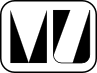 Obsah osnovy Správy o činnosti organizácie SAV za rok 2015 
 1.	Základné údaje o organizácii 2.	Vedecká činnosť 3.	Doktorandské štúdium, iná pedagogická činnosť a budovanie ľudských zdrojov pre vedu a techniku 4.	Medzinárodná vedecká spolupráca 5.	Vedná politika 6.	Spolupráca s VŠ a inými subjektmi v oblasti vedy a techniky 7.	Spolupráca s aplikačnou a hospodárskou sférou 8.	Aktivity pre Národnú radu SR, vládu SR, ústredné orgány štátnej správy SR a iné organizácie 9.	Vedecko-organizačné a popularizačné aktivity 10.	Činnosť knižnično-informačného pracoviska 11.	Aktivity v orgánoch SAV 12.	Hospodárenie organizácie 13.	Nadácie a fondy pri organizácii SAV 14.	Iné významné činnosti organizácie SAV 15.	Vyznamenania, ocenenia a ceny udelené pracovníkom organizácie SAV 16.	Poskytovanie informácií v súlade so zákonom o slobodnom prístupe k informáciám 17.	Problémy a podnety pre činnosť SAV 
 PRÍLOHY 
 A	Zoznam zamestnancov a doktorandov organizácie k 31.12.2015 B	Projekty riešené v organizácii C	Publikačná činnosť organizácie D	Údaje o pedagogickej činnosti organizácie E	Medzinárodná mobilita organizácie1. Základné údaje o organizácii 
 
1.1. Kontaktné údaje 
 
Názov: Matematický ústav SAV 
Riaditeľ: doc. RNDr. Karol Nemoga, CSc. 
Zástupca riaditeľa: prof. RNDr. Anatolij Dvurečenskij, DrSc. 
Vedecký tajomník: neuvedený 
Predseda vedeckej rady: doc. RNDr. Ľubica Holá, DrSc. 
Člen snemu SAV: doc. RNDr. Karol Nemoga, CSc. 
Adresa: Štefánikova 49, 814 73 Bratislava 
 
http://www.mat.savba.sk 
 
Tel.: 02/ 5751 0414 
Fax: 02/ 5249 7316 
E-mail: mathinst@mat.savba.sk 
Názvy a adresy detašovaných pracovísk:	Oddelenie informatiky Matematického ústavu SAV 
Dúbravská cesta 9, 841 04 Bratislava	Detašované pracovisko Matematického ústavu SAV v Košiciach 
Grešákova 6, 040 01 Košice	Inštitút matematiky a informatiky MÚ SAV a UMB v B. Bystrici 
Ďumbierska 1, 974 11 Banská Bystrica 
Vedúci detašovaných pracovísk:	Oddelenie informatiky Matematického ústavu SAV 
RNDr. Imrich Vrťo, DrSc.	Detašované pracovisko Matematického ústavu SAV v Košiciach 
doc. RNDr. Roman Frič, DrSc.	Inštitút matematiky a informatiky MÚ SAV a UMB v B. Bystrici 
prof. RNDr. Beloslav Riečan, DrSc. 
Typ organizácie: Rozpočtová od roku 1959 
1.2. Údaje o zamestnancoch 
Tabuľka 1a Počet a štruktúra zamestnancovK – kmeňový stav zamestnancov v pracovnom pomere k 31.12.2015 (uvádzať zamestnancov v pracovnom pomere, vrátane riadnej materskej dovolenky, zamestnancov pôsobiacich v zahraničí, v štátnych funkciách, členov Predsedníctva SAV, zamestnancov pôsobiacich v zastupiteľských zboroch)F – fyzický stav zamestnancov k 31.12.2015 (bez riadnej materskej dovolenky, zamestnancov pôsobiacich v zahraničí v štátnych funkciách, členov Predsedníctva SAV, zamestnancov pôsobiacich v zastupiteľských zboroch)P – celoročný priemerný prepočítaný počet zamestnancovT – celoročný priemerný prepočítaný počet riešiteľov projektovM, Ž – muži, ženyTabuľka 1b Štruktúra vedeckých pracovníkov (kmeňový stav k 31.12.2015) 
Tabuľka 1c Štruktúra pracovníkov podľa veku a rodu, ktorí sú riešiteľmi projektov 
Tabuľka 1d Priemerný vek zamestnancov organizácie k 31.12.20151.3. Iné dôležité informácie k základným údajom o organizácii a zmeny za posledné obdobie (v zameraní, v organizačnej štruktúre a pod.)Na ústave prebehla úspešná obhajoba dizertačnej práce Ing. Igora Mračku, PhD.V rámci Týždňa vedy sme mali 7. ročník Dňa otvorených dverí. Prednášky prebiehali na MÚ SAV a pre verejnosť aj v Košiciach, Ružomberku, Liptovskom Hrádku a Liptovskom Jáne. Pre veľký záujem z bratislavských gymnázií sme museli robiť paralelné sekcie.V 2015 prof. A. Dvurečenskij  mal prednášku pre žiakov pezinskej základnej školy v rámci spoločného projektu SAV.V r. 2015 pokračovala druhým rokom Mgr. Andrea Zemánková, PhD. v plnení úloh v rámci prestížneho štipendijného programu Štipendium SAV pre mladých odborníkov, čo pôsobili dlhšie v zahraničí. Toto štipendium získali len traja.V r. 2015 Dr. Giselle Monteiro, Brazília, získala štipendium v rámci projektu SASPRO na jeden rok na MÚ SAV. Nástup bude na jar 2016.V r. 2015 sme pokračovali v praxi pre študentov matematiky vyšších ročníkov, v rámci ktorej študenti pod vedením renomovaných odborníkov riešia na ústave zaujímavé úlohy, čím sa jednak oboznamujú s ústavom, jeho úlohami a ústav má nádej medzi nimi objaviť budúcich doktorandov ústavu.Dňa 9. 12. 2015 si  prof. RNDr. Juraj Hromkovič, DrSc. prevzal z rúk ministra zahraničných vecí M. Lajčáka ocenie Vyslanec dobrej vôle 2015.Dňa 24.11.2015 zomrel vo veku 92 rokov prof. RNDr. Ján Jakubík, DrSc., pracovník MÚ SAV, jeden z najvýznamnejších slovenských matematikov.Časopis Mathematica Slovaca zvýšil impaktový faktor z 0,394 v r. 2012 na 0,409 za r. 2014. Počet zaslaných článkov v r. 2015 bol okolo 550.Od r. 2011 je časopis Tatra Mt. Math. Publ. indexovaný v databáze SCOPUS.Bratislavský samosprávny kraj v spolupráci so Slovenskou akadémiou vied zorganizovali v mesiacoch máj a jún 2015 cyklus populárno-náučných prednášok odborníkov zo SAV pre školy v zriaďovateľskej pôsobnosti BSK. V rámci tejto série predniesol 21. 5. 2015 K. Nemoga prednášku “Čaro matematiky, Bratislava v číslach, kde všade je matematika? Potrebujeme ju?“Dohodou medzi Matematickým a Geografickým ústavom SAV došlo od 1. 4. 2015 ku priestorovej a personálnej delimitácii časti THS, ktorej pracovníci boli do 31. 3. 2015 na 100 percentných úväzkoch na Geografickom ústave SAV. 2. Vedecká činnosť 
2.1. Domáce projekty 
 
Tabuľka 2a Počet domácich projektov riešených v roku 2015A - organizácia je nositeľom projektuB - organizácia sa zmluvne podieľa na riešení projektuTabuľka 2b Počet návrhov domácich projektov podaných v roku 20152.2. Medzinárodné projekty 
2.2.1. Medzinárodné projekty riešené v roku 2015 
Tabuľka 2c Počet medzinárodných projektov riešených v roku 2015A - organizácia je nositeľom projektuB - organizácia sa zmluvne podieľa na riešení projektu 2.2.2. Medzinárodné projekty v 7. RP EÚ a Horizont 2020 podané v roku 2015Tabuľka 2d Počet projektov 7. RP EÚ a Horizont 2020 v roku 2015A - organizácia je nositeľom projektuB - organizácia sa zmluvne podieľa na riešení projektuÚdaje k domácim a medzinárodným projektom sú uvedené v Prílohe B.2.2.3. Zámery na čerpanie štrukturálnych fondov EÚ v ďalších výzvachMatematický ústav má zámer zúčastniť sa riešenia projektov financovaných zo štrukturálnych fondov v oblasti bezpečnosti a globálnych rizík.2.3. Najvýznamnejšie výsledky vedeckej práce (maximálne 1000 znakov + 1 obrázok)2.3.1. Základný výskumTopológia rovnomernej konvergencie a Čechova-Stoneova kompaktifikáciaV článku sa skúma hustota topológie rovnomernej konvergencie na priestore reálne-hodnotových spojitých funkcií na úplne regulárnom priestore X. Ukazuje sa, že táto hustota hrá kľúčovú úlohu pre viaceré otázky týkajúce sa kardinálnych invariantov na rôznych topológiách na priestore spojitých funkcií. Topológia rovnomernej konvergencia je dnes už klasickým pojmom a pojem hustoty sa dá považovať za jeden zo základných pojmov v topológii, dokonca je významný aj v analýze. Napriek týmto faktorom sa toho veľa o hustote topológie rovnomernej konvergencie vo všeobecnom prípade nevie. V článku sa skúma vzťah tejto hustoty vzhľadom na dva iné kardinálne invarianty. Jedným je váha Čechovej-Stoneovej kompaktifikácie priestoru X a druhým je stupeň kompaktnosti priestoru X. Pre metrizovateľné alebo pseudokompaktné priestory X sa našiel vzťah vo forme vzorca a pre spočítateľne parakompaktný normálny priestor sa našli odhady.Autori: Ľ. Holá, B. NovotnýProjekty: VEGA 2/0018/13, APVV-0269-11Referencia: Ľ. Holá, B. Novotný: Topology of uniform convergence and Čech-Stone compactification, J. Math. Anal. Appl. 424 (2015), 470–474.Topology of uniform convergence and Čech-Stone compactificationIn this paper, the density of the topology of uniform convergence on the space of real-valued continuous functions on a completely regular space X is investigated. Apparently, this density plays a crucial role for many questions concerning cardinal invariants on various topologies on the space of continuous functions. Topology of uniform convergence is nowadays a classical notion and the notion of density can be considered as one of the basic notions in topology and is also important in mathematical analysis. Despite these factors, the density of the topology of uniform convergence is not very well known in the general case. In the paper, the relationship of this density to two other cardinal invariants is investigated. One is the weight of the Čech-Stone compactification of X and the other one is the compactness degree of X. For a metrizable or pseudocompact space X a specific formula have been found and for a countably paracompact normal space estimates.Authors: Ľ. Holá, B. NovotnýProjects: VEGA 2/0018/13, APVV-0269-11Reference: Ľ. Holá, B. Novotný: Topology of uniform convergence and Čech-Stone compactification, J. Math. Anal. Appl. 424 (2015), 470–474.--Lexikografické pseudo MV-algebryLexikografická pseudo MV-algebra je algebra, ktorá je izomorfná intervalu v lexikografickom súčine unitálnej lineárne usporiadanej grupe a ľubovoľnou l-grupou. Predstavili sme podmienky, kedy pseudo MV-algebra je lexikografická. Ukázali sme, že kľúčovou podmienkou je existencia lexikografického ideálu, alebo ekvivalentne, situácia, keď algebra môže byť rozštiepená na systém porovnateľných vrstiev indexovaných prvkami intervalu [0,u] v niektorej unitálnej lineárne usporiadanej grupe (H,u). Ukázali sme tiež, že fixujúc unitálnu lineárne usporiadanú grupu (H,u), kategória (H,u)-lexikografických pseudo MV-algebier je kategoriálne ekvivalentná kategórii l-grúp.Autor: A. DvurečenskijProjekty: APVV-0178-11, grant VEGA 2/0059/12 SAVReferencia: A. Dvurečenskij: Lexicographic Pseudo MV-algebras, J. Appl. Logic 13 (2015), 825–841. DOI: 10.1016/j.jal.2015.10.001Lexicographic pseudo MV-algebrasA lexicographic pseudo MV-algebra is an algebra that is isomorphic to an interval in the lexicographic product of a unital linearly ordered group with an arbitrary l-group. We present conditions when a pseudo MV-algebra is lexicographic. We show that a key condition is the existence of a lexicographic ideal, or equivalently, a case when the algebra can be split into comparable slices indexed by elements of the interval [0, u] of some unital linearly ordered group (H, u). Finally, we show that fixing the unital linearly ordered group (H, u), the category of (H, u)-lexicographic pseudo MV-algebras is categorically equivalent to the category of l-groups.Author: A. DvurečenskijProjects: APVV-0178-11, grant VEGA 2/0059/12 SAVReference: A. Dvurečenskij: Lexicographic Pseudo MV-algebras, J. Appl. Logic 13 (2015), 825–841. DOI:10.1016/j.jal.2015.10.001-- Hraničnosť kvantových konvexných štruktúrJednou z nevyhnutných vlastností matematického popisu fyzikálnych systémov je konvexita. Operačne vyjadruje možnosť náhodne prepínať medzi rôznymi zariadeniami rovnakého typu a je známe, že niektoré dôležité štatistické vlastnosti súborov zariadení, ako napr. rozlíšiteľnosť, sa dajú získať čisto z ich konvexnej štruktúry. V predchádzajúcej práci časti autorov bola zavedená hraničnosť pre vnútorné body konvexných množín, vyjadrená pomocou najexcentrickejšieho rozkladu do konvexnej kombinácie bodov hranice. V článku je dokázané, že pre množiny kvantových zariadení tento rozklad vždy obsahuje hraničné body, ktoré sú najlepšie, resp. najhoršie rozlíšiteľné od daného vnútorného bodu, a že hraničnosť vyjadruje najmenšiu pravdepodobnosť chyby. Pre kvantové kanály je ukázané, že najrozlíšiteľnejší prvok je vždy unitárny kanál. Taktiež sú skúmané niektoré vlastnosti hraničnosti.Autori: Z. Puchala, A. Jenčová (MÚ SAV), M. Sedlák, M. ZimanProjekty: VEGA 2/0059/12, 2/0125/13, APVV-0178-11Referencia: Z. Puchala, A. Jenčová, M. Sedlák, M. Ziman: Exploring boundaries of quantum convex structures: special role of unitary processes, Phys. Rev. A 92 012304 (2015).Boundaries of quantum convex structuresConvexity is one of unavoidable features of mathematical description of physical systems. Operationally, it expresses the ability to switch randomly between different physical devices of the same type and it has been observed previously that some of importnat statistical properties of ensembles of devices, such as distinguishability, can be obtained solely from their convex structure. In a previous work by some of the authors, the concept of boundariness was introduced for interior points of convex sets, expressed by the most excentric decomposition into a convex combination of boundary points. We show that for sets of quantum devices, this decomposition always consits of boundary elements which are best resp. least distinguishable from the given interior point, and that boundariness expresses the smallest possible error probability. For quantum channels, it is shown that the best distinguishable element is always a unitary channel. Some properties of boundariness are also discussed.Authors: Z. Puchala, A. Jenčová (MI SAS), M. Sedlák, M. ZimanProjects: VEGA 2/0059/12, 2/0125/13, APVV-0178-11Reference: Z. Puchala, A. Jenčová, M. Sedlák, M. Ziman: Exploring boundaries of quantum convex structures: special role of unitary processes, Phys. Rev. A 92 012304 (2015).--Operácie na samo-overujúcich konečných automatochSkúmali sme zložitosť regulárnych operácií na jazykoch reprezentovaných samo-overujúcimi automatmi. Získali sme tesné hranice pre komplementy, prieniky, zjednotenia, rozdiely, symetrické rozdiely, ľavé a pravé kvocienty a asymptotickú tesnú hranicu pre zreťazenie. Aby sme dokázalo tesnosť, použili sme binárnu abecedu v prípade boolovských operácií a abecedy, ktorá exponenciálne rastie pre ostatné operácie. Tiež sme dokázali exponenciálnu dolnú hranicu pre tieto operácie použijúc fixovanú abecedu.Authori: J. Jirásek, G. Jirásková (MÚ SAV), A. SzabariProjekty: VEGA 2/0084/15, VEGA 1/0142/15Referencia: J. Jirásek, G. Jirásková, A. Szabari: Operations on self-verifying finite automata. In: Lev D. Beklemishev and Daniil V. Musatov (eds.) CSR 2015. Springer (2015) LNCS, vol. 9139, pp. 231–261.Operations on self-verifying finite automataWe investigate the complexity of regular operations on languages represented by self-verifying automata. We get the tight bounds for complement, intersection, union, difference, symmetric difference, reversal, star, left and right quotients, and asymptotically tight bound for concatenation. To prove tightness, we use a binary alphabet in the case of boolean operations and reversal, and an alphabet that grows exponentially for the remaining operations. However, we also provide exponential lower bounds for these operations using a fixed alphabet.Authors: J. Jirásek, G. Jirásková (MI SAS), A. SzabariProjects: VEGA 2/0084/15, VEGA 1/0142/15Reference: J. Jirásek, G. Jirásková, A. Szabari: Operations on self-verifying finite automata. In: Lev D. Beklemishev and Daniil V. Musatov (eds.) CSR 2015. Springer (2015) LNCS, vol. 9139, pp. 231–261.--2.3.2. Aplikačný typ Odtlakovanie plynového rezervoáru cez potrubie ľubovoľnej dĺžkyOdtlakovanie plynového rezervoáru resp. potrubného dvora kompresora cez potrubie je štandardný technický proces. Napriek tomu bol dobre popísaný iba pre situácie, kedy odtlakovacie potrubie je buď veľmi krátke alebo, naopak, veľmi dlhé. Zaoberali sme sa preto modelom vypúšťania plynu z rezervoáru cez potrubie ľubovoľnej dĺžky. Odvodili sme zjednodušený model kritického a podkritického prúdenia a jeho explicitné aproximácie. Model sme overili pomocou Frösselovho vzťahu a porovnali ho so známymi približnými modelmi pre odtlakovanie rezervoáru cez veľmi dlhé a veľmi krátke potrubie. Nakoniec sme model overili aj na reálnych meraniach. Model bol aplikovaný pri riešení praktických úloh určenia straty plynu počas procesov odtlakovania a prefukovania potrubných dvorov kompresorov rôznych typov.Autori: M. Bayer, R. Hajossy, I. Mračka, K. Nemoga, P. Somora, A. Sedliak, T. Sedláková, T. Žáčik (vedúci)Projekt: 1235 Optimalizácia prepravy plynu tranzitným plynovodomReferencia: R. Hajossy, I. Mračka, T. Žáčik: Depressurization of a gas reservoir by a pipe of arbitrary length. In: PSIG 2015, May 12–15, New Orleans, Louisiana, USA.Depressurization of a gas reservoir by a pipe of arbitrary lengthDepressurization of a gas reservoir or a compressor pipe yard is a frequently occurring process. In spite of this, the process was well described only in the case of a very short or a very long blow-off pipe. Therefore we dealt with a model of depressurization of reservoir through the pipe of an arbitrary length. We derived a simplified model of sonic and subsonic flow and its explicit approximation. The proposed model was verified by Frössel's formula and compared with known approximate models of reservoir depressurization through very long and very short pipes. Finally, we verified the model using real measurements. The model was applied to solve practical problems – it was necessary to determine the loss of technical gas during blow-off and blow-through procedures of pipe yards of real compressors.Authors: M. Bayer, R. Hajossy, I. Mračka, K. Nemoga, P. Somora, A. Sedliak, T. Sedláková, T. Žáčik (head)Project: 1235 Gas transport optimization through transit pipelinesReference: R. Hajossy, I. Mračka, T. Žáčik: Depressurization of a gas reservoir by a pipe of arbitrary length. In: PSIG 2015, May 12–15, New Orleans, Louisiana, USA.--2.3.3. Medzinárodné vedecké projektyProjekcie v synaptických algebráchP. Halmos (1969) študoval dva projekčné operatory P a Q na Hilbertovom priestore v tzv. generic pozíicii a dokázal základnú vetu, dnes známu ako CS-decomposition theorem, ktorá vyjadruje Q v termínoch P a dvoch pozitívnych kontrakcií C a S, tzv kosínusový a sínusový operátor pre Q vzhľadom na P. V článku [1] sme dokázali zovšeobecnenie Halmosovej vety pre dve projekcie v rámci tzv. synaptickej algebry, ktorú zaviedol Foulis (2010) ako abstrakciu čiastočne usporiadanej Jordanovej algebry všetkých ohraničených hermitovských operátorov na Hilbertovom priestore. Pracujúc iba v rámci synaptickej algebry, museli sme metódy založené na Hilbertovom priestore a operátorových maticiach nahradiť inými metódami, založenými najmä na Peircovom rozklade. V článku [2] sme ukázali, že verzia Halmosovej CS-dekompozičnej vety platí aj pre prípad projekcie p a efektu e, a zaviedli sme a študovali aj dvoch možných kandidátov na komutátor pre p a e.Autori: S. Pulmannová (MÚ SAV), A. Jenčová (MÚ SAV), D.J. Foulis (Univ. Massachussett, USA)Projekty: Grant APVV-0178-11, VEGA 2/0059/12Referencie:	[1] D.J. Foulis, A. Jenčová, S. Pulmannová: Two projections in a synaptic algebra, Linear Algebra and its Applications 478 (2015), 162—187. 	[2] D.J. Foulis, A. Jenčová, S. Pulmannová: A projection and an effect in a synaptic algebra, Linear Algebra and its Applications 485 (2015), 417—441.Projections in synaptic algebrasP. Halmos (1969) studied two projections P and Q on a Hilbert space in so-called generic position, and proved a basic theorem, now called the CS-decomposition theorem, that expresses Q in terms P and positive contraction operators C and S, called the cosine and sine operators, respectively, for Q with respect to P. In [1], we proved a generalizationof the CS-decomposition theorem in the setting of a so-called synaptic algebra, which was introduced by Foulis (2010) as an abstract version of the partially ordered Jordan algebra of all bounded Hermitian operators on a Hilbert space. Working only with a synaptic algebra, we had to forgo both Hilbert space and the operator matrix calculus, and use other methods, based mainly on the Peirce decomposition. In [2], we have shown that a version of Halmos'sCS-decomposition theorem applies also for a projection p and an effect e in a synaptic algebra, and we introduced and studied two candidates for a commutator projection for p and e.Authors: S. Pulmannová (MÚ SAV), A. Jenčová (MÚ SAV), D.J. Foulis (Univ. Massachussett, USA)Projects: Grant APVV-0178-11, VEGA 2/0059/12References:	[1] D.J. Foulis, A. Jenčová, S. Pulmannová: Two projections in a synaptic algebra, Linear Algebra and its Applications 478 (2015), 162—187. 	[2] D.J. Foulis, A. Jenčová, S. Pulmannová: A projection and an effect in a synaptic algebra, Linear Algebra and its Applications 485 (2015), 417—441.--Zväzy s najmenšou množinou agregačných funkciíAgregácia reprezentuje proces kombinujúci niekoľko hodnôt do jednej reprezentatívnej hodnoty, pričom numerická funkcia uskutočňujúca tento proces sa nazýva agregačnou funkciou. V nedávnej dobe bol pojem agregačnej funkcie rozšírený a intenzívne študovaný v rámci všeobecnejších štruktúr ako je množina reálnych čísel, a to konkrétne na ohraničených zväzoch. Je dobre známe, že pre ľubovoľný ohraničený zväz, množina polynómov zachovávajúcich univerzálne ohraničenia tvorí podmnožinu množiny všetkých agregačných funkcií. Hlavným cieľom bolo charakterizovať všetky konečné zväzy, pre ktoré spomínané dve množiny splývajú, t.j. za akých podmienok je množina všetkých agregačných funkcií najmenšia možná. Tieto zväzy boli úplne popísané pomocou ich reflexívnych, symetrických a kompatibilných relácií, zvyčajne označovaných ako tolerancie. Bolo dokázané, že konečný zväz obsahuje iba vyššie spomínané typy polynómov ako svoje agregačné funkcie práve vtedy, keď má iba triviálne tolerancie.Autori: R. Halaš (Univ. Palackého, Olomouc, ČR), J. Pócs (MÚ SAV)Projekty: VEGA 2/0028/13, ESF Fond CZ.1.07/2.3.00/30.0041Referencia: R. Halaš, J. Pócs: On lattices with a smallest set of aggregation functions, Information Sciences 325 (2015), 316–323.On lattices with a smallest set of aggregation functionsAggregation represents the process of combining several values into single representative one, while the numerical function performing this process is called an aggregation function. Recently, the notion of aggregation function was extended and intensively studied within more general structures than the set of real numbers, on bounded lattices in particular. Given a bounded lattice, it is well known that the set of all polynomial functions preserving the universal bounds forms a natural subclass of the set of all aggregation functions. The main aim was to characterize all finite lattices, for which these two classes coincide, i.e., when the set of all aggregation functions is as small as possible. These lattices are shown to be completely determined by their reflexive, symmetric and compatible binary relations, commonly referred to as tolerances. Particularly, it has been proven that a finite lattice contains precisely the above mentioned polynomials as its aggregation function if and only if, it has only the trivial tolerances.Authors: R. Halaš (Univ. Palackého, Olomouc, ČR), J. Pócs (MÚ SAV)Projects: VEGA 2/0028/13, ESF Fund CZ.1.07/2.3.00/30.0041Reference: R. Halaš, J. Pócs: On lattices with a smallest set of aggregation functions, Information Sciences 325 (2015), 316–323.--Neistota Heydemannovej korekcie: praktická limita optickej kvadratúrnej homodynnej interferometrieHoci je Heydemannova korekcia široko používaná pre demoduláciu fázy signálu kvadratúrneho homodynného interferometra a signálu dekódera, príslušná neistota merania sa uvažuje len v niekoľkých publikáciách. Neistota Heydemannovej korekcie sa náležite určila prvýkrát v tejto práci. Naviac, v prípadoch, kde je počet meraní použitých na fit dostatočne veľký sa odvodil nový, jednoduchý analytický výraz pre vyjadrenie neistoty určenia fázy. Predstavuje praktickú limitu optickej kvadratúrne j interferometrie, ktorá sa dosiahla aj experimentálne. Pomocou vylepšenej procedúry na fitovanie elipsy, ktorá využíva linearizovanie nelineárnych podmienok, sa skúmalo, aký vplyv má skutočnosť, že namiesto geometrickej vzdialenosti sa minimalizovala algebrická vzdialenosť. Pomocou tejto fitovacej procedúry sa získali lineárne nevychýlené odhady s minimálnym rozptylom t.j. optimálne odhady. Navyše tieto odhady sa dajú bezprostredne použiť na určenie neistoty stanovenia fáze pomocou zákona o šírení neistôt. Získané analytické vyjadrenie je nové a predstavuje dolnú hranicu neistoty určenia fázy. Toto je takisto významný výsledok práce. Monte Carlo simulácie potvrdzujú správnosť našich procedúr. Autori: R. Köning (Physikalisch-Technische Bundesanstalt, Braunschweig, Germany), G. Wimmer (MÚ SAV), V. Witkovský (ÚM SAV)Projekty: grant APVV-0096-10 a granty VEGA 2/0047/15, VEGA 2/0043/13Referencia: R. Köning, G. Wimmer, V. Witkovský: The statistical uncertainty of the Heydemann correction: a practical limit of optical quadrature homodyne interferometry, Measurement Science and Technology 26 (2015), 084004.), doi:10.1088/0957-0233/26/8/084004The statistical uncertainty of the Heydemann correction: a practical limit of optical quadrature homodyne interferometryAlthough the Heydemann correction is widely used to demodulate the phase of quadrature homodyne interferometer and encoder signals, the related measurement uncertainty is considered only in a few publications. The statistical uncertainty of the Heydemann correction has been determined properly for the first time. Furthermore, for cases in which a number of points used in the fit is sufficiently large, a new, simple, analytic expression for the statistical uncertainty of the phase is derived. It represents a practical limit of optical quadrature displacement interferometry, which already has been reached experimentally. An improved ellipse fitting procedure using linearized nonlinear constraints was used to determine the influence of minimizing the algebraic distance instead of the geometric one. It provides unbiased linear estimators of the parameters exhibiting the minimal statistical uncertainty i.e. optimal estimators. In addition, for this method, the statistical uncertainty of the phase can be determined exactly using the error propagation law without any difficulties. The analytic expression provided here is new and represents a lower limit of the statistical uncertainty of the phase. It is also a major finding of the work. The Monte Carlo simulations do justify our procedures.Authors: R. Köning (Physikalisch-Technische Bundesanstalt, Braunschweig, Germany), G. Wimmer (MÚ SAV), V. Witkovský (ÚM SAV)Projects: grant APVV-0096-10 a granty VEGA 2/0047/15, VEGA 2/0043/13References: R. Köning, G. Wimmer, V. Witkovský: The statistical uncertainty of the Heydemann correction: a practical limit of optical quadrature homodyne interferometry, Measurement Science and Technology 26 (2015), 084004. ), doi:10.1088/0957-0233/26/8/084004--Počet tried reálnych abelovských políProblém určenia počtu tried (class number) okruhov celých čísel v algebrických číselných poliach je pôvodne motivovaný úsilím dokázať veľkú Fermatovu vetu využívajúc kánonický rozklad elementov. Hlavný problém takého dôkazu spočíva v skutočnosti, že takýto rozklad nie je jednoznačne určený. Teda, takýto prístup vyžaduje odvodenie ďalších podmienok na dosiahnutie jednoznačnosti. Pri histórii riešenia tohto problému bol nájdený jeho vzťah s deliteľnosťou Bernoulliho čísel. Dosiahnutý výsledok je odvodenie podmienky, ktorá zaručuje nedeliteľnosť prvého faktora počtu tried určitými typmi prvočísel, ktoré sú obsiahnuté v aritmetickej postupnosti.Autori: S. Jakubec (MÚ SAV), M. Paštéka (MÚ SAV), A. Schinzel (MÚ PAN, Warszawa, Poland)Projekt: VEGA 2/0146/14Referencia: S. Jakubec, M. Paštéka, A. Schinzel: Class number of real Abelian fields. Journal of Number Theory 148 (2015), 365–371.Class number of real Abelian fieldsThe problem of class number of rings of integers in algebraic number fields is originally motivated by the effort to prove Fermat Last Theorem using the property of canonical decompositions of its elements. The principal problems of such proof consist in the fact that these decompositions are not necessary unique. Thus this research leads to the question to derive some conditions providing the uniqueness. During the history of this research the connection with the divisibility of Bernoulli's numbers was discovered. The achieved result is to derive a sufficient condition which guaranties non divisibility of first factor of class number by certain type of primes from arithmetic progressions.Authors: S. Jakubec (MÚ SAV), M. Paštéka (MÚ SAV), A. Schinzel (MÚ PAN, Warszawa, Poland)Project: VEGA 2/0146/14Reference: S. Jakubec, M. Paštéka, A. Schinzel: Class number of real Abelian fields. Journal of Number Theory 148 (2015), 365–371. -- 2.4. Publikačná činnosť (úplný zoznam je uvedený v Prílohe C) 
Tabuľka 2e Štatistika vybraných kategórií publikácií   A - pracovisko SAV je uvedené ako pracovisko (adresa) autora, alebo je súčasťou kolaborácie alebo iného združenia, ktoré je uvedené ako pracovisko (adresa) autora 
B - pracovisko SAV nie je na publikácii uvedené, pretože prameň údaj o pracovisku autora neobsahuje, práca ale vznikla na pracovisku SAV 
C - pracovisko SAV je uvedené ako materské pracovisko autora odlišné od pracoviska, na ktorom práca vznikla (napr. „on leave...“, „permanent address...“, „present address...“) Tabuľka 2f OhlasyA - pracovisko SAV je uvedené ako pracovisko (adresa) autora, alebo je súčasťou kolaborácie alebo iného združenia, ktoré je uvedené ako pracovisko (adresa) autora, alebo pracovisko SAV nie je na publikácii uvedené, pretože prameň údaj o pracovisku autora neobsahuje, práca ale vznikla na pracovisku SAV 
B - pracovisko SAV je uvedené ako materské pracovisko autora odlišné od pracoviska, na ktorom práca vznikla (napr. „on leave...“, „permanent address...“, „present address...“) 
 
2.5. Aktívna účasť na vedeckých podujatiachTabuľka 2g Vedecké podujatiaÚčasť a vedenie seminárovInterný seminár o výsledkoch detašovaného pracoviska MÚ SAV v Košiciachvedúci: R. Fričreferáty: J. Borsík, P. Eliaš, R. Frič, T. Gregor, E. Halušková, G. Jirásková, P. Mlynárčik, M.Ploščica, J. Pócs, M. Repický Spojité štruktúry v reálnej analýzevedúci: J. Borsíkreferáty: J. Borsík (2x), R. Frič (3x)Seminár z teoretickej informatikyvedúci: R. Královič (FMFI UK)účasť: S. Dobrev, I. VrťoSeminár z kvantových logíkvedúci: A. Dvurečenskij, S. Pulmannováreferáty: R. Frič, M. PlávalaSeminár z teórie množín a topológie na PF UPJŠvedúci: L. Bukovský (UPJŠ)referáty: P. Eliaš (8x), M. Repický (3x)Seminár z analýzy a aplikácií na PF UPJŠvedúci: J. Haluška, O. Hutník (UPJŠ)referáty: P. Eliaš, T. Gregor (2x), J. Haluška Seminár z usporiadaných štruktúr na PF UPJŠvedúci: D. Studenovská-Jakubíková (UPJŠ)referáty: E. Halušková (5x), M. Ploščica (4x), J. Pócs (2x)Seminár z univerzálnej algebry a usporiadaných množín (PřF Univ. Olomouc)vedúci: I. Chajda (PřF Univ. Olomouc), J. Rachunek (PřF Univ. Olomouc)účastník: J. PócsSeminár z teórie pravdepodobnosti a matematickej štatistikyvedúci: A. Pázman (FMFI UK)referáty: M. GrendárSeminár z aplikovanej matematikyvedúci: K. Cechlárová (PF UPJŠ, Košice)referáty: M. GrendárSet-Valued Analysisvedúci: Ľ. Holáreferáty: B. Novotný (4x)Seminár z teórie množínvedúci: L. Bukovský (PF UPJŠ, Košice)referáty: M. Repický (5x)Seminár z teórie kategórií na SvF STU Bratislavavedúci: G. Jenča (Svf STU Bratislava)účastník: A. Jenčová Seminár z funkcionálnej analýzyvedúci: S. Pulmannováreferáty: A. Jenčová (10x)Seminár z algebraickej a diferenciálnej topológievedúci: J. Korbaš (FMFI UK)referáty: J. KorbašOberseminar Topologie (Univ. Bonn)vedúci: T. MackoBonn Research Seminar Topology (Univ. Bonn)vedúci: Prof. Boedigheimer, Prof. Lueck, Prof. Teichner, Prof. Schwede (Univ. Bonn)referáty: T. MackoSeminar Arbeitsgruppe Lueck (Univ. Bonn)vedúci: Prof. Lueck (Univ. Bonn)referáty: T. Macko (2x)RCQI seminár (FÚ SAV)vedúci: M. Ziman (FÚ SAV)referáty: M. PlávalaSeminár z teórie číselvedúci: O. Strauchreferáty: O. Strauch (8x)Seminár z kryptológie na FEI STUvedúci: O. Grošek (FEI STU)účastníci: K. Nemoga2.6. Vyžiadané prednášky2.6.1. Vyžiadané prednášky na medzinárodných vedeckých podujatiach	BORSÍK, J.: Points of some generalizations of continuity, XXIX International Summer Conference on Real Functions Theory, Niedzica, Poland, 6. - 11. 9. 2015. 	GRENDÁR, M.: Regression: experimental vs observational data, Teorie a praxe statistického zpracování dat, Pusté Žibřidovice, 26. - 28. 11. 2015. 	JIRÁSKOVÁ, G.: On the boundary of regular languages, Brzozowski 80; Waterloo, Canada, 24. 6. 2015. 	KOCHOL, M.: Splitting Formulas for Tutte-Grothendiek Invariants on Graphs, Workshop on New Directions for the Tutte Polynomial: Extensions, Interrelations, and Applications, Royal Holloway University of London, UK, 11-14.7.2015. 	MACKO, T.: The Borel Conjecture on aspherical manifolds, Glances at Manifolds, Krakow, July 2015.2.6.2. Vyžiadané prednášky na domácich vedeckých podujatiach	HALUŠKA, J.: Prednáška o možnosti aplikácie matematickej teórie farby pri konštrukcii televízorov, seminár Katedry informatiky FMFI UK (vedúci: A. Ferko, Z. Černeková), Bratislava, 2. 11. 2015.2.6.3. Vyžiadané prednášky na významných vedeckých inštitúciách	BEČKA, M.— FLATZ, M.— OKŠA, G.— VAJTERŠIC, M.: NMF and SVD: Two cases of parallelization, Lawrence Berkeley National Laboratory, Berkeley, USA, 2. 11. 2015. 	HALUŠKA, J.: Obzor Dobrakovovho integrovania, MÚ AVČR, Praha, 13. - 17. 7. 2015. 	HOLÁ, Ľ.: Topological properties of the graph and fine topologies, Mathematical Institute, University of Malta, Seminár, Malta, 20. 11. 2015. 	HOLÁ, Ľ., KWIECINSKA, G.: Topological convergence of set-valued maps and topological convergence of graphs, Mathematical Institute, Akademia Pomorska, Slupsk, 15. 10. 2015. 	PULMANNOVÁ, S.: Two projections on synaptic algebras, University of Malta, Seminár, Malta, 13. 11. 2015.2.6.4. Ostatné prednášky na medzinárodných vedeckých podujatiach	BEČKA, M.— OKŠA, G.: New Approach to Local Computations in the Parallel One–Sided Jacobi SVD Algorithm, PPAM 2015, Krakow, Poľsko, 6. - 9. 9. 2015. 	BORSÍK, J.: Some classes of functions between continuous and quasicontinuous functions, 4th International Eurasian Conference on Mathematical Sciences and Applications, Athens, Greece, 31. 8. - 3. 9. 2015. 	BUTKA, P.— PÓCSOVÁ, J.— PÓCS, J.: Reduction Ratio for GOSCL constrained by Moore co-families on Object Set, IEEE 13th International Symposium on Applied Machine Intelligence and Informatics (SAMI 2015), Herľany, Slovakia, 22. - 24. 1. 2015. 	BUTKA, P.— PÓCSOVÁ, J.— PÓCS, J.: On intent stability index for One-Sided Concept Lattices, 10th Jubilee IEEE International Symposium on Applied Computational Intelligence and Informatics (SACI 2015), Timisoara, Romania, 21. - 23. 5. 2015. 	BUTKA, P.— PÓCSOVÁ, J.— PÓCS, J.: Experimental Study on Reduction of One-Sided Concept Lattice Based on Subsets Quality Measure, 10th Jubilee IEEE International Symposium on Applied Computational Intelligence and Informatics (SACI 2015), Timisoara, Romania, 21. - 23. 5. 2015. 	ČEVOROVÁ, K.: Square on ideal, closed and free languages, Descriptional Complexity of Formal Systems 2015, Waterloo, Canada, 24. - 27. 6. 2015. 	FABŠIČ, T—GROŠEK, O.— NEMOGA, K.—ZAJAC, P.: On Constructing Invertible Circulant Binary n x n - Matrices with n2/2 Ones, Central European Conference on Cryptology, Klagenfurt, Austria, 8. - 10. 7. 2015. 	FRIČ, R.: Notes on real functions in generalized probability, XXIX International Summer Conference on Real Functions Theory, Niedzica, Poland, 6. - 11. 9. 2015. 	FRIČ, R. — JEDINÁK, D.: Invariants around us, Mathematics in Nature and Arts, Nowy Sacz, 14. - 15. 5. 2015. 	GREGOR, T.: Multi-polar Fourier series, XXIX International Summer Conference on Real Functions Theory, Niedzica, Poľsko, 6. - 11. 9. 2015. 	GRENDÁR, M. — ŠPITALSKÝ, V.: Contingency tables and the PP algorithm, ODAM, Olomouc, 20. - 22. 5. 2015. 	HAJOSSY, R. — MRAČKA, I. — ŽÁČIK, T.: Depressurization of a gas reservoir by a pipe of arbitrary length, PSIG Annual Meeting held in New Orleans, Louisiana, USA, 12. - 15. 5. 2015. 	HALUŠKA, J.: On the topology on some vector fields inspired with the polar HSV-RGB theory of colour, 29. Int. Summer Conf. on real funtions theory,Niedica, 6-11.2015. 	HALUŠKOVÁ, E.: Monounary algebras with easy direct limits, AAA 89, Drážďany, 26. 2. - 2. 3. 2015. 	HALUŠKOVÁ, E.: On uniform direct limit systems of algebras, AALCS 19, Zakopane, 11. - 15. 3. 2015. 	HALUŠKOVÁ, E.: Monounary algebras with SEKP, SSAOS 2015, Srní, ČR, 28. 8. - 3. 9. 2015. 	HOLÁ, Ľ. — HOLÝ, D.: Minimal usco and minimal cusco maps, ICRAPAM 2015 - International Conference on Recent Advances in Pure and Applied Mathematics, Istanbul, 3. - 6. 6. 2015. 	HOLÁ, Ľ., NOVOTNÝ, B.: Cardinal invariants of the Vietoris topology on the space of minimal cusco maps, International Eurasian Conference on Mathematical Sciences and Applications, Athens, 31. 8. - 3. 9. 2015. 	HOLÁ, Ľ. — HOLÝ, D.: Minimal usco and minimal cusco maps and compactness, International Eurasian Conference on Mathematical Sciences and Applications, Athens, 31. 8. - 3. 9. 2015. 	JENČOVÁ, A.: Optimal input states for discrimination of quantum channels (poster), Central European Quantum Information Processing Workshop, Telč, ČR, 18. - 21. 6. 2015. 	JENČOVÁ, A.: Characterization of sufficient quantum channels, BIRS workshop Beyond I.I.D. in information theory, Banff, Alberta, Canada, 5. - 10. 7. 2015. 	JENČOVÁ, A.: A-extreme points of generalized state spaces, Noncommutative Workshop, Krakow, Poland, 20.-25. 9. 2015. 	JIRÁSEK, J. — JIRÁSKOVÁ, G.: The boundary of prefix-free languages, DLT 2015, Liverpool, Anglicko, 27. - 30. 7. 2015. 	JIRÁSEK, J. JR. — JIRÁSKOVÁ, G. — SZABARI, A.: Operations on self-verifying automata, CSR 2015, Listvyanka, Rusko, 13. - 17. 7. 2015. 	KOŠČOVÁ, M.— MAČUTEK, J.— WIMMER, G.: Partial summations divide discrete distributions into two classes, PROBASTAT 2015, Smolenice, 29. 6. - 3. 7.2015. 	MACKO, T.: The additivity of the rho-invariant, Winter School in Geometry and Physics, Srní, ČR, 17. - 24. 1. 2015. 	MACKO, T.: The additivity of the rho-invariant, Glances at Manifolds, Krakow, 17. - 20. 7. 2015. 	MACKO, T.: The total surgery obstruction (výveska), Panorama of Mathematics, Bonn, 21. - 23. 10. 2015. 	MALÍČKOVÁ, M. — WIMMER, G.: Testing flatness, ODAM 2015, Olomouc, 20. - 25. 5. 2015. 	MLYNÁRČIK, P.: Complement on Free and Ideal Languages, Descriptional Complexity of Formal Systems 2015, Waterloo, Canada, 24. - 27. 6. 2015. 	NOVOTNÝ, B. — HOLÁ, Ľ.: Bornologies and Function Spaces, 2nd International Conference on Recent Advances in Pure and Applied Mathematics, Istanbul – Turecko, 1. - 8. 6. 2015. 	NOVOTNÝ, B. — HOLÁ, Ľ.: Minimal CUSCO maps and cardinal invariants, XXIX International Summer Conference on Real Functions Theory, Niedzica – Poľsko, 6. - 11. 9. 2015. 	PALMOVSKÝ, M. — ŠEBEJ, J.: Star-complement-star on prefix-free languages, Descriptional Complexity of Formal Systems 2015, Waterloo, Canada, 24. - 27. 6. 2015. 	PÓCS, J.: Fuzzy concept analysis with preference relations, 7th European Symposium on Computational Intelligence and Mathematics (ESCIM 2015), Cadiz, Spain, 7. - 10. 10. 2015. 	PULMANNOVÁ, S.: MV-pairs and state operators, Topology, Algebra and Categories in Logic, TACL 2015, Ischia, Italy, 20. - 27. 6. 2015. 	PULMANNOVÁ, S.: Ideals and congruences in generalized pseudoeffect algebras, The Summer School on General Algebra and Ordered Sets, SSAOS 2015, 29. 8.- 4. 9. 2015, Srní, ČR. 	STRAUCH, O.: Distribution functions of sequences, 22nd Czech and Slovak Internacional Conference on Number Theory, Liptovský Ján, 30. 8. - 4. 9. 2015. 	VAJTERŠIC, M. — DI STOLFO, P.: Fast algorithm for the fourth-order elliptic problem based on orthogonal matrix decomposition, 11th International Conference on Parallel Processing and Applied Mathematics (PPAM 2015), Krakow, Poland, 6. - 9. 9.2015. 	WIMMER, G.: Modely kolektívneho rizika, STAKAN 2015, Konference STAtističtí KANtoři, Hotel Čarták, Soláň, ČR, 9. - 11. 11.2015 	WIMMER, G. — WITKOVSKÝ, V. — KÖNING, R.: An algorithm for demodulation of correlated quadrature interferometer signals, MEASUREMENT 2015, Smolenice, 25. - 28. 5. 2015. 	WITKOVSKÝ, V. — WIMMER, G.: Exact statistical inference by using numerical FFT inversion of the characteristic function, ODAM 2015, Olomouc, 20. - 25. 5. 2015.2.6.5. Ostatné prednášky na domácich vedeckých podujatiach	GREGOR, T.: Fourier series as multi-stimuli and operations with them, 16. Konferencia košických matematikov, Herľany, 25. - 28. 3. 2015.2.6.6. Ostatné prednášky a prednášky na významných vedeckých inštitúciách	FRIČ, R.: Sčítať či odčítať, UMB v Banskej Bystrici, Aká si mi krásna, Banská Bystrica, 3. 3. 2015. 	FRIČ, R.: Poznámky o súčinoch D-posetov, MÚ SAV, Seminár z kvantových štruktúr, Bratislava, 22. 9. 2015. 	FRIČ, R.: Quantum and fuzzy structures for probability foundations, MFF UK v Prahe, Seminár Katedry softvérového inžinierstva, Praha, 2. 12. 2015. 	FRIČ, R.: Relationships between integral theory and probability, MÚ AV ČR, Seminár o diferenciálnych rovniciach a a teórii integrálu, Praha, 3. - 4. 12. 2015. 	FRIČ, R.: Categorical approach to probability, University of Latvia, Seminar "Many valued mathematical structures", Riga, 9. 12. 2015. 	GREGOR, T.: Polarizované Fourierove rady, Interný seminár MÚ SAV, d.p. Košice, 19. 3. 2015. 	GREGOR, T.: Zovšeobecnená Einteinova operácia, Seminár z analýzy, ÚMV PF UPJŠ, Košice, 15. 6. 2015. 	GREGOR, T.: Vlnová rovnica a Fourierove rady, Seminár z analýzy, ÚMV PF UPJŠ, Košice, 27. 10. 2015. 	GRENDÁR, M.— ŠPITALSKÝ, V.: Shape-constrained density estimation by Maximum Likelihood, Univerzita Palackého, Olomouc, Seminar of DMAAM, 16. 3. 2015. 	JENČOVÁ, A.: Comparison of noisy quantum channels, Seminar talk, Imperial College, London, 26. 11. 2015. 	JIRÁSKOVÁ, G.: O prvočíslach a Riemannovej hypotéze, Matematický piatok, Opava, Česká republika, 15. 5. 2015. 	MACKO, T.: Algebraic L-theory, Bonn research seminar Topology, Bonn, April 2015. 	MACKO, T.: L-groups via chain complexes I, II, Seminar Arbeitsgruppe Lueck, Bonn, March 2015. 	MACKO, T.: The total surgery obstruction, Trimester program on homotopy theory, Hausdorff Institute of Mathematics, Bonn, August 2015. 	MACKO, T.: The total surgery obstruction, Topology seminar, University Bochum, December 2015. 	MACKO, T.: Fake lens spaces, Riemann Topology Seminar, Goettingen, November 2015. 	MLYNÁRČIK, P.: Jazyky a stroje, Slezská univerzita, Opava, Pátek s matematikou a fyzikou pro středoškoláky, Opava, 15. 5. 2015. 	NEMOGA, K.: Postquantum cryptology, Tel Aviv University, 2. - 7. 5. 2015. 	NEMOGA, K. — ŽÁČIK, T.: Gas Transportation – modelling, optimization, security, KONNECT, Istanbul, 21. – 22. 9. 2015. 	NEMOGA, K. — ŽÁČIK, T.: Leak detection and localization methods, Joint Scientific Workshop TÜBITAK - SAS on Research Cooperation, TÜBITAK , Gebze, Turecko, 14. - 15. 4. 2015. 	NEMOGA, K.: Slovenská asociácia pre Rímsky klub a jej activity v druhom desaťročí 21.storočia, konferencia Rímsky klub a jeho activity v druhom desaťročí 21.storočia, Bratislava, SAV, 24. 9. 2015. 	NEMOGA, K.: Globálne prognózy Rímskeho klubu, Globálna kríza a scenáre budúcnosti, Bratislava, SAV, 25. 11. 2015. 	PLOŠČICA, M.: Critical points for congruence lattices, Rényiho ústav Maďarskej Akadémie Vied, Budapešť, 2. 2. 2015. 	STRAUCH, O.: Rovnomerne rozdelené postupnosti, seminár z Teórie čísel, MÚ SAV, 30.10.2015. 	STRAUCH, O.: Integrovanie pomocou rovnomerne rozdelených postupnotí, seminár "Teória čísel a jej aplikácie", Ostrava - Malenovice, ČR, 11. - 14. 11. 2015. 	STRAUCH, O.: Dôkaz súvislosti množiny distribučných funkcií postupností, seminár "Teória čísel a jej aplikácie", Ostrava - Malenovice, ČR, 11. - 14. 11. 2015. 	VAJTERŠIC, M.: Efficient biharmonic solver based on the splitting principle, Department of Computer Science, University of Haifa, Israel, 15. 4. 2015. 	VINCEKOVÁ, E.: How do preideals define new structures on generalized effect algebras, seminár "Aká si mi krásna" na FPV UMB, Banská Bystrica, 23. 6. 2015.Ak boli príspevky publikované, sú aj súčasťou Prílohy C, kategória (AFC, AFD, AFE, AFF, AFG, AFH)2.7. Patentová a licenčná činnosť na Slovensku a v zahraničí v roku 2015 
2.7.1. Vynálezy, na ktoré bol udelený patent 
2.7.2. Prihlásené vynálezy 
2.7.3. Predané licencie 
2.7.4. Realizované patenty 
Finančný prínos pre organizáciu SAV v roku 2015 a súčet za predošlé roky sa neuvádzajú, ak je zverejnenie v rozpore so zmluvou súvisiacou s realizáciou patentu. 
 
2.8. Účasť expertov na hodnotení národných projektov (APVV, VEGA a iných) 
Tabuľka 2h Experti hodnotiaci národné projekty 
 
2.9. Účasť na spracovaní hesiel do encyklopédie Beliana 
 
Počet autorov hesiel: 1 
 
2.10. Iné informácie k vedeckej činnosti.Ostatné dosiahnuté výsledky:	Náš paralelný algoritmus na výpočet SVD sa implementoval na japonskom superpočítači a ukazuje sa byť efektívnejším ako štandartný algoritmus zo známej knižnice ScaLAPACK. 	Okrem toho sme navrhli a otestovali vynechanie výpočtu Gramovej matice a nové dynamické kritérium konvergencie pre lokálne SVD v jednostrannej blokovej Jacobiho metóde. Toto síce vedie k úplnému vynechaniu potreby maticového násobenia, ale celkový čas výpočtu to nezlepší. Napriek tomu tento prístup ešte môže mať potenciál pre verziu s variabilným (malým) blokovým faktorom. 	Boli skúmané maximálne aditívne a maximálne multiplikatívne triedy pre rôzne triedy funkcií. 	Zaoberali sme sa všeobecnými podmienkami postačujúcimi pre jednoznačnú riešiteľnosť okrajovej úlohy pre systémy lineárnych funkcionálnych diferenciálnych rovníc vyššieho rádu. Trieda študovaných rovníc pozostáva najmä z lineárnych rovníc s transformovaným argumentom, integrálno-diferenciálnych rovníc a neutrálnych rovníc. 	Študovali sa grupy, ktoré sú vybavené L-reláciou, kde L je fixované Heytingová algebra. Získali sa popisy L-usporiadaných a L-zväzovo usporiadaných grúp. 	Študovali sa regulárne Gleasonovske miery (konečne aditívne miery, regulárne miery, sigma-aditívne miery) na logike Hilbertovho priestoru z pohľadu zovšeobecnených efektových algebier. 	V poslednej dobe sa ukázal zaujímavý vzťah niektorých dôležitých algebrických a kvantových štruktúr na jednej strane a čiastočne usporiadaných grúp a l-grúp na strane druhej. Takáto situácia vzniká pri popise efektových a pseudo efektových algebier, MV-algebier a pseudo MV-algebier, lineárne usporiadaných pseudo BL-algebier alebo pri konštrukcii kite peudo BL-algebier, kite pseudo efektových algebier.Lexicografické pseudo efektové algebry sú pseudo efektové algebry, ktoré sú intervalom v lexikografickom súčine H x G unitálnej po-grupy (H,u) s po-grupou. Našli sa podmienky, kedy takéto algebry vieme charakterizovať. 	Študovali sme algebrické vlastnosti systémov množín súvisiacich s rovnomernou konvergenciou postupností charakterov kružnicovej grupy a topologické vlastnosti zodpovedajúcich systémov spojitých transformácií kružnice. Charakterizovali sme stabilné páry určené Galoisovou konexiou medzi uzavretými podgrupami grupy spojitých funkcií a systémami uzavretých podmnožín kružnice. Skúmali sme oddeľovanie analytických podgrúp kružnice od komnožín F-sigma množinami. 	Študovala sa existencia riešení pre rôzne typy frakcionálnych diferenciálnych a diferenčných rovníc. 	Získali sa bifurkácie periodických riešení pre nespojité diferenciálne rovnice. 	Vyšetrovala sa existencia bežiacich vĺn v nelineárnych magnetických materiáloch. 	Vyšetrovala sa riaditeľnosť, pozorovateľnosť a stabilita nelineárnych systémov. 	Študovalo sa numerické správanie kvalitatívnych vlastností dynamických systémov. 	Dokázala sa bifurkácie homoklinických riešení v elektronických obvodoch typu RLC. 	Zaviedli sme novú doménu zovšeobecnenej pravdepodobnosti, ktorá je definovaná pomocou čiastočnej operácie súčtu a je ekvivalentná D-posetom fuzzy množín. Rozšírenie na binárnu operáciu vedie na Łukasiewiczove operácie, bold algebry a fuzzy pravdepodobnosť. 	Popísali sme stavy na súčinoch. 	Ukázali sme, že IF-pravdepodobnosť sa dá študovať v rámci fuzzy pravdepodobnosti. 	Zaviedli sme tenzorovú modifikáciu fuzzy pravdepodobnosti. 	Získalo sa prepojenie teórie multi-polarity s Fourierovými radmi. Študovali sme zovšeobecnené komplexné čísla a bikomplexné čísla z pohľadu mulit-polarity. 	Bolo ukázané, že Bayesovský Hilbertov priestor, zavedený van den Boogaartom a kol. v r. 2014 je reštriktívny v tom zmysle, že v ňom nemusí existovať MAP odhad, ktorý existuje vždy. 	Bol zavedený trojpolárny HSV-RGB farebný priestor. Boli na ňom zavedené operácie sčítania, odčítania, násobenia a (čiastočného) delenia. V ňom achromatická šedé odtiene tvoria ideál. Faktorizujúc priestor cez ideál, dostaneme pole. Prvok (t.j. jednotlivá farba) v podieli je trojica triangulárnych koeficientov. Množina všetkých triangulárnych koeficientov je podmnožina polopoľa parabolických-komplexných funkcií. 	Nech A je algebra a f je jej endomorfizmus. Hovoríme, že f je silný, ak f zachováva všetky kongruencie algebry A. Algebra A má vlastnosť SEKP, ak každá kongruencia algebry A je jadrom silného endomorfizmu tejto algebry. Algebra A má vlastnosť EKP, ak každá kongruencia algebry A je jadrom nejakého endomorfizmu tejto algebry. Vlastnosti EKP a SEKP sú v literatúre študované napr. pre polozväzy, distributívne zväzy, p-algebry, Ockhamove, de Morganove a Stoneove algebry. My sme popísali všetky monounárne algebry, ktoré majú EKP a všetky konečné monounárne algebry, ktoré majú SEKP. 	Definovali sa a študovali sa základné vlastnosti hyper efektových algebier. 	Pomocou konvexnej štruktúry množín kvantových zariadení bola zavedená tzv. hraničnosť ich vnútorných bodov a bol dokázaný jej vzťah s rozlíšiteľnosťou zariadení. Pre prípad kvantových kanálov bolo dokázané, že najlepšie odlíšiteľný kanál od daného kanála je vždy unitárny. 	Halmosova veta o dvoch projekciách bola zovšeobecnená pre projekciu a efekt v synaptickej algebre. 	Bolo zavedené zovšeobecnenie C*-konvexity, tzv. A-konvexita, a bolo dokázané, že extremálne body a faces množiny procesových POVM sú charakterizované A-extremalitou, resp. A-faces, implementujúcich POVM. 	Bola zistená zložitosť operácie hranica jazyka na triede bezpredponových jazykov. 	Bola študovaná zložitosť operácií na jazykoch reprezentovaných tzv. self-verifying automatmi. 	Využijúc lineárnu algebru sme vytvorili všeobecný prístup k viacerým problémom týkajúcich sa nikde nulových tokov v grafoch ako sú ohraničenia pre minimálne protipríklady pre hypotézu o 5-toku a vety o štyroch farbách. 	Dosiahnuté výsledky sa týkajú najmä určenia charakteristického rangu reálnych vektorových fibrácií, osobitne kanonickej orientovanej vektorovej fibrácie nad orientovanou Grassmannovou varietou orientovaných podpriestorov v euklidovskom priestore. Použila sa nová efektívna metóda, vypracovaná J. Korbašom. Bola určená kohomologická dĺžka niekoľkých nekonečných systémov orientovaných Grassmannových variet orientovaných podpriestorov v euklidovskom priestore. 	Odvodila sa úplná funkcionálna formula, vyjadrujúcu (Z/2Z)-Bettiho čísla orientovaných Grassmannových variet 3-rozmerných orientovaných vektorových podpriestorov v n-rozmernom euklidovskom priestore, v rozsahu určenom charakteristickým rangom kanonickej 3-rozmernej orientovanej vektorovej fibrácie nad touto varietou. 	Študovala sa reťazcová dualita pre kategórie nad diskovými komplexami. 	Študovala sa L-teória kategórií komplexov nad diskovými komplexami s lokálnou dualitou a získala sa tak homologická teória 	V bezsúradnicovom prístupe k teórii chirurgií bol pochopený rozdiel medzi homotopickými triedami 1-rozmerných kvadratických komplexov, triedami stabilných izomorfizmov rozštiepených formácií a triedami stabilných izomorfizmov formácií. 	Skúmali sme nedeteministickú zložitosť doplnku regulárnych jazykov na špeciálnych triedach - free jazykoch a ideáloch. 	Získali sme nové paralelné usporiadania pre paralelnú blokovú Jacobiho metódu pre SVD veľkých matíc. 	Dokázala sa asymptotická kvadraticka konvergencia pre klasickú sériovú blokovú Jacobiho metódu na EVD Hermitovských matíc. 	Bol rozpracovaný topologický analóg metódy zdvíhania polozväzových diagramov pomocou Con funktoru. Táto metóda slúži na určovanie kongruenčne kritických bodov medzi dvoma triedami algebier. 	Pomocou tolerancií boli charakterizované konečné zväzy, ktoré majú malý klon agregačných funkcií, t.j. agregačné funkcie sú iba isté typy polynómov. 	Ukázali, že frakcionálne diferenčné rovnice nemôžu mať periodické riešenie, ale môžu mať S-asymptoticky periodické riešenia. 	Vo forme maticových polynómov stupňa závislého od času sme odvodili reprezentáciu riešenia neutrálnej diferenciálnej rovnice s oneskorením a lineárnymi časťami definovanými po dvoch komutujúcimi maticami. 	Študovali sme problém relatívnej riaditeľnosti pre diferenčné rovnice s oneskorením a viacerými riadiacimi funkciami. 	Ukazali sme vzťahy medzi MV-pármi so stavovými operátormi a stavovými MV-algebrami, podobné vzťahom medzi MV-pármi a MV-algebrami. 	Ukázali sme, že nutná a postačujúca podmienka k tomu, aby zovšeobencená pseudoefektová algebra mala binárnu unitizáciu, je existencia tzv. unitizujúceho automorfizmu. Našli sme vzťah medzi ideálmi zovšeobecnenej efektovej algebry a ideálmi v jej unitizácii vzhľadom na daný unitizujúci automorfizmus. 	Ukázali sme vzťah medzi stavovými operátormi na konvexných efektových algebrách a podmienenými strednými hodnotami v algebrickom i probabilistickom zmysle. 	Ukázali sme, že efektový tribe, v ktorom všetky funkcie sú merateľné vzhľadom na sigma-algebru generovanú jeho charakteristickými funkciami, je tribe, a monotónne sigma-úplná efektová algebra s RDP, ktorej efektový tribe v Loomisovej-Sikorského reprezentácii má uvedenú vlastnosť, je MV-algebra. 	Klasifikácia princípov nezávislých od ZFC, ktorých dôsledkom je kofinalita ideálu Laverovych nulových množín väčšia ako kontinuum. 	Urobili sme prehľadovú prácu, 70 strán, o distribučných funkciách postupností. 	Urobili sme prehľadovú prácu, 40 strán, o blokových postupnostiach. 	Rýchly algoritmus na riešenie prvého okrajového biharmonického problému na obdĺžnikovej oblasti založený na princípe rozštiepenia biharmonického operátora. Experimenty prevedené pre rôzne rozmery siete až po veľkosť 10 000x10 000. Celkový výpočtový čas algoritmu ako aj počet potrebných iterácii je v súlade s teoretickým výsledkom. 	Navrhli sa viaceré nové heuristiky pre minimalizáciu dvojstránkového priesečníkového čísla grafov. Na štandardných testovacích vzorkách grafov sa ukázalo, že navrhnuté heuristiky predčia doteraz najlepšie známe heuristiky. 	Vypracovala sa teória modelov kolektívneho rizika v neživotnom poistení. Analyzovalo sa 72 modelov kolektívneho rizika. Vypracovala sa teória stanovenia distribučnej funkcie pre model kolektívneho rizika numerickou inverziou charakteristickej funkcie. 	Našli sa niektoré spoločné vlastnosti rozdelení za účelom ich spájania do tried rozdelení, charakterizácia týchto tried a generovanie náhodných čísel. 	Vytvorili sa základy pilotnej verzie „internetovej encyklopédie“ diskrétnych a spojitých rozdelení. 	Našla sa konštrukcia základnej verzie programu v softvéri R, ktorý bude schopný testovať zhodu rozdelenia pravdepodobnosti s dátami pre vybrané diskrétne rozdelenia. 	Vyvinuli sa metódy a algoritmy pre kombinovanie informácie z nezávislých zdrojov pre vyjadrenie neistôt v meraní a pre metrologické aplikácie. 3. Doktorandské štúdium, iná pedagogická činnosť a budovanie ľudských zdrojov pre vedu a techniku 
 
3.1. Údaje o doktorandskom štúdiu 
Tabuľka 3a Počet doktorandov v roku 2015 
3.2. Zmena formy doktorandského štúdia 
Tabuľka 3b Počty preradení 
3.3. Zoznam doktorandov, ktorí ukončili doktorandské štúdium úspešnou obhajobou 
Tabuľka 3c Menný zoznam ukončených doktorandov v roku 2015 úspešnou obhajobou 
Zoznam interných a externých doktorandov je uvedený v Prílohe A. 3.4. Zoznam akreditovaných študijných programov s uvedením VŠ 
Tabuľka 3d Zoznam akreditovaných študijných programov s uvedením univerzity/vysokej školy a fakulty    
 
Tabuľka 3e Účasť na pedagogickom procese  3.5. Údaje o pedagogickej činnosti 
Tabuľka 3f Prednášky a cvičenia vedené v roku 2015Prehľad prednášateľov predmetov a vedúcich cvičení, s uvedením názvu predmetu, úväzku, katedry, fakulty, univerzity/vysokej školy je uvedený v Prílohe D. 
 
Tabuľka 3g Aktivity pracovníkov na VŠ 
 
3.6. Iné dôležité informácie k pedagogickej činnostiMnohí pracovníci Matematického ústavu SAV úspešne školia doktorandov na iných školiacich pracoviskách mimo MÚ SAV.J. Borsík: Mgr. Juraj Holos (FPV UMB B. Bystrica) - 9.1.4 Matematická analýza - interný doktorand (úspešne ukončené r. 2015)S. Dobrev: Mgr. Milan Pĺžik (FMFI UK Bratislava) - 9.1.9 Aplikovaná matematika - interný doktorand (úspešne ukončené r. 2015)M. Fečkan: Mgr. Lukáš Polesňák (FMFI UK Bratislava) - 9.1.9 Aplikovaná matematika - interný doktorandR. Frič: Mgr. Jana Havlíčková (FMFI UK Bratislava) - 9.1.7 Geometria a topológia - interný doktorand (úspešne ukončené r. 2015)M. Grendár: Mgr. Roman Nedela, ml. (FPV UMB Banská Bystrica) - 9.1.11 Pravdepodobnosť a matematická štatistika  - interný doktorandG. Jirásková: Mgr. Juraj Šebej (PF UPJŠ Košice) -  9.2.1 Informatika - interný doktorandJ. Korbaš: Mgr. Tomáš Rusin (FMFI UK Bratislava) - 9.1.7 Geometria a topológia - interný doktorandM. Repický: Mgr. Michal Dečo (PF UPJŠ Košice) - 9.1.6 Diskrétna matematika - interný doktorandB. Riečan:	Mgr. Daniela Kluvancová (FPV UMB B. Bystrica) - 9.1.11 Pravdepodobnosť a matematická štatistika -  interný doktorand 	Mgr. Jaroslav Považan (FPV UMB B. Bystrica) - 9.1.4 Matematická analýza - interný doktorandM. Vajteršic: Mag. Markus Flatz (Univ. Salzburg) - 1128 Supercomputing - interný doktorandG. Wimmer:	Mgr. Petra Širůčková (PřF MU Brno) - 11-06-9 Pravdepodobnosť a matematická štatistika - interný doktorand 	Mgr. Pavla Krajíčková rod. Dokoupilová (PřF MU Brno) - 11-06-9 Pravdepodobnosť a matematická štatistika - externý doktorand 	Mgr. Samuel Hudec (FPV UMB Banská Bystrica) - 9.1.11 Pravdepodobnosť a matematická štatistika - interný doktrorand 4. Medzinárodná vedecká spolupráca 
4.1. Medzinárodné vedecké podujatia 
4.1.1. Medzinárodné vedecké podujatia, ktoré organizácia SAV organizovala v roku 2015 alebo sa na ich organizácii podieľala, s vyhodnotením vedeckého a spoločenského prínosu podujatia 
 
31st Spring conference on Computer Graphics, Smolenice, 40 účastníkov, 27.04.-29.04.2015Tradičné medzinárodné stretnutie stretnutie zamerané na všetky aspekty počítačovej grafiky. 
22. Česko-slovenská medzinárodná konferencia z teórie čísel, Liptovský Ján, 50 účastníkov, 31.08.-04.09.2015Medzinárodné stretnutie s viac ako 40 ročnou tradíciou odborníkov zo všetkých oblastí teórie čísel. 
 
4.1.2. Medzinárodné vedecké podujatia, ktoré usporiada organizácia SAV v roku 2016 (anglický a slovenský názov podujatia, miesto a termín konania, meno, telefónne číslo a e-mail zodpovedného pracovníka) 
 
32nd Spring conference on Computer Graphics/32nd Spring conference on Computer Graphics, Smolenice, 40 účastníkov, 27.04.-29.04.2016, (Karol Nemoga, 02/ 5751 0401, karol.nemoga@mat.savba.sk)Tradičné medzinárodné stretnutie stretnutie zamerané na všetky aspekty počítačovej grafiky. 
16th Central European Conference on Cryptology (CECC)/16th Central European Conference on Cryptology (CECC), Piešťany, 40 účastníkov, 22.06.-24.06.2016, (Karol Nemoga, 02/ 5751 0401, karol.nemoga@mat.savba.sk)Tradične stredoeurópske stretnutie kryptológov, založené na MÚ SAV (spolu s FEI STU). 
30th International Summer Conference on Real Functions Theory/30. medzinárodná konferencia z teórie reálnych funkcií, Stará Lesná, 80 účastníkov, 04.09.-09.09.2016, (Ján Borsík, 055/ 622 8291, borsik@saske.sk) 
4.1.3. Počet pracovníkov v programových a organizačných výboroch medzinárodných konferencií 
Tabuľka 4a Programové a organizačné výbory medzinárodných konferencií 
4.2. Členstvo a funkcie v medzinárodných orgánoch 
4.2.1. Členstvo a funkcie v medzinárodných vedeckých spoločnostiach, úniách a národných komitétoch SR 
prof. RNDr. Anatolij Dvurečenskij, DrSc. 
Európska akadémia vied a umení (funkcia: člen)International Quantum Structure Association (funkcia: člen výboru) 
doc. RNDr. Roman Frič, DrSc. 
International Quantum Structures Association (funkcia: člen) 
doc. Mgr. Marián Grendár, PhD. 
American Mathematical Society (funkcia: člen) 
doc. RNDr. Karol Nemoga, CSc. 
AMS American Mathematical Society (funkcia: člen)IACR International Association for Cryptology (funkcia: člen)SIAM Society for Industrial and Applied Mathematics (funkcia: člen) 
doc. RNDr. Sylvia Pulmannová, DrSc. 
American Mathematical Society (funkcia: člen) 
prof. RNDr. Beloslav Riečan, DrSc. 
Bernoulli Society (funkcia: člen)EUSFLAT - European Society for Fuzzy Logic and Technology (funkcia: člen)Matematische Hamburg Society (funkcia: člen) 
doc. RNDr. Oto Strauch, DrSc. 
American Mathematical Society (funkcia: člen) 
 Ondrej Šuch, PhD., M.Sc. 
International Phonetics Association (funkcia: člen) 
prof. RNDr. Marian Vajteršic, DrSc. 
European Academy of Sciences and Arts (EASA) (funkcia: člen)Institute of Electrical and Electronics Engineers (IEEE) (funkcia: člen) 
4.3. Účasť expertov na hodnotení medzinárodných projektov (EÚ RP, ESF a iných) 
Tabuľka 4b Experti hodnotiaci medzinárodné projekty 
4.4. Najvýznamnejšie prínosy MVTS ústavu vyplývajúce z mobility a riešenia medzinárodných projektov a iné informácie k medzinárodnej vedeckej spoluprácia) Vyslania v rámci centrálnych dohôdOto StrauchV rámci APVV SK-CZ 0075-11 sa zúčastnil seminára "Teória čísel a jej aplikácie"v Ostrava-Malenovice, ČR, 11. - 14.  11. 2015. Predniesol 2 prednášky:	Integrovanie pomocou rovnomerne rozdelených postupnotí. 	Dôkaz súvislosti mnoźiny distribučných funkcií postupností.c)  Ostatné vyslaniaMartin BečkaSalzburg, 11.3.-14.3.2015, 4, Podarilo sa úspešne preniesť nami vyvinutý paralelný program na výpočet SVD na japonský superpočítač K (resp. FX10). Program sa vyladil pre tento počítač a výsledky ukázali, že pracuje efektívnejšie ako program z najznámejšej paralelnej knižnice lineárnej algebry ScaLAPACK. Spolupráca s prof. Yamamotom z univerzity v Kobe.Stefan Dobrev21.7. - 25.7., Carleton University, Ottawa, Kanada. Spolupráca s Dr. Kranakisom a jeho doktorandom.1.8. - 9.8., Simon Fraser University, Vancouver, Kanada. Spolupráca s Dr. Stachom a Dr. Maňuchom.24.11 - 26.11., Univeristy of Ottawa, Ottwa, Kanada: Vedecká spolupráca s Dr. Santorom a Dr. Flocchini.27.11 - 30.11., Concordia University, Montreal, Kanada. Vedecká spolupráca s Dr. Opatrným a Dr. Narayanan.Ján HaluškaMedzinárodný Slovensko-Ukrainský spoločný projekt "Vector valued measures and integration in polarized vector spaces" je zatiaľ cestovne neaktívny vzhľadom na známu politickú situáciu na Ukraine.Ľubica HoláMalta, 17.11.- 23. 11. 2015, 6 dní, na pozvanie Prof. D. Buhagiara a E. Chetcutiho, prednáška Topological properties of the graph and fine topologies.Anna JenčováImperial College, London, 22.-28. 11. 20155, 7 dní, spolupráca s B. Zegarlinskim, prednáška na seminári.Martin KocholViedeň, Rakúsko, 15. - 18. 9. 2015, 4 dni, návšteva Dr. Hoffmanna-Ostenhofa a TU.Viedeň, Rakúsko, 15.12.2015, 1 deň, návšteva knižnice TU.Tibor MackoMathematisches Institut, Universitaet Bonn, Nemecko, postdoktorálny študijný pobyt, 1.1.2015-31.12.2015, aktívna účasť na seminároch, príležitostná pedagogická činnosť, 1 kniha a 2 preprinty v príprave.Gabriel OkšaSalzburg, marec 2015, 5 dní: spolupráca na dôkaze asymptotickej kvadratickej konvergencie sériovej blokovej Jacobiho metódy na EVD hermitovských matíc.Miroslav PloščicaMaďarská Akadémia Vied Budapešť, 1. 2. - 6. 2. 2015, spolupráca s E. T. Schmidtom na problematike semimodulárnych zväzov.Sylvia PulmannováMalta, 11.11.- 16. 11. 2015, 6 dní, na pozvanie Prof. D. Buhagiara a E. Chetcutiho, prednáška Two projections in synaptic algebras.Prehľad údajov o medzinárodnej mobilite pracovníkov organizácie je uvedený v Prílohe E.Prehľad a údaje o medzinárodných projektoch sú uvedené v kapitole 2 a Prílohe B. 5. Vedná politika 
Vedná politika Matematického ústavu SAV sa v r. 2015 sústreďovala na plnenie úloh vyplývajúcich z vedeckých grantov. Všetci vedeckí a odborní pracovníci sú riešiteľmi grantových úloh VEGA, spolu 18 grantov, kde je ústav hlavným riešiteľom a 8 grantov, kde sa ústav zmluvne podieľa na riešení. Okrem toho sa v r. 2015 na ústave riešili 3 grantové úlohy v rámci APVV. Pracovníci okrem riešenia projektov na domácej úrovni sa sústreďujú aj na riešenie úloh so zahraničnými pracoviskami v 2 grantoch. Okrem toho, jedna pracovníčka, Mgr. A. Zemánková, PhD. pokračovala v  Programe Štipendium SAV. V r. 2015 Dr. Giselle Monteiro, Brazília, získala prestížny grant SASPRO, ktorý udeľuje SAV, na jeden rok so začiatkom riešenia jar 2016.Výsledky výskumu sa snažíme uverejňovať v špičkových matematických časopisoch. Mnohí pracovníci spolupracujú so zahraničnými partnermi v rámci formálnych grantov ako aj na neformálnej, ale aktívnej spoluúčasti. Bohužiaľ, čas v matematických časopisoch od zaslania cez prijatie až po uverejnenie trvá nezriedka aj dva-tri roky, a okrem toho špičkové matematické časopisy v mnohých matematických odboroch nie sú CC-časopisy, hoci počet takýchto časopisov sa zvyšuje.Budúcnosť Matematického ústavu závisí aj od kvality a kvantity doktorandov. Bohužiaľ, finančné zabezpečenie doktorandov nie je optimálne a nová legislatíva ohľadom štipendií pravdepodobne znížila záujem o doktorandské štúdium, čo sa v posledné roky aj ukazuje. Toto je, žiaľ, spoločný problém všetkých ústavov SAV ako aj vysokých škôl. Navyše nie je dostatočne vysoká kvalita absolventov vysokých škôl, ktorí preto radšej volia doktorandské štúdium na svojej alma mater, ktoré je často ľahké, lebo je to už tretí stupeň vysokoškolského štúdia, ako náročné štúdium na ústavoch SAV, kde štúdium je viac vedecky orientované. Napriek tomu na MÚ SAV v r. 2015 nastúpil jeden interný doktorand. Bolo by preto žiaduce, aby sa mohli prijímať do interného doktorandského štúdia aj kvalitní záujemcovia mimo EÚ, napr. z krajín bývalého Sovietskeho zväzu, kde je vysoká úroveň matematiky na vysokých školách. V r. 2013 sme zaviedli platenú prax pre študentov matematiky vyšších ročníkov, keď na ústave pod vedením renomovaných odborníkov stážisti riešia zaujímavé úlohy, čím sa jednak oboznamujú s ústavom, jeho úlohami a ústav má nádej medzi nimi objaviť budúcich doktorandov ústavu.Matematický ústav SAV má dlhodobú spoluprácu s praxou v oblasti optimalizácie prepravy plynu cez tranzitné sústavy. V rámci Slovenska spolupracuje so spoločnosťou eustream, a.s., v roku 2015 bol riešený projekt pre zdokonalenie vyvinutých softvérových produktov (Amadeus MARTI Studio a MartiD), zameraných na výpočet optimálneho nastavenia plynovodu na tranzit plynu. Dlhodobo spolupracuje aj s ttc, s.r.o (bývalá CSE-Controls) v oblasti zahraničných plynovodných sietí s dôrazom na zisťovanie a lokalizáciu únikov plynu. Pracovníci Matematického ústavu SAV dlhodobo spolupracujú v problematike IT bezpečnosti s Ministerstvom obrany SR a Národným bezpečnostným úradom.Pracovníci ústavu so všetkými pobočkami v Bratislave, Košiciach a B. Bystrici sa veľmi aktívne zúčastňujú aj pedagogického pôsobenia na vysokých školách. V r. 2008 sme obnovili Inštitút matematiky a informatiky, spoločné pracovisko MÚ SAV a UMB v Banskej Bystrici.Matematický ústav venuje veľkú pozornosť popularizácii matematiky a matematických výsledkov. Popularizačná aktivita ústavu sa v posledných rokoch zvyšuje, čo vidieť na mnohých popularizačných vystúpeniach v tlačových médiách ako aj na obrazovkách televízií alebo v rozhlase a to nielen v rámci Týždňa vedy. Pozitívne hodnotíme aj šiesty ročník Dňa otvorených dverí na MÚ SAV v rámci Týždňa vedy, keď v r. 2013 , 2014  aj v r. 2015 prišiel enormný počet záujemcov zo stredných škôl v Bratislave do MÚ SAV. Ústav sa zapojil aj do projektu popularizácie vedy na základných školách, ktorý garantuje SAV. Na ZŠ v Pezinku mal prednášku prof. A. Dvurečenskij. K. Nemoga mal prednášku “Čaro matematiky, Bratislava v číslach, kde všade je matematika? Potrebujeme ju?“ pre stredoškolákov v rámci cyklu populárno-náučných prednášok odborníkov zo SAV pre školy v zriaďovateľskej pôsobnosti BSK. 6. Spolupráca s univerzitami/vysokými školami, štátnymi a neziskovými inštitúciami okrem aktivít uvedených v kap. 2, 3, 4 
 
6.1. Spolupráca s univerzitami/VŠ (fakultami) 
    Názov univerzity/vysokej školy a fakulty: Fakulta matematiky, fyziky a informatiky UK    Druh spolupráce (spoločné pracovisko alebo iné): pedagogika, veda a výskum    Začiatok spolupráce: 1990    Zameranie: pedagogika, veda a výskum    Zhodnotenie: spoločný vedecký grant, výchova mladých vedeckých pracovníkov, členstvo v štátnicových komisiách.     
      Názov univerzity/vysokej školy a fakulty: Prírodovedecká fakulta UPJŠ    Druh spolupráce (spoločné pracovisko alebo iné): pedagogika, veda a výskum    Začiatok spolupráce: 1999    Zameranie: pedagogika, veda a výskum    Zhodnotenie: spoločné vedecké granty, výuka, príprava spoločných publikácií, členstvo v komisiách, seminár, vedenie bakalárskych a diplomových prác, vypracovávanie oponentských posudkov pre diplomové a bakalárske práce.     
      Názov univerzity/vysokej školy a fakulty: Fakulta prírodných vied UMB    Druh spolupráce (spoločné pracovisko alebo iné): pedagogika, veda a výskum    Začiatok spolupráce: 2001    Zameranie: pedagogika, veda a výskum    Zhodnotenie: členstvo vo VR, výuka, výchova mladých vedeckých pracovníkov, spoločný projekt APVV, VEGA, ESF na podporu vzdelávania v SR, príprava spoločných publikácií, vedenie diplomových prác, vedenie ŠVOČ prác.     
      Názov univerzity/vysokej školy a fakulty: Fakulta prírodných vied UMB    Druh spolupráce (spoločné pracovisko alebo iné): spoločné pracovisko    Začiatok spolupráce: 2008    Zameranie: veda a výskum, pedagogika    Zhodnotenie: V r. 2008 bol obnovený Inštitút matematiky a informatiky, spoločné pracovisko MÚ SAV a UMB v Banskej Bystrici. Vedenie bakalárov, vedenie diplomantov, výučba na katedre informatiky, vedenie a účasť na seminároch, účasť na projekte Centra excelencie.     
      Názov univerzity/vysokej školy a fakulty: Fakulta elektrotechniky a informatiky STU    Druh spolupráce (spoločné pracovisko alebo iné): pedagogika, veda a výskum    Začiatok spolupráce: 2000    Zameranie: pedagogika, veda a výskum    Zhodnotenie: spolupráca pre MO SR, NATO a NBÚ SR, spolupráca vo výskume a výchove mladých vedeckých pracovníkov, spoločný vedecký projekt APVV, výuka a príprava materiálov.     
      Názov univerzity/vysokej školy a fakulty: Fakulta chemickej a potravinárskej technológie STU    Druh spolupráce (spoločné pracovisko alebo iné): veda a výskum    Začiatok spolupráce: 2006    Zameranie: veda a výskum    Zhodnotenie: spoločný vedecký projekt APVV, VEGA.     
      Názov univerzity/vysokej školy a fakulty: Stavebná fakulta STU    Druh spolupráce (spoločné pracovisko alebo iné): pedagogická činnosť    Začiatok spolupráce: 2011    Zameranie: numerická analýza, algoritmy    Zhodnotenie: pedagogická činnosť     
      Názov univerzity/vysokej školy a fakulty: Elektrotechnická fakulta ŽU    Druh spolupráce (spoločné pracovisko alebo iné): veda a výskum    Začiatok spolupráce: 2006    Zameranie: veda a výskum    Zhodnotenie: spoločný vedecký projekt APVV, VEGA.     
      Názov univerzity/vysokej školy a fakulty: Fakulta riadenia a informatiky ŽU    Druh spolupráce (spoločné pracovisko alebo iné): pedagogika, veda a výskum    Začiatok spolupráce: 2006    Zameranie: pedagogika, veda a výskum    Zhodnotenie: členstvo v Akademickom senáte, členstvo vo Vedeckej rade.     
      Názov univerzity/vysokej školy a fakulty: Pedagogická fakulta KU    Druh spolupráce (spoločné pracovisko alebo iné): dvojstranná dohoda o spolupráci    Začiatok spolupráce: 2002    Zameranie: pedagogika, veda a výskum    Zhodnotenie: spoločný výskum, výuka, spoluorganizovanie konferencií, príprava spoločných publikácií, spolupráca v projektoch VEGA a APVV, pomoc pri zvyšovaní kvalifikácie, príprava spoločných príspevkov na medzinárodných konferenciách.     
      Názov univerzity/vysokej školy a fakulty: Univerzita Konštantína Filozofa v Nitre    Druh spolupráce (spoločné pracovisko alebo iné): pedagogika, veda a výskum    Začiatok spolupráce: 2002    Zameranie: pedagogika, veda a výskum    Zhodnotenie: členstvo v Atestačnej komisii, výuka, spolupráca vo vedeckých projektoch.     
      Názov univerzity/vysokej školy a fakulty: Trnavská univerzita v Trnave    Druh spolupráce (spoločné pracovisko alebo iné): pedagogika, veda a výskum    Začiatok spolupráce: 2002    Zameranie: pedagogika, veda a výskum    Zhodnotenie: výuka, spolupráca vo vedeckých projektoch.     
      Názov univerzity/vysokej školy a fakulty: Technická univerzita v Košiciach    Druh spolupráce (spoločné pracovisko alebo iné): pedagogika, veda a výskum    Začiatok spolupráce: 2002    Zameranie: pedagogika, veda a výskum    Zhodnotenie: výuka, spolupráca vo vedeckých grantoch, seminár.     
      Názov univerzity/vysokej školy a fakulty: Akadémia ozbrojených síl, Slovensko    Druh spolupráce (spoločné pracovisko alebo iné): veda a výskum    Začiatok spolupráce: 2002    Zameranie: veda a výskum    Zhodnotenie: spoločný vedecký projekt APVV, VEGA.     
      Názov univerzity/vysokej školy a fakulty: Fakulta humanitných vied ŽU    Druh spolupráce (spoločné pracovisko alebo iné): dohoda o spolupráci    Začiatok spolupráce: 2012    Zameranie: veda a výskum    Zhodnotenie: Pedagogická činnosť     
      Názov univerzity/vysokej školy a fakulty: Fakulta humanitných vied ŽU    Druh spolupráce (spoločné pracovisko alebo iné): pedagogika, veda a výskum    Začiatok spolupráce: 2012    Zameranie: pedagogika, veda a výskum    Zhodnotenie: členstvo vo VR, členstvo v Akademickom senáte, výuka, spolupráca vo vedeckých grantoch, príprava spoločných publikácií, výchova mladých vedeckých pracovníkov.     
      Názov univerzity/vysokej školy a fakulty: Fakulta humanitných vied ŽU    Druh spolupráce (spoločné pracovisko alebo iné): vedenie grantu    Začiatok spolupráce: 2010    Zameranie: grafy a grafové algoritmy    Zhodnotenie: vedenie grantu VEGA 2/0118/10 Toky a farbenie grafov     
      Názov univerzity/vysokej školy a fakulty: Fakulta prírodných a humanitných vieda, Prešovská univerzita, Prešov, Slovensko    Druh spolupráce (spoločné pracovisko alebo iné): pedagogický proces    Začiatok spolupráce: 2015    Zameranie: pedagogický proces    Zhodnotenie: výuka     
  6.2. Významné aplikácie výsledkov výskumu v spoločenskej praxi alebo vyriešenie problému pre štátnu alebo neziskovú inštitúciu 
    Zadávateľ, odberateľ, zmluvný partner: MO SR    Názov aplikácie/objekt výskumu: Problémy ochrany informácií pre štátnu sféru SR    Začiatok spolupráce: 2013    Stručný opis aplikácie/výsledku: K. Nemoga spolupracuje s MO SR na riešení problémov ochrany informácií pre štátnu sféru v SR.    Zhodnotenie (uviesť i finančný efekt z aplikácie v € pre organizáciu SAV): Rozpracované boli metódy ochrany informácií. Finančný prínos pre organizáciu 0 EUR.     
  6.3. Iná činnosť využiteľná pre potreby spoločenskej praxe 
 7. Spolupráca s aplikačnou a hospodárskou sférou okrem aktivít uvedených v kap. 2, 3, 4 
 
7.1. Spoločné pracoviská s aplikačnou sférou 
7.2. Kontraktový – zmluvný výskum (vrátane zahraničných kontraktov) 
    Názov kontraktu: Aplikácia matematických metód na riešenie optimalizácie prepravy plynu    Partner(i): eustream, a.s. Nitra    Začiatok spolupráce (v súlade s podpísaným kontraktom): 2000    Ukončenie spolupráce (ak ide o spoluprácu v krátkom období): trvá    Objem získaných prostriedkov v bežnom roku (€): 49000    Stručný opis výstupu/výsledku: Úloha je zameraná na ďalšie zdokonalenie výpočtov optimálneho nastavenia plynovodu na tranzit plynu.    Zhodnotenie: Boli zdokonalené a zrýchlené výpočty optimálneho nastavenia tranzitnej sústavy pre prepravu plynu. Výpočty boli zaradené do aktívneho používania na dispečerskom pracovisku v Nitre.     
      Názov kontraktu: Vývoj, počítačová implementácia a nasadenie v praxi algoritmov na odhaľovanie únikov plynu z potrubí     Partner(i): ttc, s.r.o., Nitra    Začiatok spolupráce (v súlade s podpísaným kontraktom): 2004    Ukončenie spolupráce (ak ide o spoluprácu v krátkom období): trvá    Objem získaných prostriedkov v bežnom roku (€): 0    Stručný opis výstupu/výsledku: Pokračovala spolupráca s firmou ttc, s.r.o. (bývalé CSE-Controls), Nitra, týkajúca sa vývoja algoritmov na odhaľovanie únikov plynu z potrubí a ich počítačovej implementácie.    Zhodnotenie: Pokračovalo sa v riešení úloh pre moduly na sledovanie únikov. Súčasne sa pokračovalo v účasti v medzinárodných tendroch na získanie zákaziek.      
  7.3. Iná činnosť využiteľná pre potreby hospodárskej praxe 
    V aplikačnej sfére sme v roku 2015 spolupracovali formou účasti našich pracovníkov na riešení konkrétnych úloh s Ministerstvom obrany SR a Národným bezpečnostným úradom. Riešené boli úlohy IT bezpečnosti.     
   8. Aktivity pre Národnú radu SR, vládu SR, ústredné orgány štátnej správy SR a iné organizácie 
 
8.1. Členstvo v poradných zboroch vlády SR, Národnej rady SR, ministerstiev SR, orgánoch EÚ, EP, NATO a pod. 
Tabuľka 8a Členstvo v poradných zboroch Národnej rady SR, vlády SR, ministerstiev SR, orgánoch EÚ, EP, NATO a pod. 
8.2. Expertízna činnosť a iné služby pre štátnu správu a samosprávy 
Názov expertízy: Expert na štatistikuAdresát expertízy: Odbor plánovania a metodiky, Sekcia auditu a kontroly, Ministerstvo financií SRSpracoval: doc. Mgr. Marián Grendár, PhD.Stručný opis:  
* Implementácia a nastavenie štatistických a neštatistických metód na výber vzorky v informačných systémoch orgánu auditu (MF SR) v súlade s legislatívou a metodickými usmerneniami Európskej komisie; 
 
* Súčinnosť pri implementácii štatistických a neštatistických metód do metodických postupov a usmernení orgánu auditu v súlade s požiadavkami Európskej komisie; 
 
* Súčinnosť pri komunikácii (elektronickej, ústnej, písomnej) orgánu auditu s Európskou komisiou v oblasti štatistiky; 
 
* Odborné školenia pre zamestnancov orgánu auditu za oblasť implementovaných štatistických a neštatistických metód používaných orgánom auditu; 
 
 
8.3. Členstvo v radách štátnych programov a podprogramov ŠPVV a ŠO 
Tabuľka 8b Členstvo v radách štátnych programov a podprogramov ŠPVV a ŠO 
8.4. Prehľad aktuálnych spoločenských problémov, ktoré riešilo pracovisko v spolupráci s Kanceláriou prezidenta SR, s vládnymi a parlamentnými orgánmi alebo pre ich potrebu 9. Vedecko-organizačné a popularizačné aktivity 
 
9.1.Vedecko-popularizačná činnosť 
9.1.1. Najvýznamnejšia vedecko-popularizačná činnosť pracovníkov organizácie SAV 
Tabuľka 9a Vedecko-popularizačná činnosť pracovníkov organizácie SAV 
1 PB - prednáška/beseda, TL - tlač, TV - televízia, RO - rozhlas, IN - internet, EX - exkurzia, PU - publikácia, MM - multimédiá, DO - dokumentárny film 
 
9.1.2. Súhrnné počty vedecko-popularizačných činností organizácie SAV 
Tabuľka 9b Súhrnné počty vedecko-popularizačných činností organizácie SAV 
9.2. Vedecko-organizačná činnosť 
Tabuľka 9c Vedecko-organizačná činnosť 
9.3. Účasť na výstavách 
 
9.4. Účasť v programových a organizačných výboroch národných konferencií 
 
Tabuľka 9d Programové a organizačné výbory národných konferencií 
9.5. Členstvo v redakčných radách časopisov 
doc. RNDr. Ján Borsík, CSc. 
Mathematica Slovaca (funkcia: editor)Tatra Mountains Mathematical Publications (funkcia: editor) 
prof. RNDr. Anatolij Dvurečenskij, DrSc. 
Acta Universitatis Palackianae Olomucensis, Facultas Rerum Naturalium, Mathematica  (funkcia: člen redakčnej rady)Mathematica Slovaca (funkcia: výkonný editor)Military and Science (funkcia: člen redakčnej rady)Obzory matematiky, fyziky a informatiky (funkcia: člen redakčnej rady )Soft Computing (funkcia: editor)Tatra Mountains Mathematical Publications (funkcia: člen redakčnej rady) 
prof. RNDr. Michal Fečkan, DrSc. 
 Discontinuity, Nonlinearity and Complexity (funkcia: editor)Communications in Mathematical Analysis (funkcia: editor)Differential Equations & Applications (funkcia: editor)Dynamics of Partial Differential Equations (funkcia: editor)Electronic Journal of Qualititive Theory of Differential Equations (funkcia: editor)Journal of Applied Mathematics (funkcia: editor)Journal of Applied Mathematics, Statistics and Informatics (JAMSI) (funkcia: editor)Journal of Modeling, Simulation, Identification, and Control  (funkcia: editor)Mathematica Slovaca  (funkcia: editor)Mathematical Notes, Miskolc University  (funkcia: editor) 
doc. RNDr. Roman Frič, DrSc. 
Scientific Issues of Jan Dlugosz University in Czestochowa, ser. Mathematics  (funkcia: člen redakčnej rady)Studies of the University in Žilina (funkcia: člen redakčnej rady)Tatra Mountains Mathematical Publications (funkcia: člen redakčnej rady) 
doc. Mgr. Marián Grendár, PhD. 
Acta Mathematica Universitatis Mathiae Belii (funkcia: redaktor) 
doc. RNDr. Ján Haluška, CSc. 
Myšlienky a fakty,  aperiodikum slovenských prírodovedcov a technikov, ISBN 978-80-89456-07-9 (funkcia: člen redakčnej rady)Tatra Mountains Mathematica Publications (funkcia: člen redakčnej rady) 
doc. RNDr. Ľubica Holá, DrSc. 
Khayyam Journal of Mathematics (funkcia: člen redakčnej rady)Mathematica Slovaca (funkcia: člen redakčnej rady)Tatra Mountains Mathematical Publications (funkcia: člen redakčnej rady) 
prof. RNDr. Juraj Hromkovič, DrSc. 
Computing and Informatics (funkcia: člen)Grammars (funkcia: člen)Pokroky matematiky, fysiky a astronomie (funkcia: člen)RAIRO­ Theoretical Information and Applications (funkcia: člen) 
RNDr. Stanislav Jakubec, DrSc. 
Mathematica Slovaca (funkcia: redaktor pre algebraickú teóriu čísel) 
RNDr. Martin Kochol, PhD., DSc. 
International Journal of Combinatorics (funkcia: editor) 
prof. RNDr. Július Korbaš, CSc. 
Mathematica Slovaca (funkcia: zodpovedný redaktor) 
prof. RNDr. Roman Nedela, DrSc. 
Acta Universitatis Mathiae Belii, Ser. Math. (funkcia: člen redakčnej rady)Ars Mathematica Contemporanea (funkcia: člen redakčnej rady)Mathematica Bohemica (funkcia: člen redakčnej rady)Tatra Mountains Mathematical Publications (funkcia: člen redakčnej rady) 
doc. RNDr. Karol Nemoga, CSc. 
Tatra Mountains Mathematical Publications (funkcia: vedúci redaktor)Zentralblatt MATH Slovak Unit (funkcia: výkonný redaktor) 
Mgr. Branislav Novotný, PhD. 
Tatra Mountains Mathematical Publications (funkcia: výkonný redaktor) 
Mgr. Martin Papčo, PhD. 
Obzory matematiky, fyziky a informatiky (OMFI) (funkcia: člen edičnej rady) 
doc. RNDr. Miroslav Ploščica, CSc. 
Algebra Universalis (funkcia: redaktor)Mathematica Bohemica (funkcia: redaktor)Mathematica Slovaca (funkcia: redaktor) 
doc. RNDr. Sylvia Pulmannová, DrSc. 
Algebra Universalis (funkcia: člen)International Journal of Theoretical Physics (funkcia: člen)Mathematica Slovaca  (funkcia: vedúci redaktor)Reports on Mathematical Physics (funkcia: člen)Tatra Mountains Mathematical Publications (funkcia: člen) 
prof. RNDr. Beloslav Riečan, DrSc. 
Czechoslovak Mathematical Journal (funkcia: člen)Mathematica Slovaca (funkcia: člen)Obzory matematiky, fyziky, informatiky (funkcia: člen)Pokroky matematiky, fyziky a astronómie (funkcia: člen)Tatra Mountains Mathematical Publications (funkcia: hlavný redaktor)Tvorba (funkcia: predseda o.z. Spoločnosť pre Tvorbu) 
doc. RNDr. Oto Strauch, DrSc. 
Uniform Distribution Theory (funkcia: výkonný redaktor) 
Ondrej Šuch, PhD., M.Sc. 
Acta Universitatis Matthiae Belii (funkcia: člen redakčnej rady) 
prof. RNDr. Marian Vajteršic, DrSc. 
Computing and Informatics (CAI) (funkcia: člen redakčnej rady)International Journal of Computer Science & Information Technology Applications (IJCSITA) (funkcia: člen redakčnej rady)Parallel Processing Letters (PPL) (funkcia: člen redakčnej rady)Scalable Computing: Practice and Experience (SCPE) (funkcia: člen redakčnej rady)Scientific Publications of the State University of Novi Pazar (funkcia: člen redakčnej rady) 
RNDr. Imrich Vrťo, DrSc. 
Journal of Applied Mathematics, Statistics and Informatics (funkcia: člen redakčnej rady) 
prof. RNDr. Gejza Wimmer, DrSc. 
Applications of Mathematics (funkcia: člen)Ekonomika a informácia (funkcia: člen )Forum Statisticum Slovacum (funkcia: člen)Glottometrics (funkcia: člen)Mathematica Slovaca (funkcia: člen)Tatra Mountains Mathematical Publications  (funkcia: člen) 
RNDr. Tibor Žáčik, CSc. 
Tatra Mountains Mathematical Publications (funkcia: výkonný redaktor)Zentralblatt MATH Slovak Unit (funkcia: výkonný redaktor) 
9.6. Činnosť v domácich vedeckých spoločnostiach 
 
Mgr. Martin Bečka, PhD. 
Slovenská informatická spoločnosť (funkcia: člen) 
doc. RNDr. Ján Borsík, CSc. 
Jednota slovenských matematikov a fyzikov (funkcia: člen) 
prof. RNDr. Anatolij Dvurečenskij, DrSc. 
Humboldtov klub (funkcia: člen)Jednota slovenských matematikov a fyzikov (funkcia: člen výboru JSMF BA 1)Učená spoločnosť SAV (funkcia: člen) 
doc. RNDr. Roman Frič, DrSc. 
Jednota slovenských matematikov a fyzikov (funkcia: člen )Slovenská matematická spoločnosť  (funkcia: člen) 
Mgr. Tomáš Gregor 
Jednota slovenských matematikov a fyzikov (funkcia: člen) 
doc. RNDr. Ján Haluška, CSc. 
Jednota slovenských matematikov a fyzikov (funkcia: člen)Slovenská matematická spoločnosť  (funkcia: člen) 
RNDr. Galina Jirásková, CSc. 
Jednota slovenských matematikov a fyzikov (funkcia: člen) 
RNDr. Martin Kochol, PhD., DSc. 
Humboldtov klub na Slovensku (funkcia: člen)Jednota slovenských matematikov a fyzikov (funkcia: člen) 
prof. RNDr. Július Korbaš, CSc. 
Jednota slovenských matematikov a fyzikov (funkcia: člen Výboru pobočky Bratislava 1) 
Mgr. Peter Mlynárčik 
Jednota slovenských matematikov a fyzikov. (funkcia: člen) 
doc. RNDr. Karol Nemoga, CSc. 
Jednota slovenských matematikov a fyzikov (funkcia: člen)SPNZ Slovenský plynárenský a naftový zväz (funkcia: člen) 
doc. RNDr. Miroslav Repický, CSc. 
Jednota slovenských matematikov a fyzikov (funkcia: člen) 
prof. RNDr. Beloslav Riečan, DrSc. 
Jednota slovenských matematikov a fyzikov (funkcia: člen)JSMF, pobočka Banská Bystrica (funkcia: predseda)Učená spoločnosť SAV (funkcia: člen) 
prof. RNDr. Marian Vajteršic, DrSc. 
Austrian Association for Research in Information Technologies (AARIT) (funkcia: podpredseda)Austrian Centre for Scientific Computing (ACSC) (funkcia: vedúci sekcie)Humboldtov kluv v SR (funkcia: člen)Jednota slovenskych matematikov a fyzikov (JSMF) (funkcia: člen)Stiftungs- und Foerderungsgesellschaft der Paris-Lodron-Universitaet Salzburg (funkcia: člen) 
RNDr. Imrich Vrťo, DrSc. 
Jednota slovenských matematikov a fyzikov (funkcia: člen)Slovenská genealogická a heraldická spoločnosť (funkcia: člen)Slovenská informatická spoločnosť (funkcia: člen) 
prof. RNDr. Gejza Wimmer, DrSc. 
JSMF (funkcia: člen výboru pobočky Bratislava I)Slovenská štatistická a demografická spoločnosť (funkcia: člen výboru) 
9.7. Iné dôležité informácie o vedecko-organizačných a popularizačných aktivitáchMatematický ústav mal v roku 2015 pokračujúcu zmluvnú spoluprácu s Jednotou slovenských matematikov a fyzikov a Slovenskou štatistickou a demografickou spoločnosťou.  Celkový objem zmluvných prostriedkov bol spolu 6530,- EUR.  10. Činnosť knižnično-informačného pracoviska 
10.1. Knižničný fondTabuľka 10a Knižničný fond10.2. Výpožičky a službyTabuľka 10b Výpožičky a služby10.3. Používatelia Tabuľka 10c Užívatelia 10.4. Iné údajeTabuľka 10d Iné údaje10.5. Iné informácie o knižničnej činnostiV roku 2015 bol zabezpečený prístup do oboch svetových databáz matematických publikácií – ZentralBlatt MATH (FIZ Karlsruhe GmbH) a MethSciNet (Mathematical Reviews, American Mathematical Society). Prístup do ZentralBlatt MATH bol zdarma ako súčasť práce Slovenskej jednotky redakcie, ktorú zabezpečuje Matematický ústav SAV.Knižnica ústavu zabezpečuje obstarávanie fondu knižnice a jeho využívanie. Trend posledných desaťročí – prechod na elektronické publikovanie sa ďalej prehĺbil. Prístup ku vedeckej literatúre sa realizuje prevažne cez služby CVTI (prístup ku elektronickým databázam vydavatelstiev ako Springer a podobne). 11. Aktivity v orgánoch SAV 
 
11.1. Členstvo vo Výbore Snemu SAV 
doc. RNDr. Karol Nemoga, CSc. 
- člen 
 
11.2. Členstvo v Predsedníctve SAV a vo Vedeckej rade SAV 
 
11.3. Členstvo vo vedeckých kolégiách SAV 
prof. RNDr. Anatolij Dvurečenskij, DrSc. 
- VK SAV pre matematiku, fyziku a informatiku (člen)- VK SAV pre matematiku, fyziku a informatiku (predseda) 
prof. RNDr. Michal Fečkan, DrSc. 
- VK SAV pre matematiku, fyziku a informatiku (člen) 
doc. RNDr. Roman Frič, DrSc. 
- VK SAV pre matematiku, fyziku a informatiku (člen) 
 
11.4. Členstvo v komisiách SAV 
prof. RNDr. Anatolij Dvurečenskij, DrSc. 
- Komisia SAV pre posudzovanie vedeckej kvalifikácie zamestnancov (člen)- Rada SAV pre vzdelávanie a doktorandské štúdium (člen) 
doc. RNDr. Karol Nemoga, CSc. 
- Edičná rada SAV (Podpredseda Edičnej rady)- Knižničná rada SAV (člen)- Komisia SAV pre medzinárodnú vedecko-technickú spoluprácu (člen)- Komisia SAV pre spoluprácu s vedeckými spoločnosťami (člen) 
 
11.5. Členstvo v orgánoch VEGA 
doc. RNDr. Ján Borsík, CSc. 
- Komisia VEGA č. 1 pre matematické vedy, počítačové a informatické vedy a fyzikálne vedy (člen) 
prof. RNDr. Július Korbaš, CSc. 
- Komisia VEGA č. 1 pre matematické vedy, počítačové a informatické vedy a fyzikálne vedy (člen) 
doc. Ing. Gabriel Okša, CSc. 
- Komisia VEGA č. 1 pre matematické vedy, počítačové a informatické vedy a fyzikálne vedy (člen komisie) 
doc. RNDr. Sylvia Pulmannová, DrSc. 
- Komisia č. 1 - pre matematické vedy, počítačové a informatické vedy a fyzikálne vedy (člen) 
 12. Hospodárenie organizácie 
 
12.1. Výdavky RO SAVTabuľka 12a Výdavky RO SAV (v €) 12.2. Príjmy RO SAVTabuľka 12b Príjmy RO SAV (v €) 13. Nadácie a fondy pri organizácii SAV 
 
 14. Iné významné činnosti organizácie SAV 
 
Od. 1.7.2010 sa spojili komisie pre obhajobu doktorských dizertačných prác, takže dnes existujú už len tri matematické komisie pre obhajobu DrSc. a Matematický ústav má paritné zastúpenie v každej komisii.Matematický ústav SAV sa venuje aktívne aj publikovaniu vedeckých matematických časopisov. Najväčšiu tradíciu má Mathematica Slovaca, časopis vydávaný už od roku 1951; je to medzinárodný (medzinárodná redakčná rada má 38 členov, z toho 17 zahraničných) a recenzovaný (karentovaný AMS) časopis, indexovaný v databáze SCI a SCOPUS. V roku 2008 prevzalo distribúciu časopisu vydavateľstvo Springer-Verlag v spolupráci so spoločnosťou Versita, teraz Versita De Gruyter. Po obsahovej stránke tento časopis uverejňuje práce zo všetkých oblastí základného matematického výskumu.V r. 2007 začal byť časopis Mathematica Slovaca indexovaný v databáze SCI (Expanded), pričom do tejto databázy boli spätne pridané aj vydania od č. 1 za rok 2007. Podobne začal byť od roku 2008 tento časopis indexovaný v databáze SCOPUS. Počet zaslaných príspevkov sa v roku 2009 viac ako dva aj pol znásobil vzhľadom k r. 2007, a činil 284 príspevkov oproti 211 v r. 2008, v r. 2010 bolo 334 príspevkov a v r. 2011 to bolo 509 príspevkov,  v r. 2013 vyše 500 príspevkov a v r. 2014 vyše 540 príspevkov. Preto sme aj v r. 2012 museli výrazne zvýšiť počet editorov. Vyše 75 % prác je zamietnutých. V r. 2010 Mathematica Slovaca získala IF= 0,308 a v r. 2011 sa IF zvýšil na 0,316 a v r. 2013 stúpol IF(2012) na 0,394 , IF(2013) stúpol na 0,451 a vlani IF(2014)=0,409.Aj keď distribúcia časopisu prostredníctvom vydavateľstva Springer-Verlag spôsobila redukciu výmeny časopisu (vydavateľstvo Springer-Verlag bol výhradný distribútor v období 2008-2015), dosiahli sme významne väčšie rozšírenie časopisu medzi čitateľov. Rovnako, pre našich pracovníkov je najvýznamnejší prístup ku informáciám v elektronickej forme. Od roku 2000 má časopis svoju vlastnú internetovú stránku, kde sú všetky informácie, abstrakty článkov od roku 1993. Adresa je http://maslo.mat.savba.sk. Adresa časopisu na stránkach spoločnosti Springer jehttp://www.springer.com/journal/12175alebohttp://www.springerlink.com/content/1337-2211.Adresa časopisu na stránkach spoločnosti Versita bolahttp://www.versita.com/science/mathematics/maslo.Od roku 2016 je distribútorom časopisu vydavateľstvo De Gruyter a adresa časopisu jehttp://www.degruyter.com/view/j/ms,odkiaľ je prístup aj na predchádzajúce čísla (2007-2015). Elektronický prístup k starším ročníkom 1 (1957) - 57 (2007) je na českej eletronickej knižnici:http://dml.cz/handle/10338.dmlcz/134237.Ďalší časopis vydávaný ústavom Tatra Mountains Mathematical Publications vznikol v r. 1992 a vydávame ho v spolupráci s niektorými vysokými školami. Publikujú sa v ňom pôvodné vedecké práce zo všetkých oblastí matematického výskumu, hlavne však súbory prác venované jednému okruhu problémov a zborníky prác z medzinárodných konferencií. Časopis má medzinárodnú redakčnú radu (35 členov, z toho 10 zahraničných). Aj tento časopis je recenzovaný a karentovaný. Doteraz vyšlo 64 zväzkov. Od zväzku 15 sú niektoré zväzky časopisu zaradené do Current Contents - Index to Scientific Book Contents CC / Physical, Chemical and Earth Sciences. Od roku 2000 má časopis svoju vlastnú internetovú stránku, kde sú všetky informácie, abstrakty článkov od roku 1992. Od vol. 41 v r. 2008 je indexovaný v databáze WOS (Web of Science) a CPCI (Conference Proceedings Citation Index). Od r. 2011 je tento časopis indexovaný aj v databáze SCOPUS. Ústav získava (predajom, resp. výmenou za tento časopis) časť svojich informačných zdrojov. Adresa je http://tatra.mat.savba.sk. Časopis je od roku 2009 distribuovaný aj spoločnosťou De Gruyter Open s WEB stránkou http://www.degruyter.com/view/j/tmmp.V roku 2006 začal ústav vydávať časopis Uniform Distribution Theory. V roku 2014 vyšiel 9. ročník. Adresa je http://udt.mat.savba.sk a http://www.boku.ac.at/MATH/udt. Časopis vydávame spolu s BOKU University vo Viedni. Je to vysoko špecializovaný vedný časopis, ktorý uverejňuje prevažne príspevky zahraničných autorov (95 percent). Od roku 2016 predpokladáme jeho distribúciu aj cez spoločnosť De Gruyter Open.Ústav je sídlom slovenskej časti redakcie významného svetového referatívneho časopisu Zentralblatt MATH. Redakčne pripravuje abstrakty dohodnutých periodík ako sú Mathematica Slovaca, Tatra Mountains Mathematical Publications, Acta Mathematica Universitatis Comenianae, Uniform Distribution Theory. Zapájame sa tak do celoeurópskej spolupráce a získava prístup do významnej databázy matematických poznatkov ZentralBlatt MATH.Matematický ústav SAV je spolu s Jednotou slovenských matematikov a fyzikov a Fakultou prírodných vied Univerzity Konštantína filozofa v Nitre. Tento časopis je určený hlavne pre stredoškolských učiteľov matematiky, fyziky a informatiky.Vydávanie (resp. spolupráca pri vydávaní) uvedených časopisov spolu s udržiavaním časopiseckej i knižnej vedeckej knižnice je popri vedeckej produkcii azda najvýznamnejšou aktivitou, ktorou ústav prispieva tak do pokladnice národnej kultúry ako aj medzinárodnej vedeckej spolupráce a vzájomného porozumenia. 15. Vyznamenania, ocenenia a ceny udelené pracovníkom organizácie v roku 2015 
 
15.1. Domáce ocenenia 
15.1.1. Ocenenia SAV 
15.1.2. Iné domáce ocenenia       
Hromkovič Juraj      Vyslanec dobrej vôle 2015      Oceňovateľ: Ministerstvo zahraničných vecí    Opis: Šírenie dobrého mena Slovenska v zahraničí.       
Korbaš Július      Zlatá medaila      Oceňovateľ: Fakulta matematiky, fyziky a informatiky UK           
Wimmer Gejza      Pamätná medaila FPV UMB      Oceňovateľ: FPV UMB    Opis: Medaila udelená pri príležitosti 20. výročia založenia FPV UMB  
15.2. Medzinárodné ocenenia 16. Poskytovanie informácií v súlade so zákonom č. 211/2000 Z. z. o slobodnom prístupe k informáciám v znení neskorších predpisov (Zákon o slobode informácií) 
 
Matematický ústav SAV z pohľadu zákona č. 211/2000 Z.z.o slobodnom prístupe k informáciámPodmienky, postup a rozsah slobodného prístupu občanov k informáciám vymedzeného v čl. 26, 45 a 34 Ústavy Slovenskej republiky a v čl. 17, 25 a 35 Listiny základných práv a slobôd ustanovuje zákon č. 211/2000 Z. z. o slobodnom prístupe k informáciám spolu s jeho novelizáciami platnými od 2. januára 2006 v podobe zákona č. 628/2005 Z. z., ktorým sa mení a dopĺňa zákon č. 211/2000 Z. z. o slobodnom prístupe k informáciám v znení zákona č. 747/2004 Z. z. a o zmene niektorých zákonov. V tomto zákone je uvedený rozsah povinností tzv. povinnej osoby (§ 2 citovaného zákona) pri informovaní žiadateľov o informácie (§ 4 citovaného zákona), ale i postup pri poskytovaní informácií podľa tohto zákona.V zmysle zákona č. 211/2000 Z. z. je Matematický ústav SAV povinný zverejňovať informácie uvedené v § 3 ods. 2 a § 5 ods. 1 citovaného zákona (povinné zverejňovanie informácií) a ďalšie informácie na žiadosť.V zmysle citovaného zákona uverejňuje Matematický ústav SAV tieto informácie:Spôsob zriadenia povinnej osoby, jej právomoci a kompetencie a popis organizačnej štruktúryMatematický ústav SAV (ďalej len MÚ SAV) je právnickou osobou zriadenou na základe zákona č. 74/1963 Zb. o Slovenskej akadémii vied v znení	zákona č. 43/1970 Zb., 	zákonač. 92/1977 Zb., 	zákonač. 7/1990 Zb., 	zákona č. 291/1992 Zb., 	zákonač. 11/1993 Z.z., 	zákonač. 75/1995 Z.z.MÚ SAV je vedecká inštitúcia SR prispievajúca k rozvoju základného výskumu v matematike (najmä logika a teória množín, teória čísel, algebraické a topologické štruktúry, kvantové štruktúry diskrétna matematika, reálna a funkcionálna analýza, dynamické systémy, pravdepodobnosť a matematické štatistika). V informatike sa zameriava na rozvoj teórie algoritmov a výpočtovej zložitosti a na teoretické aspekty formálnych jazykov, automatov a výpočtových systémov. Podieľa sa na pedagogickom procese na vysokých školách. Ústav uskutočňuje doktorandské štúdium v zmysle platných právnych predpisov. Participuje na medzinárodnej vedecko-technickej spolupráci, spolupracuje vo výskume a vzdelávaní s vysokými školami a rezortnými výskumnými a vzdelávacími inštitúciami a právnickými osobami z oblasti výroby a služieb.Ústav poskytuje poradenské a ďalšie expertízne služby, súvisiace s hlavnou činnosťou organizácie.Ústav zabezpečuje publikáciu súvisiacu s vedecko–výskumnou činnosťou prostredníctvom periodickej a neperiodickej tlače. Vydávanie periodickej tlače sa riadi usmerneniami Predsedníctva SAV.Organizačná štruktúra MÚ SAV:	Matematický ústav SAV, Štefánikova 49, 814 73 Bratislava 	Oddelenie informatiky MÚ SAV, Dúbravská cesta 9, 841 04 Bratislava 	Detašované pracovisko MÚ SAV, Grešákova 6, 040 01 Košice 	Inštitút matematiky a informatiky MÚ SAV a UMB, Ďumbierska 1, 974 11 Banská BystricaOrgány MÚ SAV:	Vedecká rada MÚ SAV 	rada riaditeľa MÚ SAV.Činnosť ústavu sa riadi Organizačným poriadkom MÚ SAV a Pracovným poriadkom MÚ SAV.Financovanie MÚ SAV:MÚ SAV je financovaný z rozpočtovej kapitoly štátneho rozpočtu, ktorej správcom je SAV. Práva a povinnosti MÚ SAV pri správe a nakladaní s majetkom štátu sú stanovené zákonom č. 278/1993 Z.z. o správe majetku štátu v znení neskorších predpisov. MÚ SAV hospodári s rozpočtovými prostriedkami a s prostriedkami prijatými od iných subjektov v zmysle zákona č. 303/1995 Z.z. v znení neskorších predpisov.Ďalšími zdrojmi financovania pracoviska sú	prostriedky štátneho rozpočtu získané na základe účasti vo verejnej súťaži vypísanej na účelové financovanie úloh výskumu a vývoja 	príjmy z vlastnej činnosti 	prostriedky z medzinárodných programov výskumu a vývojaOrganizačná štruktúra ústavu: na internetovej stránke www.mat.savba.sk/struktura.phpMÚ SAV je povinné zverejňovať aj	označenie nehnuteľnej veci a hnuteľnej veci vo vlastníctve štátu, ktorej nadobúdacia cena bola vyššia ako 20-násobok minimálnej mzdy (§2 ods. 1 písm. b) zákona č. 90/1996 Z. z. o minimálnej mzde), ktorú MÚ SAV previedol do vlastníctva, alebo ktorá prešla do vlastníctva inej osoby než orgánu verejnej moci 	dátum prevodu alebo prechodu vlastníctva a právny titul 	informácie o osobných údajoch a iných identifikačných údajoch osôb, ktoré nadobudli tento majetok do vlastníctva, a to v rozsahu: a) meno a priezvisko, názov alebo obchodné meno; b) adresa pobytu alebo sídlo; c) identifikačné číslo, ak ide o právnickú osobu alebo fyzickú osobu –podnikateľa.Za nadobúdaciu cenu na účely zverejnenia sa považujú, ak ide o vlastné zhotovenie, náklady na zhotovenie, a ak ide o bezodplatné nadobudnutie, cena obvyklá za obdobnú vec v mieste a čase nadobudnutia.Uvedené informácie sa zverejňujú najmenej po dobu jedného roka odo dňa, keď došlo k prevodu alebo prechodu vlastníctva.Tým nie je dotknutá povinnosť sprístupniť túto informáciu aj po uplynutí tejto doby.Miesto, čas a spôsob akým možno získať informácie; informácie o tom, kde možno podať žiadosť, návrh, podnet, sťažnosť alebo iné podanie:(1) Povinne zverejňované informácie možno získať na internetovej stránke www.mat.savba.sk (www.sav.sk), na informačnej tabuli MÚ SAV (Štefánikova 49, Bratislava)(2) Nezverejnenú informáciu ústav sprístupní na základe žiadosti o sprístupnenie informácie (ďalej len „žiadosť”). Žiadosť môže žiadateľ podať písomne, ústne, faxom, elektronickou poštou alebo iným technicky vykonateľným spôsobom. Zo žiadosti musí byt zjavné, kto ju podáva, ktorých informácií sa týka a aký spôsob sprístupnenia informácie žiadateľ navrhuje.(3) Informácia môže byť sprístupnenáa. ústne,b. nahliadnutím do spisu s možnosťou vyhotoviť si odpis alebo výpis v sídle ústavu,c. odkopírovaním informácií na technický nosič dát,d. sprístupnením kópií predlôh s požadovanými informáciami,e. telefonicky,f. faxom,g. poštou,h. e-mailom,i. odkazom na už zverejnenú informáciu. Informácia sa sprístupňuje formou určenou žiadateľom a až keď nie je možné ju sprístupniť touto formou, po dohode so žiadateľom nasledujú iné možnosti. Prihliada sa pritom na charakter informácie, spôsob podania žiadosti a tiež na technické možnosti ústavu.(4) Na základe žiadosti musí ústavu sprístupniť všetky informácie, ktoré má k dispozícii, predovšetkým informácie týkajúce sa hospodárenia s verejnými prostriedkami a nakladania s majetkom štátu, pričom ústav musí prijať, zaevidovať a vybaviť každú žiadosť, návrh alebo iné podanie.(5) Ústav žiadosť vybaví najneskôr do osem pracovných dní od jej podania, v odôvodnených prípadoch sa táto lehota predlžuje o ďalších 8 pracovných dní. Ak nie je možné dodržať osemdňovú lehotu, ústav to bezodkladne, najneskôr pred uplynutím osemdňovej lehoty oznámi žiadateľovi písomne s uvedením dôvodov, ktoré viedli k predĺženiu lehoty.(6) Závažnými dôvodmi predĺženia lehoty, najviac o osem pracovných dní sú:	vyhľadávanie a zber väčšieho počtu oddelených alebo odlišných informácií požadovaných na sprístupnenie v jednej žiadosti, 	vyhľadávanie a zber väčšieho počtu oddelených alebo odlišných informácií požadovaných na sprístupnenie žiadosti, 	preukázateľné technické problémy spojené s vyhľadávaním a sprístupňovaním informácie, o ktorých možno predpokladať, že ich možno odstrániť v rámci predĺženej lehoty.(7) Žiadosť o sprístupnenie informácie možno podať :	ústne alebo písomne na adresu: Matematický ústav SAV Štefánikova 49, 814 73 Bratislava 	telefonicky na telefónnom čísle : 02 / 5751 0414 	faxom na faxové spojenie : 02 / 5249 7316 	e-mailom na adresu : mathinst@mat.savba.skPostup ústavu pri vybavovaní žiadostí, návrhov, a iných podaní, vrátane lehôt, ktoré je nutné dodržať (1) Za včasné a pravdivé poskytnutie informácií a vybavovanie žiadostí je zodpovedný Matematický ústav SAV.(2) Evidenciu všetkých podaných žiadostí vedie Matematický ústav SAV.(3) Evidencia obsahuje predovšetkým :	dátum podania žiadosti, 	obsah žiadosti, formu podania (napr. písomne, faxom, elektronickou poštou) a navrhovaný spôsob sprístupnenia informácie, 	výsledok, formu a dátum vybavenia žiadosti (napr. poskytnutie informácie kompletnej alebo čiastočnej, forma poskytnutia informácie, výzva na doplnenie, rozhodnutie o neposkytnutí, neposkytnutie bez vydania rozhodnutia, odloženie veci, postúpenie inému orgánu), 	opravný prostriedok (dátum podania a výsledok vybavenia).(4) Žiadosť je podaná dňom, keď došla ústavu.(5) Na žiadosť žiadateľa ak ústav písomne potvrdí podanie žiadosti a oznámi predpokladanú výšku úhrady za sprístupnenie informácie.(6) Ak predmetom žiadosti je získanie informácií, ktoré už boli zverejnené, MÚ SAV, môže bez zbytočného odkladu, najneskôr však do piatich dní od podania žiadosti, namiesto sprístupnenia informácií žiadateľovi oznámiť údaje, ktoré umožňujú vyhľadanie a získanie zverejnenej informácie.(7) Ak žiadosť nemá predpísané náležitosti, ústav bezodkladne vyzve žiadateľa, aby v určenej lehote, ktorá nesmie byť kratšia ako sedem dní, neúplnú žiadosť doplnil. Poučí žiadateľa aj o tom, ako treba doplnenie urobiť. Ak napriek výzve ústavu žiadateľ žiadosť nedoplní a informáciu nemožno pre tento nedostatok sprístupniť, ústav žiadosť odloží bez vydania rozhodnutia, o čom vo výzve na doplnenie upozorní žiadateľa.(8) Ak ústav nedisponuje požadovanými informáciami, žiadosť postúpi do piatich dní od jej podania príslušnej povinnej osobe, ak je jej známa. Lehota na vybavenie žiadosti začína plynúť znovu dňom, keď povinná osoba dostala postúpenú žiadosť.  Ak takáto povinná osoba nie je známa, ústav vydá do ôsmych pracovných dní od podania žiadosti rozhodnutie o jej odmietnutí.(9) Odpoveď na žiadosť zasiela žiadateľovi MÚ SAV. Odpoveď podpisuje riaditeľ MÚ SAV.(10) Žiadosť s dokumentáciou sa po vybavení ukladá na MÚ SAV. O sprístupnení informácie sa urobí rozhodnutie zápisom v spise. Spis musí obsahovať všetky písomnosti týkajúce sa vybavovania žiadosti, vrátane informácie o spôsobe vybavenia. Všetky písomnosti založené v spise musia byt označené číslom z centrálnej evidencie.(11) V prípade, ak sa žiadosti nevyhovie, hoci len sčasti, vydá sa v lehote ôsmych pracovných dní písomné rozhodnutie o odmietnutí poskytnúť informáciu. Rozhodnutie sa nevydá, ak žiadosť bola odložená (§14 ods. 3).(12) Rozhodnutie o odmietnutí poskytnúť informáciu sa vydáva z dôvodu:a. ustanoveného obmedzenia prístupu k informáciám (§ 8 až 11 zákona),b. keď nie je známa taká povinná osoba, ktorá disponuje požadovanými informáciami (§ 15 ods. 1 zákona).(13) Rozhodnutie o odmietnutí poskytnúť informáciu sa nevydáva len v prípade, ak bola žiadosť odložená pre neodstránenie jej nedostatkov aj napriek predchádzajúcej výzve.Miesto, lehota a spôsob podania opravného prostriedku a možnosti súdneho preskúmania rozhodnutia:	Proti rozhodnutiu ústavu o odmietnutí požadovanej informácie možno podať odvolanie v lehote 15 dní od doručenia rozhodnutia alebo márneho uplynutia lehoty na rozhodnutie o žiadosti. Odvolanie sa podáva ústavu. 	O odvolaní proti rozhodnutiu ústavu rozhoduje riaditeľ ústavu, na základe vyjadrenia komisie, ktorú na tento účel ustanovil. 	Riaditeľ rozhodne o odvolaní do 15 dní od jeho doručenia. Ak riaditeľ ústavu v tejto lehote nerozhodne, predpokladá sa, že vydal rozhodnutie, ktorým odvolanie zamietol a napadnuté rozhodnutie potvrdil; za deň doručenia tohto rozhodnutia sa považuje druhý deň po uplynutí lehoty na vydanie rozhodnutia. 	Rozhodnutie o odmietnutí žiadosti možno preskúmať v súdnom konaní podľa zákona č. § 244 až 250 Občianskeho súdneho poriadku.Sadzobník úhrad za sprístupnenie informáciíInformácie sa sprístupňujú bezplatne s výnimkou úhrady vo výške, ktorá nesmie prekročiť sumu materiálnych nákladov spojených so zhotovením kópií, so zadovážením technických nosičov a s odoslaním informácie žiadateľovi. Ústav odpustí úhrady nepresahujúce 0,66,- EUR (20,- Sk).Prehľad všeobecne záväzných právnych predpisov, pokynov, inštrukcií, výkladových stanovísk a interných normatívnych aktov, podľa ktorých ústav koná a rozhoduje 	zákon č. 74/1963 Zb. o Slovenskej akadémii vied v znení neskorších predpisov 	zákon NR SR č. 278/1993 Z.z. o správe majetku štátu v znení neskorších predpisov 	Matematický ústav 3. zákon NR SR č. 303/ 1995 Z.z. o rozpočtových pravidlách v znení neskorších predpisov 	zákon č. 172/1990 Zb. o vysokých školách v znení neskorších predpisov 	zákon č. 53/1964 Zb. o udeľovaní vedeckých hodností a o štátnej komisii pre vedecké hodnosti v znení neskorších predpisov 	zákon č. 39/1977 Zb. o výchove nových vedeckých pracovníkov a o ďalšom zvyšovaní kvalifikácie v znení neskorších predpisov 	vyhláška Československej akadémie vied č. 55/1977 Zb. o ďalšom zvyšovaní kvalifikácie a o hodnotení tvorivej spôsobilosti vedeckých pracovníkov 	ostatné interné smernice / na internetovej stránke už sú uverejnené / 17. Problémy a podnety pre činnosť SAV 
 
V roku 2015 došlo ku poklesu celkových výdavkov Matematického ústavu SAV o 5,8% oproti roku 2014, ale v rozpočtových výdavkov došlo ku nárastu o 2,0 %. V oblasti miezd sme zaznamenali stagnáciu (celkový nárast o 1,26 % bol dotovaný z mimorozpočtových zdrojov). V oblasti výdavkov na odvody je situácia zhruba rovnaká ako v mzdách, lebo tieto približne lineárne kopírujú mzdy.V tovaroch a službách bol pokles o 20,2 % spôsobený nižšími mimorozpočtovými zdrojmi. V projektoch VEGA sme zaznamenali nárast o 20,74 %. Tento nárast bol daný tým, že v roku 2014 bolo viazanie rozpočtu SAV, a krátenie VEGA projektov až 26,4 %,Keď hodnotíme finančnú situáciu roku 2015, potom je treba spomenúť stabilizačnú dohodu SAV, ktorá zabezpečuje rozpočet SAV na roky 2015-2017 vo výške 60 mil. €. Táto dohoda:	Prináša určitý kľud a stabilitu, nie je nutné s napätím čakať, či nie je treba znižovať stav pracovníkov. 	Stagnácia rozpočtu spolu s infláciou, valorizáciou platov a rozvojovými programami (napríklad SASPRO) znamená reálny pokles rozpočtu pracoviska. Citeľné je to hlavne v oblasti miezd. Pre rok 2016 to napríklad znamená pokles o 1-2 pracovníkov.Pozitívne hodnotíme dofinancovanie projektov APVV za rok 2014 a vypísanie všeobecnej výzvy v roku 2015. Celkove je ale situácia v APVV neuspokojivá. Neujasnené a nestabilné financovanie zo strany štátu je trestuhodné. Ohlasovanie reforiem, ktoré by mali vyriešiť situáciu je zahmlievanie problému. To, čo je potrebné, je stabilný prisun prostriedkov a zvýšenie úspešnosti žiadateľov.Vysoko hodnotíme stále trvajúci prístup ku vedeckým informáciám vďaka projektu NISPEZ CVTI (Centrum vedecko-technických informácií) a činnosti Ústrednej knižnice SAV. Matematický ústav SAV zabezpečil prístup do databázy Zentralblatt MATH, Nemecko a prístup do MathSci, USA.V roku 2016 pre nedostatok prostriedkov prístup do MathSci rušíme.Stále považujeme za potrebné zabezpečiť pre SR úložisko vedeckých informácií. Táto úloha je veľmi vážna a urgentná.Správu o činnosti organizácie SAV spracoval(i): 
prof. RNDr. Anatolij Dvurečenskij, DrSc., 02/ 5751 0412Mgr. Marek Hyčko, PhD., 02/5751 0502doc. RNDr. Karol Nemoga, CSc., 02/ 5751 0401 
 
 
 
 Prílohy 
Príloha AZoznam zamestnancov a doktorandov organizácie k 31.12.2015 
Zoznam zamestnancov podľa štruktúry (nadväzne na údaje v Tabuľke 1a) 
Zoznam zamestnancov, ktorí odišli v priebehu roka 
Zoznam doktorandov Príloha BProjekty riešené v organizácii 
Medzinárodné projekty 
Programy: Medziakademická dohoda (MAD) 
1.) Vector valued measures and integration in polarized vector spaces (Vector valued measures and integration in polarized vector spaces) 
 
Dosiahnuté výsledky: 
[3] Tomáš Gregor and Ján Haluška: Generalization of Einstein numbers by adding new dimensions to domains preserving commutativity and associativity. Journal of Advanced Mathematics and Applications, 4 (2015), 3–10. 
 
 
 
2.) Výskum neurčitosti a príslušných informácií pomocou algebraických štruktúr (Dealing with uncertain and imprecise information through algebraic structures) 
 
Dosiahnuté výsledky: 
 
 
Projekty národných agentúr 
Programy: VEGA 
1.) Zovšeobecnenie spojitosti funkcií (Generalization of Comtinuity of Functions) 
 
Dosiahnuté výsledky: 
Boli vyšetrované kvázispojité funkcie s množinou bodov nespojitosti miery nula. 
 
1. J. Borsík: Quasicontinuous functions with small set of discontinuity points prijatá ako kapitola do monografie Modern Real Analysis 
 
2.) Grafovo-teoretické a algoritmické problémy v distributívnych a senzorických sieťach (Theoretical and algorithmic topics in distributed networks) 
 
Dosiahnuté výsledky: 
 
 
3.) Kvalitatívne vlastnosti a bifurkácie diferenciálnych rovníc a dynamických systémov (Qualitative properties and bifurcations of differential equations and dynamical systems) 
 
Dosiahnuté výsledky: 
1. BABAJANOV, Bazar - FEČKAN, Michal - URAZBOEV, Gayrat. On the periodic Toda lattice with a self-consistent source. In Communications in nonlinear science and numerical simulation, 2015, vol. 22, p. 1223–1234.  
 
2. BATTELLI, Flaviano - FEČKAN, Michal. On the existence of solutions connecting singularities in nonlinear RLC circuits. In Nonlinear Analysis: theory, Methods & Applications, 2015, vol. 116, p. 26–36.  
 
3. DIBLIK, J. - FEČKAN, Michal - POSPÍŠIL, Michal. Nonexistence of periodic solutions and S-asymptotically periodic solutions in fractional difference equations. In Applied Mathematics and Computation, 2015, vol. 257, p. 230–240.  
 
4. WANG, JinRong - IBRAHIM, Ahmed Gamal - FEČKAN, Michal. Nonlocal impulsive fractional differential inclusions with fractional sectorial operators on Banach spaces. In Applied Mathematics and Computation, 2015, vol. 257, p. 103–118.  
 
5. POSPÍŠIL, Michal - DIBLIK, J. - FEČKAN, Michal. On relative controllability of delayed difference equations with multiple control functions. In AIP Conference Proceedings, 2015, vol. 1648, art. no. UNSP 130001.  
 
6. WANG, JinRong - DENG, JianHua - FEČKAN, Michal. Exploring s-e-Condition and applications to some Ostrowski type inequalities via Hadamard fractional integrals. In Mathematica Slovaca, 2014, vol. 64, no. 6, p. 1381–1396.  
 
7. KORBAŠ, Július. The characteristic rank and cup-length in oriented Grassmann manifolds. In Osaka Journal of Mathematics, 2015, vol. 52, no. 4, p. 1163–1172.  
 
8. POSPÍŠIL, Michal - ŠKRIPKOVÁ, L. Representation of solution of neutral differential equations with delay and with linear parts defined by pairwise permutable matrices. In Miskolc Mathematical Notes, 2015, vol. 16, no. 1, p. 423–438. 
 
9. HAJOSSY, R. — MRAČKA, I. — ŽÁČIK, T.: Depressurization of a gas reservoir by a pipe of arbitrary length, PSIG Annual Meeting held in New Orleans, Louisiana, USA, 12. - 15. 5. 2015.  
 
4.) Parciálne operácie, kvantové štruktúry a kategoriálne metódy v pravdepodobnosti (Partial operations, quantum structures, and categorical methods in probability) 
 
Dosiahnuté výsledky: 
Zaviedli sme novú doménu zovšeobecnenej pravdepodobnosti, ktorá je definovaná pomocou čiastočnej operácie súčtu a je ekvivalentná D-posetom fuzy množín. Rozšírenie na binárnu operáciu vedie na Łukasiewiczove operácie, bold algebry a fuzy pravdepodobnos. Popísali sme stavy na súčinoch. 
 
Ukázali sme, že IF-pravdepodobnosť sa dá študovať v rámci fuzy pravdepodobnosti. Zaviedli sme tenzorovú modifikáciu fuzy pravdepodobnosti. 
 
1. Roman Frič , Martin Papčo: On Probability Domains III, International Journal of Theoretical Physics 2015, Volume 54, pp 4237–4246. 
 
2. Václav Skřivánek, Roman Frič: Generalized Random Events, International Journal of Theoretical Physics, 2015, Volume 54, pp 4386–4396. 
 
 
5.) Niektoré otázky funkcionálnej, harmonickej a stochastickej analýzy (Some questions concerning functional, harmonic and stochastic analysis ) 
 
Dosiahnuté výsledky: 
 
 
6.) Topologické štruktúry na priestoroch funkcií (Topological structures on functional spaces) 
 
Dosiahnuté výsledky: 
V článku Ľ. Holá, B. Novotný, Topology of uniform convergence and Čech-Stone compactification, J. Math. Anal. Appl. 424 2015, 470-474, skúmame hustotu topológie rovnomernej konvergencie na priestore reálne-hodnotových spojitých funkcií na Tichonovskom priestore X vzhľadom na dva iné kardinálne invarianty. Jedným je váha Čech-Stoneovej kompaktifikácie priestoru X a druhým je stupeň kompaktnosti priestoru X. Pre metrizovateľné alebo pseudokompaktné priestory X sme našli vzťah vo forme vzorca a pre spočítateľne parakompaktný normálny priestor sme našli odhady. 
 
1. Ľ. Holá, B. Novotný, Topology of uniform convergence and \v Cech-Stone compactification, Journal of Mathematical Analysis and Applications, 424 (2015), 470–474. 
    
2. Ľ. Holá, An embedding in the Fell topology, Topology and its Applications, 180 (2015), 161-166. 
 
3. Ľ. Holá, L. Zsilinszky, Completeness properties of the graph topology, Topology Proceedings 46 (2015), 1–14. 
  
4. Ľ. Holá,  D.  Holý, New characterizations of minimal cusco maps, Rocky Mountain Math. J. 44 (2014), 1851-1866. 
 
5. Ľ. Holá,  A.K.  Mirmostafaee, Z. Piotrowski, Points of openness and closedness of some mappings,  Banach J. Math. Anal. 9 (2015), 243–252  
 
6. Ľ. Holá, D.  Holý, Minimal usco and minimal cusco maps,  Khayyam J. Math. 01/2015. 
 
 
7.) Algebraická a pravdepodobnostná teória čísela  ich aplikácie (Algebraic and probabilistic number theory and their applications) 
 
Dosiahnuté výsledky: 
1. S. Jakubec, M. Paštéka, A. Schinzel: Class number of real Abelian fields, J. Number Theory 148 (2015), 365–371. 
 
2. Š. Porubský, O. Strauch, A common structure nk's for which nk_ mod 1 -> x, Publ. Math. Debrecen 86 (2015), no. 3–4, 493–502, DOI:10.5486/PMD.2015.7128. 
 
3. O. Strauch, Statistically convergent sequences, Ab igne ignem (To 75th birthday of Bela Laszlo), Eds: A. Komzsik, T. Szabo (2015), 81–96, ISBN 978-80-558-0792-8 EAN 9788055807928. 
 
4. O. Strauch, Some applications of distribution functions of sequences, Uniform Distribution Theory 10 (2015), no. 2, 117–183. 
 
5. V. Baláž, J. Fialová, M. Hofer, O. M. R. Iac, O. Strauch, The asymptotic distribution function of the 4-dimensional shifted van de Corput sequence, Tatra Mt. Math. Publ. 64 (2015), pp. 20, to appear. 
 
6. O. Strauch, Distribution functions of ratio sequences. An expository paper. Tatra Mt. Math. Publ. 64 (2015), pp. 55, submitted. 
 
8.) Popisná zložitosť formálnych systémov (Descriptional Complexity of Formal Systems) 
 
Dosiahnuté výsledky: 
 
 
9.) Výskum mikroštruktúr, elektrických a optických vlastností polovodičovo-dielektrických systémov  
 
Dosiahnuté výsledky: 
 
 
10.) Tokové a chromatické problémy v kombinatorike (Flow and chromatic problems in combinatoris) 
 
Dosiahnuté výsledky: 
ABC 
 
KOCHOL, M.: Quantitative Methods for Nowhere-Zero Flows and Edge-Colorings, in: M. Dehmer, F. Emmert-Streib, Quantitative Graph Theory: Theoretical Foundations and Applications, pp. 141–180, Chapman and Hall/CRC Press, Boca Raton, FL, 2015. 
 
AFE 
 
KOCHOL, M.: Splitting Formulas for Tutte-Grothendiek Invariants on Graphs, Workshop on New Directions for the Tutte Polynomial: Extensions, Interrelations, and Applications, Royal Holloway University of London, UK, 11-14.7.2015.   
 
11.) Paralelné blokové algoritmy pre kanonické dekompozície tenzorov (Parallel block algorithms for the canonical decomposition of tensors) 
 
Dosiahnuté výsledky: 
 
 
12.) Reprezentačné a klasifikačné problémy algebraických štruktúr (Representation and classification problems in the theory of algebraic structures) 
 
Dosiahnuté výsledky: 
1. Bol rozpracovaný topologický analóg metódy zdvíhania polozväzových diagramov pomocou Con funktoru. Táto metóda slúži na určovanie kongruenčne kritických bodov medzi dvoma triedami algebier. 
 
2. Pomocou tolerancií boli charakterizované konečné zväzy, ktoré majú malý klon agregačných funkcií, t.j. agregačné funkcie sú iba isté typy polynómov. 
 
3. Popísali sme všetky monounárne algebry, ktoré majú EKP a všetky konečné monounárne algebry, ktoré majú SEKP. Algebra A má vlastnosť EKP (SEKP), ak každá kongruencia algebry A je jadrom (silného) endomorfizmu tejto algebry.  
 
13.) Matematické modely kvantových štruktúr a neurčitosti (Mathematical models of quantum structures and uncertainty) 
 
Dosiahnuté výsledky: 
1. Pulmannová, S., Vinceková, E: MV-pairs and state operators. Fuzzy Sets and Systems 260 (2015) 62–76. ADCA 
 
2. Foulis, D.J., Pulmannová, S.: Unitizing  a generalized pseudo effect algebra. Order 32 (2015) 189–204. ADEA 
 
3. Jenčová, A., Pulmannová, S.: Effect algebras with state operators. Fuzzy Sets and Systems 260 (2015) 43—61. ADCA 
 
4. Foulis, D.J, Jenčová,a., Pulmannová,S.: Two projections in a synaptic algebra. Linear Algebra and Its Applications 478 (2015) 162–187. ADCA 
 
5. Foulis, D.J., Jenčová, A., Pulmannová, S.: A projection and an effect in a synaptic algebra, Linear Algebra and its Applications 485 (2015) 417–441. ADCA 
 
6. Pulmannová, S., Vinceková, E.: Remarks on effect tribes, Kybernetika 51(2015), 739–746. ADCA 
 
7. D.J. Foulis,  S. Pulmannová, E. Vinceková: Unitizations of generalized pseudo effect algebras and their ideals, Order, DOI 10.1007/s11083-015-9368-6. ADEA 
 
8. A. Dvurečenskij,    H-perfect pseudo MV-algebras and their representations,  Math. Slovaca   65 (2015), 761–788. DOI: 10.1515/ms-2015-0054  SCI 
 
9. A. Dvurečenskij, States on quantum and algebraic structures and their integral representation, Fuzzy Sets and Systems 259 (2015), 56–67. DOI 10.1016/j.fss.2013.11.005 CC 
 
10. R. A. Borzooei, A. Dvurečenskij, O. Zahiri, State BCK-algebras and state-morphism  BCK-algebras, Fuzzy Sets and Systems  244 (2014), 86–105. DOI:10.1016/j.fss.2013.12.007 CC 
 
11. A. Dvurečenskij, On a new construction of pseudo effect algebras, Soft Computing 19 (2015), 517–529. DOI: 10.1007/s00500-014-1468-5 CC 
 
12. R.A. Borzooei, A. Dvurečenskij, O. Zahiri, L-ordered and L-lattice ordered groups, Inform. Sci.  314 (2015), 118–134. DOI: 10.1016/j.ins.2015.03.072 CC     
 
13. A. Dvurečenskij, On a new construction of pseudo BL-algebras, Fuzzy Sets and Systems  271 (2015), 156–167. DOI: 10.1016/j.fss.2014.10.014  CC 
 
14. A. Dvurečenskij, Quantum structures versus partially ordered groups, Inter. J. Theor. Phys. 54 (2015), 4260–4271. DOI: 10.1007/s10773-014-2479-9 CC 
 
15. A. Dvurečenskij, Lexicographic pseudo MV-algebras, J. Appl. Logic13 (2015), 825–841. DOI: 10.1016/j.jal.2015.10.001 CC 
 
 
14.) Kvantovo-informatické konvexné štruktúry (Quantum-theoretical convex structures) 
 
Dosiahnuté výsledky: 
 
15.) Rozdelenie postupností a ich aplikácie, aditívne miery množín prirodzených čísel (Distributions of Sequences and Their Applications, Additive Measures of Natural Numbers) 
 
Dosiahnuté výsledky: 
 
16.) Diskrétne a spojité pravdepodobnostné modely a ich aplikácie (Discrete and continuous probabilistic models and their applications) 
 
Dosiahnuté výsledky: 
17.) Agregácia vstupov z viacerých kompetitívnych a/alebo kooperatívnych kategórií (Aggregation of inputs from multiple competitive and/or cooperative categories) 
 
Dosiahnuté výsledky: 
 
 
Programy: APVV 
18.) Neurčitosť z pohľadu pravdepodobnosti, algebry, samoadjungovaných operátorov a kvantových štruktúr (Uncertainity from point of view of probability, algebra, selfadjoint operatorov and qunatum structures) 
 
Dosiahnuté výsledky: 
1. A. Dvurečenskij,  How do l-groups and po-groups  appear in algebraic and quantum structures? In: F. Montagna et al.,  ``Petr Hajek    on Mathematical Fuzzy Logic", Series: Outstanding Contributions to Logic, vol. 6, ISBN 978-3-319-06232-7, Springer 2015, pp. 177—206. DOI: 10.1007/978-3-319-06233-4-9 SCI 
 
2. A. Dvurečenskij, H-perfect pseudo MV-algebras and their representations, Math. Slovaca 65 (2015), 761–788. DOI: 10.1515/ms-2015-0054  SCI 
 
3. A. Dvurečenskij, States on quantum and algebraic structures and their integral representation, Fuzzy Sets and Systems 259 (2015), 56–67. DOI 10.1016/j.fss.2013.11.005 CC 
 
4. A. Dvurečenskij, On a new construction of pseudo effect algebras, Soft Computing 19 (2015), 517–529. DOI: 10.1007/s00500-014-1468-5 CC 
 
5. R. A. Borzooei, A. Dvurečenskij, O. Zahiri, L-ordered and L-lattice ordered groups, Inform. Sci. 314 (2015), 118–134. DOI: 10.1016/j.ins.2015.03.072 CC     
 
6. A. Dvurečenskij, On a new construction of pseudo BL-algebras, Fuzzy Sets and Systems 271 (2015), 156–167. DOI: 10.1016/j.fss.2014.10.014 CC 
7. A. Dvurečenskij, Quantum structures versus partially ordered groups, Inter. J. Theor. Phys. 54 (2015), 4260–4271. DOI: 10.1007/s10773-014-2479-9 CC 
 
8. A. Dvurečenskij, Lexicographic pseudo MV-algebras, J. Appl. Logic 13 (2015), 825–841. DOI: 10.1016/j.jal.2015.10.001 CC  
 
9. Pulmannová, S., Vinceková, E: MV-pairs and state operators. Fuzzy Sets and Systems 260 (2015) 62–76. CC 
 
10. Foulis, D.J., Pulmannová, S.: Unitizing a generalized pseudo effect algebra. Order 32 (2015) 189–204. CC 
 
11. Jenčová, A., Pulmannová, S.: Effect algebras with state operators. Fuzzy Sets and Systems CC (2015) 43–61. CC 
 
12. Foulis, D.J, Jenčová, A., Pulmannová, S.: Two projections in a synaptic algebra. Linear Algebra and Its Applications CC (2015) 162–187. CC 
 
13. Foulis, D.J., Jenčová, A., Pulmannová, S.: A projection and an effect in a synaptic algebra, Linear Algebra and its Applications CC (2015) 417–441. CC 
 
14. Pulmannová, S., Vinceková, E.: Remarks on effect tribes, Kybernetika 51, no. 5 (2015) 739–746. CC 
 
15. A. Mesiarová-Zemánková, M. Hyčko, Aggregation on Boolean multi-polar space: Knowledge-based vs. category-based ordering, Information Sciences 309 (2015), 163–179. CC 
 
16. G. Jenča, Effect algebras are the Eilenberg-Moore category for the Kalmbach monad, Order, 32 (2015) 439–448. SCI 
 
17. R. Frič, M. Papčo, On probability domains III., Inter. J. Theor. Phys. 54 (2015), 4237–4246. CC 
 
19.) Funkcionálne priestory, bornológie, hyperpriestory a topologické štruktúry (Function spaces, bornologies, hyperspaces and topological structures) 
 
Dosiahnuté výsledky: 
V článku Ľ. Holá, B. Novotný, Topology of uniform convergence and Čech-Stone compactification, J. Math. Anal. Appl. 424 2015, 470-474, skúmame hustotu topológie rovnomernej konvergencie na priestore reálne-hodnotových spojitých funkcií na Tichonovskom priestore X vzhľadom na dva iné kardinálne invarianty. Jedným je váha Čech-Stoneovej kompaktifikácie priestoru X a druhým je stupeň kompaktnosti priestoru X. Pre metrizovateľné alebo pseudokompaktné priestory X sme našli vzťah vo forme vzorca a pre spočítateľne parakompaktný normálny priestor sme našli odhady. 
1. Ľ. Holá, B. Novotný, Topology of uniform convergence and Čech-Stone compactification, Journal of Mathematical Analysis and Applications, 424 (2015), 470–474.    
 
2. Ľ. Holá, An embedding in the Fell topology, Topology and its Applications, 180 (2015), 161–166.   
 
3. Ľ. Holá, L. Zsilinszky, Completeness properties of the graph topology, Topology Proceedings 46 (2015), 1–14.  
 
4. Ľ. Holá,  D.  Holý, New characterizations of minimal cusco maps, Rocky Mountain Math. J. 44 (2014), 1851–1866.    
 
5. Ľ. Holá,  A. K.  Mirmostafaee, Z. Piotrowski, Points of openness and closedness of some mappings,  Banach J. Math. Anal. 9 (2015), 243–252. 
 
6. Ľ. Holá, D.  Holý, Minimal usco and minimal cusco maps,  Khayyam J. Math.  01/2015. 
 
7. M. Repický, Sets of points of symmetric continuity, Archive for Mathematical Logic, 54 (2015), issue 7, 803–824. DOI 10.1007/s00153-015-0441-z.  
 
8. M. Repický, A proof of the independence of the Axiom of Choice from the Boolean Prime Ideal Theorem, Commentationes Mathematicae Universitatis Carolinae 56 (2015), no. 4, 543–546.  
 
9. J. Borsík, Maximal classes for some families of Darboux-like and quasicontinuous-like functions, in: Monograph on the Ocassion 100th Birthday Anniversary of Zygmunt Zahorski, Wydawnictwo Politechniki Slaskiej, Gliwice 2015, 155–168, ISBN 978-83-7880-206-8. 
 
 
20.) Automatizované spravovávanie trasologických objektov (Automatic processing of traceology objects) 
 
Dosiahnuté výsledky: 
 
 
Programy: Vnútroústavné 
21.) Model pre optimalizáciu prepravy zemného plynu (The optimization model of natural gas transportation) 
 
Dosiahnuté výsledky: 
Publikácia v zborníku: 
1. HAJOSSY, R. — MRAČKA, I. — ŽÁČIK, T.: Depressurization of a gas reservoir by a pipe of arbitrary length, PSIG Annual Meeting held in New Orleans, Louisiana, USA, 12. - 15. 5. 2015. 
 
Programy: Iné projekty 
22.) Program Štipendium SAV (Program Fellowship of SAS) 
 
Dosiahnuté výsledky: 
 
 
 Príloha C 
Publikačná činnosť organizácie (generovaná z ARL) 
 
AAB Vedecké monografie vydané v domácich vydavateľstvách 
 
ABA Štúdie charakteru vedeckej monografie v časopisoch a zborníkoch vydané v zahraničných vydavateľstvách 
 
ABC Kapitoly vo vedeckých monografiách vydané v zahraničných vydavateľstvách 
 
ADCA Vedecké práce v zahraničných karentovaných časopisoch impaktovaných 
 
ADDA Vedecké práce v domácich karentovaných časopisoch impaktovaných 
 
ADEB Vedecké práce v ostatných zahraničných časopisoch neimpaktovaných 
 
ADMA Vedecké práce v zahraničných impaktovaných časopisoch registrovaných v databázach Web of Science Core Collection alebo SCOPUS 
 
ADMB Vedecké práce v zahraničných neimpaktovaných časopisoch registrovaných v databázach Web of Science Core Collection alebo SCOPUS 
 
ADNA Vedecké práce v domácich impaktovaných časopisoch registrovaných v databázach Web of Science Core Collection alebo SCOPUS 
 
ADNB Vedecké práce v domácich neimpaktovaných časopisoch registrovaných v databázach Web of Science Core Collection alebo SCOPUS 
 
AECA Vedecké práce v zahraničných recenzovaných zborníkoch a kratšie kapitoly / state v zahraničných vedeckých monografiách alebo vysokoškolských učebniciach 
 
AEDA Vedecké práce v domácich recenzovaných zborníkoch, kratšie kapitoly / state v domácich monografiách alebo vysokoškolských učebniciach 
 
AFC Publikované príspevky na zahraničných vedeckých konferenciách 
 
AFD Publikované príspevky na domácich vedeckých konferenciách 
 
AFG Abstrakty príspevkov zo zahraničných konferencií 

BCI Skriptá a učebné texty 

 BDCA Odborné práce v zahraničných karentovaných časopisoch impaktovaných 
 
BDE Odborné práce v ostatných zahraničných časopisoch 
 
BDMB Odborné práce v zahraničných neimpaktovaných časopisoch registrovaných v databázach Web of Science Core Collection alebo SCOPUS 
 
FAI Zostavovateľské práce knižného charakteru (bibliografie, encyklopédie, katalógy, slovníky, zborníky, atlasy ...) 

GHG Práce zverejnené spôsobom umožňujúcim hromadný prístup 
 
GII Rôzne publikácie a dokumenty, ktoré nemožno zaradiť do žiadnej z predchádzajúcich kategórií 
 
 Ohlasy (citácie): 
 AAA Vedecké monografie vydané v zahraničných vydavateľstvách 
Citácie:1. [1.1] ABUEIDA, A. - DAVEN, M. Multidecompositions of Several Graph Products. In GRAPHS AND COMBINATORICS. ISSN 0911-0119, MAY 2013, vol. 29, no. 3, p. 315-326., WOS2. [1.1] BENINI, A. - GIUZZI, L. - PASOTTI, A. Down-linking (K-nu, Gamma)-designs to P-3-designs. In UTILITAS MATHEMATICA. ISSN 0315-3681, MAR 2013, vol. 90, p. 3-21., WOS3. [1.1] BENINI, A. - GIUZZI, L. - PASOTTI, A. New results on path-decompositions and their down-links. In UTILITAS MATHEMATICA. ISSN 0315-3681, MAR 2013, vol. 90, p. 369-382., WOS4. [1.1] CHITRA, V. - MUTHUSAMY, A. SYMMETRIC HAMILTON CYCLE DECOMPOSITIONS OF COMPLETE MULTIGRAPHS. In DISCUSSIONES MATHEMATICAE GRAPH THEORY. ISSN 1234-3099, 2013, vol. 33, no. 4, p. 695-707., WOS5. [1.1] LEE, H.C. Multidecompositions of complete bipartite graphs into cycles and stars. In ARS COMBINATORIA. ISSN 0381-7032, JAN 2013, vol. 108, p. 355-364., WOSCitácie:1. [1.1] BUHAGIAR, David - CHETCUTI, Emmanuel - WEBER, Hans. Pre-Hilbert spaces with anomalous splitting and orthogonally-closed subspace structures. In MATHEMATISCHE NACHRICHTEN. ISSN 0025-584X, 2014, vol. 287, no. 14-15, pp. 1624-1631., WOS2. [1.1] HAMHALTER, Jan - TURILOVA, Ekaterina. Classes of Invariant Subspaces for Some Operator Algebras. In INTERNATIONAL JOURNAL OF THEORETICAL PHYSICS. ISSN 0020-7748, OCT 2014, vol. 53, no. 10, p. 3397-3408., WOS3. [1.1] NENASHEV, A. V. Quantum probabilities from combination of Zurek's envariance and Gleason's theorem. In PHYSICA SCRIPTA. ISSN 0031-8949, DEC 2014, vol. T163., WOSCitácie:1. [1.1] BARBIERI, Giuseppina. The extension of measures on D-lattices. In FUZZY SETS AND SYSTEMS. ISSN 0165-0114, JUN 1 2014, vol. 244, p. 123-129., WOS2. [1.1] CAVALIERE, Paola - DE LUCIA, Paolo - DE SIMONE, Anna. Boundedness of nonadditive quantum measures. In REPORTS ON MATHEMATICAL PHYSICS. ISSN 0034-4877, DEC 2014, vol. 74, no. 3, p. 371-378., WOS3. [1.1] CHAJDA, Ivan - JANDA, Jiri - PASEKA, Jan. How to Produce S-Tense Operators on Lattice Effect Algebras. In FOUNDATIONS OF PHYSICS. ISSN 0015-9018, JUL 2014, vol. 44, no. 7, p. 792-811., WOS4. [1.1] CHAJDA, Ivan - KOLARIK, Miroslav. Every Skew Effect Algebra can be Extended into a Total Algebra. In JOURNAL OF MULTIPLE-VALUED LOGIC AND SOFT COMPUTING. ISSN 1542-3980, 2014, vol. 23, no. 1-2, p. 53-72., WOS5. [1.1] CHAJDA, Ivan. An algebraic axiomatization of orthogonal posets. In SOFT COMPUTING. ISSN 1432-7643, JAN 2014, vol. 18, no. 1, p. 1-4., WOS6. [1.1] CIRULIS, Janis. Quasi-orthomodular Posets and Weak BCK-algebras. In ORDER-A JOURNAL ON THE THEORY OF ORDERED SETS AND ITS APPLICATIONS. ISSN 0167-8094, NOV 2014, vol. 31, no. 3, p. 403-419., WOS7. [1.1] HOLIK, F. - SAENZ, M. - PLASTINO, A. A discussion on the origin of quantum probabilities. In ANNALS OF PHYSICS. ISSN 0003-4916, JAN 2014, vol. 340, no. 1, p. 293-310., WOS8. [1.1] HOLIK, Federico - SAENZ, Manuel - PLASTINO, Angel. A discussion on the origin of quantum probabilities. In ANNALS OF PHYSICS. ISSN 0003-4916, JAN 2014, vol. 340, no. 1, p. 293-310., WOS9. [1.1] JANDA, Jiri - RIECANOVA, Zdenka. Intervals in generalized effect algebras. In SOFT COMPUTING. ISSN 1432-7643, MAR 2014, vol. 18, no. 3, p. 413-418., WOS10. [1.1] JI, Wei. Characterization of homogeneity in orthocomplete atomic effect algebras. In FUZZY SETS AND SYSTEMS. ISSN 0165-0114, FEB 1 2014, vol. 236, p. 113-121., WOS11. [1.1] MATOUSEK, Milan - PTAK, Pavel. Orthomodular Posets Related to Z (2)-Valued States. In INTERNATIONAL JOURNAL OF THEORETICAL PHYSICS. ISSN 0020-7748, OCT 2014, vol. 53, no. 10, p. 3323-3332., WOS12. [1.1] RIECANOVA, Z. - KALINA, M. Top element problem and MacNeille completions of generalized effect algebras. In REPORTS ON MATHEMATICAL PHYSICS. ISSN 0034-4877, OCT 2014, vol. 74, no. 2, p. 265-276., WOS13. [1.1] RIECANOVA, Zdenka - JANDA, Jiri - WUNDE, J.D. Blocks in pairwise summable generalized effect algebras. In REPORTS ON MATHEMATICAL PHYSICS. ISSN 0034-4877, APR 2014, vol. 73, no. 2, p. 213-223., WOS14. [1.1] RUMP, Wolfgang - YANG, Yi Chuan. Non-commutative logical algebras and algebraic quantales. In ANNALS OF PURE AND APPLIED LOGIC. ISSN 0168-0072, FEB 2014, vol. 165, no. 2, p. 759-785., WOS15. [1.1] XIN, Xiao-Long - WANG, Pu. States and Measures on Hyper BCK-Algebras. In JOURNAL OF APPLIED MATHEMATICS. ISSN 1110-757X, 2014., WOS16. [1.1] YANG, Aili - XIE, Yongjian. Quantum Measures on Finite Effect Algebras with the Riesz Decomposition Properties. In FOUNDATIONS OF PHYSICS. ISSN 0015-9018, OCT 2014, vol. 44, no. 10, p. 1009-1037., WOS17. [1.1] YANG, Yongwei - XIN, Xiaolong - HE, Pengfei. Characterizations of MV-Algebras Based on the Theory of Falling Shadows. In SCIENTIFIC WORLD JOURNAL. ISSN 1537-744X, 2014., WOS18. [1.2] CHAJDA, I., LÄNGER, H. Orthomodular Posets Can Be Organized as Conditionally Residuated Structures. In Acta Univ. Palacki. Olomuc., Fac. rer. nat., Mathematica, 2014, vol. 53, p. 29-33., SCOPUS19. [1.2] CIRULIS, J. The Hermitian part of a Rickart involution ring, I. In Acta et Commentationes Universitatis Tartuensis de Mathematica, ISSN 1406–2283, 2014, vol. 18, p. 93-105., SCOPUS20. [1.2] DORNINGER, D., LÄNGER, H. A note on Boolean subsets of orthomodular posets. In Italian Journal of Pure and Applied Mathematics, 2014, vol. 32, p. 277-282., SCOPUS21. [1.2] JACOBS, B. Dijkstra Monads in Monadic Computation. In Lecture Notes in Computer Science (including subseries Lecture Notes in Artificial Intelligence and Lecture Notes in Bioinformatics), 2014, LNCS 8446, p. 135-150., SCOPUS22. [1.2] KHARE, M., SHUKLA, A. Spectrum of quantum dynamical systems: Subsystems and entropy. In Advances in Pure and Applied Mathematics, 2014, vol. 5, p. 75-83., SCOPUS23. [2.1] FRIC, Roman. On D-posets of fuzzy sets. In MATHEMATICA SLOVACA. ISSN 0139-9918, JUN 2014, vol. 64, no. 3, p. 545-554., WOS24. [2.1] RIECAN, Beloslav. On the Kluvanek construction of the Lebesgue integral with respect to a vector measure. In MATHEMATICA SLOVACA. ISSN 0139-9918, JUN 2014, vol. 64, no. 3, p. 727-740., WOS25. [2.1] XIE, Yongjan - LI, Yongming - YANG, Aili. The pasting constructions for effect algebras. In MATHEMATICA SLOVACA. ISSN 0139-9918, OCT 2014, vol. 64, no. 5, p. 1051-1074., WOS26. [3] BOTUR, M., CHAJDA, I., HALAŠ, R., KÜHR, J., PASEKA, J. Algebraic Methods in Quantum Logic. ISBN 978-80-244-4166-5, Univ. Palacky, Olomouc, 2014.27. [3] CIUNGU, L.C. “Non-commutative Multiple-Valued Logic Algebras”. Springer, ISBN 978-3-319-01588-0 (Print) 978-3-319-01589-7 (Online), 2014.28. [3] GYLYS, R.P. Fit states on Girard algebras. In Journal of Mathematics Research, 2014, vol. 6, no. 4, p. 29-40. ISSN 1916-9795.29. [3] JACOBS, B. Dijkstra Monads in Monadic Computation. In Bonsangue, M. M. (ed.) Coalgebraic Methods in Computer Science. 12th IFIP WG 1.3 International Workshop, CMCS 2014, LNCS 8446. Heidelberg : Springer, 2014, p. 135-150. ISBN 978-3-662-44123-7, ISSN 0302-9743.30. [3] JANDA, J. - RIEČANOVÁ, Z. Extensions of Ordering Sets of States from Effect Algebras onto Their MacNeille Completions. In Proceedings Topology, Algebra and Categories. (TACL 2013). Eds. N. Galatos, A. Kurz, C. Tsinakis. Vanderbilt University, 2013. EPiC Series, vol. 123, p. 100-103. Dostupné na internete: http://www.math.vanderbilt.edu/~tacl2013/Proceedings%20July%2026,%202013.pdf31. [3] ROUMEN, F. Categorical characerizations of operator-valued measures. In Hoban, M.J., Coecke, B. (eds.) Proceedings of the 10th International Workshop on Quantum Physics and Logic 2013, EPTCS 171, 2014, p. 132-144. Doi: 10.4204/EPTCS.171.12. ISSN 2075-2180.32. [3] ROUMEN, F. Coalgebraic Quantum Computation. In Duncan, R. Panangaden, P. (eds.) Proceedings 9th Workshop on Quantum Physics and Logic 2012, EPTCS 158, 2014, p. 29-38. Doi: 10.4204/EPTCS.158.3. ISSN 2075-2180.33. [3] ZENG, Q. Compatibility of quasi-lattice effect algebras. In JP Journal of Fixed Point Theory and Applications, 2014, vol. 9, no. 2, p. 123-142. ISSN 0973-4228.34. [3] ZENG, Q. On Artinian Pseudo-Effect Algebras. In Southeast Asian Bulletin of Mahtematics, 2014, vol. 38, no. 2, p. 311-320.35. [3] ŠLESINGER, R. Generalizing the concept of quantum triads. In In Proceedings Topology, Algebra and Categories. (TACL 2013). Eds. N. Galatos, A. Kurz, C. Tsinakis. Vanderbilt University, 2013. EPiC Series, vol. 123, p. 207-209. Dostupné na internete: http://www.math.vanderbilt.edu/~tacl2013/Proceedings%20July%2026,%202013.pdfCitácie:1. [1.1] QIN, W.X. Modulation of uniform motion in diatomic Frenkel-Kontorova model. In DISCRETE AND CONTINUOUS DYNAMICAL SYSTEMS. ISSN 1078-0947, SEP 2014, vol. 34, no. 9, p. 3773-3788., WOS2. [1.1] SHEN, J. - LI, Y.R. - DU, Z.D. Subharmonic and grazing bifurcations for a simple bilinear oscillator. In INTERNATIONAL JOURNAL OF NON-LINEAR MECHANICS. ISSN 0020-7462, APR 2014, vol. 60, p. 70-82., WOS3. [1.1] YI, T.T. - DU, Z.D. Degenerate Grazing Bifurcations in a Simple Bilinear Oscillator. In INTERNATIONAL JOURNAL OF BIFURCATION AND CHAOS. ISSN 0218-1274, NOV 2014, vol. 24, no. 11, art. no. 1450141., WOSCitácie:1. [1.1] BUICA, A. - GINE, J. - LLIBRE, J. Periodic solutions for nonlinear differential systems: the second order bifurcation function. In TOPOLOGICAL METHODS IN NONLINEAR ANALYSIS. ISSN 1230-3429, JUN 2014, vol. 43, no. 2, p. 403-419., WOS2. [1.1] LI, Y. - ZENG, Z. - SUN, Y.F. - WEI, R.Y. Lag, Anticipated, and Complete Synchronization and Cascade Control in the Dynamical Systems. In MATHEMATICAL PROBLEMS IN ENGINEERING. ISSN 1024-123X, 2014, ar. no. 859573., WOS3. [1.1] SHEN, J. - LI, Y.R. - DU, Z.D. Subharmonic and grazing bifurcations for a simple bilinear oscillator. In INTERNATIONAL JOURNAL OF NON-LINEAR MECHANICS. ISSN 0020-7462, APR 2014, vol. 60, p. 70-82., WOS4. [1.1] YI, T.T. - DU, Z.D. Degenerate Grazing Bifurcations in a Simple Bilinear Oscillator. In INTERNATIONAL JOURNAL OF BIFURCATION AND CHAOS. ISSN 0218-1274, NOV 2014, vol. 24, no. 11, art. no. 1450141., WOS5. [1.2] SOURDIS, C. On periodic orbits in a slow-fast system with normally elliptic slow manifold. In Mathematical Methods in the Applied Sciences, 2014, vol. 37, no. 2, p. 270-276. ISSN 0170-4214., SCOPUSCitácie:1. [1.1] ALEXANDERIAN, Alen - PETRA, Noemi - STADLER, Georg - GHATTAS, Omar. A-optimal design of experiments for infinite-dimensional Bayesian linear inverse problems with regularized l(0)-Sparsification. In SIAM JOURNAL ON SCIENTIFIC COMPUTING. ISSN 1064-8275, 2014, vol. 36, no. 5, p. A2122-A2148., WOS2. [1.1] ATKINSON, Anthony C. - FEDOROV, Valerii V. - HERZBERG, Agnes M. - ZHANG, Rongmei. Elemental information matrices and optimal experimental design for generalized regression models. In JOURNAL OF STATISTICAL PLANNING AND INFERENCE. ISSN 0378-3758, JAN 2014, vol. 144, SI, p. 81-91., WOS3. [1.1] DETTE, Holger - GRIGRIEV, Yuri. E-optimal designs for second-order response surface models. In ANNALS OF STATISTICS. ISSN 0090-5364, AUG 2014, vol. 42, no. 4, p. 1635-1656., WOS4. [1.1] DUARTE, Belmiro P. M. - WONG, Weng Kee. A semi-infinite programming based algorithm for finding minimax optimal designs for nonlinear models. In STATISTICS AND COMPUTING. ISSN 0960-3174, NOV 2014, vol. 24, no. 6, p. 1063-1080., WOS5. [1.1] FEDOROV, Valerii V. - LEONOV, Sergei L. Optimal Design for Nonlinear Response Models Preface. In OPTIMAL DESIGN FOR NONLINEAR RESPONSE MODELS. ISSN 2154-4298, 2014, p. XXI-+., WOS6. [1.1] HARMAN, Radoslav - FILOVA, Lenka. Computing efficient exact designs of experiments using integer quadratic programming. In COMPUTATIONAL STATISTICS & DATA ANALYSIS. ISSN 0167-9473, MAR 2014, vol. 71, SI, p. 1159-1167., WOS7. [1.1] HARMAN, Radoslav. Multiplicative methods for computing D-optimal stratified designs of experiments. In JOURNAL OF STATISTICAL PLANNING AND INFERENCE. ISSN 0378-3758, MAR 2014, vol. 146, p. 82-94., WOS8. [1.1] IMHOF, Lorens A. G-optimal exact designs for quadratic regression. In JOURNAL OF STATISTICAL PLANNING AND INFERENCE. ISSN 0378-3758, NOV 2014, vol. 154, SI, p. 133-140., WOS9. [1.1] LACKO, Vladimir. Ultimate efficiency of experimental designs for Ornstein-Uhlenbeck type processes. In JOURNAL OF STATISTICAL PLANNING AND INFERENCE. ISSN 0378-3758, JUN 2014, vol. 149, p. 77-89., WOS10. [1.1] MAY, Caterina - TOMMASI, Chiara. Model selection and parameter estimation in non-linear nested models: a sequential generalized DKL-optimum design. In STATISTICA SINICA. ISSN 1017-0405, JAN 2014, vol. 24, no. 1, p. 63-82., WOS11. [1.1] NDUKA, U. C. - CHIGBU, P. E. On The Optimal Choice of Cube and Star Replications in Restricted Second-Order Designs. In COMMUNICATIONS IN STATISTICS-THEORY AND METHODS. ISSN 0361-0926, 2014, vol. 43, no. 19, p. 4195-4214., WOS12. [1.1] QIU, Jiaheng - CHEN, Ray-Bing - WANG, Weichung - WONG, Weng Kee. Using animal instincts to design efficient biomedical studies via particle swarm optimization. In SWARM AND EVOLUTIONARY COMPUTATION. ISSN 2210-6502, OCT 2014, vol. 18, p. 1-10., WOS13. [1.1] RIVAS-LOPEZ, Maria J. - LOPEZ-FIDALGO, Jesus - DEL CAMPO, Rodrigo. Optimal experimental designs for accelerated failure time with Type I and random censoring. In BIOMETRICAL JOURNAL. ISSN 0323-3847, SEP 2014, vol. 56, no. 5, SI, p. 819-837., WOS14. [1.1] SHUPLETSOV, Mikhail S. - GOLUBEVA, Lyubov I. - RUBINA, Svetlana S. - PODVYAZNIKOV, Dmitry A. - IWATANI, Shintaro - MASHKO, Sergey V. OpenFLUX2: C-13-MFA modeling software package adjusted for the comprehensive analysis of single and parallel labeling experiments. In MICROBIAL CELL FACTORIES. ISSN 1475-2859, NOV 19 2014, vol. 13., WOS15. [1.1] TUCKOVA, Michaela - HARMAN, Radoslav - TUCEK, Pavel - TUCEK, Jiri. Design of experiment for hysteresis loops measurement. In JOURNAL OF MAGNETISM AND MAGNETIC MATERIALS. ISSN 0304-8853, NOV 2014, vol. 368, p. 64-69., WOSCitácie:1. [1.1] CAVALIERE, P. - DE LUCIA, P. - DE SIMONE, A. - VENTRIGLIA, F. On the Lebesgue decomposition for non-additive functions. In POSITIVITY. ISSN 1385-1292, SEP 2014, vol. 18, no. 3, p. 489-503., WOS2. [1.1] CAVALIERE, P. - DE LUCIA, P. - DE SIMONE, A. Boundedness of nonadditive quantum measures. In REPORTS ON MATHEMATICAL PHYSICS. ISSN 0034-4877, DEC 2014, vol. 74, no. 3, p. 371-378., WOS3. [1.1] CHAJDA, I. - JANDA, J. - PASEKA, J. How to Produce S-Tense Operators on Lattice Effect Algebras. In FOUNDATIONS OF PHYSICS. ISSN 0015-9018, JUL 2014, vol. 44, no. 7, p. 792-811., WOS4. [1.1] CHIASELOTTI, G. - KEITH, W. - OLIVERIO, P.A. Two Self-Dual Lattices of Signed Integer Partitions. In APPLIED MATHEMATICS & INFORMATION SCIENCES. ISSN 2325-0399, NOV 2014, vol. 8, no. 6, p. 3191-3199., WOS5. [1.1] DORNINGER, D. - LANGER, H. Probability measurements characterizing the classicality of a physical system. In REPORTS ON MATHEMATICAL PHYSICS. ISSN 0034-4877, FEB 2014, vol. 73, no. 1, p. 127-135., WOS6. [1.1] FREYTES, H. Logical Approach for Two-Valued States on Quantum Systems. In INTERNATIONAL JOURNAL OF THEORETICAL PHYSICS. ISSN 0020-7748, OCT 2014, vol. 53, no. 10, p. 3447-3455., WOS7. [1.1] HOLIK, F. - SAENZ, M. - PLASTINO, A. A discussion on the origin of quantum probabilities. In ANNALS OF PHYSICS. ISSN 0003-4916, JAN 2014, vol. 340, no. 1, p. 293-310., WOS8. [1.1] SVOZIL, K. Non-contextual chocolate balls versus value indefinite quantum cryptography. In THEORETICAL COMPUTER SCIENCE. ISSN 0304-3975, DEC 4 2014, vol. 560, 1, p. 82-90., WOS9. [3] EBRAHIMI, M., MOSAPOUR, B. The Concept of Entropy on D-Posets. In Cankaya University Journal of Science and Engineering, 2013, vol. 10, no. 1, p. 137-151. ISSN 1309-6788.10. [3] KUSRAEV, A.G., KUTATELADZE, S.S. Boolean Valued Analysis: Selected Topits. Vladikavkaz: SMI VSC RAS, 2014. 400 p. Trends in Science: The South of Russia. A Mathematical Monograph, issue 6. ISBN 978-5-904695-24-8.Citácie:1. [1.2] SHKËMBI, Mimoza - TEMAJ, Ismet - TATO, Agron. A note of the mcshane integral on the Riesz space. In International Journal of Mathematical Analysis. ISSN 13128876, 2013, 7, 17-20, p. 807-819., SCOPUSCitácie:1. [1.1] BARBIERI, G. The extension of measures on D-lattices. In FUZZY SETS AND SYSTEMS. ISSN 0165-0114, JUN 1 2014, vol. 244, p. 123-129., WOS2. [2.1] FRIC, R. On D-posets of fuzzy sets. In MATHEMATICA SLOVACA. ISSN 0139-9918, JUN 2014, vol. 64, no. 3, p. 545-554., WOS3. [3] CIUNGU, L.C. States on multiple-valued logic algebras. In Non-commutative multiple-valued logic algebras. Springer, 2014. ISBN 978-3-319-01588-0, p. 155-190.Citácie:1. [1.1] HOFER, M. - IACO, M.R. Optimal Bounds for Integrals with Respect to Copulas and Applications. In JOURNAL OF OPTIMIZATION THEORY AND APPLICATIONS. ISSN 0022-3239, JUN 2014, vol. 161, no. 3, p. 999-1011., WOS2. [1.1] MISIK, L. On limit points of subsequences of uniformly distributed sequences. In ACTA ARITHMETICA. ISSN 0065-1036, 2014, vol. 165, no. 4, p. 333-338., WOS3. [1.2] DICK, J. Numerical integration of Hlder continuous,absolutely convergent Fourier, Fourier cosine, and Walsh series. In  J. Approx. Theory, 2014, Vol. 183, pp. 14-30., Scopus4. [1.2] FILIP, F., ŠUSTEK, J. Normal numbers and Cantor expansions. In Uniform Distribution Theory, 2014, Vol. 9, No. 2, pp. 93-101., Scopus5. [2.1] FIALOVA, J. Quasi-Monte Carlo integration in unanchored Sobolev spaces. In MATHEMATICA SLOVACA. ISSN 0139-9918, OCT 2014, vol. 64, no. 5, p. 1135-1144., WOSCitácie:1. [1.2] FENG, F., ZHANG, C., GONGAL-REDDY, V.M.R., ZHANG, Q.J., MA, J. Parallel Space-Mapping Approach to em Optimization. In IEEE Transactions on Microwave Theory and Techniques, 2014, vol. 62, no. 5, art. no. 6804007, p. 1135-1148. ISSN 0018-9480., SCOPUS2. [1.2] JIANG, X., WANG, J., LU, Y., XU, J. Parallel-computing wavelet-based FDTD method for modeling nanoscale optical resonator. In Transactions of Nanjing University of Aeronautics and Astronautics, 2014, vol. 31, no. 3, p. 260-268. ISSN 1005-1120., SCOPUS3. [1.2] LAMBERTINI, M., MAGNANI, M., MARZOLLA, M., MONTESI, D., PAOLINO, C. Large-Scale Social Network Analysis. In Gkoulalas-Divanis, A., Labbi, A. (eds.) Large-Scale Data Analytics. New York : Springer, 2014. ISBN 978-1-4614-9241-2, p. 155-187., SCOPUS4. [1.2] REN, R., WANG, J., JIANG, X., LU, Y., XU, J. Efficiency analysis of parallelized wavelet-based FDTD model for simulating high-index optical devices. In Proceedings of SPIE - The International Society for Optical Engineering, 2014, 9270, art. no. 92701G. ISSN 0277-786X., SCOPUS5. [1.2] SOTO-QUIROS, P. A Mathematical framework for Parallel computing of discrete-time discrete-frequency transforms in Multi-core Processors. In Applied Mathematics and Information Sciences, 2014, vol. 8, no. 6, p. 2795-2801. ISSN 1935-0090., SCOPUS6. [1.2] TUMANOVA, N., ČIEGIS, R. Parallel Algorithms for Parabolic Problems on Graphs in Neuroscience. In High-Performance Computing on Complex Environments, 2014. ISBN 978-111871189-7, p. 51-71., SCOPUS7. [1.2] WANG, J., JIANG, X., XU, J., LU, Y., YIN, L. Parallelized wavelet-based finite-difference time-domain model for analyzing optical resonators. In Asia Communications and Photonics Conference, 2013. ISBN: 978-155752989-3., SCOPUSCitácie:1. [1.1] BAIXERIES, J. - ELVEVAG, B. - FERRER-I-CANCHO, R. The Evolution of the Exponent of Zipf's Law in Language Ontogeny. In PLOS ONE. ISSN 1932-6203, MAR 13 2013, vol. 8, no. 3., WOS2. [1.2] YAZDI, H.S., PIETSCH, P., KEHRER, T., KELTER, U. Statistical analysis of changes for synthesizing realistic test models. In Lecture Notes in Informatics (LNI), Proceedings - Series of the Gesellschaft fur Informatik (GI), 2013, P-213, ISSN 1617-5468, ISBN 978-388579607-7, p. 225-238., SCOPUS 
AAB Vedecké monografie vydané v domácich vydavateľstvách 
Citácie:1. [2.1] HALUSKOVA, Emilia. On inverse limits of monounary algebras. In MATHEMATICA SLOVACA. ISSN 0139-9918, JUN 2014, vol. 64, no. 3, p. 691-706., WOS2. [3] RASSTRIGIN, A.L. On saturated formations of finite monounary algebras. In Chebyshevskii Sb., 2014, vol. 15, no. 2, p. 66-72.Citácie:1. [1.1] BENES, Viktor - ZIKMUNDOVA, Marketa. Functionals of spatial point processes having a density with respect to the Poisson process. In KYBERNETIKA. ISSN 0023-5954, 2014, vol. 50, no. 6, p. 896-913., WOSCitácie:1. [2.2] GABKOVÁ, J., JANOGA, I. Using the software mathematica® in the linear model. In D. Szarková, D. Richtáriková, V. Záhonová (eds.) 12th Conference on Applied Mathematics, APLIMAT 201 :  proceedings. Bratislava : Slovak University of Technology, 2014. ISBN 978-1-63266-512-6, p. 272-283., SCOPUS2. [2.2] OMACHELOVÁ, M. Time effect analysis on knowledge acquisition based on experiment in introduction to statistical analysis course. In D. Szarková, D. Richtáriková, V. Záhonová (eds.) 12th Conference on Applied Mathematics, APLIMAT 201 :  proceedings. Bratislava : Slovak University of Technology, 2014. ISBN 978-1-63266-512-6, p. 509-517., SCOPUSCitácie:1. [1.1] KUBAT, Miroslav - MILICKA, Jiri. Vocabulary Richness Measure in Genres. In JOURNAL OF QUANTITATIVE LINGUISTICS. ISSN 0929-6174, NOV 1 2013, vol. 20, no. 4, p. 339-349., WOS 
ABC Kapitoly vo vedeckých monografiách vydané v zahraničných vydavateľstvách 
Citácie:1. [1.2] HAIDAR, A., KURZAK, J., LUSZCZEK, P. An improved parallel singular value algorithm and its implementation for multicore hardware. In International Conference for High Performance Computing, Networking, Storage and Analysis, SC, 2013. ISBN 978-145032378-9, art. no. 90., SCOPUSCitácie:1. [1.1] HAMHALTER, Jan - TURILOVA, Ekaterina. Classes of Invariant Subspaces for Some Operator Algebras. In INTERNATIONAL JOURNAL OF THEORETICAL PHYSICS. ISSN 0020-7748, OCT 2014, vol. 53, no. 10, p. 3397-3408., WOSCitácie:1. [1.1] DURAND, F. Decidability of the HDOL ultimate periodicity problem. In RAIRO-THEORETICAL INFORMATICS AND APPLICATIONS. ISSN 0988-3754, APR 2013, vol. 47, no. 2, p. 201-214., WOS2. [1.1] DURAND, F. Decidability of uniform recurrence of morphic sequences. In INTERNATIONAL JOURNAL OF FOUNDATIONS OF COMPUTER SCIENCE. ISSN 0129-0541, JAN 2013, vol. 24, no. 1, SI, p. 123-146., WOSCitácie:1. [1.1] CIUNGU, L.C. Submeasures on nuanced MV-algebras. In FUZZY SETS AND SYSTEMS. ISSN 0165-0114, JUN 1 2014, vol. 244, p. 106-122., WOS2. [1.1] FREYTES, H. Logical Approach for Two-Valued States on Quantum Systems. In INTERNATIONAL JOURNAL OF THEORETICAL PHYSICS. ISSN 0020-7748, OCT 2014, vol. 53, no. 10, p. 3447-3455., WOS3. [1.1] FRIC, R. On D-posets of fuzzy sets. In MATHEMATICA SLOVACA. ISSN 0139-9918, JUN 2014, vol. 64, no. 3, p. 545-554., WOS4. [1.1] XIE, M.S. Rough Operations and Uncertainty Measures on MV-Algebras. In JOURNAL OF APPLIED MATHEMATICS. ISSN 1110-757X, 2014., WOS5. [3] CIUNGU, L.C. States on multiple-valued logic algebras. In Non-commutative multiple-valued logic algebras. Springer, 2014. ISBN 978-3-319-01588-0, p. 155-190.Citácie:1. [1.1] KELIH, Emmerich - MACUTEK, Jan. Number of Canonical Syllable Types: A Continuous Bivariate Model. In JOURNAL OF QUANTITATIVE LINGUISTICS. ISSN 0929-6174, AUG 1 2013, vol. 20, no. 3, p. 241-251., WOS2. [1.2] KÖHLER, R. Laws of language and text in quantitative and synergetic linguistics. In AGGREGATING DIALECTOLOGY, TYPOLOGY, AND REGISTER ANALYSIS: LINGUISTIC VARIATION IN TEXT AND SPEECH Book Series: Linguae & Litterae, Edited by: Szmrecsanyi B., Walchli B., 2014, p. 426-450., SCOPUS3. [1.2] VASILEV, A.N., CHALYI, A.V., VASILEVA, I.V. About "exotic" problems of physics, winnie the pooh and zipf's law. In Journal of Physical Studies, 2013, vol. 17, no. 1, p. 1-8. ISSN 1027-4642., SCOPUSCitácie:1. [1.1] KUBAT, M. - MILICKA, J. Vocabulary Richness Measure in Genres. In JOURNAL OF QUANTITATIVE LINGUISTICS. ISSN 0929-6174, NOV 1 2013, vol. 20, no. 4, p. 339-349., WOS 
ACB Vysokoškolské učebnice vydané v domácich vydavateľstvách 
Citácie:1. [3] ŠIKUDOVÁ, E., ČERNEKOVÁ, Z., BENEŠOVÁ, W., HALADOVÁ, Z., KUČEROVÁ, J. Počítačové videnie: detekcia a rozpoznávanie objektov. Praha : WIKINA, 2014. 397 s. ISBN 978-80-87925-07-2. 
ADCA Vedecké práce v zahraničných karentovaných časopisoch impaktovaných 
Citácie:1. [1.1] BORODIN, Oleg V. - IVANOVA, Anna O. - JENSEN, Tommy R. 5-Stars of low weight in normal plane maps with minimum degree 5. In DISCUSSIONES MATHEMATICAE GRAPH THEORY. ISSN 1234-3099, 2014, vol. 34, no. 3, p. 539-546., WOSCitácie:1. [1.2] HARDY, Lucien. On the theory of composition in physics. In Lecture Notes in Computer Science (including subseries Lecture Notes in Artificial Intelligence and Lecture Notes in Bioinformatics). ISSN 03029743, 2013, 7860 LNCS, p. 83-106., SCOPUSCitácie:1. [1.1] NASSIRTOUSSI, A.K. - AGHABOZORGI, S. - TEH, Y.W. - NGO, D.C.L. Text mining for market prediction: A systematic review. In EXPERT SYSTEMS WITH APPLICATIONS. ISSN 0957-4174, NOV 15 2014, vol. 41, no. 16, p. 7653-7670., WOSCitácie:1. [1.1] CONSTANTINESCU, N. M. State filters on fuzzy structures with internal states. In SOFT COMPUTING. ISSN 1432-7643, SEP 2014, vol. 18, no. 9, p. 1841-1852., WOS2. [1.1] PULMANNOVA, S. - VINCEKOVA, E. State-morphism pseudo-effect algebras. In SOFT COMPUTING. ISSN 1432-7643, JAN 2014, vol. 18, no. 1, p. 5-13., WOS3. [3] CIUNGU, L.C. “Non-commutative Multiple-Valued Logic Algebras”. Springer, ISBN 978-3-319-01588-0 (Print) 978-3-319-01589-7 (Online), 2014.Citácie:1. [1.1] KARANDIKAR, P. - SCHNOEBELEN, P. On the State Complexity of Closures and Interiors of Regular Languages with Subwords. In DESCRIPTIONAL COMPLEXITY OF FORMAL SYSTEMS, DCFS 2014. ISSN 0302-9743, 2014, vol. 8614, p. 234-245., WOSCitácie:1. [1.1] HOLIK, F. - SAENZ, M. - PLASTINO, A. A discussion on the origin of quantum probabilities. In ANNALS OF PHYSICS. ISSN 0003-4916, JAN 2014, vol. 340, no. 1, p. 293-310., WOSCitácie:1. [3] PULMANNOVÁ, S. Effect algebras with state operator. In Proceedings Topology, Algebra and Categories. (TACL 2013). Eds. N. Galatos, A. Kurz, C. Tsinakis. Vanderbilt University, 2013. EPiC Series, vol. 123, p. 175-177. Dostupné na internete: http://www.math.vanderbilt.edu/~tacl2013/Proceedings%20July%2026,%202013.pdfCitácie:1. [1.1] HAMHALTER, Jan - TURILOVA, Ekaterina. Affiliated subspaces and infiniteness of von Neumann algebras. In MATHEMATISCHE NACHRICHTEN. ISSN 0025-584X, JUL 2013, vol. 286, no. 10, p. 976-985., WOS2. [1.1] HAMHALTER, Jan - TURILOVA, Ekaterina. Classes of Invariant Subspaces for Some Operator Algebras. In INTERNATIONAL JOURNAL OF THEORETICAL PHYSICS. ISSN 0020-7748, OCT 2014, vol. 53, no. 10, p. 3397-3408., WOSCitácie:1. [1.1] YANG, Li - XU, Yang. Attribute Extended Algorithm of Lattice-Valued Concept Lattice Based on Congener Formal Context. In MATHEMATICAL PROBLEMS IN ENGINEERING. ISSN 1024-123X, 2014, art. no. 836137., WOS2. [4] ANTONI, Ľ., GUNIŠ, J., KRAJČI, S., KRÍDLO, O., ŠNAJDER, Ľ. The educational tasks and objectives system within a formal context. In Concept Lattices and Their Application. Volume I (CLA 2014) : proceedings. Eds. K. Bertet, S. Rudolph. Košice : P.J. Šafárik University, 2014. ISBN 978-80-8152-159-1, p. 35-46.3. [4] KRÍDLO, O., ANTONI, L., KRAJČI, S. Looking for bonds between nonhomogeneous formal context. In Concept Lattices and Their Application. Volume I (CLA 2014) : proceedings. Eds. K. Bertet, S. Rudolph. Košice : P.J. Šafárik University, 2014. ISBN 978-80-8152-159-1, p. 83-94.Citácie:1. [1.1] GARCIA-PARDO, F. - CABRERA, I.P. - CORDERO, P. - OJEDA-ACIEGO, M. - RODRIGUEZ, F.J. Generating Isotone Galois Connections on an Unstructured Codomain. In INFORMATION PROCESSING AND MANAGEMENT OF UNCERTAINTY IN KNOWLEDGE-BASED SYSTEMS, PT III. ISSN 1865-0929, 2014, vol. 444, p. 91-99., WOS2. [1.1] GARCIA-PARDO, F. - CABRERA, I.P. - CORDERO, P. - OJEDA-ACIEGO, M. - RODRIGUEZ, F.J. On the definition of suitable orderings to generate adjunctions over an unstructured codomain. In INFORMATION SCIENCES. ISSN 0020-0255, DEC 1 2014, vol. 286, p. 173-187., WOS3. [1.1] GARCIA-PARDO, F. - CABRERA, I.P. - CORDERO, P. - OJEDA-ACIEGO, M. - RODRIGUEZ-SANCHEZ, F.J. On the Existence of Isotone Galois Connections between Preorders. In FORMAL CONCEPT ANALYSIS, ICFCA 2014. ISSN 0302-9743, 2014, vol. 8478, p. 67-79., WOS4. [3] HAILONG, W., FANJUN, M. The research of generalized attributive concept lattice. In International Journal of Database Theory and Application, 2014, vol. 7, no. 4, p. 189-196. ISSN 2005-4270.5. [4] ANTONI, Ľ., GUNIŠ, J., KRAJČI, S., KRÍDLO, O., ŠNAJDER, Ľ. The educational tasks and objectives system within a formal context. In Concept Lattices and Their Application. Volume I (CLA 2014) : proceedings. Eds. K. Bertet, S. Rudolph. Košice : P.J. Šafárik University, 2014. ISBN 978-80-8152-159-1, p. 35-46.Citácie:1. [1.1] RAHAMAN, M.S. - ESHAN, T.A. - AL ABDULLAH, S. - RAHMAN, M.S. Antibandwidth Problem for Itchy Caterpillars. In 2014 INTERNATIONAL CONFERENCE ON INFORMATICS, ELECTRONICS & VISION (ICIEV). 2014. Art. no. 6850837., WOS2. [1.2] BEKOS, M.A., KAUFMANN, M., KOBOUROV, S., VEERAMONI, S. A note on maximum differential coloring of planar graphs. In Journal of Discrete Algorithms, 2014, 29 (C), p. 1-7. ISSN 1570-8667., SCOPUSCitácie:1. [1.1] BEER, Gerald - GARRIDO, M. I. BORNOLOGIES AND LOCALLY LIPSCHITZ FUNCTIONS. In BULLETIN OF THE AUSTRALIAN MATHEMATICAL SOCIETY. ISSN 0004-9727, 2014, vol. 90, no. 2, pp. 257., WOS2. [1.1] PETERS, JF. Topology of Digital Images: Visual Pattern Discovery in Proximity Spaces. In TOPOLOGY OF DIGITAL IMAGES: VISUAL PATTERN DISCOVERY IN PROXIMITY SPACES. ISSN 1868-4394, 2014, vol. 63, no., pp. 1., WOSCitácie:1. [1.1] JONES, G.A. Characterisations and Galois conjugacy of generalised Paley maps. In JOURNAL OF COMBINATORIAL THEORY SERIES B. ISSN 0095-8956, MAR 2013, vol. 103, no. 2, p. 209-219., WOS2. [1.1] SIRAN, J. How symmetric can maps on surfaces be?. In SURVEYS IN COMBINATORICS 2013. ISSN 0076-0552, 2013, vol. 409, p. 161-238., WOSCitácie:1. [1.1] DA COSTA, C.G. - BEDREGAL, B. - NETO, A.D.D. Atanassov's intuitionistic fuzzy probability and Markov chains. In KNOWLEDGE-BASED SYSTEMS. ISSN 0950-7051, MAY 2013, vol. 43, p. 52-62., WOS2. [1.1] GRZEGORZEWSKI, P. On some basic concepts in probability of IF-events. In INFORMATION SCIENCES. ISSN 0020-0255, MAY 20 2013, vol. 232, p. 411-418., WOS3. [1.1] KUKOVA, M. The inclusion-exclusion principle for L-states and IF-events. In INFORMATION SCIENCES. ISSN 0020-0255, MAR 1 2013, vol. 224, p. 165-169., WOSCitácie:1. [1.1] XIN, Xiao-Long - WANG, Pu. States and Measures on Hyper BCK-Algebras. In JOURNAL OF APPLIED MATHEMATICS. ISSN 1110-757X, 2014., WOS2. [3] BOTUR, M., CHAJDA, I., HALAŠ, R., KÜHR, J., PASEKA, J. Algebraic Methods in Quantum Logic. ISBN 978-80-244-4166-5, Univ. Palacky, Olomouc, 2014.Citácie:1. [1.1] CONSTANTINESCU, N. M. State filters on fuzzy structures with internal states. In SOFT COMPUTING. ISSN 1432-7643, SEP 2014, vol. 18, no. 9, p. 1841-1852., WOS2. [1.1] SHE, Yanhong - HE, Xiaoli. Uncertainty measures in rough algebra with applications to rough logic. In INTERNATIONAL JOURNAL OF MACHINE LEARNING AND CYBERNETICS. ISSN 1868-8071, OCT 2014, vol. 5, no. 5, p. 671-681., WOS3. [1.1] XIN, Xiao-Long - WANG, Pu. States and Measures on Hyper BCK-Algebras. In JOURNAL OF APPLIED MATHEMATICS. ISSN 1110-757X, 2014. Art. no. 397265., WOS4. [3] BOTUR, M., CHAJDA, I., HALAŠ, R., KÜHR, J., PASEKA, J. Algebraic Methods in Quantum Logic. ISBN 978-80-244-4166-5, Univ. Palacky, Olomouc, 2014.Citácie:1. [1.2] YEN, Lily. Crossings and nestings for arc-coloured permutations. In Discrete Mathematics and Theoretical Computer Science. ISSN 14627264, 2013, 18, p. 743-754., SCOPUSCitácie:1. [1.1] ALAEIYAN, M. - LASHANI, M. - HOSSEINIPOOR, M.K. Semisymmetric cubic graphs of orders 36p, 36p(2). In FILOMAT. ISSN 0354-5180, 2013, vol. 27, no. 8, p. 1569-1573., WOS2. [1.1] LI, Y.T. - CHENG, H.W. - MA, Q.H. Cubic edge-transitive graphs of order 12p or 12p(2). In ARS COMBINATORIA. ISSN 0381-7032, JAN 2014, vol. 113, p. 325-335., WOS3. [1.1] MA, J.C. Arc-transitive dihedral regular covers of cubic graphs. In ELECTRONIC JOURNAL OF COMBINATORICS. ISSN 1077-8926, JUL 10 2014, vol. 21, no. 3., WOS4. [1.1] MORGAN, G.L. On symmetric and locally finite actions of groups on the quintic tree. In DISCRETE MATHEMATICS. ISSN 0012-365X, NOV 6 2013, vol. 313, no. 21, p. 2486-2492., WOSCitácie:1. [1.1] GILL, N. Orientably regular maps with Euler characteristic divisible by few primes. In JOURNAL OF THE LONDON MATHEMATICAL SOCIETY-SECOND SERIES. ISSN 0024-6107, AUG 2013, vol. 88, 1, p. 118-136., WOSCitácie:1. [1.1] CAMARA, M. - VAN DAM, E.R. - KOOLEN, J.H. - PARK, J. Geometric aspects of 2-walk-regular graphs. In LINEAR ALGEBRA AND ITS APPLICATIONS. ISSN 0024-3795, NOV 1 2013, vol. 439, no. 9, p. 2692-2710., WOS2. [1.1] LI, Y.T. - CHENG, H.W. - MA, Q.H. Cubic edge-transitive graphs of order 12p or 12p(2). In ARS COMBINATORIA. ISSN 0381-7032, JAN 2014, vol. 113, p. 325-335., WOSCitácie:1. [1.1] DE KLERK, E. - PASECHNIK, D.V. - SALAZAR, G. Book drawings of complete bipartite graphs. In DISCRETE APPLIED MATHEMATICS. ISSN 0166-218X, APR 20 2014, vol. 167, p. 80-93., WOSCitácie:1. [1.2] BAMPAS, Evangelos - LEONARDOS, Nikos - MARKOU, Euripides - PAGOURTZIS, Aris - PETROLIA, Matoula. Improved periodic data retrieval in asynchronous rings with a faulty host. In Lecture Notes in Computer Science (including subseries Lecture Notes in Artificial Intelligence and Lecture Notes in Bioinformatics). ISSN 03029743, 2014, 8576 LNCS, p. 355-370., SCOPUSCitácie:1. [1.1] SUOMELA, J. Survey of Local Algorithms. In ACM COMPUTING SURVEYS. ISSN 0360-0300, FEB 2013, vol. 45, no. 2., WOSCitácie:1. [1.1] LIU, X.P. - CAMPILLOS, M. Unveiling new biological relationships using shared hits of chemical screening assay pairs. In BIOINFORMATICS. ISSN 1367-4803, SEP 1 2014, vol. 30, no. 17, p. I579-I586., WOS2. [1.1] RINIKER, S. - WANG, Y. - JENKINS, J.L. - LANDRUM, G.A. Using Information from Historical High-Throughput Screens to Predict Active Compounds. In JOURNAL OF CHEMICAL INFORMATION AND MODELING. ISSN 1549-9596, JUL 2014, vol. 54, no. 7, p. 1880-1891., WOSCitácie:1. [1.1] ALVIN, A. - MILLER, K.I. - NEILAN, B.A. Exploring the potential of endophytes from medicinal plants as sources of antimycobacterial compounds. In MICROBIOLOGICAL RESEARCH. ISSN 0944-5013, 2014, vol. 169, no. 7-8, p. 483-495., WOS2. [1.1] AZMI, A.S. - MOHAMMAD, R.M. Rectifying cancer drug discovery through network pharmacology. In FUTURE MEDICINAL CHEMISTRY. ISSN 1756-8919, APR 2014, vol. 6, no. 5, SI, p. 529-539., WOS3. [1.1] BOCKUS, A.T. - MCEWEN, C.M. - LOKEY, R.S. Form and Function in Cyclic Peptide Natural Products: A Pharmacokinetic Perspective. In CURRENT TOPICS IN MEDICINAL CHEMISTRY. ISSN 1568-0266, APR 2013, vol. 13, no. 7, p. 821-836., WOS4. [1.1] CSERMELY, P. - KORCSMAROS, T. - KISS, H.J.M. - LONDON, G. - NUSSINOV, R. Structure and dynamics of molecular networks: A novel paradigm of drug discovery A comprehensive review. In PHARMACOLOGY & THERAPEUTICS. ISSN 0163-7258, JUN 2013, vol. 138, no. 3, p. 333-408., WOS5. [1.1] GERBER, H.P. - KOEHN, F.E. - ABRAHAM, R.T. The antibody-drug conjugate: an enabling modality for natural product-based cancer therapeutics. In NATURAL PRODUCT REPORTS. ISSN 0265-0568, 2013, vol. 30, no. 5, p. 625-639., WOS6. [1.1] LU, M.F. - XIAO, Z.T. - ZHANG, H.Y. Where do health benefits of flavonoids come from? Insights from flavonoid targets and their evolutionary history. In BIOCHEMICAL AND BIOPHYSICAL RESEARCH COMMUNICATIONS. ISSN 0006-291X, MAY 17 2013, vol. 434, no. 4, p. 701-704., WOS7. [1.1] NGO, L.T. - OKOGUN, J.I. - FOLK, W.R. 21st Century natural product research and drug development and traditional medicines. In NATURAL PRODUCT REPORTS. ISSN 0265-0568, 2013, vol. 30, no. 4, p. 584-592., WOS8. [1.1] SHAKOORI, A. - BREMNER, J.B. - WILLIS, A.C. - HARITAKUN, R. - KELLER, P.A. Rapid Cascade Synthesis of Poly-Heterocyclic Architectures from Indigo. In JOURNAL OF ORGANIC CHEMISTRY. ISSN 0022-3263, AUG 2 2013, vol. 78, no. 15, p. 7639-7647., WOS9. [1.2] AZMI, Asfar S. Adopting network pharmacology for cancer drug discovery. In Current Drug Discovery Technologies. ISSN 15701638, 2013, vol. 10, no. 2, p. 95-105., SCOPUS10. [1.2] COLLINS, Andrew. The genomic and functional characteristics of disease genes. In Briefings in Bioinformatics. ISSN 14675463, 2013, vol. 16, no. 1, p. 16-23., SCOPUS11. [3] BAIRD, A.M., O´BYRNE, K.J., GRAY, S.G. Reactive Oxygen Species and Reactive Nitrogen Species in Epigenetic Modifications. In Systems Biology of Free Radicals and Antioxidants. Berlin : Springer, 2014. ISBN 978-3-642-30017-2, p. 437-455.12. [3] BASMADIJAN, CH., ZHAO, Q., BENTOUHAMI, E., DJEHAL, A., NEBIGIL, C.G., JOHNSON, R.A., SEROVA, M., DE GRAMONT, A., FAIVRE, S., RAYMOND, E., DÉSAUBRY, L.G. Cancer wars: natural products strike back. In Frontiers in Chemistry, 2014, vol. 2, art. 20, p. 1-15.Citácie:1. [1.1] CONNOR, T. - LEEMANS, D. - MIXER, M. Abstract regular polytopes for the O´Nan group. In INTERNATIONAL JOURNAL OF ALGEBRA AND COMPUTATION. ISSN 0218-1967, FEB 2014, vol. 24, no. 1, p. 59-68., WOS2. [1.1] GEVAY, G. - SCHULTE, E. - WILLS, J.M. The regular Grunbaum polyhedron of genus 5. In ADVANCES IN GEOMETRY. ISSN 1615-715X, JUL 2014, vol. 14, no. 3, p. 465-482., WOS3. [1.2] GILL, Nick. Orientably regular maps with Euler characteristic divisible by few primes. In Journal of the London Mathematical Society. ISSN 00246107, 2013, vol. 88, no. 1, p. 118-136., SCOPUS4. [1.2] PELLICER, Daniel. Vertex-transitive maps with Schläfli type { 3, 7 }. In Discrete Mathematics. ISSN 0012365X, 2014, vol. 317, no. 1, p. 53-74., SCOPUSCitácie:1. [1.1] DE LA SEN, M. - IBEAS, A. - NISTAL, R. Approximate Solutions by Truncated Taylor Series Expansions of Nonlinear Differential Equations and Related Shadowing Property with Applications. In ABSTRACT AND APPLIED ANALYSIS. ISSN 1085-3375, 2014, art. no. 956318., WOSCitácie:1. [1.1] CANTO, Begona - COLL, Carmen - SANCHEZ, Elena. On stability and reachability of perturbed positive systems. In ADVANCES IN DIFFERENCE EQUATIONS. ISSN 1687-1847, 2014, art. no. 296., WOSCitácie:1. [1.1] BORRADAILE, G. - CHAMBERS, E.W. Covering Nearly Surface-Embedded Graphs with a Fixed Number of Balls. In DISCRETE & COMPUTATIONAL GEOMETRY. ISSN 0179-5376, JUN 2014, vol. 51, no. 4, p. 979-996., WOSCitácie:1. [1.1] BORRADAILE, G. - CHAMBERS, E.W. Covering Nearly Surface-Embedded Graphs with a Fixed Number of Balls. In DISCRETE & COMPUTATIONAL GEOMETRY. ISSN 0179-5376, JUN 2014, vol. 51, no. 4, p. 979-996., WOS2. [1.1] FELDMANN, A.E. Fast balanced partitioning is hard even on grids and trees. In THEORETICAL COMPUTER SCIENCE. ISSN 0304-3975, MAY 13 2013, vol. 485, p. 61-68., WOS3. [1.2] FELDMANN, Andreas Emil - WIDMAYER, Peter. An O(n4)Time Algorithm to Compute the Bisection Width of Solid Grid Graphs. In Algorithmica. ISSN 01784617, 2014, vol. 71, no. 1, p. 181-200., SCOPUS4. [1.2] OLSEN, Martin - REVSBÆK, Morten. On alliance partitions and bisection width for planar graphs. In Journal of Graph Algorithms and Applications. ISSN 15261719, 2013, vol. 17, no. 6, p. 599-614., SCOPUSCitácie:1. [3] CIUNGU, L.C. “Non-commutative Multiple-Valued Logic Algebras”. Springer, ISBN 978-3-319-01588-0 (Print) 978-3-319-01589-7 (Online), 2014.Citácie:1. [1.1] BOTUR, Michal - KUEHR, Jan - RACHUNEK, Jiri. On States and State Operators on Certain Basic Algebras. In INTERNATIONAL JOURNAL OF THEORETICAL PHYSICS. ISSN 0020-7748, OCT 2014, vol. 53, no. 10, p. 3512-3530., WOS2. [1.1] CONSTANTINESCU, N. M. State filters on fuzzy structures with internal states. In SOFT COMPUTING. ISSN 1432-7643, SEP 2014, vol. 18, no. 9, p. 1841-1852., WOS3. [1.1] PULMANNOVA, S. - VINCEKOVA, E. State-morphism pseudo-effect algebras. In SOFT COMPUTING. ISSN 1432-7643, JAN 2014, vol. 18, no. 1, p. 5-13., WOS4. [3] BOTUR, M., CHAJDA, I., HALAŠ, R., KÜHR, J., PASEKA, J. Algebraic Methods in Quantum Logic. ISBN 978-80-244-4166-5, Univ. Palacky, Olomouc, 2014.5. [3] CHAJDA, I., LEDDA, A., PAOLI, F. Compatible Idempotent Terms in Universal Algebra. In Acta Univ. Palacki. Olomuc., Fac. rer. nat., Mathematica, 2014, vol. 53, p. 35-51.6. [3] CIUNGU, L.C. “Non-commutative Multiple-Valued Logic Algebras”. Springer, ISBN 978-3-319-01588-0 (Print) 978-3-319-01589-7 (Online), 2014.Citácie:1. [1.1] FREYTES, Hector. Logical Approach for Two-Valued States on Quantum Systems. In INTERNATIONAL JOURNAL OF THEORETICAL PHYSICS. ISSN 0020-7748, OCT 2014, vol. 53, no. 10, p. 3447-3455., WOS2. [3] BOTUR, M., CHAJDA, I., HALAŠ, R., KÜHR, J., PASEKA, J. Algebraic Methods in Quantum Logic. ISBN 978-80-244-4166-5, Univ. Palacky, Olomouc, 2014.3. [3] CIUNGU, L.C. “Non-commutative Multiple-Valued Logic Algebras”. Springer, ISBN 978-3-319-01588-0 (Print) 978-3-319-01589-7 (Online), 2014.Citácie:1. [1.1] BOTUR, Michal - KUEHR, Jan - RACHUNEK, Jiri. On States and State Operators on Certain Basic Algebras. In INTERNATIONAL JOURNAL OF THEORETICAL PHYSICS. ISSN 0020-7748, OCT 2014, vol. 53, no. 10, p. 3512-3530., WOSCitácie:1. [1.1] CABELLO, S. - CHIMANI, M. - HLINENY, P. Computing the stretch an embedded graph. In SIAM JOURNAL ON DISCRETE MATHEMATICS. ISSN 0895-4801, 2014, vol. 28, no. 3, p. 1391-1401., WOSCitácie:1. [1.2] BEKOS, M. A. - KAUFMANN, M. - KOBOUROV, S. - VEERAMONI, S. A note on maximum differential coloring of planar graphs. In Journal of Discrete Algorithms. ISSN 15708667, 2014, vol. 29, p. 1-7., SCOPUSCitácie:1. [1.2] SHI, Wei - GARCIA-ALFARO, Joaquin - CORRIVEAU, Jean Pierre. Searching for a black hole in interconnected networks using mobile agents and tokens. In Journal of Parallel and Distributed Computing. ISSN 07437315, 2014, vol. 74, no. 1, p. 1945-1958., SCOPUSCitácie:1. [1.2] BARHUM, Kfir - BÖCKENHAUER, Hans Joachim - FORIŠEK, Michal - GEBAUER, Heidi - HROMKOVIČ, Juraj - KRUG, Sacha - SMULA, Jasmin - STEFFEN, Björn. On the power of advice and randomization for the disjoint path allocation problem. In Lecture Notes in Computer Science (including subseries Lecture Notes in Artificial Intelligence and Lecture Notes in Bioinformatics). ISSN 03029743, 2014, 8327 LNCS, p. 89-101., SCOPUS2. [1.2] BIANCHI, Maria Paola - BÖCKENHAUER, Hans Joachim - HROMKOVIČ, Juraj - KRUG, Sacha - STEFFEN, Björn. On the advice complexity of the online L(2, 1)-coloring problem on paths and cycles. In Theoretical Computer Science. ISSN 03043975 03043975, 2014, 554, (c), p. 23-39., SCOPUS3. [1.2] BIANCHI, Maria Paola - BÖCKENHAUER, Hans Joachim - HROMKOVIČ, Juraj - KRUG, Sacha - STEFFEN, Björn. On the advice complexity of the online L(2,1)-coloring problem on paths and cycles. In Lecture Notes in Computer Science (including subseries Lecture Notes in Artificial Intelligence and Lecture Notes in Bioinformatics). ISSN 03029743, 2013, 7936 LNCS, p. 53-64., SCOPUS4. [1.2] BOYAR, Joan - KAMALI, Shahin - LARSEN, Kim S. - LÓPEZ-ORTIZ, Alejandro. On the list update problem with advice. In Lecture Notes in Computer Science (including subseries Lecture Notes in Artificial Intelligence and Lecture Notes in Bioinformatics). ISSN 03029743, 2014, 8370 LNCS, p. 210-221., SCOPUS5. [1.2] BOYAR, Joan - KAMALI, Shahin - LARSEN, Kim S. - LÓPEZ-ORTIZ, Alejandro. Online bin packing with advice. In Leibniz International Proceedings in Informatics, LIPIcs. ISSN 18688969, 2014, 25, p. 174-186., SCOPUS6. [1.2] FENG, Li - MCMILLIN, Bruce. Quantification of information flow in a smart grid. In Proceedings IEEE 38th Annual International Computers, Software and Applications Conference Workshops, COMPSACW 2014, 2014, p. 140-145., SCOPUS7. [1.2] MIYAZAKI, Shuichi. On the advice complexity of online bipartite matching and online stable marriage. In Information Processing Letters. ISSN 00200190, 2014, vol. 114, no. 12, p. 714-717., SCOPUSCitácie:1. [1.1] ACKERMAN, E. - GELANDER, T. - PINCHASI, R. Ice-creams and wedge graphs. In COMPUTATIONAL GEOMETRY-THEORY AND APPLICATIONS. ISSN 0925-7721, APR 2013, vol. 46, no. 3, p. 213-218., WOS2. [1.1] BOSE, P. - CARMI, P. - DAMIAN, M. - FLATLAND, R. - KATZ, M.J. - MAHESHWARI, A. Switching to Directional Antennas with Constant Increase in Radius and Hop Distance. In ALGORITHMICA. ISSN 0178-4617, JUN 2014, vol. 69, no. 2, p. 397-409., WOSCitácie:1. [1.1] DE BIASI, M. - YAKARYILMAZ, A. Unary Languages Recognized by Two-Way One-Counter Automata. In IMPLEMENTATION AND APPLICATION OF AUTOMATA, CIAA 2014. ISSN 0302-9743, 2014, vol. 8587, p. 148-161., WOS2. [1.2] YAKARYILMAZ, Abuzer. One-counter verifiers for decidable languages. In Lecture Notes in Computer Science (including subseries Lecture Notes in Artificial Intelligence and Lecture Notes in Bioinformatics). ISSN 03029743, 2013, 7913 LNCS, p. 366-377., SCOPUSCitácie:1. [3] EBRAHIMI, M., MOSAPOUR, B. The Concept of Entropy on D-Posets. In Cankaya University Journal of Science and Engineering, 2013, vol. 10, no. 1, p. 137-151. ISSN 1309-6788.Citácie:1. [1.1] PULMANNOVA, S. - VINCEKOVA, E. State-morphism pseudo-effect algebras. In SOFT COMPUTING. ISSN 1432-7643, JAN 2014, vol. 18, no. 1, p. 5-13., WOS2. [2.1] XIE, Y.J. - LI, Y.M. - YANG, A.L. The pasting constructions for effect algebras. In MATHEMATICA SLOVACA. ISSN 0139-9918, OCT 2014, vol. 64, no. 5, p. 1051-1074., WOSCitácie:1. [1.1] KLEIBER, C. - STOYANOV, J. Multivariate distributions and the moment problem. In JOURNAL OF MULTIVARIATE ANALYSIS. ISSN 0047-259X, JAN 2013, vol. 113, SI, p. 7-18., WOSCitácie:1. [1.2] Kim, Y.C. Solutions of fuzzy relation equations in generalized residuated lattices. In International Journal of Pure and Applied Mathematics, 2014, vol. 94, p. 101-118., SCOPUSCitácie:1. [1.1] FREYTES, H. - DOMENECH, G. - DE RONDE, C. Physical Properties as Modal Operators in the Topos Approach to Quantum Mechanics. In FOUNDATIONS OF PHYSICS. ISSN 0015-9018, DEC 2014, vol. 44, no. 12, SI, p. 1357-1368., WOS2. [1.1] YANG, Aili - XIE, Yongjian. Quantum Measures on Finite Effect Algebras with the Riesz Decomposition Properties. In FOUNDATIONS OF PHYSICS. ISSN 0015-9018, OCT 2014, vol. 44, no. 10, p. 1009-1037., WOSCitácie:1. [1.1] PULMANNOVA, S. - VINCEKOVA, E. State-morphism pseudo-effect algebras. In SOFT COMPUTING. ISSN 1432-7643, JAN 2014, vol. 18, no. 1, p. 5-13., WOSCitácie:1. [3] CIUNGU, L.C. “Non-commutative Multiple-Valued Logic Algebras”. Springer, ISBN 978-3-319-01588-0 (Print) 978-3-319-01589-7 (Online), 2014.Citácie:1. [1.1] BUHAGIAR, David - CHETCUTI, Emmanuel - WEBER, Hans. Pre-Hilbert spaces with anomalous splitting and orthogonally-closed subspace structures. In MATHEMATISCHE NACHRICHTEN. ISSN 0025-584X, 2014, vol. 287, no. 14-15, pp. 1624-1631., WOSCitácie:1. [1.1] YANG, Aili - XIE, Yongjian. Quantum Measures on Finite Effect Algebras with the Riesz Decomposition Properties. In FOUNDATIONS OF PHYSICS. ISSN 0015-9018, 2014, vol. 44, no. 10, pp. 1009-1037., WOSCitácie:1. [1.1] BUHAGIAR, David - CHETCUTI, Emmanuel - WEBER, Hans. Pre-Hilbert spaces with anomalous splitting and orthogonally-closed subspace structures. In MATHEMATISCHE NACHRICHTEN. ISSN 0025-584X, OCT 2014, vol. 287, no. 14-15, p. 1624-1631., WOSCitácie:1. [1.1] NAJI, J. - HEYDARI, S. - DARABI, R. Twisted Conformal Algebra and Quantum Statistics of Harmonic Oscillators. In ADVANCES IN MATHEMATICAL PHYSICS. ISSN 1687-9120, 2014., WOSCitácie:1. [1.1] BOTUR, Michal - KUEHR, Jan. On (finite) distributive lattices with antitone involutions. In SOFT COMPUTING. ISSN 1432-7643, JUN 2014, vol. 18, no. 6, p. 1033-1040., WOSCitácie:1. [1.1] RUMP, Wolfgang - YANG, Yi Chuan. Non-commutative logical algebras and algebraic quantales. In ANNALS OF PURE AND APPLIED LOGIC. ISSN 0168-0072, FEB 2014, vol. 165, no. 2, p. 759-785., WOS2. [3] CIUNGU, L.C. “Non-commutative Multiple-Valued Logic Algebras”. Springer, ISBN 978-3-319-01588-0 (Print) 978-3-319-01589-7 (Online), 2014.Citácie:1. [1.1] YANG, Aili - XIE, Yongjian. Quantum Measures on Finite Effect Algebras with the Riesz Decomposition Properties. In FOUNDATIONS OF PHYSICS. ISSN 0015-9018, 2014, vol. 44, no. 10, pp. 1009-1037., WOS2. [3] ŠLESINGER, R. Generalizing the concept of quantum triads. In In Proceedings Topology, Algebra and Categories. (TACL 2013). Eds. N. Galatos, A. Kurz, C. Tsinakis. Vanderbilt University, 2013. EPiC Series, vol. 123, p. 207-209. Dostupné na internete: http://www.math.vanderbilt.edu/~tacl2013/Proceedings%20July%2026,%202013.pdfCitácie:1. [1.2] CETERCHI, R., OMODEO, E.G., TOMESCU, A.I. The representation of Boolean algebras in the spotlight of a proof checker. In 1195 CEUR Workshop Proceedings 2014, p. 287-301., SCOPUS2. [1.2] KIM, Y.C. Solutions of fuzzy relation equations in generalized residuated lattices. In International Journal of Pure and Applied Mathematics, 2014, vol. 94, p. 101-118., SCOPUS3. [3] BOTUR, M., CHAJDA, I., HALAŠ, R., KUHR, J., PASEKA, J. Algebraic Methods in Quantum Logic. Olomouc : University Palacky, 2014. ISBN 978-80-244-4166-5.4. [3] CIUNGU, L.C. “Non-commutative Multiple-Valued Logic Algebras”. Springer, ISBN 978-3-319-01588-0 (Print) 978-3-319-01589-7 (Online), 2014.Citácie:1. [1.1] CIUNGU, L.C. - GEORGESCU, G. - MURESAN, C. Generalized Bosbach states: part II. In ARCHIVE FOR MATHEMATICAL LOGIC. ISSN 1432-0665, MAY 2013, vol. 52, p. 707-732., WOS2. [1.1] KONDO, Michiro. States on bounded commutative residuated lattices. In MATHEMATICA SLOVACA. ISSN 0139-9918, OCT 2014, vol. 64, no. 5, p. 1093-1104., WOS3. [1.2] BAKSHI, M. Generalized fuzzy filters in non-commutative residuated lattices. In Afrika Matematika, 2014, vol. 25, no. 2, p. 289-305. ISSN 1012-9405., SCOPUS4. [3] BOTUR, M., CHAJDA, I., HALAŠ, R., KÜHR, J., PASEKA, J. Algebraic Methods in Quantum Logic. ISBN 978-80-244-4166-5, Univ. Palacky, Olomouc, 2014.5. [3] CIUNGU, L.C. “Non-commutative Multiple-Valued Logic Algebras”. Springer, ISBN 978-3-319-01588-0 (Print) 978-3-319-01589-7 (Online), 2014.Citácie:1. [1.1] RUMP, Wolfgang - YANG, Yi Chuan. Non-commutative logical algebras and algebraic quantales. In ANNALS OF PURE AND APPLIED LOGIC. ISSN 0168-0072, FEB 2014, vol. 165, no. 2, p. 759-785., WOS2. [1.2] FOULIS, David J. - PULMANNOVÁ, Sylvia. Unitizing a Generalized Pseudo Effect Algebra. In Order. ISSN 01678094, 2014, vol. 32, no. 2, p. 189-204., SCOPUS3. [3] ZENG, Q. On Artinian Pseudo-Effect Algebras. In Southeast Asian Bulletin of Mahtematics, 2014, vol. 38, no. 2, p. 311-320.Citácie:1. [1.1] BARBIERI, Giuseppina. The extension of measures on D-lattices. In FUZZY SETS AND SYSTEMS. ISSN 0165-0114, JUN 1 2014, vol. 244, p. 123-129., WOS2. [1.1] PULMANNOVA, S. - VINCEKOVA, E. State-morphism pseudo-effect algebras. In SOFT COMPUTING. ISSN 1432-7643, JAN 2014, vol. 18, no. 1, p. 5-13., WOS3. [1.1] RUMP, Wolfgang - YANG, Yi Chuan. Non-commutative logical algebras and algebraic quantales. In ANNALS OF PURE AND APPLIED LOGIC. ISSN 0168-0072, FEB 2014, vol. 165, no. 2, p. 759-785., WOS4. [1.1] XIN, Xiao Long - HUA, Xiu Juan - ZHU, Xi. Roughness in Lattice Ordered Effect Algebras. In SCIENTIFIC WORLD JOURNAL. ISSN 1537-744X, 2014., WOS5. [1.2] FOULIS, David J. - PULMANNOVÁ, Sylvia. Unitizing a Generalized Pseudo Effect Algebra. In Order. ISSN 01678094, 2014, vol. 32, no. 2, p. 189-204., SCOPUS6. [3] ZENG, Q. Compatibility of quasi-lattice effect algebras. In JP Journal of Fixed Point Theory and Applications, 2014, vol. 9, no. 2, p. 123-142. ISSN 0973-4228.7. [3] ZENG, Q. On Artinian Pseudo-Effect Algebras. In Southeast Asian Bulletin of Mahtematics, 2014, vol. 38, no. 2, p. 311-320.Citácie:1. [1.1] RACHUNEK, Jiri - SVOBODA, Zdenek. Interior and closure operators on bounded residuated lattices. In CENTRAL EUROPEAN JOURNAL OF MATHEMATICS. ISSN 1895-1074, MAR 2014, vol. 12, no. 3, p. 534-544., WOS2. [3] BOTUR, M., CHAJDA, I., HALAŠ, R., KÜHR, J., PASEKA, J. Algebraic Methods in Quantum Logic. ISBN 978-80-244-4166-5, Univ. Palacky, Olomouc, 2014.3. [3] CIUNGU, L.C. “Non-commutative Multiple-Valued Logic Algebras”. Springer, ISBN 978-3-319-01588-0 (Print) 978-3-319-01589-7 (Online), 2014.Citácie:1. [1.1] METCALFE, George - MONTAGNA, Franco - TSINAKIS, Constantine. Amalgamation and interpolation in ordered algebras. In JOURNAL OF ALGEBRA. ISSN 0021-8693, MAR 15 2014, vol. 402, p. 21-82., WOS2. [3] BOTUR, M., CHAJDA, I., HALAŠ, R., KÜHR, J., PASEKA, J. Algebraic Methods in Quantum Logic. ISBN 978-80-244-4166-5, Univ. Palacky, Olomouc, 2014.3. [3] CIUNGU, L.C. “Non-commutative Multiple-Valued Logic Algebras”. Springer, ISBN 978-3-319-01588-0 (Print) 978-3-319-01589-7 (Online), 2014.Citácie:1. [3] BOTUR, M., CHAJDA, I., HALAŠ, R., KÜHR, J., PASEKA, J. Algebraic Methods in Quantum Logic. ISBN 978-80-244-4166-5, Univ. Palacky, Olomouc, 2014.Citácie:1. [1.1] LIU, L.Z. On the existence of states on MTL-algebras. In INFORMATION SCIENCES. ISSN 0020-0255, JAN 20 2013, vol. 220, p. 559-567., WOS2. [1.1] MONTAGNA, F. - FEDEL, M. - SCIANNA, G. Non-standard probability, coherence and conditional probability on many-valued events. In INTERNATIONAL JOURNAL OF APPROXIMATE REASONING. ISSN 0888-613X, JUL 2013, vol. 54, no. 5, p. 573-589., WOS3. [3] BOTUR, M., CHAJDA, I., HALAŠ, R., KÜHR, J., PASEKA, J. Algebraic Methods in Quantum Logic. ISBN 978-80-244-4166-5, Univ. Palacky, Olomouc, 2014.4. [3] CIUNGU, L.C. “Non-commutative Multiple-Valued Logic Algebras”. Springer, ISBN 978-3-319-01588-0 (Print) 978-3-319-01589-7 (Online), 2014.Citácie:1. [1.1] BOTUR, Michal - KUEHR, Jan - RACHUNEK, Jiri. On States and State Operators on Certain Basic Algebras. In INTERNATIONAL JOURNAL OF THEORETICAL PHYSICS. ISSN 0020-7748, OCT 2014, vol. 53, no. 10, p. 3512-3530., WOS2. [3] BOTUR, M., CHAJDA, I., HALAŠ, R., KÜHR, J., PASEKA, J. Algebraic Methods in Quantum Logic. ISBN 978-80-244-4166-5, Univ. Palacky, Olomouc, 2014.Citácie:1. [3] BOTUR, M., CHAJDA, I., HALAŠ, R., KÜHR, J., PASEKA, J. Algebraic Methods in Quantum Logic. ISBN 978-80-244-4166-5, Univ. Palacky, Olomouc, 2014.Citácie:1. [1.1] CHAJDA, Ivan - JANDA, Jiri - PASEKA, Jan. How to Produce S-Tense Operators on Lattice Effect Algebras. In FOUNDATIONS OF PHYSICS. ISSN 0015-9018, JUL 2014, vol. 44, no. 7, p. 792-811., WOS2. [3] BOTUR, M., CHAJDA, I., HALAŠ, R., KÜHR, J., PASEKA, J. Algebraic Methods in Quantum Logic. ISBN 978-80-244-4166-5, Univ. Palacky, Olomouc, 2014.Citácie:1. [1.1] CONSTANTINESCU, N. M. State filters on fuzzy structures with internal states. In SOFT COMPUTING. ISSN 1432-7643, SEP 2014, vol. 18, no. 9, p. 1841-1852., WOS2. [3] CIUNGU, L.C. “Non-commutative Multiple-Valued Logic Algebras”. Springer, ISBN 978-3-319-01588-0 (Print) 978-3-319-01589-7 (Online), 2014.Citácie:1. [3] CIUNGU, L.C. “Non-commutative Multiple-Valued Logic Algebras”. Springer, ISBN 978-3-319-01588-0 (Print) 978-3-319-01589-7 (Online), 2014.Citácie:1. [1.1] CONSTANTINESCU, N. M. State filters on fuzzy structures with internal states. In SOFT COMPUTING. ISSN 1432-7643, SEP 2014, vol. 18, no. 9, p. 1841-1852., WOS2. [1.1] PULMANNOVA, S. - VINCEKOVA, E. State-morphism pseudo-effect algebras. In SOFT COMPUTING. ISSN 1432-7643, JAN 2014, vol. 18, no. 1, p. 5-13., WOS3. [3] CIUNGU, L.C. “Non-commutative Multiple-Valued Logic Algebras”. Springer, ISBN 978-3-319-01588-0 (Print) 978-3-319-01589-7 (Online), 2014.Citácie:1. [1.1] DIACONESCU, Denisa - FLAMINIO, Tommaso - LEUSTEAN, Ioana. Lexicographic MV-algebras and lexicographic states. In FUZZY SETS AND SYSTEMS. ISSN 0165-0114, JUN 1 2014, vol. 244, p. 63-85., WOSCitácie:1. [3] CIUNGU, L.C. “Non-commutative Multiple-Valued Logic Algebras”. Springer, ISBN 978-3-319-01588-0 (Print) 978-3-319-01589-7 (Online), 2014.Citácie:1. [1.1] YANG, Aili - XIE, Yongjian. Quantum Measures on Finite Effect Algebras with the Riesz Decomposition Properties. In FOUNDATIONS OF PHYSICS. ISSN 0015-9018, OCT 2014, vol. 44, no. 10, p. 1009-1037., WOS2. [2.1] XIE, Yongjan - LI, Yongming - YANG, Aili. The pasting constructions for effect algebras. In MATHEMATICA SLOVACA. ISSN 0139-9918, OCT 2014, vol. 64, no. 5, p. 1051-1074., WOSCitácie:1. [1.2] SOURDIS, C. On periodic orbits in a slow-fast system with normally elliptic slow manifold. In Mathematical Methods in the Applied Sciences, 2014, vol. 37, no. 2, p. 270-276. ISSN 0170-4214., SCOPUSCitácie:1. [1.1] ROJA, J.C. - TAMILSELVAN, A. Numerical Method for Singularly Perturbed Third Order Ordinary Differential Equations of Convection-Diffusion Type. In NUMERICAL MATHEMATICS-THEORY METHODS AND APPLICATIONS. ISSN 1004-8979, AUG 2014, vol. 7, no. 3, p. 265-287., WOS2. [1.2] WANG, Sheng Ping. Some existence results of semilinear singularly perturbed nonlocal boundary value problems. In Taiwanese Journal of Mathematics. ISSN 10275487, 2014, vol. 18, no. 4, p. 1071-1087., SCOPUSCitácie:1. [1.1] DEBBOUCHE, A. - NIETO, J.J. Sobolev type fractional abstract evolution equations with nonlocal conditions and optimal multi-controls. In APPLIED MATHEMATICS AND COMPUTATION. ISSN 0096-3003, OCT 15 2014, vol. 245, p. 74-85., WOS2. [1.1] FAN, Z.B. Approximate controllability of fractional differential equations via resolvent operators. In ADVANCES IN DIFFERENCE EQUATIONS. ISSN 1687-1847, FEB 3 2014., WOS3. [1.1] HENRIQUEZ, H.R. - CUEVAS, C. Approximate controllability of second-order distributed systems. In MATHEMATICAL METHODS IN THE APPLIED SCIENCES. ISSN 0170-4214, NOV 15 2014, vol. 37, no. 16, p. 2372-2392., WOS4. [1.1] KERBOUA, M. - DEBBOUCHE, A. - BALEANU, D. Approximate Controllability of Sobolev Type Nonlocal Fractional Stochastic Dynamic Systems in Hilbert Spaces. In ABSTRACT AND APPLIED ANALYSIS. ISSN 1085-3375, 2013, Article Numbe: 262191., WOS5. [1.1] KERBOUA, M. - DEBBOUCHE, A. - BALEANU, D. Approximate controllability of Sobolev type fractional stochastic nonlocal nonlinear differential equations in Hilbert spaces. In ELECTRONIC JOURNAL OF QUALITATIVE THEORY OF DIFFERENTIAL EQUATIONS. ISSN 1417-3875, 2014, no. 58, p. 1-16., WOS6. [1.1] LI, Y. Controllability of nonlinear neutral fractional impulsive differential inclusions in Banach space. In ADVANCES IN DIFFERENCE EQUATIONS. ISSN 1687-1847, SEP 9 2014., WOS7. [1.1] MAHMUDOV, N.I. Existence and approximate controllability of Sobolev type fractional stochastic evolution equations. In BULLETIN OF THE POLISH ACADEMY OF SCIENCES-TECHNICAL SCIENCES. ISSN 0239-7528, JUN 2014, vol. 62, no. 2, p. 205-215., WOS8. [1.1] QIN, H.Y. - LIU, J.W. - ZUO, X. Controllability problem for fractional integrodifferential evolution systems of mixed type with the measure of noncompactness. In JOURNAL OF INEQUALITIES AND APPLICATIONS. ISSN 1029-242X, AUG 18 2014., WOS9. [1.1] RAVICHANDRAN, C. - BALEANU, D. On the controllability of fractional functional integro-differential systems with an infinite delay in Banach spaces. In ADVANCES IN DIFFERENCE EQUATIONS. ISSN 1687-1847, NOV 7 2013., WOSCitácie:1. [1.1] FANG, Li-Xian - JI, Tian-Tian - ZENG, Fu - ZHANG, Wei - XIE, Yong-Cheng - WANG, Chi-Hu - ZHANG, Ke-Feng. A study on the method of impact mass estimation of loose parts. In PROGRESS IN NUCLEAR ENERGY. ISSN 0149-1970, 2014, vol. 70, no., pp. 242., WOS2. [1.1] MIN, Moon-Gi - JEONG, Chang-Gyu - LEE, Jae-Ki - JO, Sung-Han - KIM, Hee-Je. Development of an algorithm to discriminate between valid and false alarms in a loose-parts monitoring system. In NUCLEAR ENGINEERING AND DESIGN. ISSN 0029-5493, 2014, vol. 278, no., pp. 1., WOS3. [1.2] JI, Tian Tian - FANG, Li Xian - ZENG, Fu - ZHANG, Wei - XIE, Yong Cheng - WANG, Chi Hu - ZHANG, Ke Feng. Hilbert envelope loose part location method based on continuous wavelet transform. In Yuanzineng Kexue Jishu/Atomic Energy Science and Technology. ISSN 10006931, 2014, vol. 48, no. 6, p. 1087-1095., SCOPUSCitácie:1. [1.1] ANKRUM, J.A. - MIRANDA, O.R. - NG, K.S. - SARKAR, D. - XU, C.J. - KARP, J.M. Engineering cells with intracellular agent-loaded microparticles to control cell phenotype. In NATURE PROTOCOLS. ISSN 1754-2189, FEB 2014, vol. 9, no. 2, p. 233-245., WOS2. [1.1] NICHOLS, R.J. - NEW, C. - ANNES, J.P. Adult tissue sources for new beta cells. In TRANSLATIONAL RESEARCH. ISSN 1931-5244, APR 2014, vol. 163, no. 4, p. 418-431., WOS3. [1.1] PEREYRA-BONNET, F. - GIMENO, M.L. - ARGUMEDO, N.R. - IELPI, M. - CARDOZO, J.A. - GIMENEZ, C.A. - HYON, S.H. - BALZARETTI, M. - LORESI, M. - FAINSTEIN-DAY, P. - LITWAK, L.E. - ARGIBAY, P.F. Skin Fibroblasts from Patients with Type 1 Diabetes (T1D) Can Be Chemically Transdifferentiated into Insulin-Expressing Clusters: A Transgene-Free Approach. In PLOS ONE. ISSN 1932-6203, JUN 25 2014, vol. 9, no. 6, art. no. e100369., WOS4. [1.1] WILLEMS, C. - VANKELECOM, H. Pituitary cell differentiation from stem cells and other cells: toward restorative therapy for hypopituitarism?. In REGENERATIVE MEDICINE. ISSN 1746-0751, JUL 2014, vol. 9, no. 4, p. 513-534., WOSCitácie:1. [2.1] XIE, Yongjan - LI, Yongming - YANG, Aili. The pasting constructions for effect algebras. In MATHEMATICA SLOVACA. ISSN 0139-9918, 2014, vol. 64, no. 5, pp. 1051., WOSCitácie:1. [1.1] CABRERA, I.P. - CORDERO, P. - GUTIERREZ, G. - MARTINEZ, J. - OJEDA-ACIEGO, M. On residuation in multilattices: Filters, congruences, and homomorphisms. In FUZZY SETS AND SYSTEMS. ISSN 0165-0114, JAN 1 2014, vol. 234, p. 1-21., WOSCitácie:1. [1.2] CIRULIS, Janis. The hermitian part of a rickart involution ring, I. In Acta et Commentationes Universitatis Tartuensis de Mathematica. ISSN 14062283, 2014, vol. 18, no. 1, p. 93-105., SCOPUSCitácie:1. [1.1] RAHBARI, I. - MORTAZAVI, F. - RAHIMIAN, M.H. High order numerical simulation of non-Fourier heat conduction: An application of numerical Laplace transform inversion. In INTERNATIONAL COMMUNICATIONS IN HEAT AND MASS TRANSFER. ISSN 0735-1933, FEB 2014, vol. 51, p. 51-58., WOS2. [1.1] WANG, B.L. - LI, J.E. Hyperbolic heat conduction and associated transient thermal fracture for a piezoelectric material layer. In INTERNATIONAL JOURNAL OF SOLIDS AND STRUCTURES. ISSN 0020-7683, MAY 1 2013, vol. 50, no. 9, p. 1415-1424., WOSCitácie:1. [1.1] CHAJDA, I. An algebraic axiomatization of orthogonal posets. In SOFT COMPUTING. ISSN 1432-7643, JAN 2014, vol. 18, no. 1, p. 1-4., WOS2. [1.1] XIE, Y.J. - LI, Y.M. - YANG, A.L. The pasting constructions for effect algebras. In MATHEMATICA SLOVACA. ISSN 0139-9918, OCT 2014, vol. 64, no. 5, p. 1051-1074., WOS3. [1.1] XIN, X.L. - HUA, X.J. - ZHU, X. Roughness in Lattice Ordered Effect Algebras. In SCIENTIFIC WORLD JOURNAL. ISSN 1537-744X, 2014., WOS4. [1.2] LI, Hai Yang. N-valued pseudo complementation in effect algebras. In Fangzhi Gaoxiao Jichukexue Xuebao. ISSN 1006-8341, 2013, vol. 26, no. 3, p. 297-301., SCOPUS5. [1.2] LI, Hai Yang. Regular elements and normal elements in effect algebras. In Fangzhi Gaoxiao Jichukexue Xuebao. ISSN 1006-8341, 2013, vol. 26, no. 2, p. 143-148., SCOPUSCitácie:1. [1.1] GYONGYOSI, L. - IMRE, S. Geometrical analysis of physically allowed quantum cloning transformations for quantum cryptography. In INFORMATION SCIENCES. ISSN 0020-0255, NOV 20 2014, vol. 285, p. 1-23., WOSCitácie:1. [1.2] HOFMARCHER, P. - HORNIK, K. First significant digits and the credit derivative market during the financial crisis. In Contemporary Economics. ISSN 2084-0845, 2013, vol. 7, no. 2, p. 21-29., SCOPUSCitácie:1. [1.1] DASSOW, J. Conditional Lindenmayer Systems with Conditions Defined by Bounded Resources. In COMPUTING WITH NEW RESOURCES: ESSAYS DEDICATED TO JOZEF GRUSKA ON THE OCCASION OF HIS 80TH BIRTHDAY. ISSN 0302-9743, 2014, vol. 8808, p. 292-306., WOSCitácie:1. [1.1] DASSOW, J. Conditional Lindenmayer Systems with Conditions Defined by Bounded Resources. In COMPUTING WITH NEW RESOURCES: ESSAYS DEDICATED TO JOZEF GRUSKA ON THE OCCASION OF HIS 80TH BIRTHDAY. ISSN 0302-9743, 2014, vol. 8808, p. 292-306., WOSCitácie:1. [1.1] YAO, Y. - GE, L. - XIAO, X. - WANG, X.G. - SUN, C.P. Multiple phase estimation for arbitrary pure states under white noise. In PHYSICAL REVIEW A. ISSN 1050-2947, DEC 8 2014, vol. 90, no. 6, art. no. 062113., WOS2. [1.1] YAO, Y. - GE, L. - XIAO, X. - WANG, X.G. - SUN, C.P. Multiple phase estimation in quantum cloning machines. In PHYSICAL REVIEW A. ISSN 1050-2947, AUG 25 2014, vol. 90, no. 2, art. no. 022327., WOSCitácie:1. [1.1] LEON, T. - LIERN, V. A fuzzy framework to explain musical tuning in practice. In FUZZY SETS AND SYSTEMS. ISSN 0165-0114, MAR 1 2013, vol. 214, SI, p. 51-64., WOSCitácie:1. [1.2] CROITORU, Anca - GAVRILUŢ, Alina. Comparison Between Birkhoff Integral and Gould Integral. In Mediterranean Journal of Mathematics. ISSN 16605446, 2014, vol. 12, no. 2, p. 329-347., SCOPUSCitácie:1. [1.1] BENEDUCI, R. Uniform Continuity of POVMs. In INTERNATIONAL JOURNAL OF THEORETICAL PHYSICS. ISSN 0020-7748, OCT 2014, vol. 53, no. 10, p. 3531-3545., WOSCitácie:1. [1.1] CAO, Jiling - JUNNILA, Heikki J. K. Hereditarily normal Wijsman hyperspaces are metrizable. In TOPOLOGY AND ITS APPLICATIONS. ISSN 0166-8641, 2014, vol. 169, p. 148-155., WOS2. [1.1] GRESCHONIG, G. Real extensions of distal minimal flows and continuous topological ergodic decompositions. In PROCEEDINGS OF THE LONDON MATHEMATICAL SOCIETY. ISSN 0024-6115, 2014, vol. 109, part I, p. 213-240., WOS3. [1.2] CAO, Jiling - MOHAMAD, Abdul. Metrizability, manifolds and hyperspace topologies. In JP Journal of Geometry and Topology. ISSN 0972415X, 2013, vol. 14, no. 1, p. 1-12., SCOPUSCitácie:1. [1.1] CAO, Jiling - JUNNILA, Heikki J. K. Hereditarily normal Wijsman hyperspaces are metrizable. In TOPOLOGY AND ITS APPLICATIONS. ISSN 0166-8641, 2014, vol. 169, p. 148-155., WOSCitácie:1. [1.2] BOURQUIN, Steven - ZSILINSZKY, László. Baire spaces and hyperspace topologies revisited. In Applied General Topology. ISSN 1576-9402, 2014, vol. 15, no. 1, p. 85-92., SCOPUS2. [3] BEER, G., COSTANTINI, C., LEVI, S. Excess topologies in metric spaces. In New Zeeland Journal of Mathematics, 2014, vol. 44, no. 45-60. ISSN 1179-4984.Citácie:1. [1.1] DIEMUNSCH, Jennifer - FERRARA, Michael - GRAFFEO, Samantha - MORRIS, Timothy. On 2-factors with a bounded number of odd components. In DISCRETE MATHEMATICS. ISSN 0012-365X, MAY 28 2014, vol. 323, p. 35-42., WOS2. [1.1] FLEISCHNER, Herbert - HAEGGKVIST, Roland. Cycle Double Covers in Cubic Graphs having Special Structures. In JOURNAL OF GRAPH THEORY. ISSN 0364-9024, SEP 2014, vol. 77, no. 2, p. 158-170., WOS3. [1.1] MACAJOVA, Edita - SKOVIERA, Martin. Sparsely intersecting perfect matchings in cubic graphs. In COMBINATORICA. ISSN 0209-9683, FEB 2014, vol. 34, no. 1, p. 61-94., WOS4. [3] LUKOŤKA, R., MÁČAJOVÁ, E., MAZÁK, J., ŠKOVIERA, M. Snarks with large oddness and small number of vertices. In J. Nešetřil, M. Pellegrini, (Eds.), The Seventh European Conference on Combinatorics, Graph Theory and Applications, EuroComb 2013, Publications of the Scuola Normale Superiore, CRM Series, Scuola Normale Superiore, Pisa, 2013, Vol. 16, p. 59-64.Citácie:1. [1.1] PAPCO, M. Fuzzification of probabilistic objects. In PROCEEDINGS OF THE 8TH CONFERENCE OF THE EUROPEAN SOCIETY FOR FUZZY LOGIC AND TECHNOLOGY (EUSFLAT-13). ISSN 1951-6851, 2013, vol. 32, p. 67-71., WOSCitácie:1. [1.1] JI, W. Characterization of homogeneity in orthocomplete atomic effect algebras. In FUZZY SETS AND SYSTEMS. ISSN 0165-0114, FEB 1 2014, vol. 236, p. 113-121., WOS2. [1.1] YANG, A.L. - XIE, Y.J. Quantum Measures on Finite Effect Algebras with the Riesz Decomposition Properties. In FOUNDATIONS OF PHYSICS. ISSN 0015-9018, OCT 2014, vol. 44, no. 10, p. 1009-1037., WOSCitácie:1. [1.1] BENEDUCI, R. Uniform Continuity of POVMs. In INTERNATIONAL JOURNAL OF THEORETICAL PHYSICS. ISSN 0020-7748, OCT 2014, vol. 53, no. 10, p. 3531-3545., WOSCitácie:1. [1.1] MIKES, J. - STEPANOVA, E. A five-dimensional Riemannian manifold with an irreducible SO(3)-structure as a model of abstract statistical manifold. In ANNALS OF GLOBAL ANALYSIS AND GEOMETRY. ISSN 0232-704X, FEB 2014, vol. 45, no. 2, p. 111-128., WOSCitácie:1. [1.1] AL-RASHED, M.H.A. - ZEGARLINSKI, B. Monotone norms and Finsler structures in noncommutative spaces. In INFINITE DIMENSIONAL ANALYSIS QUANTUM PROBABILITY AND RELATED TOPICS. ISSN 0219-0257, DEC 2014, vol. 17, no. 4, art. no 1450029., WOSCitácie:1. [1.1] BENEDUCI, R. Uniform Continuity of POVMs. In INTERNATIONAL JOURNAL OF THEORETICAL PHYSICS. ISSN 0020-7748, OCT 2014, vol. 53, no. 10, p. 3531-3545., WOS2. [1.1] POLTEROVICH, L. Symplectic Geometry of Quantum Noise. In COMMUNICATIONS IN MATHEMATICAL PHYSICS. ISSN 0010-3616, APR 2014, vol. 327, no. 2, p. 481-519., WOSCitácie:1. [1.1] DVURECENSKIJ, A. - KUKOVA, M. Observables on quantum structures. In INFORMATION SCIENCES. ISSN 0020-0255, MAR 20 2014, vol. 262, p. 215-222., WOS2. [1.1] PELLONPAA, J.P. On coexistence and joint measurability of rank-1 quantum observables. In JOURNAL OF PHYSICS A-MATHEMATICAL AND THEORETICAL. ISSN 1751-8113, FEB 7 2014, vol. 47, no. 5, article no. 052002 ., WOSCitácie:1. [1.1] WEIS, S. Continuity of the Maximum-Entropy Inference. In COMMUNICATIONS IN MATHEMATICAL PHYSICS. ISSN 0010-3616, SEP 2014, vol. 330, no. 3, p. 1263-1292., WOS2. [1.1] WEIS, S. Information Topologies on Non-Commutative State Spaces. In JOURNAL OF CONVEX ANALYSIS. ISSN 0944-6532, 2014, vol. 21, no. 2, p. 339-399., WOSCitácie:1. [1.1] LUBNAUER, K. - PODSEDKOWSKA, H. State Determination and Sufficiency of Observables. In INTERNATIONAL JOURNAL OF THEORETICAL PHYSICS. ISSN 0020-7748, OCT 2014, vol. 53, no. 10, p. 3262-3272., WOS2. [1.1] LUCZAK, A. Quantum Sufficiency in the Operator Algebra Framework. In INTERNATIONAL JOURNAL OF THEORETICAL PHYSICS. ISSN 0020-7748, OCT 2014, vol. 53, no. 10, p. 3423-3433., WOS3. [1.1] SHIROKOV, M.E. Criteria for equality in two entropic inequalities. In SBORNIK MATHEMATICS. ISSN 1064-5616, 2014, vol. 205, no. 7, p. 1045-1068., WOS4. [1.2] MATSUURA, Hiroyuki - WASAKI, Katsumi. Quantum theory of fundamental network (Path integral expression circuits and network's quantization). In International Journal of Innovative Computing, Information and Control. ISSN 13494198, 2014, vol. 10,  no. 5, p. 1601-1623., SCOPUS5. [1.2] MOSONYI, Milán - MOSONYI, Milán - OGAWA, Tomohiro. Quantum Hypothesis Testing and the Operational Interpretation of the Quantum Rényi Relative Entropies. In Communications in Mathematical Physics. ISSN 00103616, 2014, vol. 334,  no. 3, p. 1617-1648., SCOPUSCitácie:1. [1.1] CARLEN, E.A. - LIEB, E.H. Remainder terms for some quantum entropy inequalities. In JOURNAL OF MATHEMATICAL PHYSICS. ISSN 0022-2488, APR 2014, vol. 55, no. 4. Article Number 042201., WOS2. [1.1] SHARMA, N. Equality Conditions for Quantum Quasi-Entropies Under Monotonicity and Joint-Convexity. In 2014 TWENTIETH NATIONAL CONFERENCE ON COMMUNICATIONS (NCC). 2014., WOSCitácie:1. [1.1] SHIROKOV, M.E. Criteria for equality in two entropic inequalities. In SBORNIK MATHEMATICS. ISSN 1064-5616, 2014, vol. 205, no. 7, p. 1045-1068., WOSCitácie:1. [1.1] DVURECENSKIJ, A. - KUKOVA, M. Observables on quantum structures. In INFORMATION SCIENCES. ISSN 0020-0255, MAR 20 2014, vol. 262, p. 215-222., WOSCitácie:1. [1.1] HAAPASALO, E. - SEDLAK, M. - ZIMAN, M. Distance to boundary and minimum-error discrimination. In PHYSICAL REVIEW A. ISSN 1050-2947, JUN 3 2014, vol. 89, no. 6., WOS2. [1.1] SEDLAK, M. - ZIMAN, M. Optimal single-shot strategies for discrimination of quantum measurements. In PHYSICAL REVIEW A. ISSN 1050-2947, NOV 10 2014, vol. 90, no. 5., WOSCitácie:1. [1.2] EOM, Hae Sung - HAN, Yo Sub - KO, Sang Ki. State complexity of subtree-free regular tree languages. In Lecture Notes in Computer Science (including subseries Lecture Notes in Artificial Intelligence and Lecture Notes in Bioinformatics). ISSN 03029743, 2013, 8031 LNCS, p. 66-77., SCOPUS2. [1.2] EOM, Hae Sung - HAN, Yo Sub - SALOMAA, Kai. State complexity of k-union and k-intersection for prefix-free regular languages. In Lecture Notes in Computer Science (including subseries Lecture Notes in Artificial Intelligence and Lecture Notes in Bioinformatics). ISSN 03029743, 2013, 8031 LNCS, p. 78-89., SCOPUS3. [1.2] HAN, Yo Sub - KO, Sang Ki - SALOMAA, Kai. State complexity of deletion. In Lecture Notes in Computer Science (including subseries Lecture Notes in Artificial Intelligence and Lecture Notes in Bioinformatics). ISSN 03029743, 2014, 8633 LNCS, p. 37-48., SCOPUSCitácie:1. [1.2] ŠEBEJ, Juraj. Reversal on regular languages and descriptional complexity. In Lecture Notes in Computer Science (including subseries Lecture Notes in Artificial Intelligence and Lecture Notes in Bioinformatics). ISSN 03029743, 2013, 8031 LNCS, p. 265-276., SCOPUS2. [1.2] ČEVOROVÁ, Kristína. Kleene star on unary regular languages. In Lecture Notes in Computer Science (including subseries Lecture Notes in Artificial Intelligence and Lecture Notes in Bioinformatics). ISSN 03029743, 2013, 8031 LNCS, p. 277-288., SCOPUSCitácie:1. [1.2] LAVADO, Giovanna J. - PIGHIZZINI, Giovanni - SEKI, Shinnosuke - SEKI, Shinnosuke. Operational state complexity under Parikh equivalence. In Lecture Notes in Computer Science (including subseries Lecture Notes in Artificial Intelligence and Lecture Notes in Bioinformatics). ISSN 03029743, 2014, 8614 LNCS, p. 294-305., SCOPUSCitácie:1. [1.2] EOM, Hae Sung - HAN, Yo Sub - SALOMAA, Kai. State complexity of k-union and k-intersection for prefix-free regular languages. In Lecture Notes in Computer Science (including subseries Lecture Notes in Artificial Intelligence and Lecture Notes in Bioinformatics). ISSN 03029743, 2013, 8031 LNCS, p. 78-89., SCOPUS2. [1.2] ŠEBEJ, Juraj. Reversal on regular languages and descriptional complexity. In Lecture Notes in Computer Science (including subseries Lecture Notes in Artificial Intelligence and Lecture Notes in Bioinformatics). ISSN 03029743, 2013, 8031 LNCS, p. 265-276., SCOPUSCitácie:1. [3] YAN, Y., CHEN, Z., LIU, Z. Verification analysis of self-verifying automata via semi-tensor product of matrices. In The Journal of China Universities of Posts and Telecommunications, 2014, vol. 21, no. 4, p. 96-104. ISSN 1005-8885.Citácie:1. [1.2] EOM, Hae Sung - HAN, Yo Sub - SALOMAA, Kai. State complexity of k-union and k-intersection for prefix-free regular languages. In Lecture Notes in Computer Science (including subseries Lecture Notes in Artificial Intelligence and Lecture Notes in Bioinformatics). ISSN 03029743, 2013, 8031 LNCS, p. 78-89., SCOPUSCitácie:1. [1.1] KIMELFELD, B. - RE, C. Transducing Markov Sequences. In JOURNAL OF THE ACM. ISSN 0004-5411, AUG 2014, vol. 61, no. 5, art. no. 32., WOS2. [1.2] KUTRIB, Martin. Complexity of operation problems. In Lecture Notes in Computer Science (including subseries Lecture Notes in Artificial Intelligence and Lecture Notes in Bioinformatics). ISSN 03029743, 2014, 8493 LNCS, p. 255-264., SCOPUS3. [1.2] SALOMAA, Arto - SALOMAA, Kai - YU, Sheng. Undecidability of state complexity. In International Journal of Computer Mathematics. ISSN 00207160, 2013, vol. 90, no. 6, p. 1310-1320., SCOPUSCitácie:1. [1.2] BRZOZOWSKI, Janusz - LIU, David. Universal witnesses for state complexity of boolean operations and concatenation combined with star. In Lecture Notes in Computer Science (including subseries Lecture Notes in Artificial Intelligence and Lecture Notes in Bioinformatics). ISSN 03029743, 2013, 8031 LNCS, p. 30-41., SCOPUS2. [1.2] BRZOZOWSKI, Janusz. In search of most complex regular languages. In International Journal of Foundations of Computer Science. ISSN 01290541, 2013, vol. 24, no. 6, p. 691-708., SCOPUSCitácie:1. [1.2] ŠEBEJ, Juraj. Reversal on regular languages and descriptional complexity. In Lecture Notes in Computer Science (including subseries Lecture Notes in Artificial Intelligence and Lecture Notes in Bioinformatics). ISSN 03029743, 2013, 8031 LNCS, p. 265-276., SCOPUS2. [1.2] ČEVOROVÁ, Kristína. Kleene star on unary regular languages. In Lecture Notes in Computer Science (including subseries Lecture Notes in Artificial Intelligence and Lecture Notes in Bioinformatics). ISSN 03029743, 2013, 8031 LNCS, p. 277-288., SCOPUSCitácie:1. [1.1] DU, S.F. - ZHANG, J.Y. A classification of orientably-regular embeddings of complete multipartite graphs. In EUROPEAN JOURNAL OF COMBINATORICS. ISSN 0195-6698, FEB 2014, vol. 36, p. 437-452., WOS2. [1.1] FAN, W.W. - LEEMANS, D. - LI, C.H. - PAN, J.M. Locally 2-arc-transitive complete bipartite graphs. In JOURNAL OF COMBINATORIAL THEORY SERIES A. ISSN 0097-3165, APR 2013, vol. 120, no. 3, p. 683-699., WOS3. [1.1] SIRAN, J. How symmetric can maps on surfaces be?. In SURVEYS IN COMBINATORICS 2013. ISSN 0076-0552, 2013, vol. 409, p. 161-238., WOSCitácie:1. [1.1] HAN, You Sung - TOMAR, Vikas. An ab initio study of the structure-strength correlation in impact damaged SiC grain boundaries. In COMPUTATIONAL MATERIALS SCIENCE. ISSN 0927-0256, 2014, vol. 82, pp. 331-336., WOSCitácie:1. [1.1] GEVAY, G. - SCHULTE, E. - WILLS, J.M. The regular Grunbaum polyhedron of genus 5. In ADVANCES IN GEOMETRY. ISSN 1615-715X, JUL 2014, vol. 14, no. 3, p. 465-482., WOS2. [1.1] PELLICER, D. Vertex-transitive maps with Schlafli type {3,7}. In DISCRETE MATHEMATICS. ISSN 0012-365X, FEB 28 2014, vol. 317, p. 53-74., WOS3. [1.2] UPADHYAY, Ashish K. - TIWARI, Anand K. - MAITY, Dipendu. Semi-equivelar maps. In Beitrage zur Algebra und Geometrie. ISSN 01384821, 2014-01-01, 55, 1, pp. 229-242., SCOPUSCitácie:1. [1.1] MALCHER, A. - PIGHIZZINI, G. Descriptional complexity of bounded context-free languages. In INFORMATION AND COMPUTATION. ISSN 0890-5401, JUN 2013, vol. 227, p. 1-20., WOSCitácie:1. [1.1] BECK, Matthias - BREUER, Felix - GODKIN, Logan - MARTIN, Jeremy L. Enumerating colorings, tensions and flows in cell complexes. In JOURNAL OF COMBINATORIAL THEORY SERIES A. ISSN 0097-3165, FEB 2014, vol. 122, p. 82-106., WOS2. [1.1] BECK, Matthias - CUYJET, Alyssa - KIRBY, Gordon Rojas - STUBBLEFIELD, Molly - YOUNG, Michael. Nowhere-Zero (k)over-right-arrow-Flows on Graphs. In ANNALS OF COMBINATORICS. ISSN 0218-0006, DEC 2014, vol. 18, no. 4, p. 579-583., WOS3. [1.1] CHEN, Beifang. Dual complementary polynomials of graphs and combinatorial-geometric interpretation on the values of Tutte polynomial at positive integers. In EUROPEAN JOURNAL OF COMBINATORICS. ISSN 0195-6698, FEB 2014, vol. 36, p. 206-230., WOSCitácie:1. [1.1] DA SILVA, Candida Nunes - LUCCHESI, Claudio L. 3-Flows and Combs. In JOURNAL OF GRAPH THEORY. ISSN 0364-9024, DEC 2014, vol. 77, no. 4, p. 260-277., WOS2. [1.1] LAI, Hong-Jian - LIANG, Yanting - LIU, Juan - MENG, Jixiang - MIAO, Zhengke - SHAO, Yehong - ZHANG, Zhao. On strongly Z(2s+1)-connected graphs. In DISCRETE APPLIED MATHEMATICS. ISSN 0166-218X, SEP 10 2014, vol. 174, p. 73-80., WOS3. [1.1] LI, Ping - LAI, Hong-Jian. ON MOD (2s+1)-ORIENTATIONS OF GRAPHS. In SIAM JOURNAL ON DISCRETE MATHEMATICS. ISSN 0895-4801, 2014, vol. 28, no. 4, p. 1820-1827., WOS4. [1.1] MA, Jianqing - LI, Xiangwen. Nowhere-zero 3-flows of claw-free graphs. In DISCRETE MATHEMATICS. ISSN 0012-365X, DEC 6 2014, vol. 336, p. 57-68., WOS5. [1.1] THOMASSEN, Carsten. Group flow, complex flow, unit vector flow, and the (2+epsilon)-flow conjecture. In JOURNAL OF COMBINATORIAL THEORY SERIES B. ISSN 0095-8956, SEP 2014, vol. 108, p. 81-91., WOS6. [1.1] WU, Yezhou - YE, Dong - ZANG, Wenan - ZHANG, Cun-Quan. NOWHERE-ZERO 3-FLOWS IN SIGNED GRAPHS. In SIAM JOURNAL ON DISCRETE MATHEMATICS. ISSN 0895-4801, 2014, vol. 28, no. 3, p. 1628-1637., WOSCitácie:1. [1.1] FLEISCHNER, H. - HAGGKVIST, R. Cycle Double Covers in Cubic Graphs having Special Structures. In JOURNAL OF GRAPH THEORY. ISSN 0364-9024, SEP 2014, vol. 77, no. 2, p. 158-170., WOSCitácie:1. [1.1] DA SILVA, Candida Nunes - LUCCHESI, Claudio L. 3-Flows and Combs. In JOURNAL OF GRAPH THEORY. ISSN 0364-9024, DEC 2014, vol. 77, no. 4, p. 260-277., WOSCitácie:1. [1.1] MALYSHEV, D. S. The coloring problem for classes with two small obstructions. In OPTIMIZATION LETTERS. ISSN 1862-4472, DEC 2014, vol. 8, no. 8, p. 2261-2270., WOSCitácie:1. [1.1] BECK, Matthias - BREUER, Felix - GODKIN, Logan - MARTIN, Jeremy L. Enumerating colorings, tensions and flows in cell complexes. In JOURNAL OF COMBINATORIAL THEORY SERIES A. ISSN 0097-3165, FEB 2014, vol. 122, p. 82-106., WOS2. [1.1] CHEN, Beifang. Dual complementary polynomials of graphs and combinatorial-geometric interpretation on the values of Tutte polynomial at positive integers. In EUROPEAN JOURNAL OF COMBINATORICS. ISSN 0195-6698, FEB 2014, vol. 36, p. 206-230., WOSCitácie:1. [1.1] HUANG, M.F. - LI, X.W. A note on Z(5)-connectivity in 3-edge-connected graphs. In ARS COMBINATORIA. ISSN 0381-7032, JAN 2014, vol. 113, p. 241-255., WOS2. [1.1] ZHANG, X.X. - LI, X.W. The Chvatal-Erdos Condition for Group Connectivity in Graphs. In GRAPHS AND COMBINATORICS. ISSN 0911-0119, MAY 2014, vol. 30, no. 3, p. 769-781., WOSCitácie:1. [1.1] ABREU, M. - LABBATE, D. - RIZZI, R. - SHEEHAN, J. Odd 2-factored snarks. In EUROPEAN JOURNAL OF COMBINATORICS. ISSN 0195-6698, FEB 2014, vol. 36, p. 460-472., WOS2. [1.1] EGAWA, Yoshimi - FURUYA, Michitaka. Forbidden Triples Containing a Complete Graph and a Complete Bipartite Graph of Small Order. In GRAPHS AND COMBINATORICS. ISSN 0911-0119, SEP 2014, vol. 30, no. 5, p. 1149-1162., WOS3. [1.1] KARAM, Kaio - CAMPOS, C. N. Fulkerson's Conjecture and Loupekine snarks. In DISCRETE MATHEMATICS. ISSN 0012-365X, JUL 6 2014, vol. 326, p. 20-28., WOS4. [3] EGAWA, Y. r-regular r-connected graphs with large girth. In Advances and Applications in Discrete Mathematics, 2013, vol. 12, no. 2, p. 163-172. ISSN 0974-1658.Citácie:1. [3] LUKOŤKA, R., MÁČAJOVÁ, E., MAZÁK, J., ŠKOVIERA. Snarks withlarge oddness and small number of vertices. In Nešetřil, J., Pellegrini, M. (edts.) The Seventh European Conference on Combinatorics, Graph Theory and Applications, Eurocomb 2013, Publiocations of the Scuola Normale Suuperiore, CRM series, vol. 16, Scuola Normale Superiore, Pisa, 2013, p. 59-64.Citácie:1. [1.1] ALHAZOV, Artiom - AMAN, Bogdan - FREUND, Rudolf - PAUN, Gheorghe. Matter and Anti-Matter in Membrane Systems. In DESCRIPTIONAL COMPLEXITY OF FORMAL SYSTEMS, DCFS 2014. ISSN 0302-9743, 2014, vol. 8614, p. 65-76., WOS2. [1.1] ALHAZOV, Artiom - AMAN, Bogdan - FREUND, Rudolf. P Systems with Anti-Matter. In MEMBRANE COMPUTING (CMC 2014). ISSN 0302-9743, 2014, vol. 8961, p. 66-85., WOS3. [1.1] ALHAZOV, Artiom - ROGOZHIN, Yurii - VERLAN, Sergey. Small Universal Devices. In COMPUTING WITH NEW RESOURCES: ESSAYS DEDICATED TO JOZEF GRUSKA ON THE OCCASION OF HIS 80TH BIRTHDAY. ISSN 0302-9743, 2014, vol. 8808, p. 249-263., WOS4. [1.1] FREUND, Rudolf - PAUN, Gheorghe. P Systems with Anti-Matter. In COMPUTING WITH NEW RESOURCES: ESSAYS DEDICATED TO JOZEF GRUSKA ON THE OCCASION OF HIS 80TH BIRTHDAY. ISSN 0302-9743, 2014, vol. 8808, p. 409-420., WOS5. [1.1] IVANOV, Sergiu - PELZ, Elisabeth - VERLAN, Sergey. Small Universal Non-deterministic Petri Nets with Inhibitor Arcs. In DESCRIPTIONAL COMPLEXITY OF FORMAL SYSTEMS, DCFS 2014. ISSN 0302-9743, 2014, vol. 8614, p. 186-197., WOS6. [1.1] JIANG, Keqin - HUANG, Yufang - XU, Jinbang - CHEN, Zhihua. Small universal sequential spiking neural P systems based on minimum spike number. In ROMANIAN JOURNAL OF INFORMATION SCIENCE AND TECHNOLOGY. ISSN 1453-8245, 2014, vol. 17, no. 1, p. 5-18., WOS7. [1.1] KONG, Yuan - JIANG, Keqin - CHEN, Zhihua - XU, Jinbang. Small Universal Spiking Neural P Systems with Astrocytes. In ROMANIAN JOURNAL OF INFORMATION SCIENCE AND TECHNOLOGY. ISSN 1453-8245, 2014, vol. 17, no. 1, p. 19-32., WOS8. [1.1] METTA, Venkata Padmavati - KELEMENOVA, Alica. Universality of Spiking Neural P Systems with Anti-spikes. In THEORY AND APPLICATIONS OF MODELS OF COMPUTATION (TAMC 2014). ISSN 0302-9743, 2014, vol. 8402, p. 352-365., WOS9. [1.1] METTA, Venkata Padmavati - RAGHURAMAN, Srinivasan - KRITHIVASAN, Kamala. Small Universal Spiking Neural P Systems with Cooperating Rules as Function Computing Devices. In MEMBRANE COMPUTING (CMC 2014). ISSN 0302-9743, 2014, vol. 8961, p. 300-313., WOS10. [1.1] PANU, Gheorghe. Spiking Neural P Systems. A Quick Survey and Some Research Topics. In 16TH INTERNATIONAL SYMPOSIUM ON SYMBOLIC AND NUMERIC ALGORITHMS FOR SCIENTIFIC COMPUTING (SYNASC 2014). 2014, p. 20-25., WOS11. [1.1] PAUN, Andrei - SOSIK, Petr. Three Universal Homogeneous Spiking Neural P Systems Using Max Spike. In FUNDAMENTA INFORMATICAE. ISSN 0169-2968, 2014, vol. 134, no. 1-2, p. 167-182., WOS12. [1.1] SONG, Tao - PAN LINQIANG - PAUN, Gheorghe. Spiking neural P systems with rules on synapses. In THEORETICAL COMPUTER SCIENCE. ISSN 0304-3975, APR 10 2014, vol. 529, p. 82-95., WOS13. [1.1] SONG, Tao - PAN, Linqiang. A Small Universal Spiking Neural P System with Cooperating Rules. In ROMANIAN JOURNAL OF INFORMATION SCIENCE AND TECHNOLOGY. ISSN 1453-8245, 2014, vol. 17, no. 2, p. 177-189., WOS14. [1.1] XUE, Jie - LIU, Xiyu. Lattice based communication P systems with applications in cluster analysis. In SOFT COMPUTING. ISSN 1432-7643, JUL 2014, vol. 18, no. 7, p. 1425-1440., WOS15. [1.1] ZENG XIANGXIANG - PAN LINQIANG - PEREZ-JIMENEZ, Mario J. Small universal simple spiking neural P systems with weights. In SCIENCE CHINA-INFORMATION SCIENCES. ISSN 1674-733X, SEP 2014, vol. 57, no. 9., WOS16. [1.1] ZHANG, Xingyi - ZENG, Xiangxiaing - PAN, Linqiang. Weighted Spiking Neural P Systems with Rules on Synapses. In FUNDAMENTA INFORMATICAE. ISSN 0169-2968, 2014, vol. 134, no. 1-2, p. 201-218., WOSCitácie:1. [2.2] BRUNOTTE, H. Algebraic properties of weak perron numbers. In Tatra Mountains Mathematical Publications, 2013, vol. 56, no. 1, p. 27-33. ISSN 1210-3195., SCOPUSCitácie:1. [1.1] SPERANSKI, Stanislav O. A note on definability in fragments of arithmetic with free unary predicates. In ARCHIVE FOR MATHEMATICAL LOGIC. ISSN 1432-0665, AUG 2013, vol. 52, no. 5-6, p. 507-516., WOS2. [1.2] SEMENOV, Alexei - SOPRUNOV, Sergey - USPENSKY, Vladimir. The lattice of definability. Origins, recent developments, and further directions. In Lecture Notes in Computer Science (including subseries Lecture Notes in Artificial Intelligence and Lecture Notes in Bioinformatics). ISSN 03029743, 2014-01-01, 8476 LNCS, pp. 23-38., SCOPUSCitácie:1. [1.2] ALTINOK, Maya - KÜÇÜKASLAN, Mehmet. A-statistical convergence and A-statistical monotonicity. In Applied Mathematics E Notes, 2013, vol. 13, p. 249-260., SCOPUS2. [1.2] DAS, Pratulananda - DUTTA, Sudipta - MOHIUDDINE, S. A. - ALOTAIBI, Abdullah. Astatistical cluster points in finite dimensional spaces and application to turnpike theorem. In Abstract and Applied Analysis. ISSN 10853375, 2014., SCOPUS3. [1.2] GHOSAL, Sanjoy. I-statistical convergence of a sequence of random variables in probability. In Afrika Matematika. ISSN 10129405, 2014, vol. 25, no. 3, p. 681-692., SCOPUSCitácie:1. [1.1] JULIAN-IRANZO, P. - MEDINA, J. - OJEDA-ACIEGO, M. Revisiting Reductants in the Multi-adjoint Logic Programming Framework. In LOGICS IN ARTIFICIAL INTELLIGENCE, JELIA 2014. ISSN 0302-9743, 2014, vol. 8761, p. 694-702., WOSCitácie:1. [1.1] LIAO, Qinghong - LIU, Ye - YAN, Qiurong - AHMAD, Muhammad Ashfaq. Entanglement dynamics and quasiprobability distribution for the degenerate Raman process. In OPTIK. ISSN 0030-4026, 2014, vol. 125, no. 6, pp. 1739., WOSCitácie:1. [1.1] MANDAYAM, Prabha - SRINIVAS, M. D. Disturbance trade-off principle for quantum measurements. In PHYSICAL REVIEW A. ISSN 1050-2947, 2014, vol. 90, no. 6, 062128., WOSCitácie:1. [1.1] KOCH, R.D. - RAMGOOLAM, S. - WEN, C.K. On the refined counting of graphs on surfaces. In NUCLEAR PHYSICS B. ISSN 0550-3213, MAY 21 2013, vol. 870, no. 3, p. 530-581., WOS2. [1.1] LONG, S.D. - CAI, J.L. Enumeration of rooted loopless unicursal planar maps. In ARS COMBINATORIA. ISSN 0381-7032, OCT 2014, vol. 117, p. 131-146., WOS3. [1.1] LONG, S.D. - REN, H. Counting 2-Connected 4-Regular Maps on the Projective Plane. In ELECTRONIC JOURNAL OF COMBINATORICS. ISSN 1077-8926, JUN 27 2014, vol. 21, no. 2., WOS4. [1.1] WALSH, T.R. Counting maps on doughnuts. In THEORETICAL COMPUTER SCIENCE. ISSN 0304-3975, SEP 2 2013, vol. 502, p. 4-15., WOS5. [1.1] WALSH, T.R.S. - GIORGETTI, A. Efficient enumeration of rooted maps of a given orientable genus by number of faces and vertices. In ARS MATHEMATICA CONTEMPORANEA. ISSN 1855-3966, 2014, vol. 7, no. 2, p. 263-280., WOSCitácie:1. [1.1] DIMURO, G.P. - BEDREGAL, B. Archimedean overlap functions: The ordinal sum and the cancellation, idempotency and limiting properties. In FUZZY SETS AND SYSTEMS. ISSN 0165-0114, OCT 1 2014, vol. 252, p. 39-54., WOS2. [1.1] WANG, H.D. - QIN, F. On the cross-migrativity of triangular subnorms. In 2014 IEEE INTERNATIONAL CONFERENCE ON FUZZY SYSTEMS (FUZZ-IEEE). ISSN 1544-5615, 2014, p. 1139-1142., WOSCitácie:1. [1.1] VETTERLEIN, T. The construction of left-continuous t-norms: a geometric approach in two dimensions. In FUZZY SETS AND SYSTEMS. ISSN 0165-0114, OCT 1 2014, vol. 252, p. 1-24., WOSCitácie:1. [1.1] DIMURO, G.P. - BEDREGAL, B. - BUSTINCE, H. - MESIAR, R. - ASIAIN, M.J. On Additive Generators of Grouping Functions. In INFORMATION PROCESSING AND MANAGEMENT OF UNCERTAINTY IN KNOWLEDGE-BASED SYSTEMS, PT III. ISSN 1865-0929, 2014, vol. 444, p. 252-261., WOSCitácie:1. [1.1] JING, X.X. - LUO, X.D. - ZHANG, Y.Z. A Fuzzy Dynamic Belief Logic System. In INTERNATIONAL JOURNAL OF INTELLIGENT SYSTEMS. ISSN 0884-8173, JUL 2014, vol. 29, no. 7, p. 687-711., WOS2. [1.1] TROIANO, L. - RODRIGUEZ-MUNIZ, L.J. - MARINARO, P. - DIAZ, I. Statistical analysis of parametric t-norms. In INFORMATION SCIENCES. ISSN 0020-0255, FEB 1 2014, vol. 257, p. 138-162., WOSCitácie:1. [1.1] HONDA, A. - KOPPEN, M. A Fairness Relation Based on the Asymmetric Choquet Integral and Its Application in Network Resource Allocation Problems. In JOURNAL OF APPLIED MATHEMATICS. ISSN 1110-757X, 2014, Art. Nr. 725974., WOSCitácie:1. [1.2] BODJANOVA, Slavka - KALINA, Martin. Construction of uninorms on bounded lattices. In SISY 2014 IEEE 12th International Symposium on Intelligent Systems and Informatics, Proceedings, 2014, p. 61-66., SCOPUSCitácie:1. [3] GRECO, S., MESIAR, R., RINDONE, F. Generalized Product. In A Laurent et al. (eds.) Information Processing and Management of Uncertainty in Knowledge-Based Systems. 15th International Conference, IPMU 2014, Montpellier, France, July 15-19, 2014, Proceedings, Part III. Springer, 2014. CCIS, 444. ISBN  978-3-319-08851-8, ISSN 1865-0929, p. 289-295.Citácie:1. [1.1] CENA, A. - GAGOLEWSKI, M. OM3: Ordered Maxitive, Minitive, and Modular Aggregation Operators: Axiomatic Analysis under Arity-Dependence (I). In AGGREGATION FUNCTIONS IN THEORY AND IN PRACTISE. ISSN 2194-5357, 2013, vol. 228, p. 93-103., WOS2. [1.1] CHEN, L.H. - XU, Z.S. A prioritized aggregation operator based on the OWA operator and prioritized measure. In JOURNAL OF INTELLIGENT & FUZZY SYSTEMS. ISSN 1064-1246, 2014, vol. 27, no. 3, p. 1297-1307., WOS3. [1.1] KOMORNIK, J. - KOMORNIKOVA, M. Modelling multiple REIT indices using TAR models based on aggregation functions.. In 2014 IEEE 12TH INTERNATIONAL SYMPOSIUM ON INTELLIGENT SYSTEMS AND INFORMATICS (SISY). 2014, p. 43-47., WOS4. [1.1] LIU, J.P. - CHEN, H.Y. - ZHOU, L.G. - TAO, Z.F. - HE, Y.D. On the properties of the generalized OWHA operators and their application to group decision making. In JOURNAL OF INTELLIGENT & FUZZY SYSTEMS. ISSN 1064-1246, 2014, vol. 27, no. 4, p. 2077-2089., WOS5. [1.1] RODRIGUEZ, R.M. - MARTINEZ, L. - TORRA, V. - XU, Z.S. - HERRERA, F. Hesitant Fuzzy Sets: State of the Art and Future Directions. In INTERNATIONAL JOURNAL OF INTELLIGENT SYSTEMS. ISSN 0884-8173, JUN 2014, vol. 29, no. 6, SI, p. 495-524., WOS6. [1.1] XIA, M.M. - XU, Z.S. - CHEN, N. Some Hesitant Fuzzy Aggregation Operators with Their Application in Group Decision Making. In GROUP DECISION AND NEGOTIATION. ISSN 0926-2644, MAR 2013, vol. 22, no. 2, p. 259-279., WOS7. [1.1] XU, Z. Hesitant Fuzzy Sets Theory. In HESITANT FUZZY SETS THEORY. ISSN 1434-9922, 2014, vol. 314, p. 1-466., WOS8. [1.1] ZHOU, L.G. - CHEN, H.Y. - LIU, J.P. Generalized Multiple Averaging Operators and their Applications to Group Decision Making. In GROUP DECISION AND NEGOTIATION. ISSN 0926-2644, MAR 2013, vol. 22, no. 2, p. 331-358., WOS9. [1.2] WU, Liang - ZHUANG, Ya Ming. Dual intuitionistic fuzzy sets and its application in group decision making. In International Conference on Control, Automation and Systems. ISSN 1598-7833, 2014, p. 525-530., SCOPUSCitácie:1. [1.1] BELLES-SAMPERA, J. - MERIGO, J.M. - GUILLEN, M. - SANTOLINO, M. Indicators for the characterization of discrete Choquet integrals. In INFORMATION SCIENCES. ISSN 0020-0255, MAY 20 2014, vol. 267, p. 201-216., WOS2. [1.1] HONDA, A. - KOPPEN, M. A Fairness Relation Based on the Asymmetric Choquet Integral and Its Application in Network Resource Allocation Problems. In JOURNAL OF APPLIED MATHEMATICS. ISSN 1110-757X, 2014, art. no. 725974., WOSCitácie:1. [1.1] CROITORU, A. - MASTORAKIS, N. Estimations, convergences and comparisons on fuzzy integrals of Sugeno, Choquet and Gould type. In 2014 IEEE INTERNATIONAL CONFERENCE ON FUZZY SYSTEMS (FUZZ-IEEE). ISSN 1544-5615, 2014, p. 1205-1212., WOS2. [1.1] TORRA, V. Use and Applications of Non-Additive Measures and Integrals. In NON-ADDITIVE MEASURES: THEORY AND APPLICATIONS. ISSN 1434-9922, 2014, vol. 310, p. 1-33., WOS3. [1.2] BASHARI, Masoud - RAHIMI-KIAN, Ashkan - FARHANGI, Shahrokh. Forecasting generation of a PV power plant with a little data-set using information fusion. In Smart Grid Conference 2014, SGC 2014, art. no. 7090856., SCOPUSCitácie:1. [1.1] BROERE, I. - DORFLING, M.J. The property of k-colourable graphs is uniquely decomposable. In DISCRETE MATHEMATICS. ISSN 0012-365X, OCT 6 2013, vol. 313, no. 19, SI, p. 1961-1964., WOSCitácie:1. [1.1] RYABOV, A. Zero-range process with finite compartments: Gentile's statistics and glassiness. In PHYSICAL REVIEW E. ISSN 1539-3755, FEB 12 2014, vol. 89, no. 2., WOSCitácie:1. [2.1] FRIC, R. On D-posets of fuzzy sets. In MATHEMATICA SLOVACA. ISSN 0139-9918, JUN 2014, vol. 64, no. 3, p. 545-554., WOSCitácie:1. [1.1] GILLIBERT, P. The possible values of critical points between strongly congruence-proper varieties of algebras. In ADVANCES IN MATHEMATICS. ISSN 0001-8708, JUN 1 2014, vol. 257, p. 546-566., WOS2. [1.2] GRÄTZER, George - WEHRUNG, Friedrich. Lattice theory: Special topics and applications: Volume 1. Springer, 2014, 468 p., SCOPUSCitácie:1. [1.1] GILLIBERT, P. Categories of partial algebras for critical points between varieties of algebras. In ALGEBRA UNIVERSALIS. ISSN 0002-5240, JUN 2014, vol. 71, no. 4, p. 299-357., WOS2. [1.2] GRÄTZER, George - WEHRUNG, Friedrich. Lattice theory: Special topics and applications: Volume 1. Springer, 2014, 468 p., SCOPUSCitácie:1. [1.1] ANTONI, L. - KRAJCI, S. - KRIDLO, O. - MACEK, B. - PISKOVA, L. On heterogeneous formal contexts. In FUZZY SETS AND SYSTEMS. ISSN 0165-0114, JAN 1 2014, vol. 234, p. 22-33., WOS2. [1.1] KESICIOGLU, M.N. - MESIAR, R. Ordering based on implications. In INFORMATION SCIENCES. ISSN 0020-0255, AUG 20 2014, vol. 276, p. 377-386., WOS3. [1.1] SINGH, P.K. - KUMAR, C.A. Bipolar fuzzy graph representation of concept lattice. In INFORMATION SCIENCES. ISSN 0020-0255, DEC 20 2014, vol. 288, p. 437-448., WOS4. [1.2] SINGH, Prem Kumar - ASWANI KUMAR, Ch. A note on constructing fuzzy homomorphism map for a given fuzzy formal context. In Advances in Intelligent Systems and Computing. ISSN 21945357, 2014, 258, p. 845-855., SCOPUS5. [1.2] SINGH, Prem Kumar - ASWANI KUMAR, Cherukuri. A note on computing the crisp order context of a fuzzy formal context for knowledge reduction. In Journal of Information Processing Systems. ISSN 1976913X, 2014, vol. 11, no. 2, p. 184-204., SCOPUS6. [1.2] SINGH, Prem Kumar - KUMAR, Ch Aswani. A note on bipolar fuzzy graph representation of concept lattice. In International Journal of Computing Science and Mathematics. ISSN 17525055, 2014, vol. 5, no. 4, p. 381-393., SCOPUS7. [3] BUTKA, P. Zovšeobecnený jednostranne fuzzy konceptový zväz a jeho ekvivalencia s konceptuálnym škálovaním. [online]. In Znalosti 2014. Praha : Nakladatelství Oeconomica, 2014. ISBN 978-80-245-2054-4, s. 28-31. [cit. 2015-10-29].  Dostupné na internete: http://www.znalosti.eu/sbornik.8. [4] ANTONI, Ľ., GUNIŠ, J., KRAJČI, S., KRÍDLO, O., ŠNAJDER, Ľ. The educational tasks and objectives system within a formal context. In Concept Lattices and Their Application. Volume I (CLA 2014) : proceedings. Eds. K. Bertet, S. Rudolph. Košice : P.J. Šafárik University, 2014. ISBN 978-80-8152-159-1, p. 35-46.9. [4] BUTKA, P. Some results related to theory and practice of fuzzy concept lattices. In Cognitive Traveling in Digital Space of the Web and Digital Libraries : Studies in Informatics and Information Technologies. Bratislava : STU, 2014. ISBN 978-80-227-4254-2, s. 148-151.10. [4] KRÍDLO, O., ANTONI, L., KRAJČI, S. Looking for bonds between nonhomogeneous formal context. In Concept Lattices and Their Application. Volume I (CLA 2014) : proceedings. Eds. K. Bertet, S. Rudolph. Košice : P.J. Šafárik University, 2014. ISBN 978-80-8152-159-1, p. 83-94.Citácie:1. [1.1] ANTONI, L. - KRAJCI, S. - KRIDLO, O. - MACEK, B. - PISKOVA, L. On heterogeneous formal contexts. In FUZZY SETS AND SYSTEMS. ISSN 0165-0114, JAN 1 2014, vol. 234, p. 22-33., WOS2. [1.1] KONECNY, J. - MEDINA, J. - OJEDA-ACIEGO, M. Multi-adjoint concept lattices with heterogeneous conjunctors and hedges. In ANNALS OF MATHEMATICS AND ARTIFICIAL INTELLIGENCE. ISSN 1012-2443, OCT 2014, vol. 72, no. 1-2, p. 73-89., WOS3. [4] ANTONI, Ľ., GUNIŠ, J., KRAJČI, S., KRÍDLO, O., ŠNAJDER, Ľ. The educational tasks and objectives system within a formal context. In Concept Lattices and Their Application. Volume I (CLA 2014) : proceedings. Eds. K. Bertet, S. Rudolph. Košice : P.J. Šafárik University, 2014. ISBN 978-80-8152-159-1, p. 35-46.4. [4] BUTKA, P. Some results related to theory and practice of fuzzy concept lattices. In Cognitive Traveling in Digital Space of the Web and Digital Libraries : Studies in Informatics and Information Technologies. Bratislava : STU, 2014. ISBN 978-80-227-4254-2, s. 148-151.5. [4] KRÍDLO, O., ANTONI, L., KRAJČI, S. Looking for bonds between nonhomogeneous formal context. In Concept Lattices and Their Application. Volume I (CLA 2014) : proceedings. Eds. K. Bertet, S. Rudolph. Košice : P.J. Šafárik University, 2014. ISBN 978-80-8152-159-1, p. 83-94.Citácie:1. [1.1] DIBLIK, J. - MORAVKOVA, B. Representation of the Solutions of Linear Discrete Systems with Constant Coefficients and Two Delays. In ABSTRACT AND APPLIED ANALYSIS. ISSN 1085-3375, 2014. Art. no. 320476., WOSCitácie:1. [1.1] DIBLIK, J. - MORAVKOVA, B. Representation of the Solutions of Linear Discrete Systems with Constant Coefficients and Two Delays. In ABSTRACT AND APPLIED ANALYSIS. ISSN 1085-3375, 2014. Art. no. 320476., WOSCitácie:1. [1.1] DIBLIK, J. - MORAVKOVA, B. Representation of the Solutions of Linear Discrete Systems with Constant Coefficients and Two Delays. In ABSTRACT AND APPLIED ANALYSIS. ISSN 1085-3375, 2014. Art. no. 320476., WOSCitácie:1. [1.1] FREYTES, H. - DOMENECH, G. - DE RONDE, C. Two-valued states on Baer *-semigroups. In REPORTS ON MATHEMATICAL PHYSICS. ISSN 0034-4877, DEC 2013, vol. 72, no. 3, p. 287-310., WOS2. [1.1] FREYTES, H. Logical Approach for Two-Valued States on Quantum Systems. In INTERNATIONAL JOURNAL OF THEORETICAL PHYSICS. ISSN 0020-7748, OCT 2014, vol. 53, no. 10, p. 3447-3455., WOSCitácie:1. [1.1] DVURECENSKIJ, A. Representable Effect Algebras and Observables. In INTERNATIONAL JOURNAL OF THEORETICAL PHYSICS. ISSN 0020-7748, AUG 2014, vol. 53, no. 8, p. 2855-2866., WOS2. [1.1] DVURECENSKIJ, A. Smearing of Observables and Spectral Measures on Quantum Structures. In FOUNDATIONS OF PHYSICS. ISSN 0015-9018, FEB 2013, vol. 43, no. 2, p. 210-224., WOSCitácie:1. [1.1] FREYTES, H. - DOMENECH, G. - DE RONDE, C. Physical Properties as Modal Operators in the Topos Approach to Quantum Mechanics. In FOUNDATIONS OF PHYSICS. ISSN 0015-9018, DEC 2014, vol. 44, no. 12, SI, p. 1357-1368., WOSCitácie:1. [1.1] YANG, A.L. - XIE, Y.J. Quantum Measures on Finite Effect Algebras with the Riesz Decomposition Properties. In FOUNDATIONS OF PHYSICS. ISSN 0015-9018, OCT 2014, vol. 44, no. 10, p. 1009-1037., WOSCitácie:1. [1.2] AVALLONE, Anna - BARBIERI, Giuseppina - VITOLO, Paolo. Pseudo-D-lattices and Lyapunov measures. In Rendiconti del Circolo Matematico di Palermo. ISSN 0009725X, 2013, vol. 62, no. 2, p. 301-314., SCOPUS2. [1.2] AVALLONE, Anna - VITOLO, Paolo. Lebesgue decomposition and bartle-dunford-schwartz theorem in pseudo-D-lattices. In Acta Mathematica Scientia. ISSN 02529602, 2013, vol. 33, no. 3, p. 653-677., SCOPUSCitácie:1. [1.1] LEI, Q. - WU, J.D. Generalized Effect Algebras of Positive Self-adjoint Linear Operators on Hilbert Spaces. In INTERNATIONAL JOURNAL OF THEORETICAL PHYSICS. ISSN 0020-7748, NOV 2014, vol. 53, no. 11, p. 3981-3987., WOSCitácie:1. [1.1] JANDA, J. - RIECANOVA, Z. Intervals in generalized effect algebras. In SOFT COMPUTING. ISSN 1432-7643, MAR 2014, vol. 18, no. 3, p. 413-418., WOSCitácie:1. [1.1] DVURECENSKIJ, A. - KUKOVA, M. Observables on quantum structures. In INFORMATION SCIENCES. ISSN 0020-0255, MAR 20 2014, vol. 262, p. 215-222., WOS2. [1.1] DVURECENSKIJ, A. Smearing of Observables and Spectral Measures on Quantum Structures. In FOUNDATIONS OF PHYSICS. ISSN 0015-9018, FEB 2013, vol. 43, no. 2, p. 210-224., WOSCitácie:1. [1.1] RAHAMAN, M.S. - ESHAN, T.A. - AL ABDULLAH, S. - RAHMAN, M.S. Antibandwidth Problem for Itchy Caterpillars. In 2014 INTERNATIONAL CONFERENCE ON INFORMATICS, ELECTRONICS & VISION (ICIEV). 2014. Article Number 6850837., WOS2. [1.1] SANCHEZ-ORO, J. - PANTRIGO, J.J. - DUARTE, A. Combining intensification and diversification strategies in VNS. An application to the Vertex Separation problem. In COMPUTERS & OPERATIONS RESEARCH. ISSN 0305-0548, DEC 2014, vol. 52, B, SI, p. 209-219., WOS3. [1.1] SCOTT, J. - HU, Y.F. Level-based heuristics and hill climbing for the antibandwidth maximization problem. In NUMERICAL LINEAR ALGEBRA WITH APPLICATIONS. ISSN 1070-5325, JAN 2014, vol. 21, no. 1, p. 51-67., WOS4. [1.1] SCOTT, Jennifer - HU, Yifan. Level-based heuristics and hill climbing for the antibandwidth maximization problem. In NUMERICAL LINEAR ALGEBRA WITH APPLICATIONS. ISSN 1070-5325, 2014, vol. 21, no. 1, pp. 51., WOS5. [1.2] BEKOS, M. A. - KAUFMANN, M. - KOBOUROV, S. - VEERAMONI, S. A note on maximum differential coloring of planar graphs. In Journal of Discrete Algorithms. ISSN 15708667, 2014, 29, p. 1-7., SCOPUS6. [3] GANSNER, E.R., HU, Y., KOBOUROV, S.G. Viewing abstract data as maps. In Handbook of human centric visualization. Ed. W. Huang. Springer, 2014. ISBN 978-1-4614-7485-2, s. 63-92.7. [3] MAFTEIU-SCAI, L.O. The Bandwidths of a Matrix. A Survey of Algorithms. In Annals of West University or Timisoara - Mathematics and Computer Science, 2014, vol. LII, no. 2, p. 183-223. ISSN 1841-3307.Citácie:1. [1.1] DVURECENSKIJ, A. - KUKOVA, M. Observables on quantum structures. In INFORMATION SCIENCES. ISSN 0020-0255, MAR 20 2014, vol. 262, p. 215-222., WOS2. [1.1] KUKOVA, M. The inclusion-exclusion principle for L-states and IF-events. In INFORMATION SCIENCES. ISSN 0020-0255, MAR 1 2013, vol. 224, p. 165-169., WOSCitácie:1. [1.1] MARKECHOVA, D. Entropy and mutual information of experiments in the fuzzy case. In NEURAL NETWORK WORLD. ISSN 1210-0552, 2013, vol. 23, no. 4, p. 339-349., WOSCitácie:1. [1.1] CIUNGU, L.C. Submeasures on nuanced MV-algebras. In FUZZY SETS AND SYSTEMS. ISSN 0165-0114, JUN 1 2014, vol. 244, p. 106-122., WOSCitácie:1. [1.1] RAHIMI, M. - RIAZI, A. On local entropy of fuzzy partitions. In FUZZY SETS AND SYSTEMS. ISSN 0165-0114, JAN 1 2014, vol. 234, p. 97-108., WOS2. [1.2] EBRAHIMZADEH, A. - EBRAHIMI, M. The entropy of countable dynamical systems. In UPB Scientific Bulletin, Series A: Applied Mathematics and Physics. ISSN 12237027, 2014, vol. 76, no. 4, p. 107-114., SCOPUS3. [3] EBRAHIMI, M., MOSAPOUR, B. The Concept of Entropy on D-Posets. In Cankaya University Journal of Science and Engineering, 2013, vol. 10, no. 1, p. 137-151. ISSN 1309-6788.Citácie:1. [1.1] CHAJDA, I. - PASEKA, J. - QIANG, L. On Realization of Partially Ordered Abelian Groups. In INTERNATIONAL JOURNAL OF THEORETICAL PHYSICS. ISSN 0020-7748, JUN 2013, vol. 52, no. 6, p. 2028-2037., WOS2. [1.1] LEI, Q. - WU, J.D. Generalized Effect Algebras of Positive Self-adjoint Linear Operators on Hilbert Spaces. In INTERNATIONAL JOURNAL OF THEORETICAL PHYSICS. ISSN 0020-7748, NOV 2014, vol. 53, no. 11, p. 3981-3987., WOS3. [1.2] JANDA, Jiří. Weakly ordered a-commutative partial groups of linear operators densely defined on Hilbert space. In Acta Polytechnica. ISSN 12102709, 2013, vol. 53, no. 3, p. 289-294., SCOPUSCitácie:1. [1.1] DE KLERK, E. - PASECHNIK, D.V. - SALAZAR, G. Book drawings of complete bipartite graphs. In DISCRETE APPLIED MATHEMATICS. ISSN 0166-218X, APR 20 2014, vol. 167, p. 80-93., WOSCitácie:1. [1.1] OUYANG, Z.D. - WANG, J. - HUANG, Y.Q. The crossing number of the Cartesian product of paths with complete graphs. In DISCRETE MATHEMATICS. ISSN 0012-365X, AUG 6 2014, vol. 328, p. 71-78., WOSCitácie:1. [1.1] BORRADAILE, G. - CHAMBERS, E.W. Covering Nearly Surface-Embedded Graphs with a Fixed Number of Balls. In DISCRETE & COMPUTATIONAL GEOMETRY. ISSN 0179-5376, JUN 2014, vol. 51, no. 4, p. 979-996., WOSCitácie:1. [1.1] KOBAYASHI, Y. - MARUTA, H. - NAKAE, Y. - TAMAKI, H. A linear edge kernel for two-layer crossing minimization. In THEORETICAL COMPUTER SCIENCE. ISSN 0304-3975, OCT 16 2014, vol. 554, p. 74-81., WOS2. [1.1] UHLMANN, J. - WELLER, M. Two-Layer Planarization parameterized by feedback edge set. In THEORETICAL COMPUTER SCIENCE. ISSN 0304-3975, JUL 8 2013, vol. 494, p. 99-111., WOSCitácie:1. [1.1] DE KLERK, E. - PASECHNIK, D.V. - SALAZAR, G. Book drawings of complete bipartite graphs. In DISCRETE APPLIED MATHEMATICS. ISSN 0166-218X, APR 20 2014, vol. 167, p. 80-93., WOSCitácie:1. [1.1] CHEN, S.Y. - HU, Y. - MAHADEVAN, S. - DENG, Y. A visibility graph averaging aggregation operator. In PHYSICA A-STATISTICAL MECHANICS AND ITS APPLICATIONS. ISSN 0378-4371, JUN 1 2014, vol. 403, p. 1-12., WOS2. [1.1] NGUYEN, T.M.T. - VU, V.T. - DOAN, T.V. - TRAN, D.K. Resolution in Linguistic First Order Logic Based on Linear Symmetrical Hedge Algebra. In INFORMATION PROCESSING AND MANAGEMENT OF UNCERTAINTY IN KNOWLEDGE-BASED SYSTEMS, PT I. ISSN 1865-0929, 2014, vol. 442, p. 345-354., WOS3. [1.1] NGUYEN, T.M.T. - VU, V.T. - DOAN, T.V. - TRAN, D.K. Resolution in Linguistic Propositional Logic Based on Linear Symmetrical Hedge Algebra. In KNOWLEDGE AND SYSTEMS ENGINEERING (KSE 2013), VOL 1. ISSN 2194-5357, 2014, vol. 244, p. 327-338., WOS4. [1.1] TRAN, D.K. - NGUYEN, M.T. Fuzzy Linguistic First Order Logic based on Refined Hedge Algebra. In 2014 IEEE INTERNATIONAL CONFERENCE ON FUZZY SYSTEMS (FUZZ-IEEE). ISSN 1544-5615, 2014, p. 1156-1163., WOSCitácie:1. [1.1] HOSEINKHANI, H. - ASHOURI, M. Numerical simulation and time-dependent quantum analysis of electron properties in multilayer spherical InGaAs/AlGaAs quantum dot. In PHYSICA E-LOW-DIMENSIONAL SYSTEMS & NANOSTRUCTURES. ISSN 1386-9477, 2014, vol. 56, no., pp. 238., WOS2. [1.1] SALMAN, Hayder. A time-splitting pseudospectral method for the solution of the Gross-Pitaevskii equations using spherical harmonics with generalised-Laguerre basis functions. In JOURNAL OF COMPUTATIONAL PHYSICS. ISSN 0021-9991, 2014, vol. 258, no., pp. 185., WOSCitácie:1. [1.1] HUNG, R.W. - CHIH, H.Y. - HOU, C.H. On the Embedding of Edge-Disjoint Hamiltonian Cycles in Transposition Networks. In 2014 INTERNATIONAL CONFERENCE ON INFORMATION SCIENCE, ELECTRONICS AND ELECTRICAL ENGINEERING (ISEEE), VOLS 1-3. 2014, p. 102-107., WOS2. [1.1] KIM, J.S. - KIM, S.W. - QIU, K. - LEE, H.O. Some properties and algorithms for the hyper-torus network. In JOURNAL OF SUPERCOMPUTING. ISSN 0920-8542, JUL 2014, vol. 69, no. 1, p. 121-138., WOSCitácie:1. [1.1] CAI, Junqing - LI, Hao. A new sufficient condition for pancyclability of graphs. In DISCRETE APPLIED MATHEMATICS. ISSN 0166-218X, JAN 10 2014, vol. 162, p. 142-148., WOS2. [1.1] LI, Hao. Generalizations of Dirac's theorem in Hamiltonian graph theory-A survey. In DISCRETE MATHEMATICS. ISSN 0012-365X, OCT 6 2013, vol. 313, no. 19, SI, p. 2034-2053., WOSCitácie:1. [1.1] AISTLEITNER, C. Quantitative uniform distribution results for geometric progressions. In ISRAEL JOURNAL OF MATHEMATICS. ISSN 0021-2172, OCT 2014, vol. 204, no. 1, p. 155-197., WOSCitácie:1. [1.1] BROWN, B. - DAIRYKO, M. - GARCIA, S.R. - LUTZ, B. - SOMECK, M. Four Quotient Set Gems. In AMERICAN MATHEMATICAL MONTHLY. ISSN 0002-9890, AUG-SEP 2014, vol. 121, no. 7, p. 590-599., WOSCitácie:1. [1.1] BROWN, B. - DAIRYKO, M. - GARCIA, S.R. - LUTZ, B. - SOMECK, M. Four Quotient Set Gems. In AMERICAN MATHEMATICAL MONTHLY. ISSN 0002-9890, AUG-SEP 2014, vol. 121, no. 7, p. 590-599., WOSCitácie:1. [1.2] BROWN, B., DAIRYKO, M., GARCIA, S.R., LUTZ, B., SOMECK, M. Four quotient set. In Amer. Math. Monthly, 2014, Vol. 121, No. 7, pp. 590-599., ScopusCitácie:1. [1.2] HURAJ, Ladislav - SILÁDI, Vladimir - ŠKRINÁROVÁ, Jarmila - BOJDOVÁ, Veronika. Towards a VO intersection trust model for ad hoc grid environment: Design and simulation results. In IAENG International Journal of Computer Science. ISSN 1819656X, 2013, vol. 40, no. 2, p. 53-61., SCOPUSCitácie:1. [1.1] BILLERA, L.J. - BLANCO, S.A. Bandwidth of the product of paths of the same length. In DISCRETE APPLIED MATHEMATICS. ISSN 0166-218X, DEC 2013, vol. 161, no. 18, p. 3080-3086., WOS2. [1.1] SCOTT, J. - HU, Y.F. Level-based heuristics and hill climbing for the antibandwidth maximization problem. In NUMERICAL LINEAR ALGEBRA WITH APPLICATIONS. ISSN 1070-5325, JAN 2014, vol. 21, no. 1, p. 51-67., WOS3. [1.2] BEKOS, M. A. - KAUFMANN, M. - KOBOUROV, S. - VEERAMONI, S. A note on maximum differential coloring of planar graphs. In Journal of Discrete Algorithms. ISSN 15708667, 2014, vol. 29, (C), p. 1-7., SCOPUSCitácie:1. [1.1] LIN, L. - LIN, Y.X. - WEST, D.B. Cutwidth of triangular grids. In DISCRETE MATHEMATICS. ISSN 0012-365X, SEP 28 2014, vol. 331, p. 89-92., WOSCitácie:1. [1.1] AOUED, D. - BAGHLI-BENDIMERAD, S. Mild solutions for perturbed evolution equations with infinite state-dependent delay. In ELECTRONIC JOURNAL OF QUALITATIVE THEORY OF DIFFERENTIAL EQUATIONS. ISSN 1417-3875, 2013, no. 59, p. 1-24., WOS2. [1.1] CHALISHAJAR, D.N. - MALAR, K. - KARTHIKEYAN, K. Approximate controllability of abstract impulsive fractional neutral evolution equations with infinite delay in Banach spaces. In ELECTRONIC JOURNAL OF DIFFERENTIAL EQUATIONS. ISSN 1072-6691, DEC 18 2013., WOS3. [1.1] LI, Y. Controllability of nonlinear neutral fractional impulsive differential inclusions in Banach space. In ADVANCES IN DIFFERENCE EQUATIONS. ISSN 1687-1847, SEP 9 2014., WOS4. [1.1] LIANG, S.Q. - MEI, R. Existence of mild solutions for fractional impulsive neutral evolution equations with nonlocal conditions. In ADVANCES IN DIFFERENCE EQUATIONS. ISSN 1687-1847, APR 3 2014., WOS5. [1.1] LIU, X.H. - LIU, Z.H. - BIN, M.J. The Solvability and Optimal Controls for Some Fractional Impulsive Equations of Order 1 < alpha < 2. In ABSTRACT AND APPLIED ANALYSIS. ISSN 1085-3375, 2014., WOS6. [1.1] MORELL, A. - RAZMINIA, A. - TRUJILLO, J.J. Control of a novel fractional hyperchaotic system using a located control method. In OPTIMIZATION. ISSN 0233-1934, 2014, vol. 63, no. 8, SI, p. 1219-1233., WOS7. [1.1] WU, T. Harvesting analysis of a discrete competitive system. In ADVANCES IN DIFFERENCE EQUATIONS. ISSN 1687-1847, SEP 23 2014, Article Number 241., WOS8. [1.1] ZHOU, J.X. - YIN, H.W. Fractional evolution equations with infinite delay under Caratheodory conditions. In ADVANCES IN DIFFERENCE EQUATIONS. ISSN 1687-1847, AUG 4 2014., WOSCitácie:1. [1.1] FU, X. - BAO, X.M. Some existence results for nonlinear fractional differential equations with impulsive and fractional integral boundary conditions. In ADVANCES IN DIFFERENCE EQUATIONS. ISSN 1687-1847, MAY 6 2014., WOS2. [1.1] GOWRISANKAR, M. - MOHANKUMAR, P. - VINODKUMAR, A. STABILITY RESULTS OF RANDOM IMPULSIVE SEMILINEAR DIFFERENTIAL EQUATIONS. In ACTA MATHEMATICA SCIENTIA. ISSN 0252-9602, JUL 2014, vol. 34, no. 4, p. 1055-1071., WOS3. [1.1] WANG, G.T. - AHMAD, B. - ZHANG, L.H. - NIETO, J.J. Comments on the concept of existence of solution for impulsive fractional differential equations. In COMMUNICATIONS IN NONLINEAR SCIENCE AND NUMERICAL SIMULATION. ISSN 1007-5704, MAR 2014, vol. 19, no. 3, p. 401-403., WOS4. [1.1] WU, T. Harvesting analysis of a discrete competitive system. In ADVANCES IN DIFFERENCE EQUATIONS. ISSN 1687-1847, SEP 23 2014., WOSCitácie:1. [1.1] CHAUHAN, A. - DABAS, J. Local and global existence of mild solution to an impulsive fractional functional integro-differential equation with nonlocal condition. In COMMUNICATIONS IN NONLINEAR SCIENCE AND NUMERICAL SIMULATION. ISSN 1007-5704, APR 2014, vol. 19, no. 4, p. 821-829., WOS2. [1.1] CHEN, Y. - LV, Z.M. - XU, Z.H. Solvability for an impulsive fractional multi-point boundary value problem at resonance. In BOUNDARY VALUE PROBLEMS. ISSN 1687-2770, DEC 9 2014., WOS3. [1.1] GOWRISANKAR, M. - MOHANKUMAR, P. - VINODKUMAR, A. STABILITY RESULTS OF RANDOM IMPULSIVE SEMILINEAR DIFFERENTIAL EQUATIONS. In ACTA MATHEMATICA SCIENTIA. ISSN 0252-9602, JUL 2014, vol. 34, no. 4, p. 1055-1071., WOS4. [1.1] WU, R.C. - HEI, X.D. Algebraic stability of impulsive fractional-order systems. In ELECTRONIC JOURNAL OF QUALITATIVE THEORY OF DIFFERENTIAL EQUATIONS. ISSN 1417-3875, 2014, no. 32, p. 1-13., WOSCitácie:1. [1.1] CHALISHAJAR, D.N. - MALAR, K. - KARTHIKEYAN, K. Approximate controllability of abstracts impulsive fractional neutral evolution equations with infinite delay in Banach spaces. In ELECTRONIC JOURNAL OF DIFFERENTIAL EQUATIONS. ISSN 1072-6691, DEC 18 2013, art. no. 275., WOS2. [1.1] CHAUHAN, A. - DABAS, J. Local and global existence of mild solution to an impulsive fractional functional integro-differential equation with nonlocal condition. In COMMUNICATIONS IN NONLINEAR SCIENCE AND NUMERICAL SIMULATION. ISSN 1007-5704, APR 2014, vol. 19, no. 4, p. 821-829., WOS3. [1.1] CHEN, Y. - LV, Z.M. - XU, Z.H. Solvability for an impulsive fractional multi-point boundary value problem at resonance. In BOUNDARY VALUE PROBLEMS. ISSN 1687-2770, DEC 9 2014., WOS4. [1.1] FU, X. - BAO, X.M. Some existence results for nonlinear fractional differential equations with impulsive and fractional integral boundary conditions. In ADVANCES IN DIFFERENCE EQUATIONS. ISSN 1687-1847, MAY 6 2014., WOS5. [1.1] FU, X. - LIU, X.Y. Fractional Differential Equations with Fractional Impulsive and Nonseparated Boundary Conditions. In ABSTRACT AND APPLIED ANALYSIS. ISSN 1085-3375, 2014., WOS6. [1.1] LI, F. - WANG, H.W. Solvability of boundary value problems for impulsive fractional differential equations in Banach spaces. In ADVANCES IN DIFFERENCE EQUATIONS. ISSN 1687-1847, JUL 24 2014., WOS7. [1.1] LIU, Y.J. - AHMAD, B. A Study of Impulsive Multiterm Fractional Differential Equations with Single and Multiple Base Points and Applications. In SCIENTIFIC WORLD JOURNAL. ISSN 1537-744X, 2014., WOS8. [1.1] STAMOV, G.T. - STAMOVA, I.M. Almost periodic solutions for impulsive fractional differential equations. In DYNAMICAL SYSTEMS-AN INTERNATIONAL JOURNAL. ISSN 1468-9367, JAN 2 2014, vol. 29, no. 1, p. 119-132., WOS9. [1.1] WANG, G.T. - AHMAD, B. - ZHANG, L.H. - NIETO, J.J. Comments on the concept of existence of solution for impulsive fractional differential equations. In COMMUNICATIONS IN NONLINEAR SCIENCE AND NUMERICAL SIMULATION. ISSN 1007-5704, MAR 2014, vol. 19, no. 3, p. 401-403., WOS10. [1.1] ZHANG, X.M. - ZHANG, X.Z. - ZHANG, M. On the concept of general solution for impulsive differential equations of fractional order q epsilon(0,1). In APPLIED MATHEMATICS AND COMPUTATION. ISSN 0096-3003, NOV 15 2014, vol. 247, p. 72-89., WOS11. [1.2] YANG, J., LIU, D., ZHANG, B. Existence of solutions for high-order impulsive boundary value problem of quasilinear fractional differential equation. In Zhongshan Daxue Xuebao/Acta Scientiarum Natralium Universitatis Sunyatseni, 2014, vol. 53, no. 1, p. 34-41. ISSN 0529-6579., SCOPUSCitácie:1. [1.1] AHMAD, B. - AGARWAL, R.P. Some new versions of fractional boundary value problems with slit-strips conditions. In BOUNDARY VALUE PROBLEMS. ISSN 1687-2770, SEP 24 2014, Article Number 175., WOS2. [1.1] AHMAD, B. - NTOUYAS, S.K. An Existence Theorem for Fractional Hybrid Differential Inclusions of Hadamard Type with Dirichlet Boundary Conditions. In ABSTRACT AND APPLIED ANALYSIS. ISSN 1085-3375, 2014, Art. No. 705809., WOS3. [1.1] ZHOU, J.X. - YIN, H.W. Fractional evolution equations with infinite delay under Caratheodory conditions. In ADVANCES IN DIFFERENCE EQUATIONS. ISSN 1687-1847, AUG 4 2014, Article Number 216., WOSCitácie:1. [1.1] DARWISH, M.A. - RZEPKA, B. Asymptotically Stable Solutions of a Generalized Fractional Quadratic Functional-Integral Equation of Erdelyi-Kober Type. In JOURNAL OF FUNCTION SPACES. ISSN 2314-8896, 2014, article Number: 192542., WOSCitácie:1. [1.1] COLLINS, Ian - JONES, Alan M. Diversity-Oriented Synthetic Strategies Applied to Cancer Chemical Biology and Drug Discovery. In MOLECULES. ISSN 1420-3049, NOV 2014, vol. 19, no. 11, p. 17221-17255., WOSCitácie:1. [1.1] THOENES, M. - SPIRK, D. - BOHM, M. - MAHFOUD, F. - THEVATHASAN, L. - BRAMLAGE, P. Treatment of hypertension in the elderly: data from an international cohort of hypertensives treated by cardiologists. In JOURNAL OF HUMAN HYPERTENSION. ISSN 0950-9240, FEB 2013, vol. 27, no. 2, p. 131-137., WOSCitácie:1. [1.1] ANDRIS, P. - JACKO, V. - DERMEK, T. - FROLLO, I. Noise measurement of a preamplifier with high input impedance using an NMR console. In MEASUREMENT. ISSN 0263-2241, SEP 2014, vol. 55, p. 408-412., WOS 
ADCB Vedecké práce v zahraničných karentovaných časopisoch neimpaktovaných 
Citácie:1. [1.1] FENG, C.S. - SHU, S. - XU, J.C. - ZHANG, C.S. Numerical Study of Geometric Multigrid Methods on CPU-GPU Heterogeneous Computers. In ADVANCES IN APPLIED MATHEMATICS AND MECHANICS. ISSN 2070-0733, FEB 2014, vol. 6, no. 1, p. 1-23., WOS2. [1.1] KELEFOURAS, V. - KRITIKAKOU, A. - GOUTIS, C. A Matrix-Matrix Multiplication methodology for single/multi-core architectures using SIMD. In JOURNAL OF SUPERCOMPUTING. ISSN 0920-8542, JUN 2014, vol. 68, no. 3, p. 1418-1440., WOS3. [1.1] WU, S.H. - XU, J.C. - FENG, C.S. - ZHANG, C.S. - LI, Q.Y. - SHU, S. - WANG, B.H. - LI, X.B. - LI, H. A multilevel preconditioner and its shared memory implementation for a new generation reservoir simulator. In PETROLEUM SCIENCE. ISSN 1672-5107, DEC 2014, vol. 11, no. 4, p. 540-549., WOS4. [1.2] BAKLOUTI, M., ABID, M. Multi-softcore architecture on FPGA. In International Journal of Reconfigurable Computing, 2014, art. no. 979327. ISSN 1687-7195., SCOPUSCitácie:1. [1.2] SAMBALE, Benjamin. Blocks of Finite Groups and Their Invariants. In Lecture Notes in Mathematics. ISSN 00758434, 2014, no. 2127, p. 1-239., SCOPUSCitácie:1. [1.1] FARRELL, F.T. - GOGOLEV, A. The space of Anosov diffeomorphisms. In JOURNAL OF THE LONDON MATHEMATICAL SOCIETY-SECOND SERIES. ISSN 0024-6107, APR 2014, vol. 89, 2, p. 383-396., WOSCitácie:1. [1.1] LOZIN, V. - PURCELL, C. Coloring vertices of claw-free graphs in three colors. In JOURNAL OF COMBINATORIAL OPTIMIZATION. ISSN 1382-6905, AUG 2014, vol. 28, no. 2, p. 462-479., WOSCitácie:1. [1.1] AOUED, D. - BAGHLI-BENDIMERAD, S. Mild solutions for perturbed evolution equations with infinite state-dependent delay. In ELECTRONIC JOURNAL OF QUALITATIVE THEORY OF DIFFERENTIAL EQUATIONS. ISSN 1417-3875, 2013, no. 59, p. 1-24., WOS2. [1.1] CHEN, P.Y. - LI, Y.X. - CHEN, Q.Y. - FENG, B.H. On the initial value problem of fractional evolution equations with noncompact semigroup. In COMPUTERS & MATHEMATICS WITH APPLICATIONS. ISSN 0898-1221, MAR 2014, vol. 67, no. 5, p. 1108-1115., WOS3. [1.1] LIANG, S.Q. - MEI, R. Existence of mild solutions for fractional impulsive neutral evolution equations with nonlocal conditions. In ADVANCES IN DIFFERENCE EQUATIONS. ISSN 1687-1847, APR 3 2014., WOS4. [1.1] LIU, Y.L. - LV, J.Y. Existence results for Riemann-Liouville fractional neutral evolution equations. In ADVANCES IN DIFFERENCE EQUATIONS. ISSN 1687-1847, MAR 12 2014., WOS5. [1.1] WU, T. Harvesting analysis of a discrete competitive system. In ADVANCES IN DIFFERENCE EQUATIONS. ISSN 1687-1847, SEP 23 2014., WOS6. [1.1] ZHAO, Y.L. - YANG, L.J. - CHEN, P.G. Positive solutions to boundary value problems of a high-order fractional differential equation in a Banach space. In ADVANCES IN DIFFERENCE EQUATIONS. ISSN 1687-1847, NOV 27 2013., WOS7. [1.1] ZHOU, J.X. - YIN, H.W. Fractional evolution equations with infinite delay under Caratheodory conditions. In ADVANCES IN DIFFERENCE EQUATIONS. ISSN 1687-1847, AUG 4 2014., WOS 
ADDA Vedecké práce v domácich karentovaných časopisoch impaktovaných 
Citácie:1. [1.1] BEDNAR, P. - SARNOVSKY, M. - DEMKO, V. RDF vs. NoSQL databases for the Semantic Web applications. In 2014 IEEE 12TH INTERNATIONAL SYMPOSIUM ON APPLIED MACHINE INTELLIGENCE AND INFORMATICS (SAMI). 2014, p. 361-364., WOS2. [1.1] SARNOVSKY, M. - VRONC, M. Distributed boosting algorithm for classification of text documents. In 2014 IEEE 12TH INTERNATIONAL SYMPOSIUM ON APPLIED MACHINE INTELLIGENCE AND INFORMATICS (SAMI). 2014, p. 216-219., WOS3. [4] ANTONI, Ľ., GUNIŠ, J., KRAJČI, S., KRÍDLO, O., ŠNAJDER, Ľ. The educational tasks and objectives system within a formal context. In Concept Lattices and Their Application. Volume I (CLA 2014) : proceedings. Eds. K. Bertet, S. Rudolph. Košice : P.J. Šafárik University, 2014. ISBN 978-80-8152-159-1, p. 35-46.4. [4] KRÍDLO, O., ANTONI, L., KRAJČI, S. Looking for bonds between nonhomogeneous formal context. In Concept Lattices and Their Application. Volume I (CLA 2014) : proceedings. Eds. K. Bertet, S. Rudolph. Košice : P.J. Šafárik University, 2014. ISBN 978-80-8152-159-1, p. 83-94.Citácie:1. [2.1] JAKUBIKOVA-STUDENOVSKA, Danica - POTPINKOVA, Katarina. The endomorphism spectrum of a monounary algebra. In MATHEMATICA SLOVACA. ISSN 0139-9918, 2014, vol. 64, no. 3, pp. 675-690., WOSCitácie:1. [1.1] GILBERT, M.A. - GAFFNEY, E.A. - BULLOCK, J.M. - WHITE, S.M. Spreading speeds for plant populations in landscapes with low environmental variation. In Journal of Theoretical Biology, 2014, vol. 363, p. 436-452. ISSN 0022-5193., WOS2. [1.1] TANG, Y. - JIANG, D.M. - LU, X.T. Effects of Exclosure Management on Elm (Ulmus Pumila) Recruitment in Horqin Sandy Land, Northeastern China. In Arid Land Research and Management, 2014, vol. 28, no. 1, p. 109-117. ISSN 1532-4982., WOS 
ADDB Vedecké práce v domácich karentovaných časopisoch neimpaktovaných 
Citácie:1. [2.1] FRIC, R. On D-posets of fuzzy sets. In MATHEMATICA SLOVACA. ISSN 0139-9918, JUN 2014, vol. 64, no. 3, p. 545-554., WOSCitácie:1. [1.1] BARBIERI, G. The extension of measures on D-lattices. In FUZZY SETS AND SYSTEMS. ISSN 0165-0114, JUN 1 2014, vol. 244, p. 123-129., WOS 
ADEA Vedecké práce v ostatných zahraničných časopisoch impaktovaných 
Citácie:1. [1.1] SMITH, D. - SPANEL, P. - HERBIG, J. - BEAUCHAMP, J. Mass spectrometry for real-time quantitative breath analysis. In JOURNAL OF BREATH RESEARCH. ISSN 1752-7155, JUN 2014, vol. 8, no. 2., WOSCitácie:1. [2.1] NAOLEKAR, Aniruddha C. - THAKUR, Ajay Singh. Note on the characteristic rank of vector bundles. In MATHEMATICA SLOVACA. ISSN 0139-9918, 2014, vol. 64, no. 6, p. 1525., WOSCitácie:1. [1.1] GAJDOS, A. - HORNAK, M. - HUDAK, P. - MADARAS, T. On the maximum weight of a planar graph of given order and size. In DISCRETE APPLIED MATHEMATICS. ISSN 0166-218X, NOV 20 2014, vol. 177, p. 101-110., WOSCitácie:1. [1.1] HOLA, Lubica - HOLY, Dusan. NEW CHARACTERIZATIONS OF MINIMAL CUSCO MAPS. In ROCKY MOUNTAIN JOURNAL OF MATHEMATICS. ISSN 0035-7596, 2014, vol. 44, no. 6, p. 1851-1866., WOSCitácie:1. [1.1] SUPINA, Jaroslav. On sequence selection properties. In FILOMAT. ISSN 0354-5180, 2013, vol. 27, no. 8, p. 1523., WOS2. [2.2] ŠUPINA, Jaroslav. Notes on modifications of a wQN-space. In Tatra Mountains Mathematical Publications. ISSN 12103195, 2014, vol. 58, no. 1, p. 129-136., SCOPUS3. [3] SAKAI, M., SCHEEPERS, M. The combinatorics of open covers. In Recent progress in general topology III. Eds. K.P. Hart, J. van Mill, P. Simon. Paris : Atlantis Press, 2014. ISBN 978-94-6239-023-2, p. 751-800.Citácie:1. [1.1] SUPINA, J. On sequence selection properties. In FILOMAT. ISSN 0354-5180, 2013, vol. 27, no. 8, p. 1523-1544., WOS2. [2.2] ŠUPINA, Jaroslav. Notes on modifications of a wQN-space. In Tatra Mountains Mathematical Publications. ISSN 12103195, 2014, 58, 1, p. 129-136., SCOPUS3. [3] SAKAI, M., SCHEEPERS, M. The combinatorics of open covers. In Recent progress in general topology III. Eds. K.P. Hart, J. van Mill, P. Simon. Paris : Atlantis Press, 2014. ISBN 978-94-6239-023-2, p. 751-800.Citácie:1. [1.1] SIRAN, J. How symmetric can maps on surfaces be?. In SURVEYS IN COMBINATORICS 2013. ISSN 0076-0552, 2013, vol. 409, p. 161-238., WOSCitácie:1. [1.1] GARCIA-RAFFI, L. M. - JEFFERIES, B. An application of bilinear integration to quantum scattering. In JOURNAL OF MATHEMATICAL ANALYSIS AND APPLICATIONS. ISSN 0022-247X, JUL 1 2014, vol. 415, no. 1, p. 394-421., WOSCitácie:1. [1.1] GARCIA-RAFFI, L. M. - JEFFERIES, B. An application of bilinear integration to quantum scattering. In JOURNAL OF MATHEMATICAL ANALYSIS AND APPLICATIONS. ISSN 0022-247X, JUL 1 2014, vol. 415, no. 1, p. 394-421., WOSCitácie:1. [1.1] IBORT, A. - LINARES, P. - LLAVONA, J. G. On the multilinear Hausdorff problem of moments. In REVISTA MATEMATICA COMPLUTENSE. ISSN 1139-1138, JAN 2014, vol. 27, no. 1, p. 213-224., WOSCitácie:1. [1.1] BANAS, Jozef - TAOUDI, Mohamed-Aziz. FIXED POINTS AND SOLUTIONS OF OPERATOR EQUATIONS FOR THE WEAK TOPOLOGY IN BANACH ALGEBRAS. In TAIWANESE JOURNAL OF MATHEMATICS. ISSN 1027-5487, JUN 2014, vol. 18, no. 3, p. 871-893., WOS2. [1.1] BEN AMAR, Afif - JERIBI, Aref - MOALLA, Rihab. LERAY-SCHAUDER ALTERNATIVES IN BANACH ALGEBRA INVOLVING THREE OPERATORS WITH APPLICATIONS. In FIXED POINT THEORY. ISSN 1583-5022, 2014, vol. 15, no. 2, p. 359-372., WOS3. [1.1] SAKER, Samir H. - SIKORSKA-NOWAK, Aneta. Weak solutions for the dynamic equations x((Delta m)) (t) = f (t, x(t)) on time scales. In ELECTRONIC JOURNAL OF QUALITATIVE THEORY OF DIFFERENTIAL EQUATIONS. ISSN 1417-3875, 2014, no. 21., WOSCitácie:1. [1.1] SIRAN, J. How symmetric can maps on surfaces be?. In SURVEYS IN COMBINATORICS 2013. ISSN 0076-0552, 2013, vol. 409, p. 161-238., WOSCitácie:1. [1.1] SIRAN, J. How symmetric can maps on surfaces be?. In SURVEYS IN COMBINATORICS 2013. ISSN 0076-0552, 2013, vol. 409, p. 161-238., WOSCitácie:1. [1.1] SIRAN, J. How symmetric can maps on surfaces be?. In SURVEYS IN COMBINATORICS 2013. ISSN 0076-0552, 2013, vol. 409, p. 161-238., WOSCitácie:1. [1.1] FAN, W.W. - LEEMANS, D. - LI, C.H. - PAN, J.M. Locally 2-arc-transitive complete bipartite graphs. In JOURNAL OF COMBINATORIAL THEORY SERIES A. ISSN 0097-3165, APR 2013, vol. 120, no. 3, p. 683-699., WOS2. [1.1] SIRAN, J. How symmetric can maps on surfaces be?. In SURVEYS IN COMBINATORICS 2013. ISSN 0076-0552, 2013, vol. 409, p. 161-238., WOSCitácie:1. [1.1] JONES, G.A. Characterisations and Galois conjugacy of generalised Paley maps. In JOURNAL OF COMBINATORIAL THEORY SERIES B. ISSN 0095-8956, MAR 2013, vol. 103, no. 2, p. 209-219., WOS2. [1.1] SIRAN, J. How symmetric can maps on surfaces be?. In SURVEYS IN COMBINATORICS 2013. ISSN 0076-0552, 2013, vol. 409, p. 161-238., WOSCitácie:1. [1.1] KONDO, Michiro. States on bounded commutative residuated lattices. In MATHEMATICA SLOVACA. ISSN 0139-9918, OCT 2014, vol. 64, no. 5, p. 1093-1104., WOS2. [1.1] MA, Zhen Ming - HU, Bao Qing. Characterizations and new subclasses of I-filters in residuated lattices. In FUZZY SETS AND SYSTEMS. ISSN 0165-0114, JUL 16 2014, vol. 247, p. 92-107., WOS3. [3] CIUNGU, L.C. “Non-commutative Multiple-Valued Logic Algebras”. Springer, ISBN 978-3-319-01588-0 (Print) 978-3-319-01589-7 (Online), 2014.Citácie:1. [1.1] FREYTES, Hector. Logical Approach for Two-Valued States on Quantum Systems. In INTERNATIONAL JOURNAL OF THEORETICAL PHYSICS. ISSN 0020-7748, OCT 2014, vol. 53, no. 10, p. 3447-3455., WOSCitácie:1. [3] ZENG, Q. On Artinian Pseudo-Effect Algebras. In Southeast Asian Bulletin of Mahtematics, 2014, vol. 38, no. 2, p. 311-320.Citácie:1. [2.1] HAVLICKOVA, J. Real functions and the extension of generalized probability measures. In REAL FUNCTIONS '12: TOPOLOGY, GENERALIZED CONTINUITY, INFINITE SERIES, FUNCTIONAL EQUATIONS. ISSN 1210-3195, 2013, vol. 55, p. 85-94., WOSCitácie:1. [1.1] EVANS, W. - KUSTERS, V. - SAUMELL, M. - SPECKMANN, B. Column Planarity and Partial Simultaneous Geometric Embedding. In GRAPH DRAWING (GD 2014). ISSN 0302-9743, 2014, vol. 8871, p. 259-271., WOSCitácie:1. [1.1] BARBUTI, R. - MAGGIOLO-SCHETTINI, A. - MILAZZO, P. - PARDINI, G. - TINI, S. Systolic Automata and P Systems. In COMPUTING WITH NEW RESOURCES: ESSAYS DEDICATED TO JOZEF GRUSKA ON THE OCCASION OF HIS 80TH BIRTHDAY. ISSN 0302-9743, 2014, vol. 8808, p. 17-31., WOSCitácie:1. [1.1] CIRULIS, Janis. Quasi-orthomodular Posets and Weak BCK-algebras. In ORDER-A JOURNAL ON THE THEORY OF ORDERED SETS AND ITS APPLICATIONS. ISSN 0167-8094, NOV 2014, vol. 31, no. 3, p. 403-419., WOSCitácie:1. [1.1] BEER, Gerald - CASERTA, Agata - DI MAIO, Giuseppe - LUCCHETTI, Roberto. Convergence of partial maps. In JOURNAL OF MATHEMATICAL ANALYSIS AND APPLICATIONS. ISSN 0022-247X, 2014, vol. 419, no. 2, p. 1274-1289., WOSCitácie:1. [1.1] BEER, Gerald - CASERTA, Agata - DI MAIO, Giuseppe - LUCCHETTI, Roberto. Convergence of partial maps. In JOURNAL OF MATHEMATICAL ANALYSIS AND APPLICATIONS. ISSN 0022-247X, 2014, vol. 419, no. 2, p. 1274-1289., WOS2. [1.1] VAN DER WALT, Jan Harm. Linear and quasi-linear spaces of set-valued maps. In COMPUTERS & MATHEMATICS WITH APPLICATIONS. ISSN 0898-1221, 2014, vol. 68, no. 9, p. 1006-1015., WOSCitácie:1. [1.1] VAN DER WALT, Jan Harm. Linear and quasi-linear spaces of set-valued maps. In COMPUTERS & MATHEMATICS WITH APPLICATIONS. ISSN 0898-1221, 2014, vol. 68, no. 9, pp. 1006., WOSCitácie:1. [1.2] CAO, Jiling - MOHAMAD, Abdul. Metrizability, manifolds and hyperspace topologies. In JP Journal of Geometry and Topology. ISSN 0972415X, 2013, vol. 14, no. 1, p. 1-12., SCOPUS2. [1.2] DOLECKI, Szymon - MYNARD, Frédéric. A unified theory of function spaces and hyperspaces: Local properties. In Houston Journal of Mathematics. ISSN 03621588, 2014, vol. 40, no.1, p. 285-318., SCOPUSCitácie:1. [1.2] LI, Zuquan. Cauchy convergence topologies on the space of continuous functions. In Topology and its Applications. ISSN 01668641, 2014, vol. 161, no. 1, p. 321-329., SCOPUS2. [1.2] TIMOKHOVICH, V. L. - FROLOVA, D. S. Topologies of uniform convergence. the property in the sense of arens-dugundji and the sequential property. In Russian Mathematics. ISSN 1066369X, 2013, vol. 57, no. 9, p. 37-48., SCOPUSCitácie:1. [2.1] JONES, Gareth A. Elementary abelian regular coverings of Platonic maps: Case I: ordinary representations. In Journal of Algebraic Combinatorics. ISSN 09259899, 2014, vol. 41, no. 2, p. 461-491., SCOPUSCitácie:1. [1.1] PAN, H. - SUN, Z.W. Proof of three conjectures on congruences. In SCIENCE CHINA-MATHEMATICS. ISSN 1674-7283, OCT 2014, vol. 57, no. 10, p. 2091-2102., WOSCitácie:1. [1.1] YOUNG, W. Projective objects in the categories of abelian l-groups and MV-algebras. In ALGEBRA UNIVERSALIS. ISSN 0002-5240, APR 2014, vol. 71, no. 2, p. 191-200., WOSCitácie:1. [2.1] RIECAN, B. On the Kluvanek construction of the Lebesgue integral with respect to a vector measure. In MATHEMATICA SLOVACA. ISSN 0139-9918, JUN 2014, vol. 64, no. 3, p. 727-740., WOSCitácie:1. [2.1] HALUSKOVA, E. On inverse limits of monounary algebras. In MATHEMATICA SLOVACA. ISSN 0139-9918, JUN 2014, vol. 64, no. 3, p. 691-706., WOSCitácie:1. [2.1] POCS, J. A note on the convexity of lattices generated by the set of nonnegative integers. In MATHEMATICA SLOVACA. ISSN 0139-9918, JUN 2014, vol. 64, no. 3, p. 555-562., WOSCitácie:1. [2.1] POCS, J. A note on the convexity of lattices generated by the set of nonnegative integers. In MATHEMATICA SLOVACA. ISSN 0139-9918, JUN 2014, vol. 64, no. 3, p. 555-562., WOSCitácie:1. [2.1] POCS, J. A note on the convexity of lattices generated by the set of nonnegative integers. In MATHEMATICA SLOVACA. ISSN 0139-9918, JUN 2014, vol. 64, no. 3, p. 555-562., WOSCitácie:1. [1.1] RIECANOVA, Z. - KALINA, M. Top element problem and Macneille completions of generalized effect algebras. In REPORTS ON MATHEMATICAL PHYSICS. ISSN 0034-4877, OCT 2014, vol. 74, no. 2, p. 265-276., WOSCitácie:1. [3] RASSTRIGIN, A.L. On saturated formations of finite monounary algebras. In Chebyshevskii Sb., 2014, vol. 15, no. 2, p. 66-72.Citácie:1. [1.1] DU, S.F. - ZHANG, J.Y. A classification of orientably-regular embeddings of complete multipartite graphs. In EUROPEAN JOURNAL OF COMBINATORICS. ISSN 0195-6698, FEB 2014, vol. 36, p. 437-452., WOS2. [1.1] FAN, W.W. - LEEMANS, D. - LI, C.H. - PAN, J.M. Locally 2-arc-transitive complete bipartite graphs. In JOURNAL OF COMBINATORIAL THEORY SERIES A. ISSN 0097-3165, APR 2013, vol. 120, no. 3, p. 683-699., WOS3. [1.1] SHAO, Z.L. - LIU, Y.P. - LI, Z.G. On the Number of Genus Embeddings of Complete Bipartite Graphs. In GRAPHS AND COMBINATORICS. ISSN 0911-0119, NOV 2013, vol. 29, no. 6, p. 1909-1919., WOS4. [1.1] SIRAN, J. How symmetric can maps on surfaces be?. In SURVEYS IN COMBINATORICS 2013. ISSN 0076-0552, 2013, vol. 409, p. 161-238., WOSCitácie:1. [1.1] DEKAR, L. - EFFANTIN, B. - KHEDDOUCI, H. [r, s, t]-Colorings of Graph Products. In GRAPHS AND COMBINATORICS. ISSN 0911-0119, SEP 2014, vol. 30, no. 5, p. 1135-1147., WOSCitácie:1. [1.1] FLEISCHNER, Herbert - HAEGGKVIST, Roland. Cycle Double Covers in Cubic Graphs having Special Structures. In JOURNAL OF GRAPH THEORY. ISSN 0364-9024, SEP 2014, vol. 77, no. 2, p. 158-170., WOSCitácie:1. [1.1] DENLEY, Tristan - OEHMAN, Lars-Daniel. EXTENDING PARTIAL LATIN CUBES. In ARS COMBINATORIA. ISSN 0381-7032, JAN 2014, vol. 113, p. 405-414., WOS2. [1.1] LINIAL, Nathan - LURIA, Zur. An upper bound on the number of high-dimensional permutations. In COMBINATORICA. ISSN 0209-9683, AUG 2014, vol. 34, no. 4, p. 471-486., WOSCitácie:1. [1.1] CHEN, Beifang. Dual complementary polynomials of graphs and combinatorial-geometric interpretation on the values of Tutte polynomial at positive integers. In EUROPEAN JOURNAL OF COMBINATORICS. ISSN 0195-6698, FEB 2014, vol. 36, p. 206-230., WOSCitácie:1. [1.1] DA SILVA, Candida Nunes - LUCCHESI, Claudio L. 3-Flows and Combs. In JOURNAL OF GRAPH THEORY. ISSN 0364-9024, DEC 2014, vol. 77, no. 4, p. 260-277., WOSCitácie:1. [1.1] PETROVIC, Z.Z. - PRVULOVIC, B.I. On Groebner bases for flag manifolds F(1, 1, ... , 1, n). In JOURNAL OF ALGEBRA AND ITS APPLICATIONS. ISSN 0219-4988, MAY 2013, vol. 12, no. 3, art. no. 1250182., WOS2. [1.1] PETROVIC, Zoran Z. - PRVULOVIC, Branislav I. Groebner bases and nonembeddings of some flag manifolds. In JOURNAL OF THE AUSTRALIAN MATHEMATICAL SOCIETY. ISSN 1446-7887, 2014, vol. 96, no. 3, pp. 338-353., WOSCitácie:1. [2.1] NAOLEKAR, Aniruddha C. - THAKUR, Ajay Singh. Note on the characteristic rank of vector bundles. In MATHEMATICA SLOVACA. ISSN 0139-9918, 2014, vol. 64, no. 6, p. 1525., WOSCitácie:1. [2.1] NAOLEKAR, Aniruddha C. - THAKUR, Ajay Singh. Note on the characteristic rank of vector bundles. In MATHEMATICA SLOVACA. ISSN 0139-9918, 2014, vol. 64, no. 6, p. 1525., WOSCitácie:1. [1.1] SIRAN, J. How symmetric can maps on surfaces be?. In SURVEYS IN COMBINATORICS 2013. ISSN 0076-0552, 2013, vol. 409, p. 161-238., WOSCitácie:1. [1.1] KUBAT, M. - MILICKA, J. Vocabulary Richness Measure in Genres. In JOURNAL OF QUANTITATIVE LINGUISTICS. ISSN 0929-6174, NOV 1 2013, vol. 20, no. 4, p. 339-349., WOS2. [1.1] ROVENCHAK, Andrij. Trends in Language Evolution found from the Frequency Structure of Texts Mapped Against the Bose-Distribution. In JOURNAL OF QUANTITATIVE LINGUISTICS. ISSN 0929-6174, 2014, vol. 21, no. 3, pp. 281-294., WOSCitácie:1. [1.1] LONG, S.D. - CAI, J.L. Enumeration of rooted loopless unicursal planar maps. In ARS COMBINATORIA. ISSN 0381-7032, OCT 2014, vol. 117, p. 131-146., WOS2. [1.1] LONG, S.D. - REN, H. Counting 2-Connected 4-Regular Maps on the Projective Plane. In ELECTRONIC JOURNAL OF COMBINATORICS. ISSN 1077-8926, JUN 27 2014, vol. 21, no. 2., WOSCitácie:1. [1.1] DIWAN, A.A. - KENKRE, S. - VISHWANATHAN, S. Circumference, chromatic number and online coloring. In COMBINATORICA. ISSN 0209-9683, JUN 2013, vol. 33, no. 3, p. 319-334., WOS2. [1.1] TUZA, Z. Problems on cycles and colorings. In DISCRETE MATHEMATICS. ISSN 0012-365X, OCT 6 2013, vol. 313, no. 19, SI, p. 2007-2013., WOSCitácie:1. [1.1] GILLIBERT, P. Categories of partial algebras for critical points between varieties of algebras. In ALGEBRA UNIVERSALIS. ISSN 0002-5240, JUN 2014, vol. 71, no. 4, p. 299-357., WOS2. [1.1] GILLIBERT, P. The possible values of critical points between strongly congruence-proper varieties of algebras. In ADVANCES IN MATHEMATICS. ISSN 0001-8708, JUN 1 2014, vol. 257, p. 546-566., WOS3. [1.2] GRÄTZER, George - WEHRUNG, Friedrich. Lattice theory: Special topics and applications: Volume 1. Springer, 2014, 468 p., SCOPUSCitácie:1. [1.2] GRÄTZER, George - WEHRUNG, Friedrich. Lattice theory: Special topics and applications: Volume 1. Springer, 2014, 468 p., SCOPUSCitácie:1. [1.2] GILLIBERT, Pierre. Categories of partial algebras for critical points between varieties of algebras. In Algebra Universalis. ISSN 00025240, 2014, vol. 71, no. 4, p. 299-357., SCOPUS2. [1.2] GILLIBERT, Pierre. The possible values of critical points between strongly congruence-proper varieties of algebras. In Advances in Mathematics. ISSN 00018708, 2014, 257, p. 546-566., SCOPUS3. [1.2] GRÄTZER, George - WEHRUNG, Friedrich. Lattice theory: Special topics and applications: Volume 1. Springer, 2014, 468 p., SCOPUSCitácie:1. [1.1] GHOSAL, S. Statistical convergence of a sequence of random variables and limit theorems. In APPLICATIONS OF MATHEMATICS. ISSN 0862-7940, AUG 2013, vol. 58, no. 4, p. 423-437., WOSCitácie:1. [1.1] KOJMAN, M. - MILOVICH, D. - SPADARO, S. Noetherian type in topological products. In ISRAEL JOURNAL OF MATHEMATICS. ISSN 0021-2172, JUL 2014, vol. 202, no. 1, p. 195-225., WOS2. [1.1] ONAL, S. - VURAL, C. Every monotonically normal Cech-complete space is subcompact. In TOPOLOGY AND ITS APPLICATIONS. ISSN 0166-8641, OCT 1 2014, vol. 176, p. 35-42., WOS3. [1.1] PENG, L.X. - YANG, C. A note on products of (weakly) discretely generated spaces. In TOPOLOGY AND ITS APPLICATIONS. ISSN 0166-8641, JAN 1 2014, vol. 161, p. 354-363., WOS4. [1.1] PENG, L.X. A note on D-property, monotone monolithicity and sigma-product. In TOPOLOGY AND ITS APPLICATIONS. ISSN 0166-8641, JAN 1 2014, vol. 161, p. 17-25., WOSCitácie:1. [1.1] CHAUHAN, A. - DABAS, J. Local and global existence of mild solution to an impulsive fractional functional integro-differential equation with nonlocal condition. In COMMUNICATIONS IN NONLINEAR SCIENCE AND NUMERICAL SIMULATION. ISSN 1007-5704, APR 2014, vol. 19, no. 4, p. 821-829., WOSCitácie:1. [1.1] ASHIRBAYEV, N.K. - BANAS, J. - BEKMOLDAYEVA, R. A Unified Approach to Some Classes of Nonlinear Integral Equations. In JOURNAL OF FUNCTION SPACES. ISSN 2314-8896, 2014, Article Number 306231., WOS2. [1.1] ZHOU, Y. - CASAS, E. Fractional systems and optimization. In OPTIMIZATION. ISSN 0233-1934, 2014, vol. 63, no. 8, SI, p. 1153-1156., WOS3. [1.2] ASHIRBAYEV, N.K., BAAŚ, J., BEKMOLDAYEVA, R. On solutions of a nonlinear Erdélyi-Kober integral equation. In Abstract and Applied Analysis, 2014, art. no. 184626. ISSN 1085-3375., SCOPUS4. [1.2] DARWISH, M.A., RZEPKA, B. Asymptotically stable solutions of a generalized fractional quadratic functional-integral equation of Erdélyi-Kober type. In Journal of Function Spaces, 2014, art. no. 192542. ISSN  2314-8896., SCOPUSCitácie:1. [1.2] ŠIRŮČKOVÁ, P. Two methods of quadratic calibration. In APLIMAT 2014: 13th Conference on Applied Mathematics, Proceedings, 2014, pp. 371-381., Scopus 
ADEB Vedecké práce v ostatných zahraničných časopisoch neimpaktovaných 
Citácie:1. [1.1] COSTELLO, B.D. - AMANN, A. - AL-KATEB, H. - FLYNN, C. - FILIPIAK, W. - KHALID, T. - OSBORNE, D. - RATCLIFFE, N.M. A review of the volatiles from the healthy human body. In JOURNAL OF BREATH RESEARCH. ISSN 1752-7155, MAR 2014, vol. 8, no. 1., WOSCitácie:1. [3] ÇUVALCIOGLU, G., YILMAZ, S. Extension of Intuitionistic Fuzzy Sets to New Universal. In Journal of Fuzzy Set Valued Analysis, 2014, p. 1-12. ISSN 2193-4169.Citácie:1. [1.1] BOWDITCH, B.H. Embedding median algebras in products of trees. In GEOMETRIAE DEDICATA. ISSN 0046-5755, JUN 2014, vol. 170, no. 1, p. 157-176., WOSCitácie:1. [1.1] LI, S.B. - ZHANG, W. - HAO, Y.X. Melnikov-Type Method for a Class of Discontinuous Planar Systems and Applications. In INTERNATIONAL JOURNAL OF BIFURCATION AND CHAOS. ISSN 0218-1274, FEB 2014, vol. 24, no. 2, Art. No. 1450022., WOS2. [1.1] LIANG, F. - HAN, M.A. Stability and Limit Cycle Bifurcation for Two Kinds of Generalized Double Homoclinic Loops in Planar Piecewise Smooth Systems. In INTERNATIONAL JOURNAL OF BIFURCATION AND CHAOS. ISSN 0218-1274, DEC 2014, vol. 24, no. 12, Art. No. 1450153., WOSCitácie:1. [1.2] NESTERENKO, V. Separate and joint properties of some analogues of pointwise discontinuity. In Tatra Mountains Mathematical Publications.  ISSN 1210-3195, 2014,vol. 58, p. 155-167., ScopusCitácie:1. [1.2] NESTERENKO, V. Separate and joint properties of some analogues of pointwise discontinuity. In Tatra Mountains Mathematical Publications.  ISSN 1210-3195, 2014,vol. 58, p. 155-167., ScopusCitácie:1. [1.2] NESTERENKO, V. Separate and joint properties of some analogues of pointwise discontinuity. In Tatra Mountains Mathematical Publications.  ISSN 1210-3195, 2014,vol. 58, p. 155-167., ScopusCitácie:1. [1.1] DOVGOSHEY, O. - PETROV, E. - KOZUB, G. METRIC PRODUCTS AND CONTINUATION OF ISOTONE FUNCTIONS. In MATHEMATICA SLOVACA. ISSN 0139-9918, FEB 2014, vol. 64, no. 1, p. 187-208., WOS2. [1.1] PONGSRIIAM, Prapanpong - TERMWUTTIPONG, Imchit. On metric-preserving functions and fixed point theorems. In FIXED POINT THEORY AND APPLICATIONS. ISSN 1687-1812, SEP 1 2014., WOS3. [1.1] PONGSRIIAM, Prapanpong - TERMWUTTIPONG, Imchit. Remarks on Ultrametrics and Metric-Preserving Functions. In ABSTRACT AND APPLIED ANALYSIS. ISSN 1085-3375, 2014., WOSCitácie:1. [1.2] KOWALCZYK, S., NOWAKOWSKA, K. A note on the [0]-lower continuous functions. In Tatra Mountains  Mathematical  Publications. ISSN 1210-3195, 2014, vol. 58, p. 118-128., ScopusCitácie:1. [1.1] BEER, Gerald - CASERTA, Agata - DI MAIO, Giuseppe - LUCCHETTI, Roberto. Convergence of partial maps. In JOURNAL OF MATHEMATICAL ANALYSIS AND APPLICATIONS. ISSN 0022-247X, 2014, vol. 419, no. 2, p. 1274-1289., WOSCitácie:1. [1.1] NEGRO, G. Polish LCA groups are strongly characterizable. In TOPOLOGY AND ITS APPLICATIONS. ISSN 0166-8641, FEB 1 2014, vol. 162, p. 66-75., WOSCitácie:1. [1.1] LUKACOVA, Alexandra - BABIC, Frantisck - PARALIC, Jan. Building the Prediction Model from the Aviation Incident Data. In 2014 IEEE 12TH INTERNATIONAL SYMPOSIUM ON APPLIED MACHINE INTELLIGENCE AND INFORMATICS (SAMI). 2014, p. 365-369., WOSCitácie:1. [1.1] KRIDLO, O. - OJEDA-ACIEGO, M. Revising the link between L-Chu correspondences and completely lattice L-ordered sets. In ANNALS OF MATHEMATICS AND ARTIFICIAL INTELLIGENCE. ISSN 1012-2443, OCT 2014, vol. 72, no. 1-2, p. 91-113., WOS2. [1.1] LUKACOVA, A. - BABIC, F. - PARALIC, J. Building the Prediction Model from the Aviation Incident Data. In 2014 IEEE 12TH INTERNATIONAL SYMPOSIUM ON APPLIED MACHINE INTELLIGENCE AND INFORMATICS (SAMI). 2014, p. 365-369., WOSCitácie:1. [1.1] BEDNAR, P. - SARNOVSKY, M. - DEMKO, V. RDF vs. NoSQL databases for the Semantic Web applications. In 2014 IEEE 12TH INTERNATIONAL SYMPOSIUM ON APPLIED MACHINE INTELLIGENCE AND INFORMATICS (SAMI). 2014, p. 361-364., WOS2. [1.1] SARNOVSKY, M. - VRONC, M. Distributed boosting algorithm for classification of text documents. In 2014 IEEE 12TH INTERNATIONAL SYMPOSIUM ON APPLIED MACHINE INTELLIGENCE AND INFORMATICS (SAMI). 2014, p. 216-219., WOSCitácie:1. [1.2] BEKOS, M. A. - KAUFMANN, M. - KOBOUROV, S. - VEERAMONI, S. A note on maximum differential coloring of planar graphs. In Journal of Discrete Algorithms. ISSN 1570-8667, 2014, vol. 29, c, p. 1-7., SCOPUS2. [1.2] RAHMAN, MDS., ESHAN, T.A., AL ABDULLAH, S. Antibandwidth problem for itchy caterpillars (Conference paper), 2014 International Conference on Informatics, Electronics and Vision, ICIEV 2014, Article Number 6850837., ScopusCitácie:1. [3] BOCCUTO, A., DIMITRIOU, X. Ascoli-type theorems in the cone metric space setting, In JOURNAL OF INEQUALITIES AND APPLICATIONS, 2014, vol. 20.Citácie:1. [1.2] BEER, Gerald. The Structure of Extended Real-valued Metric Spaces. In Set-Valued and Variational Analysis. ISSN 09276947, 2013, vol. 21, no. 4, p. 591-602., SCOPUSCitácie:1. [1.1] AIZIKOWITZ, T. - KAMINSKI, M. Conjunctive grammars and alternating pushdown automata. In ACTA INFORMATICA. ISSN 0001-5903, MAY 2013, vol. 50, no. 3, p. 175-197., WOS2. [1.1] AIZIKOWITZ, T. - KAMINSKI, M. Linear conjuctive grammars and one-turn synchronized alternating pushdown automata. In INTERNATIONAL JOURNAL OF FOUNDATIONS OF COMPUTER SCIENCE. ISSN 0129-0541, SEP 2014, vol. 25, no. 6, p. 781-802., WOS3. [1.1] BARASH, M. - OKHOTIN, A. Linear Grammars with One-Sided Contexts and Their Automaton Representation. In LATIN 2014: THEORETICAL INFORMATICS. ISSN 0302-9743, 2014, vol. 8392, p. 190-201., WOS4. [1.1] BARBUTI, R. - MAGGIOLO-SCHETTINI, A. - MILAZZO, P. - PARDINI, G. - TINI, S. Systolic Automata and P Systems. In COMPUTING WITH NEW RESOURCES: ESSAYS DEDICATED TO JOZEF GRUSKA ON THE OCCASION OF HIS 80TH BIRTHDAY. ISSN 0302-9743, 2014, vol. 8808, p. 17-31., WOS5. [1.1] JEZ, A. - OKHOTIN, A. Computational completeness of equations over sets of natural numbers. In INFORMATION AND COMPUTATION. ISSN 0890-5401, OCT 2014, vol. 237, p. 56-94., WOSCitácie:1. [1.1] AIZIKOWITZ, T. - KAMINSKI, M. Linear conjuctive grammars and one-turn synchronized alternating pushdown automata. In INTERNATIONAL JOURNAL OF FOUNDATIONS OF COMPUTER SCIENCE. ISSN 0129-0541, SEP 2014, vol. 25, no. 6, p. 781-802., WOS2. [1.1] BARASH, M. - OKHOTIN, A. Linear Grammars with One-Sided Contexts and Their Automaton Representation. In LATIN 2014: THEORETICAL INFORMATICS. ISSN 0302-9743, 2014, vol. 8392, p. 190-201., WOS3. [1.1] JEZ, A. - OKHOTIN, A. Computational completeness of equations over sets of natural numbers. In INFORMATION AND COMPUTATION. ISSN 0890-5401, OCT 2014, vol. 237, p. 56-94., WOSCitácie:1. [1.1] BUTS, K. - MICHIELSSENS, S. - HERTOG, M.L.A.T.M. - HAYAKAWA, E. - CORDEWENER, J. - AMERICA, A.H.P. - NICOLAI, B.M. - CARPENTIER, S.C. Improving the identification rate of data independent label-free quantitative proteomics experiments on non-model crops: A case study On apple fruit. In JOURNAL OF PROTEOMICS. ISSN 1874-3919, JUN 13 2014, vol. 105, SI, p. 31-45., WOS2. [1.1] EBHARDT, H.A. - NAN, J. - CHAULK, S.G. - FAHLMAN, R.P. - AEBERSOLD, R. Enzymatic generation of peptides flanked by basic amino acids to obtain MS/MS spectra with 2x sequence coverage. In RAPID COMMUNICATIONS IN MASS SPECTROMETRY. ISSN 0951-4198, DEC 30 2014, vol. 28, no. 24, p. 2735-2743., WOS3. [1.1] GUTHALS, A. - BOUCHER, C. - BANDEIRA, N. The Generating Function Approach for Peptide Identification in Spectral Networks. In RESEARCH IN COMPUTATIONAL MOLECULAR BIOLOGY, RECOMB2014. ISSN 0302-9743, 2014, vol. 8394, p. 85-99., WOS4. [1.1] HU, H. - HUANG, Y. - MAO, Y. - YU, X. - XU, Y.M. - LIU, J. - ZONG, C.L. - BOONS, G.J. - LIN, C. - XIA, Y. - ZAIA, J. A Computational Framework for Heparan Sulfate Sequencing Using High-resolution Tandem Mass Spectra. In MOLECULAR & CELLULAR PROTEOMICS. ISSN 1535-9476, SEP 2014, vol. 13, no. 9, p. 2490-2502., WOS5. [1.1] LICHTI, C.F. - WILDBURGER, N.C. - EMMETT, M.R. - MOSTOVENKO, E. - SHAVKUNOV, A.S. - STRAIN, S.K. - NILSSON, C.L. Post-translational Modifications in the Human Proteome. In GENOMICS AND PROTEOMICS FOR CLINICAL DISCOVERY AND DEVELOPMENT. ISSN 2213-2783, 2014, vol. 6, p. 101-136., WOS6. [1.1] POSTON, C.N. - HIGGS, R.E. - YOU, J.S. - GELFANOVA, V. - HALE, J.E. - KNIERMAN, M.D. - SIEGEL, R. - GUTIERREZ, J.A. A Quantitative Tool to Distinguish Isobaric Leucine and Isoleucine Residues for Mass Spectrometry-Based De Novo Monoclonal Antibody Sequencing. In JOURNAL OF THE AMERICAN SOCIETY FOR MASS SPECTROMETRY. ISSN 1044-0305, JUL 2014, vol. 25, no. 7, p. 1228-1236., WOS7. [1.1] SONG, Y.L. A New Parameterized Algorithm for Rapid Peptide Sequencing. In PLOS ONE. ISSN 1932-6203, FEB 14 2014, vol. 9, no. 2., WOS8. [1.1] WANG, J. - ANANIA, V.G. - KNOTT, J. - RUSH, J. - LILL, J.R. - BOURNE, P.E. - BANDEIRA, N. A Turn-Key Approach for Large-Scale Identification of Complex Posttranslational Modifications. In JOURNAL OF PROTEOME RESEARCH. ISSN 1535-3893, MAR 2014, vol. 13, no. 3, p. 1190-1199., WOS9. [1.1] WANG, J. - BOURNE, P.E. - BANDEIRA, N. MixGF: Spectral Probabilities for Mixture Spectra from more than One Peptide. In MOLECULAR & CELLULAR PROTEOMICS. ISSN 1535-9476, DEC 2014, vol. 13, no. 12, p. 3688-3697., WOS10. [1.1] YUAN, Z.F. - ARNAUDO, A.M. - GARCIA, B.A. Mass Spectrometric Analysis of Histone Proteoforms. In ANNUAL REVIEW OF ANALYTICAL CHEMISTRY, VOL 7. ISSN 1936-1327, 2014, vol. 7, p. 113-128., WOS11. [1.2] BRUCE, Can - STONE, Kathryn - GULCICEK, Erol - WILLIAMS, Kenneth. Proteomics and the analysis of proteomic data: 2013 overview of current protein-profiling technologies. In Current Protocols in Bioinformatics. ISSN 19343396, 2013, suppl. 41, art. no. bi1321s41., SCOPUS12. [1.2] CHALKLEY, Robert J. Improving peptide identification using empirical scoring systems. In Methods in Molecular Biology. ISSN 10643745, 2013, vol. 1007, p. 173-182., SCOPUS13. [1.2] CHERNUKHIN, Igor. Pepgrep: A Tool for Peptide MS/MS Pattern Matching. In Genomics, Proteomics and Bioinformatics. ISSN 16720229, 2013, vol. 11, no. 2, p. 127-132., SCOPUS14. [1.2] DARVILLE, Lancia N F - MERCHANT, Mark E. - MURRAY, Kermit K. Mass spectrometry-based proteomics for structure and function determination of alligator leukocyte proteins. In Leukocytes: Biology, Classification and Role in Disease, 2013, p. 1-27., SCOPUS15. [1.2] FAZAL, Zeeshan - SOUTHEY, Bruce R. - SWEEDLER, Jonathan V. - RODRIGUEZ-ZAS, Sandra L. Multifactorial understanding of ion abundance in tandem mass spectrometry experiments. In Journal of Proteomics and Bioinformatics, 2013, vol. 6, no. 2, p. 23-29., SCOPUS16. [1.2] HEIN, Marco Y. - SHARMA, Kirti - COX, Jürgen - MANN, Matthias. Proteomic Analysis of Cellular Systems. In Handbook of Systems Biology, 2013, p. 3-25., SCOPUS17. [1.2] JIN, Guangxu - WONG, Stephen T C. Proteomics-Based Theranostics. In Cancer Theranostics, 2014, p. 21-42., SCOPUS18. [1.2] SEDAGHATI, Marjaneh - EZZATPANAH, Hamid - BOOJAR, Masoud Mashhadi Akbar - EBRAHIMI, Maryam Tajabadi - AMINAFSHAR, Mehdi. Plasmin digest of κ-casein as a source of antibacterial peptides. In Journal of Dairy Research. ISSN 00220299, 2014, vol. 81, no. 2, p. 245-251., SCOPUS19. [1.2] SONG, Yinglei - YU, Menghong. On finding the longest antisymmetric path in directed acyclic graphs. In Information Processing Letters. ISSN 00200190, 2014, vol. 115, no. 2, p. 377-381., SCOPUS20. [1.2] TITZ, Bjoern - ELAMIN, Ashraf - MARTIN, Florian - SCHNEIDER, Thomas - DIJON, Sophie - IVANOV, Nikolai V. - HOENG, Julia - PEITSCH, Manuel C. Proteomics for systems toxicology. In Computational and Structural Biotechnology Journal, 2014, vol. 11, no. 18, p. 73-90., SCOPUS21. [1.2] WANG, Da Li - ZHANG, Shuang Shuang - LIU, Jian Zhong. Advances in methodologies for detection and identification of the S-nitrosylated proteins. In Zhiwu Shengli Xuebao/Plant Physiology Journal. ISSN 20951108, 2014, vol. 50, no. 8, p. 1079-1088., SCOPUSCitácie:1. [1.2] ANGUELOV, Roumen - VAN DER WALT, Jan Harm. Algebraic and topological structure of some spaces of set-valued maps Dedicated to Blagovest Sendov's 80th anniversary. In Computers and Mathematics with Applications. ISSN 08981221, 2013, vol. 66, no. 9, p. 1643-1654., SCOPUSCitácie:1. [1.1] FOROUZESH, F. - ESLAMI, E. - SAEID, A. Borumand. On prime A-ideals in MV-modules. In UNIVERSITY POLITEHNICA OF BUCHAREST SCIENTIFIC BULLETIN-SERIES A-APPLIED MATHEMATICS AND PHYSICS. ISSN 1223-7027, 2014, vol. 76, no. 3, p. 181-198., WOS2. [1.1] FOROUZESH, F. - SAEID, A. Borumand. Some results in primary ideals of MV-algebras. In 2014 IRANIAN CONFERENCE ON INTELLIGENT SYSTEMS (ICIS). 2014., WOS3. [1.1] FREYTES, Hector - SERGIOLI, Giuseppe. Fuzzy approach for Toffoli gate in quantum computation with mixed states. In REPORTS ON MATHEMATICAL PHYSICS. ISSN 0034-4877, OCT 2014, vol. 74, no. 2, p. 159-180., WOSCitácie:1. [1.1] ELLENBERG, L. - NEWMAN, G. - SAWIN, S. - SHI, J. Efficient computation of the Kauffman bracket. In JOURNAL OF KNOT THEORY AND ITS RAMIFICATIONS. ISSN 0218-2165, APR 2014, vol. 23, no. 5., WOSCitácie:1. [1.1] CIUNGU, L.C. Submeasures on nuanced MV-algebras. In FUZZY SETS AND SYSTEMS. ISSN 0165-0114, JUN 1 2014, vol. 244, p. 106-122., WOS2. [1.1] KOLWICZ, Pawel - LESNIK, Karol - MALIGRANDA, Lech. Pointwise products of some Banach function spaces and factorization. In JOURNAL OF FUNCTIONAL ANALYSIS. ISSN 0022-1236, JAN 15 2014, vol. 266, no. 2, p. 616-659., WOS3. [1.1] LI, J. - MESIAR, R. - PAP, E. Atoms of weakly null-additive monotone measures and integrals. In INFORMATION SCIENCES. ISSN 0020-0255, FEB 1 2014, vol. 257, p. 183-192., WOS4. [1.1] NARUKAWA, Yasuo. Integral with Respect to a Non Additive Measure: An Overview. In NON-ADDITIVE MEASURES: THEORY AND APPLICATIONS. ISSN 1434-9922, 2014, vol. 310, p. 35-62., WOSCitácie:1. [1.2] BEKOS, M.A., KAUFMANN, M., KOBOUROV, S., VEERAMONI, S. A note on maximum differential coloring of planar graphs. In Journal of Discrete Algorithms, 2014, 29 (C), p. 1-7. ISSN 1570-8667., SCOPUSCitácie:1. [1.2] REINHARDT, Klaus - YAKARYILMAZ, Abuzer. The minimum amount of useful space: New results and new directions. In Lecture Notes in Computer Science (including subseries Lecture Notes in Artificial Intelligence and Lecture Notes in Bioinformatics). ISSN 03029743, 2014, 8633 LNCS, p. 315-326., SCOPUSCitácie:1. [1.2] BORODIN, Allan. Computing (and life) is all about tradeoffs: A small sample of some computational tradeoffs. In Lecture Notes in Computer Science (including subseries Lecture Notes in Artificial Intelligence and Lecture Notes in Bioinformatics). ISSN 03029743, 2013-01-01, 8066 LNCS, p. 112-132., SCOPUSCitácie:1. [3] CIUNGU, L.C. “Non-commutative Multiple-Valued Logic Algebras”. Springer, ISBN 978-3-319-01588-0 (Print) 978-3-319-01589-7 (Online), 2014.Citácie:1. [1.1] HAN, Jeong Soon - SO, Keum Sook. Fuzzy norms on BCK-algebras and non-negativity of norms in algebras. In JOURNAL OF COMPUTATIONAL ANALYSIS AND APPLICATIONS. ISSN 1521-1398, MAY 2014, vol. 16, no. 4, p. 687-693., WOS2. [3] CIUNGU, L.C. “Non-commutative Multiple-Valued Logic Algebras”. Springer, ISBN 978-3-319-01588-0 (Print) 978-3-319-01589-7 (Online), 2014.Citácie:1. [1.1] MOTAHARI, Narges - ROUDBARI, Tahereh. WEAK AND F-WEAK MULTIPLICATION BCK-MODULES. In UNIVERSITY POLITEHNICA OF BUCHAREST SCIENTIFIC BULLETIN-SERIES A-APPLIED MATHEMATICS AND PHYSICS. ISSN 1223-7027, 2014, vol. 76, no. 2, p. 43-52., WOSCitácie:1. [1.1] XIN, Xiao-Long - WANG, Pu. States and Measures on Hyper BCK-Algebras. In JOURNAL OF APPLIED MATHEMATICS. ISSN 1110-757X, 2014., WOS2. [3] CIUNGU, L.C. “Non-commutative Multiple-Valued Logic Algebras”. Springer, ISBN 978-3-319-01588-0 (Print) 978-3-319-01589-7 (Online), 2014.Citácie:1. [1.1] BOTUR, Michal - KUEHR, Jan - RACHUNEK, Jiri. On States and State Operators on Certain Basic Algebras. In INTERNATIONAL JOURNAL OF THEORETICAL PHYSICS. ISSN 0020-7748, OCT 2014, vol. 53, no. 10, p. 3512-3530., WOS2. [1.1] KONDO, Michiro. States on bounded commutative residuated lattices. In MATHEMATICA SLOVACA. ISSN 0139-9918, OCT 2014, vol. 64, no. 5, p. 1093-1104., WOS3. [3] BOTUR, M., CHAJDA, I., HALAŠ, R., KÜHR, J., PASEKA, J. Algebraic Methods in Quantum Logic. ISBN 978-80-244-4166-5, Univ. Palacky, Olomouc, 2014.4. [3] CIUNGU, L.C. “Non-commutative Multiple-Valued Logic Algebras”. Springer, ISBN 978-3-319-01588-0 (Print) 978-3-319-01589-7 (Online), 2014.Citácie:1. [1.1] RUMP, W. - YANG, Y.C. Non-commutative logical algebras and algebraic quantales. In ANNALS OF PURE AND APPLIED LOGIC. ISSN 0168-0072, FEB 2014, vol. 165, no. 2, p. 759-785., WOS2. [1.2] FOULIS, David J. - PULMANNOVÁ, Sylvia. Unitizing a Generalized Pseudo Effect Algebra. In Order. ISSN 01678094, 2014, vol. 32, no. 2, p. 189-204., SCOPUS3. [3] CIUNGU, L.C. “Non-commutative Multiple-Valued Logic Algebras”. Springer, ISBN 978-3-319-01588-0 (Print) 978-3-319-01589-7 (Online), 2014.Citácie:1. [3] ZENG, Q. On Artinian Pseudo-Effect Algebras. In Southeast Asian Bulletin of Mahtematics, 2014, vol. 38, no. 2, p. 311-320.Citácie:1. [1.1] QIU, D. - ZHANG, W.Q. - LI, C. Extension of a class of decomposable measures using fuzzy pseudometrics. In FUZZY SETS AND SYSTEMS. ISSN 0165-0114, JUL 1 2013, vol. 222, p. 33-44., WOSCitácie:1. [1.1] HAN, P.S. - SONG, P.X.K. - WANG, L. Longitudinal data analysis using the conditional empirical likelihood method. In CANADIAN JOURNAL OF STATISTICS-REVUE CANADIENNE DE STATISTIQUE. ISSN 0319-5724, SEP 2014, vol. 42, no. 3, p. 404-422., WOS2. [1.1] LIU, Y.K. - CHEN, J.H. - LI, T. Level-specific correction for nonparametric likelihoods. In JOURNAL OF NONPARAMETRIC STATISTICS. ISSN 1048-5252, 2014, vol. 26, no. 3, p. 433-449., WOS3. [1.2] BERTAIL, P., GAUTHERAT, E., HARARI-KERMADEC, H. Empirical φ*-divergence minimizers for Hadamard differentiable functionals. In Springer Proceedings in Mathematics and Statistics, 2014, vol. 74, p. 21-32. ISSN 2194-1009., SCOPUSCitácie:1. [3] JACOBS, B. Dijkstra Monads in Monadic Computation. In Bonsangue, M. M. (ed.) Coalgebraic Methods in Computer Science. 12th IFIP WG 1.3 International Workshop, CMCS 2014, LNCS 8446. Heidelberg : Springer, 2014, p. 135-150. ISBN 978-3-662-44123-7, ISSN 0302-9743.2. [3] ROUMEN, F. Categorical characerizations of operator-valued measures. In Hoban, M.J., Coecke, B. (eds.) Proceedings of the 10th International Workshop on Quantum Physics and Logic 2013, EPTCS 171, 2014, p. 132-144. Doi: 10.4204/EPTCS.171.12. ISSN 2075-2180.Citácie:1. [1.1] LI, C.H. - RAO, G. - SONG, S.J. On finite self-complementary metacirculants. In JOURNAL OF ALGEBRAIC COMBINATORICS. ISSN 0925-9899, DEC 2014, vol. 40, no. 4, p. 1135-1144., WOSCitácie:1. [1.1] VAN DER WALT, Jan Harm. Linear and quasi-linear spaces of set-valued maps. In COMPUTERS & MATHEMATICS WITH APPLICATIONS. ISSN 0898-1221, 2014, vol. 68, no. 9, pp. 1006., WOSCitácie:1. [1.2] BOURQUIN, Steven - ZSILINSZKY, László. Baire spaces and hyperspace topologies revisited. In Applied General Topology. ISSN 15769402, 2014, vol. 15, no. 1, p. 85-92., SCOPUS2. [1.2] CAO, Jiling - MOHAMAD, Abdul. Metrizability, manifolds and hyperspace topologies. In JP Journal of Geometry and Topology. ISSN 0972415X, 2013, vol. 14, no. 1, p. 1-12., SCOPUSCitácie:1. [3] GUTEV, V. Selections and Hyperspaces. In Hart, K.P., Van Mill, J., Simon, P. (eds.) Recent Progress in General Topology III. Atlantis Press, 2014. ISBN 978-94-6239-023-2, p. 535-579.Citácie:1. [1.1] GABRIELS, J.J.M., NAVARA, M. Computer proof of monotonicity of operations on orthomodular lattices. In INFORMATION SCIENCES, 2013, vol. 236, p. 205-217., WOSCitácie:1. [1.2] MEŠTROVIĆ, R. Congruences involving the Fermat quotient. In Czechoslovak Mathematical Journal, 2013, vol. 63, no. 4,  p. 949-968. ISSN 0011-4642., SCOPUSCitácie:1. [2.1] POCS, J. A note on the convexity of lattices generated by the set of nonnegative integers. In MATHEMATICA SLOVACA. ISSN 0139-9918, JUN 2014, vol. 64, no. 3, p. 555-562., WOSCitácie:1. [2.1] LIHOVA, J. Lexico groups and related radical classes. In MATHEMATICA SLOVACA. ISSN 0139-9918, JUN 2014, vol. 64, no. 3, p. 601-606., WOSCitácie:1. [1.1] XIN, X.L. - HUA, X.J. - ZHU, X. Roughness in Lattice Ordered Effect Algebras. In SCIENTIFIC WORLD JOURNAL. ISSN 1537-744X, 2014. Art. No. 52846., WOSCitácie:1. [1.1] LEIFER, M.S. - SPEKKENS, R.W. A Bayesian approach to compatibility, improvement, and pooling of quantum states. In JOURNAL OF PHYSICS A-MATHEMATICAL AND THEORETICAL. ISSN 1751-8113, JUL 11 2014, vol. 47, no. 27, art. no. 275301., WOS2. [1.1] LUCZAK, A. Quantum Sufficiency in the Operator Algebra Framework. In INTERNATIONAL JOURNAL OF THEORETICAL PHYSICS. ISSN 0020-7748, OCT 2014, vol. 53, no. 10, p. 3423-3433., WOS3. [1.2] MOSONYI, Milán - MOSONYI, Milán - OGAWA, Tomohiro. Quantum Hypothesis Testing and the Operational Interpretation of the Quantum Rényi Relative Entropies. In Communications in Mathematical Physics. ISSN 00103616, 2014, vol. 334, no. 3, p. 1617-1648., SCOPUSCitácie:1. [1.2] EFFANTIN, Brice - KHEDDOUCI, Hamamache - SEBA, Hamida. Distance edge coloring of the Kronecker product of some graphs. In Utilitas Mathematica. ISSN 03153681, 2014, vol. 93, p. 179-192., SCOPUSCitácie:1. [1.1] REEB, D. - REITZNER, D. - MWOLF, M. Coexistence does not imply joint measurability. In JOURNAL OF PHYSICS A-MATHEMATICAL AND THEORETICAL. ISSN 1751-8113, NOV 22 2013, vol. 46, no. 46., WOS2. [1.2] HEINOSAARI, Teiko - MIYADERA, Takayuki - REITZNER, Daniel - REITZNER, Daniel. Strongly Incompatible Quantum Devices. In Foundations of Physics. ISSN 00159018, 2014, vol. 44, no. 1, p. 34-57., SCOPUS3. [1.2] PELLONPÄÄ, Juha Pekka. On coexistence and joint measurability of rank-1 quantum observables. In Journal of Physics A: Mathematical and Theoretical. ISSN 1751-8113, 2014, vol. 47, no. 5, art. no. 052002., SCOPUSCitácie:1. [1.1] PAVSIC, M. Localized Propagating Tachyons in Extended Relativity Theories. In ADVANCES IN APPLIED CLIFFORD ALGEBRAS. ISSN 0188-7009, JUN 2013, vol. 23, no. 2, p. 469-495., WOSCitácie:1. [1.1] GONG, Z.T. - XIE, T. Pseudo-differentiability, Pseudo-integrability and Nonlinear Differential Equations. In JOURNAL OF COMPUTATIONAL ANALYSIS AND APPLICATIONS. ISSN 1521-1398, MAY 2014, vol. 16, no. 4, p. 713-721., WOSCitácie:1. [1.2] DE MELLO KOCH, Robert - RAMGOOLAM, Sanjaye - WEN, Congkao. On the refined counting of graphs on surfaces. In Nuclear Physics B. ISSN 05503213, 2013, 870, 3, p. 530-581., SCOPUSCitácie:1. [1.1] HOLÁ, Ľubica - HOLÝ, Dušan. New characterizations of minimal cusco maps. In Rocky Mountain Journal of Mathematics, 2014, vol. 44, no. 6, p. 1851-1866. (0.491 - IF2013). ISSN 0035-7596., WOSCitácie:1. [1.1] KIEFFER, Michel - WALTER, Eric. Guaranteed characterization of exact confidence regions for FIR models under mild assumptions on the noise via interval analysis. In 2013 IEEE 52ND ANNUAL CONFERENCE ON DECISION AND CONTROL (CDC). ISSN 0191-2216, 2013, p. 5048-5053., WOSCitácie:1. [1.1] GILLIBERT, P. The possible values of critical points between strongly congruence-proper varieties of algebras. In ADVANCES IN MATHEMATICS. ISSN 0001-8708, JUN 1 2014, vol. 257, p. 546-566., WOS2. [1.2] GRÄTZER, George - WEHRUNG, Friedrich. Lattice theory: Special topics and applications: Volume 1. Springer, 2014, 468 p., SCOPUSCitácie:1. [1.1] GILLIBERT, P. Categories of partial algebras for critical points between varieties of algebras. In ALGEBRA UNIVERSALIS. ISSN 0002-5240, JUN 2014, vol. 71, no. 4, p. 299-357., WOSCitácie:1. [1.1] GILLIBERT, P. Categories of partial algebras for critical points between varieties of algebras. In ALGEBRA UNIVERSALIS. ISSN 0002-5240, JUN 2014, vol. 71, no. 4, p. 299-357., WOSCitácie:1. [1.1] GILLIBERT, P. Categories of partial algebras for critical points between varieties of algebras. In ALGEBRA UNIVERSALIS. ISSN 0002-5240, JUN 2014, vol. 71, no. 4, p. 299-357., WOSCitácie:1. [1.1] BARBIERI, Giuseppina. The extension of measures on D-lattices. In FUZZY SETS AND SYSTEMS. ISSN 0165-0114, JUN 1 2014, vol. 244, p. 123-129., WOS2. [1.1] DORNINGER, Dietmar - LAENGER, Helmut. Testing for Classicality of a Physical System. In INTERNATIONAL JOURNAL OF THEORETICAL PHYSICS. ISSN 0020-7748, APR 2013, vol. 52, no. 4, p. 1141-1147., WOSCitácie:1. [1.1] BRYANT, Darryn - HORSLEY, Daniel - PETTERSSON, William. Cycle decompositions V: Complete graphs into cycles of arbitrary lengths. In PROCEEDINGS OF THE LONDON MATHEMATICAL SOCIETY. ISSN 0024-6115, MAY 2014, vol. 108, 5, p. 1153-1192., WOSCitácie:1. [1.1] MERLET, G. - NOWAK, T. - SCHNEIDER, H. - SERGEEV, S. Generalizations of bounds on the index of convergence to weighted digraphs. In DISCRETE APPLIED MATHEMATICS. ISSN 0166-218X, DEC 11 2014, vol. 178, p. 121-134., WOS2. [1.1] MERLET, G. - NOWAK, T. - SERGEEV, S. Weak CSR expansions and transience bounds in max-plus algebra. In LINEAR ALGEBRA AND ITS APPLICATIONS. ISSN 0024-3795, NOV 15 2014, vol. 461, p. 163-199., WOSCitácie:1. [1.1] CHEN, C.L. - GUO, H.R. Varicose veins in hairdressers and associated risk factors: a cross-sectional study. In BMC PUBLIC HEALTH. ISSN 1471-2458, AUG 28 2014, vol. 14., WOS2. [1.1] KHAN, A. F. A. - CHAUDHRI, R. - ASHRAF, M. A. - MAZAFFAR, M. S. - ZAWAR-UL-IMAM, S. - TANVEER, M. Prevalence and presentation of chronic venous disease in Pakistan: a multicentre study. In PHLEBOLOGY. ISSN 0268-3555, 2013, vol. 28, no. 2, pp. 74., WOS3. [1.1] KOHNO, K. - NIIHARA, H. - HAMANO, T. - TAKEDA, M. - YAMASAKI, M. - MIZUMOTO, K. - NABIKA, T. - MORITA, E. - SHIWAKU, K. Standing posture at work and overweight exacerbate varicose veins: Shimane CoHRE Study. In JOURNAL OF DERMATOLOGY. ISSN 0385-2407, NOV 2014, vol. 41, no. 11, p. 964-968., WOS4. [1.1] ROBERTSON, L.A. - EVANS, C.J. - LEE, A.J. - ALLAN, P.L. - RUCKLEY, C.V. - FAWKES, F.G.R. Incidence and Risk Factors for Venous Reflux in the General Population: Edinburgh Vein Study. In EUROPEAN JOURNAL OF VASCULAR AND ENDOVASCULAR SURGERY. ISSN 1078-5884, AUG 2014, vol. 48, no. 2, p. 208-214., WOS5. [1.1] RODRIGUEZ, J.R.E. - QUESADA, F.F. - MONTOYA, S.B. Prevalence and clinical characteristics of chronic venous disease in patients seen in primary care in Spain: Results of the international study Vein Consult Program. In CIRUGIA ESPANOLA. ISSN 0009-739X, OCT 2014, vol. 92, no. 8, p. 539-546., WOS6. [1.1] SEBASTIAN, K.M.S. - LOBATO, I. - HERNANDEZ, I. - BURGOS-ALONSO, N. - GOMEZ-FERNANDEZ, M.C. - LOPEZ, J.L. - RODRIGUEZ, B. - MARCH, A.G. - GRANDES, G. - ANDIA, I. Efficacy and safety of autologous platelet rich plasma for the treatment of vascular ulcers in primary care: Phase III study. In BMC FAMILY PRACTICE. ISSN 1471-2296, DEC 30 2014, vol. 15., WOS7. [1.1] [ANONYMOUS]. Magnitude of the problem. In INTERNATIONAL ANGIOLOGY. ISSN 0392-9590, APR 2014, vol. 33, no. 2, p. 95-96., WOS8. [3] JASIŃSKI, R., TUREK, J., RUDZIŃSKA, E., DABROWSKA, G., SKRZEK, A. Wpływ Nordic Walking na czynność układu żylnego kończyn dolnych u słuchaczek Uniwersytetu Trzeciego Wieku. In Acta Bio-Optica et Informatica Medica. Inżynieria Biomedyczna, 2014, vol. 20, no. 1, p. 39-49.Citácie:1. [1.2] BEKOS, M.A., KAUFMANN, M., KOBOUROV, S., VEERAMONI, S. A note on maximum differential coloring of planar graphs. In Journal of Discrete Algorithms, 2014, 29 (C), p. 1-7. ISSN 1570-8667., SCOPUS2. [3] MAFTEIU-SCAI, L.O. The Bandwidths of a Matrix. A Survey of Algorithms. In Annals of West University or Timisoara - Mathematics and Computer Science, 2014, vol. LII, no. 2, p. 183-223. ISSN 1841-3307.Citácie:1. [1.1] LIU, Z.H. - WANG, R. - ZHAO, J. Quasilinearization for fractional differential equations of Riemann-Liouville type. In MISKOLC MATHEMATICAL NOTES. ISSN 1787-2405, 2014, vol. 15, no. 1, p. 141-151., WOSCitácie:1. [1.1] AREA, I. - LOSADA, J. - NIETO, J.J. On Fractional Derivatives and Primitives of Periodic Functions. In ABSTRACT AND APPLIED ANALYSIS. ISSN 1085-3375, 2014. Article Number 392598., WOS2. [1.1] WU, T. Harvesting analysis of a discrete competitive system. In ADVANCES IN DIFFERENCE EQUATIONS. ISSN 1687-1847, SEP 23 2014. Article Number 241., WOSCitácie:1. [1.1] CHEN, R.N. - LIU, H.T. Quantitative Aspects of Journal of Quantitative Linguistics. In JOURNAL OF QUANTITATIVE LINGUISTICS. ISSN 0929-6174, 2014, vol. 21, no. 4, p. 299-340., WOS2. [1.1] NARISONG - JIANG, J.Y. - LIU, H.T. Word Length Distribution in Mongolian. In JOURNAL OF QUANTITATIVE LINGUISTICS. ISSN 0929-6174, APR 3 2014, vol. 21, no. 2, p. 123-152., WOSCitácie:1. [1.1] CHEN, R.N. - LIU, H.T. Quantitative Aspects of Journal of Quantitative Linguistics. In JOURNAL OF QUANTITATIVE LINGUISTICS. ISSN 0929-6174, 2014, vol. 21, no. 4, p. 299-340., WOS2. [1.1] EGER, S. A Contribution to the Theory of Word Length Distribution Based on a Stochastic Word Length Distribution Model. In JOURNAL OF QUANTITATIVE LINGUISTICS. ISSN 0929-6174, AUG 1 2013, vol. 20, no. 3, p. 252-265., WOS3. [1.1] EROGLU, S. Menzerath-Altmann Law: Statistical Mechanical Interpretation as Applied to a Linguistic Organization. In JOURNAL OF STATISTICAL PHYSICS. ISSN 0022-4715, OCT 2014, vol. 157, no. 2, p. 392-405., WOS4. [1.1] IMOTO, T. A generalized Conway-Maxwell-Poisson distribution which includes the negative binomial distribution. In APPLIED MATHEMATICS AND COMPUTATION. ISSN 0096-3003, NOV 15 2014, vol. 247, p. 824-834., WOS5. [1.1] KHAN, N.M. - JOWAHEER, V. Comparing Joint GQL Estimation and GMM Adaptive Estimation in COM-Poisson Longitudinal Regression Model. In COMMUNICATIONS IN STATISTICS-SIMULATION AND COMPUTATION. ISSN 0361-0918, APR 1 2013, vol. 42, no. 4, p. 755-770., WOS6. [1.1] NARISONG - JIANG, J.Y. - LIU, H.T. Word Length Distribution in Mongolian. In JOURNAL OF QUANTITATIVE LINGUISTICS. ISSN 0929-6174, APR 3 2014, vol. 21, no. 2, p. 123-152., WOS7. [1.1] WEISS, C.H. - PELTOLA, M. Sequential Pattern Analysis: A Statistical Investigation of Sequence Length and Support. In COMMUNICATIONS IN STATISTICS-SIMULATION AND COMPUTATION. ISSN 0361-0918, MAY 1 2013, vol. 42, no. 5, p. 1044-1062., WOSCitácie:1. [1.1] LIANG, Junying - LIU, Haitao. NOUN DISTRIBUTION IN NATURAL LANGUAGES. In POZNAN STUDIES IN CONTEMPORARY LINGUISTICS. ISSN 1897-7499, DEC 2013, vol. 49, no. 4, p. 509-529., WOSCitácie:1. [1.2] KUMAR, C. Satheesh - RIYAZ, A. An alternative to 'the logarithmic-with-zeros distribution' and its generalization: Properties and estimation. In South African Statistical Journal, 2014, vol. 48, no. 2, p. 253-266. ISSN 0038-271X., SCOPUSCitácie:1. [1.1] CHEN, Ruina - LIU, Haitao. Quantitative Aspects of Journal of Quantitative Linguistics. In JOURNAL OF QUANTITATIVE LINGUISTICS. ISSN 0929-6174, 2014, vol. 21, no. 4, p. 299-340., WOS2. [1.1] KUBAT, Miroslav - MILICKA, Jiri. Vocabulary Richness Measure in Genres. In JOURNAL OF QUANTITATIVE LINGUISTICS. ISSN 0929-6174, NOV 1 2013, vol. 20, no. 4, p. 339-349., WOS3. [1.2] PANDE, Hemlata - DHAMI, H. S. Mathematical modelling of the pattern of occurrence of words in different corpora of the hindi language. In Journal of Quantitative Linguistics. ISSN 09296174, 2013, vol. 20, no. 1, p. 1-12., SCOPUS4. [3] WANG, X. The relationship between lexical diversity and EFL writing proficiency. In University of Sydney Papers in TESOL, 2014, vol. 9, p. 65-88. ISSN 1834-3198.Citácie:1. [1.1] CHEN, Ruina - LIU, Haitao. Quantitative Aspects of Journal of Quantitative Linguistics. In JOURNAL OF QUANTITATIVE LINGUISTICS. ISSN 0929-6174, 2014, vol. 21, no. 4, p. 299-340., WOS2. [1.1] EGER, Steffen. A Contribution to the Theory of Word Length Distribution Based on a Stochastic Word Length Distribution Model. In JOURNAL OF QUANTITATIVE LINGUISTICS. ISSN 0929-6174, AUG 1 2013, vol. 20, no. 3, p. 252-265., WOS3. [1.1] LLAURADO, Anna - TOLCHINSKY, Liliana. Growth of text-embedded lexicon in Catalan: From childhood to adolescence. In FIRST LANGUAGE. ISSN 0142-7237, DEC 2013, vol. 33, no. 6, p. 628-653., WOS4. [1.1] SOARES, Ana Paula - IRIARTE, Alvaro - DE ALMEIDA, Jose Joao - SIMOES, Alberto - COSTA, Ana - FRANCA, Patricia - MACHADO, Joao - COMESANA, Montserrat. Procura-PALavras (P-PAL): A New Measure of Word Frequency for Contemporary European Portuguese. In PSICOLOGIA-REFLEXAO E CRITICA. ISSN 0102-7972, 2014, vol. 27, no. 1, p. 110-123., WOSCitácie:1. [1.1] KELIH, Emmerich - MAČUTEK, Ján. Number of canonical syllable types: A continuous bivariate model. In Journal of Quantitative Linguistics. ISSN 09296174, 2013, vol. 20, no. 3, p. 241-251., WOS2. [1.2] NARISONG, N., JIANG, J., LIU, H. Word length distribution in mongolian. In Journal of Quantitative Linguistics, 2014, Vol. 21, No. 2, pp. 123-152., Scopus 
ADFA Vedecké práce v ostatných domácich časopisoch impaktovaných 
Citácie:1. [1.1] SOFI, M.A. Around finite-dimensionality in functional analysis: a personal perspective. In REVISTA DE LA REAL ACADEMIA DE CIENCIAS EXACTAS FISICAS Y NATURALES SERIE A-MATEMATICAS. ISSN 1578-7303, SEP 2013, vol. 107, no. 2, p. 373-389., WOSCitácie:1. [3] CIUNGU, L.C. “Non-commutative Multiple-Valued Logic Algebras”. Springer, ISBN 978-3-319-01588-0 (Print) 978-3-319-01589-7 (Online), 2014.Citácie:1. [2.1] POCS, J. A note on the convexity of lattices generated by the set of nonnegative integers. In MATHEMATICA SLOVACA. ISSN 0139-9918, JUN 2014, vol. 64, no. 3, p. 555-562., WOSCitácie:1. [2.1] POCS, J. A note on the convexity of lattices generated by the set of nonnegative integers. In MATHEMATICA SLOVACA. ISSN 0139-9918, JUN 2014, vol. 64, no. 3, p. 555-562., WOSCitácie:1. [2.1] POCS, J. A note on the convexity of lattices generated by the set of nonnegative integers. In MATHEMATICA SLOVACA. ISSN 0139-9918, JUN 2014, vol. 64, no. 3, p. 555-562., WOSCitácie:1. [2.1] HALUSKOVA, E. On inverse limits of monounary algebras. In MATHEMATICA SLOVACA. ISSN 0139-9918, JUN 2014, vol. 64, no. 3, p. 691-706., WOSCitácie:1. [2.1] HALUSKOVA, E. On inverse limits of monounary algebras. In MATHEMATICA SLOVACA. ISSN 0139-9918, JUN 2014, vol. 64, no. 3, p. 691-706., WOSCitácie:1. [2.1] HALUSKOVA, E. On inverse limits of monounary algebras. In MATHEMATICA SLOVACA. ISSN 0139-9918, JUN 2014, vol. 64, no. 3, p. 691-706., WOS 
ADFB Vedecké práce v ostatných domácich časopisoch neimpaktovaných 
Citácie:1. [1.1] MUCUK, Osman - SAHAN, Tuncar. On G-Sequential Continuity. In FILOMAT. ISSN 0354-5180, 2014, vol. 28, no. 6, p. 1181-1189., WOSCitácie:1. [1.1] MUCUK, Osman - SAHAN, Tuncar. On G-Sequential Continuity. In FILOMAT. ISSN 0354-5180, 2014, vol. 28, no. 6, p. 1181-1189., WOSCitácie:1. [1.2] MALISZEWSKI, A., WODKA,J. Products of Swiatkowski and quasi-continuous functions. In Journal of Applied Analysis. ISSN 1425-6908, 2014, vol. 20, p. 129-132., ScopusCitácie:1. [1.1] KOWALCZYK, Stanislaw. The omega-problem. In DISSERTATIONES MATHEMATICAE. ISSN 0012-3862, 2014, no. 501, p. 5-+., WOSCitácie:1. [1.1] PONGSRIIAM, Prapanpong - TERMWUTTIPONG, Imchit. On metric-preserving functions and fixed point theorems. In FIXED POINT THEORY AND APPLICATIONS. ISSN 1687-1812, SEP 1 2014., WOS2. [1.1] PONGSRIIAM, Prapanpong - TERMWUTTIPONG, Imchit. Remarks on Ultrametrics and Metric-Preserving Functions. In ABSTRACT AND APPLIED ANALYSIS. ISSN 1085-3375, 2014., WOSCitácie:1. [1.1] DOVGOSHEY, O. - PETROV, E. - KOZUB, G. METRIC PRODUCTS AND CONTINUATION OF ISOTONE FUNCTIONS. In MATHEMATICA SLOVACA. ISSN 0139-9918, FEB 2014, vol. 64, no. 1, p. 187-208., WOS2. [1.1] MASSANET, Sebastia - VALERO, Oscar. A General Approach to Midpoint Theory and Aggregation of Quasimetrics. In INTERNATIONAL JOURNAL OF INTELLIGENT SYSTEMS. ISSN 0884-8173, APR 2014, vol. 29, no. 4, p. 279-306., WOSCitácie:1. [1.1] MUCUK, Osman - SAHAN, Tuncar. On G-Sequential Continuity. In FILOMAT. ISSN 0354-5180, 2014, vol. 28, no. 6, p. 1181-1189., WOS2. [1.2] BOCCUTO, A., DIMITRIOU, X., PAPANASTASSIOU, N., WILCZYNSKI, W. Modes of ideal continuity and the additive property in Riesz space settings. In Journal of Applied Analysis. ISSN 1425-6908, 2014, vol. 20, p. 41-53., Scopus3. [1.2] DAS, P., SAVAS, E. On some consequences of a generalized continuity. In Archivum Mathematicum. ISSN 0044-8753, 2014, vol. 50, p. 107-114., ScopusCitácie:1. [1.1] KOWALCZYK, Stanislaw. The omega-problem. In DISSERTATIONES MATHEMATICAE. ISSN 0012-3862, 2014, no. 501, p. 5-+., WOSCitácie:1. [1.2] BAYHAN, S., KANIBIR, A., REILLY, I. L. On decomposition of generalized continuity. In Tatra Mountains  Mathematical  Publications. ISSN 1210-3195, 2014, vol. 58, p. 37-45., ScopusCitácie:1. [1.2] BAYHAN, S., KANIBIR, A., REILLY, I. L. On decomposition of generalized continuity. In Tatra Mountains  Mathematical  Publications. ISSN 1210-3195, 2014, vol. 58, p. 37-45., ScopusCitácie:1. [1.1] SALEHANI, M.K. - MARKINA, I. Controllability on Infinite-Dimensional Manifolds: A Chow-Rashevsky Theorem. In ACTA APPLICANDAE MATHEMATICAE. ISSN 0167-8019, DEC 2014, vol. 134, no. 1, p. 229-246., WOSCitácie:1. [3] CIUNGU, L.C. “Non-commutative Multiple-Valued Logic Algebras”. Springer, ISBN 978-3-319-01588-0 (Print) 978-3-319-01589-7 (Online), 2014.Citácie:1. [1.1] LI, J. - MESIAR, R. - PAP, E. Atoms of weakly null-additive monotone measures and integrals. In INFORMATION SCIENCES. ISSN 0020-0255, FEB 1 2014, vol. 257, p. 183-192., WOS2. [1.1] WATANABE, T. - TANAKA, T. On Lusin's theorem for non-additive measures that take values in an ordered topological vector space. In FUZZY SETS AND SYSTEMS. ISSN 0165-0114, JUN 1 2014, vol. 244, p. 41-50., WOSCitácie:1. [1.1] BOWERS, A. A Radon-Nikodym theorem for Frechet measures. In JOURNAL OF MATHEMATICAL ANALYSIS AND APPLICATIONS. ISSN 0022-247X, MAR 15 2014, vol. 411, no. 2, p. 592-606., WOSCitácie:1. [1.1] PHELPS, C. - GONG, Q. - ROYSET, J.O. - WALTON, C. - KAMINER, I. Consistent approximation of a nonlinear optimal control problem with uncertain parameters. In AUTOMATICA. ISSN 0005-1098, DEC 2014, vol. 50, no. 12, p. 2987-2997., WOSCitácie:1. [1.1] JAFARIAN, A. - NIA, S.M. Artificial neural network approach to the fuzzy Abel integral equation problem. In JOURNAL OF INTELLIGENT & FUZZY SYSTEMS. ISSN 1064-1246, 2014, vol. 27, no. 1, p. 83-91., WOSCitácie:1. [1.1] CIUNGU, Lavinia Corina. Relative negations in non-commutative fuzzy structures. In SOFT COMPUTING. ISSN 1432-7643, JAN 2014, vol. 18, no. 1, p. 15-33., WOS2. [3] CIUNGU, L.C. “Non-commutative Multiple-Valued Logic Algebras”. Springer, ISBN 978-3-319-01588-0 (Print) 978-3-319-01589-7 (Online), 2014.Citácie:1. [1.1] KONDO, Michiro. States on bounded commutative residuated lattices. In MATHEMATICA SLOVACA. ISSN 0139-9918, OCT 2014, vol. 64, no. 5, p. 1093-1104., WOS2. [3] BOTUR, M., CHAJDA, I., HALAŠ, R., KÜHR, J., PASEKA, J. Algebraic Methods in Quantum Logic. ISBN 978-80-244-4166-5, Univ. Palacky, Olomouc, 2014.3. [3] CIUNGU, L.C. “Non-commutative Multiple-Valued Logic Algebras”. Springer, ISBN 978-3-319-01588-0 (Print) 978-3-319-01589-7 (Online), 2014.Citácie:1. [2.1] SZCZUKA, Paulina. The maximal class with respect to maximums for the family of upper semicontinuous strong AewicaAtkowski functions. In MATHEMATICA SLOVACA. ISSN 0139-9918, OCT 2014, vol. 64, no. 5, p. 1153-1164., WOSCitácie:1. [1.1] HOFER, M. - IACO, M.R. Optimal Bounds for Integrals with Respect to Copulas and Applications. In JOURNAL OF OPTIMIZATION THEORY AND APPLICATIONS. ISSN 0022-3239, JUN 2014, vol. 161, no. 3, p. 999-1011., WOSCitácie:1. [1.1] GREGOR, T., HALUŠKA, J. Lexicographical and field operations in the complex plane. In Matematychni Studii, 2014, Vol. 41, No.2, pp. 123-133., WOSCitácie:1. [1.1] CIRULIS, J. Quasi-orthomodular Posets and Weak BCK-algebras. In ORDER-A JOURNAL ON THE THEORY OF ORDERED SETS AND ITS APPLICATIONS. ISSN 0167-8094, NOV 2014, vol. 31, no. 3, p. 403-419., WOS2. [1.1] JANDA, J. - RIECANOVA, Z. Intervals in generalized effect algebras. In SOFT COMPUTING. ISSN 1432-7643, MAR 2014, vol. 18, no. 3, p. 413-418., WOS3. [1.1] LEI, Q. - WU, J.D. Generalized Effect Algebras of Positive Self-adjoint Linear Operators on Hilbert Spaces. In INTERNATIONAL JOURNAL OF THEORETICAL PHYSICS. ISSN 0020-7748, NOV 2014, vol. 53, no. 11, p. 3981-3987., WOS4. [1.1] RIECANOVA, Z. - JANDA, J. - WU, J.D. Blocks in pairwaise summable generalized effect algebras. In REPORTS ON MATHEMATICAL PHYSICS. ISSN 0034-4877, APR 2014, vol. 73, no. 2, p. 213-223., WOS5. [1.1] RIECANOVA, Z. - KALINA, M. Top element problem and MacNeille completions of generalized effect algebras. In REPORTS ON MATHEMATICAL PHYSICS. ISSN 0034-4877, OCT 2014, vol. 74, no. 2, p. 265-276., WOSCitácie:1. [1.1] BEER, Gerald - CASERTA, Agata - DI MAIO, Giuseppe - LUCCHETTI, Roberto. Convergence of partial maps. In JOURNAL OF MATHEMATICAL ANALYSIS AND APPLICATIONS. ISSN 0022-247X, 2014, vol. 419, no. 2, pp. 1274., WOSCitácie:1. [3] KOHLI, J.K., ARYA, C.P., SINGH, D. Upper and lower quasi cl-Supercontinuous multifunctions. In Scientific Studies and Research : Series Mathematics and Informatics, 2014, vol. 24, no. 2, p. 63-80. ISSN 2067-3566.Citácie:1. [2.1] MIRMOSTAFAEE, A.K. Continuity of separately continuous mappings. In MATHEMATICA SLOVACA. ISSN 0139-9918, AUG 2014, vol. 64, no. 4, p. 1019-1026., WOS2. [2.2] KWIECIŃSKA, G. A note on the set of discontinuity points of multifunctions of two variables. In Tatra Mountains Mathematical Publications, 2014, vol. 58, no. 1, p. 145-154. ISSN 1210-3195., SCOPUSCitácie:1. [2.1] FREYTES, Hector - LEDDA, Antonio. A categorical equivalence for bounded distributive quasi lattices satisfying: x a 0=0 double right arrow x=0. In MATHEMATICA SLOVACA. ISSN 0139-9918, OCT 2014, vol. 64, no. 5, p. 1105-1122., WOSCitácie:1. [1.1] MESTROVIC, R. Congruences involving the Fermat quotient. In CZECHOSLOVAK MATHEMATICAL JOURNAL. ISSN 0011-4642, DEC 2013, vol. 63, no. 4, p. 949-968., WOS2. [1.2] METSÄNKYLÄ, Tauno. Note on Kummer's congruences for Euler numbers. In Fibonacci Quarterly. ISSN 00150517, 2014, vol. 52, no. 2, p. 160-162., SCOPUSCitácie:1. [1.1] RUDEANU, S. - VAIDA, D. Revisiting the Works of Mihail Benado. In JOURNAL OF MULTIPLE-VALUED LOGIC AND SOFT COMPUTING. ISSN 1542-3980, 2013, vol. 20, no. 3-4, p. 265-307., WOSCitácie:1. [1.1] TSAREV, A.A. - VOROB'EV, N.N. On a Question of the Theory of Partially Composition Formations. In ALGEBRA COLLOQUIUM. ISSN 1005-3867, SEP 2014, vol. 21, no. 3, p. 437-447., WOSCitácie:1. [2.1] LIHOVA, J. Lexico groups and related radical classes. In MATHEMATICA SLOVACA. ISSN 0139-9918, JUN 2014, vol. 64, no. 3, p. 601-606., WOSCitácie:1. [1.1] RUDEANU, S. - VAIDA, D. Revisiting the Works of Mihail Benado. In JOURNAL OF MULTIPLE-VALUED LOGIC AND SOFT COMPUTING. ISSN 1542-3980, 2013, vol. 20, no. 3-4, p. 265-307., WOSCitácie:1. [1.1] BORGWARDT, S. - BRIEDEN, A. - GRITZMANN, P. Geometric Clustering for the Consolidation of Farmland and Woodland. In MATHEMATICAL INTELLIGENCER. ISSN 0343-6993, JUN 2014, vol. 36, no. 2, p. 37-44., WOSCitácie:1. [1.1] CARR, J.A. - WANG, X.F. - YE, D. Packing resonant hexagons in fullerenes. In DISCRETE OPTIMIZATION. ISSN 1572-5286, AUG 2014, vol. 13, p. 49-54., WOSCitácie:1. [1.1] BORODIN, O.V. - IVANOVA, A.O. - JENSEN, T.R. 5-STARS OF LOW WEIGHT IN NORMAL PLANE MAPS WITH MINIMUM DEGREE 5. In DISCUSSIONES MATHEMATICAE GRAPH THEORY. ISSN 1234-3099, 2014, vol. 34, no. 3, p. 539-546., WOS2. [1.1] BORODIN, O.V. - IVANOVA, A.O. - KOSTOCHKA, A.V. Describing faces in plane triangulations. In DISCRETE MATHEMATICS. ISSN 0012-365X, MAR 28 2014, vol. 319, p. 47-61., WOS3. [1.1] BORODIN, O.V. - IVANOVA, A.O. - KOSTOCHKA, A.V. Every 3-polytope with minimum degree 5 has a 6-cycle with maximum degree at most 11. In DISCRETE MATHEMATICS. ISSN 0012-365X, FEB 6 2014, vol. 315, p. 128-134., WOS4. [1.1] BORODIN, O.V. - IVANOVA, A.O. - WOODALL, D.R. Light C-4 and C-5 in 3-polytopes with minimum degree 5. In DISCRETE MATHEMATICS. ISSN 0012-365X, NOV 6 2014, vol. 334, p. 63-69., WOS5. [1.1] BORODIN, O.V. - IVANOVA, A.O. Combinatorial structure of faces in triangulated 3-polytopes with minimum degree 4. In SIBERIAN MATHEMATICAL JOURNAL. ISSN 0037-4466, JAN 2014, vol. 55, no. 1, p. 12-18., WOSCitácie:1. [1.1] HAVLICKOVA, J. Real functions and the extension of generalized probability measures. In REAL FUNCTIONS '12: TOPOLOGY, GENERALIZED CONTINUITY, INFINITE SERIES, FUNCTIONAL EQUATIONS. ISSN 1210-3195, 2013, vol. 55, p. 85-94., WOS2. [2.1] FRIČ, Roman. On D-posets of fuzzy sets. In Mathematica Slovaca, 2014, vol. 64, no. 3, s. 545-554. (0.451 - IF2013). ISSN 0139-9918., WOSCitácie:1. [1.1] GILLIBERT, P. Categories of partial algebras for critical points between varieties of algebras. In ALGEBRA UNIVERSALIS. ISSN 0002-5240, JUN 2014, vol. 71, no. 4, p. 299-357., WOS2. [1.2] GRÄTZER, George - WEHRUNG, Friedrich. Lattice theory: Special topics and applications: Volume 1. Springer, 2014, 468 p., SCOPUSCitácie:1. [1.1] GODDARD, W. - XU, H.H. A note on S-packing colorings of lattices. In DISCRETE APPLIED MATHEMATICS. ISSN 0166-218X, MAR 31 2014, vol. 166, p. 255-262., WOSCitácie:1. [1.1] DVUREČENSKIJ, Anatolij. Representable effect algebras and observables. In International Journal of Theoretical Physics, 2014, vol. 53, s. 2855-2866. (1.188 - IF2013). ISSN 0020-7748., WOSCitácie:1. [1.1] BOHATA, M. - HAMHALTER, J. Star order on JBW algebras. In JOURNAL OF MATHEMATICAL ANALYSIS AND APPLICATIONS. ISSN 0022-247X, SEP 15 2014, vol. 417, no. 2, p. 873-888., WOS2. [1.1] CIRULIS, J. Quasi-orthomodular Posets and Weak BCK-algebras. In ORDER-A JOURNAL ON THE THEORY OF ORDERED SETS AND ITS APPLICATIONS. ISSN 0167-8094, NOV 2014, vol. 31, no. 3, p. 403-419., WOS3. [1.2] CIRULIS, J. The Hermitian part of a Rickart involution ring, I. In Acta et Commentationes Universitatis Tartuensis de Mathematica, 2014, vol. 18, no. 1, p. 93-105. ISSN 1406–2283., SCOPUS4. [3] VAIDA, D. A former student remembering Professor C. T. Ionescu Tulcea and the period when he taught mathematics in the Faculty of Mathematics and Physics in Bucharest. In Libertas Mathematica (new series), 2013, vol. 33, no. 2, p. 17-20. ISSN 0278-5307.Citácie:1. [1.1] RAHIMI, M. - RIAZI, A. On local entropy of fuzzy partitions. In FUZZY SETS AND SYSTEMS. ISSN 0165-0114, JAN 1 2014, vol. 234, p. 97-108., WOSCitácie:1. [1.1] KUKOVA, M. The inclusion-exclusion principle for L-states and IF-events. In INFORMATION SCIENCES. ISSN 0020-0255, MAR 1 2013, vol. 224, p. 165-169., WOSCitácie:1. [1.1] LINEK, Vaclav - MOR, Shai - SHALABY, Nabil. Skolem and Rosa rectangles and related designs. In DISCRETE MATHEMATICS. ISSN 0012-365X, SEP 28 2014, vol. 331, p. 53-73., WOSCitácie:1. [1.1] BRYANT, Darryn - HORSLEY, Daniel - PETTERSSON, William. Cycle decompositions V: Complete graphs into cycles of arbitrary lengths. In PROCEEDINGS OF THE LONDON MATHEMATICAL SOCIETY. ISSN 0024-6115, MAY 2014, vol. 108, 5, p. 1153-1192., WOSCitácie:1. [1.2] SOTO, María - ROSSI, André - SEVAUX, Marc - LAURENT, Johann - JUSSIEN, Narendra. Memory Allocation Problems in Embedded Systems: Optimization Methods. 2013. 182 p., SCOPUSCitácie:1. [1.1] HOFER, M. - IACO, M.R. Optimal Bounds for Integrals with Respect to Copulas and Applications. In JOURNAL OF OPTIMIZATION THEORY AND APPLICATIONS. ISSN 0022-3239, JUN 2014, vol. 161, no. 3, p. 999-1011., WOS2. [3] JASAK, Z. Benford´s Law and Invariances. In Journal of Mathematics and System Science, 2014, vol. 4, no. 7, p. 457-462. ISSN 2159-5291.Citácie:1. [1.2] HURAJ, Ladislav - SILÁDI, Vladimir - ŠKRINÁROVÁ, Jarmila - BOJDOVÁ, Veronika. Towards a VO intersection trust model for ad hoc grid environment: Design and simulation results. In IAENG International Journal of Computer Science. ISSN 1819656X, 2013, vol. 40, no. 2, p. 53-61., SCOPUSCitácie:1. [1.2] ZAKA, A. – AKHTER, A.S. Bayesian analysis of power function distribution using different loss functions. In INTERNATIONAL JOURNAL OF HYBRID INFORMATION TECHNOLOGY. ISSN 1816-2711, 2014, vol. 7, no. 6, p. 229-244., SCOPUSCitácie:1. [1.1] STOLC, S. - HUBER-MORK, R. - HOLLANDER, B. - SOUKUP, D. Depth and all-in-focus images obtained by multi-line-scan light-field approach. In IMAGE PROCESSING: MACHINE VISION APPLICATIONS VII. ISSN 0277-786X, 2014, vol. 9024., WOS2. [1.1] VABSON, V. - VENDT, R. - KUBARSEPP, T. - NOORMA, M. Finite resolution and serial correlations in mass metrology. In PROCEEDINGS OF THE ESTONIAN ACADEMY OF SCIENCES. ISSN 1736-6046, 2014, vol. 63, no. 2, p. 163-173., WOS3. [1.1] ŠTOLC, S. – SOUKUP, D. – HOLLÄNDER, B. - HUBER-MÖRK, R. Depth and all-in-focus imaging by a multi-line-scan light-field camera. In JOURNAL OF ELECTRONIC IMAGING. ISSN 1017-9909, 2014, vol. 23, no. 5, p. 053020., WOS4. [1.2] IVERSON, T. Generalized fiducial inference. In WILEY INTERDISCIPLINARY REVIEWS: COMPUTATIONAL STATISTICS. ISSN 1939-5108, 2014, vol. 6, no. 2, p. 132-143., SCOPUS 
*AEC Vedecké práce v zahraničných recenzovaných vedeckých zborníkoch (aj konferenčných), monografiách 
Citácie:1. [1.2] BAMPAS, Evangelos - LEONARDOS, Nikos - MARKOU, Euripides - PAGOURTZIS, Aris - PETROLIA, Matoula. Improved periodic data retrieval in asynchronous rings with a faulty host. In Lecture Notes in Computer Science (including subseries Lecture Notes in Artificial Intelligence and Lecture Notes in Bioinformatics). ISSN 03029743, 2014, 8576 LNCS, p. 355-370., SCOPUSCitácie:1. [1.2] MANS, Bernard - MATHIESON, Luke. On the treewidth of dynamic graphs. In Lecture Notes in Computer Science (including subseries Lecture Notes in Artificial Intelligence and Lecture Notes in Bioinformatics). ISSN 03029743, 2013, 7936 LNCS, p. 349-360., SCOPUS2. [1.2] MANS, Bernard - MATHIESON, Luke. On the treewidth of dynamic graphs. In Theoretical Computer Science. ISSN 03043975, 2014, 554, (c), p. 217-228., SCOPUSCitácie:1. [1.2] EOM, Hae Sung - HAN, Yo Sub - SALOMAA, Kai. State complexity of k-union and k-intersection for prefix-free regular languages. In Lecture Notes in Computer Science (including subseries Lecture Notes in Artificial Intelligence and Lecture Notes in Bioinformatics). ISSN 03029743, 2013, 8031 LNCS, p. 78-89., SCOPUS2. [1.2] EOM, Hae Sung - HAN, Yo Sub. State complexity of combined operations for suffix-free regular languages. In Theoretical Computer Science. ISSN 03043975, 2013, 510, p. 87-93., SCOPUSCitácie:1. [1.1] LANGER, M. On hierarchy of the positioned eco-grammar systems. In KYBERNETIKA. ISSN 0023-5954, 2014, vol. 50, no. 5, p. 696-705., WOSCitácie:1. [1.1] DE KLERK, E. - PASECHNIK, D.V. - SALAZAR, G. Book drawings of complete bipartite graphs. In DISCRETE APPLIED MATHEMATICS. ISSN 0166-218X, APR 20 2014, vol. 167, p. 80-93., WOSCitácie:1. [1.2] D'EMIDIO, Mattia - FRIGIONI, Daniele - NAVARRA, Alfredo. Exploring and making safe dangerous networks using mobile entities. In Lecture Notes in Computer Science (including subseries Lecture Notes in Artificial Intelligence and Lecture Notes in Bioinformatics). ISSN 03029743, 2013,, 7960 LNCS, p. 136-147., SCOPUS2. [1.2] SANTORO, Nicola. Mobility and computations: Some open research directions (abstract). In Lecture Notes in Computer Science (including subseries Lecture Notes in Artificial Intelligence and Lecture Notes in Bioinformatics). ISSN 03029743, 2013, 7748 LNCS, p. 1-3., SCOPUSCitácie:1. [1.2] FEINERMAN, Ofer - KORMAN, Amos - KUTTEN, Shay - RODEH, Yoav. Fast rendezvous on a cycle by agents with different speeds. In Lecture Notes in Computer Science (including subseries Lecture Notes in Artificial Intelligence and Lecture Notes in Bioinformatics). ISSN 03029743, 2014, 8314 LNCS, p. 1-13., SCOPUSCitácie:1. [1.2] MARKARIAN, Christine - MEYER AUF DER HEIDE, Friedhelm - SCHUBERT, Michael. A distributed approximation algorithm for strongly connected dominating-absorbent sets in asymmetric wireless ad-hoc networks. In Lecture Notes in Computer Science (including subseries Lecture Notes in Artificial Intelligence and Lecture Notes in Bioinformatics). ISSN 03029743, 2013, 8243 LNCS, p. 217-227., SCOPUS2. [1.2] SUOMELA, Jukka. Survey of local algorithms. In ACM Computing Surveys. ISSN 03600300, 2013, vol. 45, no. 2,, SCOPUS3. [1.2] YU, Jiguo - YU, Jiguo - WANG, Nannan - WANG, Guanghui - YU, Dongxiao. Connected dominating sets in wireless ad hoc and sensor networks-A comprehensive survey. In Computer Communications. ISSN 01403664, 2013, 36, 2, p. 121-134., SCOPUSCitácie:1. [1.2] BEREG, S. - DIAZ-BANEZ, J. M. - FORT, M. - LOPEZ, M. A. - PEREZ-LANTERO, P. - URRUTIA, J. Continuous surveillance of points by rotating floodlights. In International Journal of Computational Geometry and Applications. ISSN 02181959, 2014, vol. 24, no. 3, p. 183-196., SCOPUSCitácie:1. [1.2] BARHUM, Kfir - BÖCKENHAUER, Hans Joachim - FORIŠEK, Michal - GEBAUER, Heidi - HROMKOVIČ, Juraj - KRUG, Sacha - SMULA, Jasmin - STEFFEN, Björn. On the power of advice and randomization for the disjoint path allocation problem. In Lecture Notes in Computer Science (including subseries Lecture Notes in Artificial Intelligence and Lecture Notes in Bioinformatics). ISSN 03029743, 2014, 8327 LNCS, p. 89-101., SCOPUS2. [1.2] BOYAR, Joan - KAMALI, Shahin - LARSEN, Kim S. - LÓPEZ-ORTIZ, Alejandro. Online bin packing with advice. In Leibniz International Proceedings in Informatics, LIPIcs. ISSN 18688969, 2014, vol. 25, p. 174-186., SCOPUS3. [1.2] BÖCKENHAUER, Hans Joachim - HROMKOVIČ, Juraj - KOMM, Dennis. A technique to obtain hardness results for randomized online algorithms – a survey. In Lecture Notes in Computer Science (including subseries Lecture Notes in Artificial Intelligence and Lecture Notes in Bioinformatics). ISSN 03029743, 2014, 8808, p. 264-276., SCOPUS4. [1.2] HIGASHIKAWA, Yuya - KATOH, Naoki - LANGERMAN, Stefan - TANIGAWA, Shin Ichi. Online graph exploration algorithms for cycles and trees by multiple searchers. In Journal of Combinatorial Optimization. ISSN 13826905, 2014, vol. 28, no. 2, p. 480-495., SCOPUS5. [1.2] MIYAZAKI, Shuichi. On the advice complexity of online bipartite matching and online stable marriage. In Information Processing Letters. ISSN 00200190, 2014, vol. 114, no. 12, p. 714-717., SCOPUS6. [1.2] ZHAO, Xiaofan - SHEN, Hong - SHEN, Hong. On the advice complexity of one-dimensional online bin packing. In Lecture Notes in Computer Science (including subseries Lecture Notes in Artificial Intelligence and Lecture Notes in Bioinformatics). ISSN 03029743, 2014, 8497 LNCS, p. 320-329., SCOPUSCitácie:1. [1.2] ADAMASZEK, Anna - RENAULT, Marc P. - ROSÉN, Adi - VAN STEE, Rob. Reordering buffer management with advice. In Lecture Notes in Computer Science (including subseries Lecture Notes in Artificial Intelligence and Lecture Notes in Bioinformatics). ISSN 03029743, 2014, 8447 LNCS, p. 132-143., SCOPUS2. [1.2] BOROWIECKI, Piotr - DERENIOWSKI, Dariusz. On-line ranking of split graphs. In Discrete Mathematics and Theoretical Computer Science. ISSN 14627264, 2013, vol. 15, no. 2, p. 195-214., SCOPUS3. [1.2] BÖCKENHAUER, Hans Joachim - HROMKOVIČ, Juraj - KOMM, Dennis - KRUG, Sacha - SMULA, Jasmin - SPROCK, Andreas. The string guessing problem as a method to prove lower bounds on the advice complexity (extended abstract). In Lecture Notes in Computer Science (including subseries Lecture Notes in Artificial Intelligence and Lecture Notes in Bioinformatics). ISSN 03029743, 2013, 7936 LNCS, p. 493-505., SCOPUS4. [1.2] BÖCKENHAUER, Hans Joachim - HROMKOVIČ, Juraj - KOMM, Dennis. A technique to obtain hardness results for randomized online algorithms – a survey. In Lecture Notes in Computer Science (including subseries Lecture Notes in Artificial Intelligence and Lecture Notes in Bioinformatics). ISSN 03029743, 2014, 8808, p. 264-276., SCOPUS5. [1.2] SEIBERT, Sebastian - SPROCK, Andreas - UNGER, Walter. Advice complexity of the online coloring problem. In Lecture Notes in Computer Science (including subseries Lecture Notes in Artificial Intelligence and Lecture Notes in Bioinformatics). ISSN 03029743, 2013, 7878 LNCS, p. 345-357., SCOPUS6. [1.2] WEHNER, David. A new concept in advice complexity of job shop scheduling. In Lecture Notes in Computer Science (including subseries Lecture Notes in Artificial Intelligence and Lecture Notes in Bioinformatics). ISSN 03029743, 2014, 8934, p. 147-158., SCOPUS7. [1.2] ZHAO, Xiaofan - SHEN, Hong - SHEN, Hong. On the advice complexity of one-dimensional online bin packing. In Lecture Notes in Computer Science (including subseries Lecture Notes in Artificial Intelligence and Lecture Notes in Bioinformatics). ISSN 03029743, 2014, 8497 LNCS, p. 320-329., SCOPUSCitácie:1. [1.2] MIYAZAKI, Shuichi. On the advice complexity of online bipartite matching and online stable marriage. In Information Processing Letters. ISSN 00200190, 2014, vol. 114, no. 12, p. 714-717., SCOPUS2. [3] BARHUM, Kfir - BÖCKENHAUER, Hans Joachim - FORIŠEK, Michal - GEBAUER, Heidi - HROMKOVIČ, Juraj - KRUG, Sacha - SMULA, Jasmin - STEFFEN, Björn. On the power of advice and randomization for the disjoint path allocation problem. In Lecture Notes in Computer Science (including subseries Lecture Notes in Artificial Intelligence and Lecture Notes in Bioinformatics). ISSN 03029743, 2014, 8327 LNCS, p. 89-101.3. [3] BÖCKENHAUER, H.J., HROMKOVIČ, J., KOMM, D. A technique to obtain hardness results for randomized online algorithms - a survey. In Calude, C.S., Freivalds, R., KAZUO, I. Computing with New Resources : Essays Dedicated to Jozef Gruska on the Occasion of his 80th Birthday. Springer, 2014. LNCS 8808. ISBN 978-3-319-13349-2, ISSN 0302-9743, p. 264-276.Citácie:1. [1.2] ALTAY, S.C., HARUTYUNYAN, H.A. New properties for broadcasting in KG2k. In ACM International Conference Proceeding Series, 2014, p. 62-71., SCOPUS2. [1.2] HARUTYUNYAN, H.A., OAD, G.B. Exploring the diameter and broadcast time of general Knödel graphs using extensive simulations. In ACM International Conference Proceeding Series, 2014, p. 168-173., SCOPUSCitácie:1. [1.1] ALHAZOV, A. - ROGOZHIN, Y. - VERLAN, S. Small Universal Devices. In COMPUTING WITH NEW RESOURCES: ESSAYS DEDICATED TO JOZEF GRUSKA ON THE OCCASION OF HIS 80TH BIRTHDAY. ISSN 0302-9743, 2014, vol. 8808, p. 249-263., WOSCitácie:1. [1.2] EOM, Hae Sung - HAN, Yo Sub - KO, Sang Ki. State complexity of subtree-free regular tree languages. In Lecture Notes in Computer Science (including subseries Lecture Notes in Artificial Intelligence and Lecture Notes in Bioinformatics). ISSN 03029743, 2013, 8031 LNCS, p. 66-77., SCOPUS2. [1.2] EOM, Hae Sung - HAN, Yo Sub - SALOMAA, Kai. State complexity of k-union and k-intersection for prefix-free regular languages. In Lecture Notes in Computer Science (including subseries Lecture Notes in Artificial Intelligence and Lecture Notes in Bioinformatics). ISSN 03029743, 2013, 8031 LNCS, p. 78-89., SCOPUS3. [1.2] EOM, Hae Sung - HAN, Yo Sub. State complexity of combined operations for suffix-free regular languages. In Theoretical Computer Science. ISSN 03043975, 2013, 510, p. 87-93., SCOPUSCitácie:1. [1.2] RYAN, Malcolm. Efficiently implementing GOLOG with answer set programming. In Proceedings of the National Conference on Artificial Intelligence, 2014, 3, p. 2352-2357., SCOPUSCitácie:1. [1.2] GAO, Yuan - KARI, Lila. State complexity of star of union and square of union on k regular languages in memory of Dr. Sheng Yu. In Theoretical Computer Science. ISSN 03043975, 2013, 499, p. 38-50., SCOPUS2. [1.2] SALOMAA, Arto - SALOMAA, Kai - YU, Sheng. Undecidability of state complexity. In International Journal of Computer Mathematics. ISSN 00207160, 2013, vol. 90, no. 6, p. 1310-1320., SCOPUSCitácie:1. [1.2] ŠEBEJ, Juraj. Reversal on regular languages and descriptional complexity. In Lecture Notes in Computer Science (including subseries Lecture Notes in Artificial Intelligence and Lecture Notes in Bioinformatics). ISSN 03029743, 2013, 8031 LNCS, p. 265-276., SCOPUS2. [1.2] ČEVOROVÁ, Kristína. Kleene star on unary regular languages. In Lecture Notes in Computer Science (including subseries Lecture Notes in Artificial Intelligence and Lecture Notes in Bioinformatics). ISSN 03029743, 2013, 8031 LNCS, p. 277-288., SCOPUSCitácie:1. [1.2] DASSOW, Jürgen - MANEA, Florin - TRUTHE, Bianca. Networks of evolutionary processors: The power of subregular filters. In Acta Informatica. ISSN 00015903, 2013, vol. 50, no. 1, p. 41-75., SCOPUSCitácie:1. [1.2] KUTRIB, Martin. Complexity of operation problems. In Lecture Notes in Computer Science (including subseries Lecture Notes in Artificial Intelligence and Lecture Notes in Bioinformatics). ISSN 03029743, 2014, 8493 LNCS, p. 255-264., SCOPUSCitácie:1. [1.2] BRZOZOWSKI, Janusz - LI, Baiyu - LI, Baiyu. Syntactic complexity of R- and J-trivial regular languages. In Lecture Notes in Computer Science (including subseries Lecture Notes in Artificial Intelligence and Lecture Notes in Bioinformatics). ISSN 03029743, 2013, 8031 LNCS, p. 160-171., SCOPUSCitácie:1. [1.2] KUTRIB, Martin. Complexity of operation problems. In Lecture Notes in Computer Science (including subseries Lecture Notes in Artificial Intelligence and Lecture Notes in Bioinformatics). ISSN 03029743, 2014, 8493 LNCS, p. 255-264., SCOPUSCitácie:1. [3] HOLZER, Markus - JAKOBI, Sebastian. Minimal and Hyper-Minimal Biautomata (extended abstract). In Shur, A.M., Volkov, M.V. Developments in Language Theory. 8th International Conference, DLT 2014, Ekaterinburg, Russia, August 26-29, 2014. Proceedings. Springer, 2014. LNCS 8633. ISBN 978-3-319-09697-1, ISSN 0302-9743, p. 291-302.Citácie:1. [3] HAN, Y., KO, S., SALOMAA, K. State complexity of deletion. In Shur, A.M., Volkov, M.V. Developments in Language Theory. 8th International Conference, DLT 2014, Ekaterinburg, Russia, August 26-29, 2014. Proceedings. Springer, 2014. LNCS 8633. ISBN 978-3-319-09697-1, ISSN 0302-9743, p. 37-48.Citácie:1. [1.2] EOM, H.-S., HAN, Y.-S., SALOMAA, K. State complexity of k-union and k-intersection for prefix-free regular languages. In Lecture Notes in Computer Science (including subseries Lecture Notes in Artificial Intelligence and Lecture Notes in Bioinformatics), 2013, 8031 LNCS, p. 78-89., SCOPUSCitácie:1. [1.2] MATSYPAEV, Dmitry A. - BRONEVICH, Andrey G. The fuzzy representation of prior information for separating outliers in statistical experiments. In Advances in Intelligent Systems and Computing. ISSN 21945357, 2014, 315, p. 167-174., SCOPUSCitácie:1. [1.2] BODJANOVA, Slavka - KALINA, Martin. Construction of uninorms on bounded lattices. In SISY 2014 IEEE 12th International Symposium on Intelligent Systems and Informatics, Proceedings, 2014, p. 61-66., SCOPUSCitácie:1. [1.1] CASTINEIRA, Elena E. - CALVO, Tomasa - CUBILLO, Susana. Multi-argument fuzzy measures on lattices of fuzzy sets. In KNOWLEDGE-BASED SYSTEMS. ISSN 0950-7051, NOV 2013, vol. 53, p. 27-39., WOSCitácie:1. [1.2] FERNAU, H., FOMIN, F.V., LOKSHTANOV, D., MNICH, M., PHILIP, G., SAURABH, S. Social choice meets graph drawing: How to get subexponential time algorithms for ranking and drawing problems. In Tsinghua Science and Technology, 2014, vol. 19, no. 4, art. no. 6867519, p. 374-386. ISSN 1007-0214., SCOPUSCitácie:1. [2.1] FRIC, R. On D-posets of fuzzy sets. In MATHEMATICA SLOVACA. ISSN 0139-9918, JUN 2014, vol. 64, no. 3, p. 545-554., WOSCitácie:1. [1.1] GRZEGORZEWSKI, P. On some basic concepts in probability of IF-events. In INFORMATION SCIENCES. ISSN 0020-0255, MAY 20 2013, vol. 232, p. 411-418., WOSCitácie:1. [1.2] DA COSTA, Claudilene G. - BEDREGAL, Benjamín - DÓRIA NETO, Adrião D. Atanassov's intuitionistic fuzzy probability and Markov chains. In Knowledge-Based Systems. ISSN 09507051, 2013, vol. 43, p. 52-62., SCOPUSCitácie:1. [1.2] DA COSTA, Claudilene G. - BEDREGAL, Benjamín - DÓRIA NETO, Adrião D. Atanassov's intuitionistic fuzzy probability and Markov chains. In Knowledge-Based Systems. ISSN 09507051, 2013, vol. 43, p. 52-62., SCOPUSCitácie:1. [1.1] AROCA, J.A. - ANTA, A.F. Bisection (Band)Width of Product Networks with Application to Data Centers. In IEEE TRANSACTIONS ON PARALLEL AND DISTRIBUTED SYSTEMS. ISSN 1045-9219, MAR 2014, vol. 25, no. 3, p. 570-580., WOS2. [1.1] LIN, L. - LIN, Y.X. - WEST, D.B. Cutwidth of triangular grids. In DISCRETE MATHEMATICS. ISSN 0012-365X, SEP 28 2014, vol. 331, p. 89-92., WOSCitácie:1. [1.1] ANDREWS, Eric - HELENIUS, Laars - JOHNSTON, Daniel - VERWYS, Jonathon - ZHANG, Ping. On twin edge colorings of graphs. In DISCUSSIONES MATHEMATICAE GRAPH THEORY. ISSN 1234-3099, 2014, vol. 34, no. 3, p. 613-627., WOS2. [1.1] GALLIAN, Joseph A. A Dynamic Survey of Graph Labeling. In ELECTRONIC JOURNAL OF COMBINATORICS. ISSN 1077-8926, DEC 29 2014., WOS3. [1.1] GRAF, Alessandra. A new graceful labeling for pendant graphs. In AEQUATIONES MATHEMATICAE. ISSN 0001-9054, MAR 2014, vol. 87, no. 1-2, p. 135-145., WOS4. [1.1] JIA PEIPEI - ZHANG TAI - ZHANG YUANYUAN. The generation of k-graceful figure and graceful label. In 2014 FOURTH INTERNATIONAL CONFERENCE ON INSTRUMENTATION AND MEASUREMENT, COMPUTER, COMMUNICATION AND CONTROL (IMCCC). ISSN 2373-6844, 2014, p. 422-426., WOS5. [1.1] MARIMUTHU, G. - BALAKRISHNAN, M. Super edge magic graceful graphs. In INFORMATION SCIENCES. ISSN 0020-0255, DEC 10 2014, vol. 287, p. 140-151., WOS6. [1.1] PHINEZY, Bryan - ZHANG, Ping. On closed modular colorings of trees. In DISCUSSIONES MATHEMATICAE GRAPH THEORY. ISSN 1234-3099, 2013, vol. 33, no. 2, p. 411-428., WOS7. [1.1] SETHURAMAN, G. - RAGUKUMAR, P. An Algorithm for Constructing Graceful Tree from an Arbitrary Tree. In COMPUTATIONAL INTELLIGENCE, CYBER SECURITY AND COMPUTATIONAL MODELS. ISSN 2194-5357, 2014, vol. 246, p. 267-273., WOSCitácie:1. [1.1] MORENO, G. - PENABAD, J. - VAZQUEZ, C. Fuzzy Sets for a Declarative Description of Multi-adjoint Logic Programming. In ROUGH SETS AND CURRENT TRENDS IN SOFT COMPUTING, RSCTC 2014. ISSN 0302-9743, 2014, vol. 8536, p. 71-82., WOS 
*AED Vedecké práce v domácich recenzovaných vedeckých zborníkoch (aj konferenčných), monografiách 
Citácie:1. [2.1] NAOLEKAR, Aniruddha C. - THAKUR, Ajay Singh. Note on the characteristic rank of vector bundles. In MATHEMATICA SLOVACA. ISSN 0139-9918, 2014, vol. 64, no. 6, p. 1525., WOS2. [3] NAOLEKAR, A.C. Note on the upper characterictic rank of suspensions of stunted real projective spaces. In Preprint, Indian Statistical Institute, Bangalore Centre, 8th Mile Mysore Road, Bangalore, 560059 India, January 8th, 2014, isibc/ms/2014/2, http://www.isibang.ac.in/~statmath/eprints/3. [3] NAOLEKAR, A.C. Upper characteristic rank of suspensions of projective spaces. In Preprint, Indian Statistical Institute, Bangalore Centre, 8th Mile Mysore Road, Bangalore, 560059 India, January 1st, 2014, isibc/ms/2014/1, http://www.isibang.ac.in/~statmath/eprints/Citácie:1. [3] CALUDE, C.C., FREIVALDS, R., KAZUO, I. Computing with new Resources : essays dedicated to Jozef Gruska on the occasion of his 80th birthday. Springer : 2014. Lecture Notes in Computer Science, vol. 8808, p. 1-473. ISSN 0302-9743.Citácie:1. [9] VIITALA, N. - HYYPPÄ, M. Fire Cause Investigation And Fire Debris Analysis Review: 2010 to 2013. In 17th Interpol International Forensic Science Managers Symposium, Lyon 2013, p. 231-279., Google Scholar 
*AEE Vedecké práce v zahraničných nerecenzovaných vedeckých zborníkoch (aj konferenčných), monografiách 
Citácie:1. [1.1] ZHANG, J.L. - ZHANG, H.G. - LUO, Y.H. - FENG, T. Model-free optimal control design for a class of linear discrete-time systems with multiple delays using adaptive dynamic programming. In NEUROCOMPUTING. ISSN 0925-2312, JUL 5 2014, vol. 135, SI, p. 163-170., WOSCitácie:1. [1.1] ALDEGHI, M. - MALHOTRA, S. - SELWOOD, D.L. - CHAN, A.W.E. Two-and Three-dimensional Rings in Drugs. In CHEMICAL BIOLOGY & DRUG DESIGN. ISSN 1747-0277, APR 2014, vol. 83, no. 4, p. 450-461., WOS2. [1.1] ASAD, N. - SAMARAKOON, T.B. - ZANG, Q. - LOH, J.K. - JAVED, S. - HANSON, P.R. Rapid, Scalable Assembly of Stereochemically Rich, Mono- and Bicyclic Acyl Sultams. In ORGANIC LETTERS. ISSN 1523-7060, JAN 3 2014, vol. 16, no. 1, p. 82-85., WOS3. [1.1] COMER, E. - DUVALL, J.R. - LEE, M.D. Utilizing diversity-oriented synthesis in antimicrobial drug discovery. In FUTURE MEDICINAL CHEMISTRY. ISSN 1756-8919, 2014, vol. 6, no. 17, p. 1927-1942., WOS4. [1.1] IBBESON, B.M. - LARAIA, L. - ALZA, E. - O' CONNOR, C.J. - TAN, Y.S. - DAVIES, H.M.L. - MCKENZIE, G. - VENKITARAMAN, A.R. - SPRING, D.R. Diversity-oriented synthesis as a tool for identifying new modulators of mitosis. In NATURE COMMUNICATIONS. ISSN 2041-1723, JAN 2014, vol. 5., WOS5. [1.1] KESAVAN, S. - MARCAURELLE, L.A. Translational synthetic chemistry. In NATURE CHEMICAL BIOLOGY. ISSN 1552-4450, APR 2013, vol. 9, no. 4, p. 210-213., WOS6. [1.1] KLEIN, J. - HEAL, J.R. - HAMILTON, W.D.O. - BOUSSEMGHOUNE, T. - TANGE, T.O. - DELEGRANGE, F. - JAESCHKE, G. - HATSCH, A. - HEIM, J. Yeast Synthetic Biology Platform Generates Novel Chemical Structures as Scaffolds for Drug Discovery. In ACS SYNTHETIC BIOLOGY. ISSN 2161-5063, MAY 2014, vol. 3, no. 5, p. 314-323., WOS7. [1.1] KOMBO, D.C. - TALLAPRAGADA, K. - JAIN, R. - CHEWNING, J. - MAZUROV, A.A. - SPEAKE, J.D. - HAUSER, T.A. - TOLER, S. 3D Molecular Descriptors Important for Clinical Success. In JOURNAL OF CHEMICAL INFORMATION AND MODELING. ISSN 1549-9596, FEB 2013, vol. 53, no. 2, p. 327-342., WOS8. [1.1] KOUTSOUKAS, A. - PARICHARAK, S. - GALLOWAY, W.R.J.D. - SPRING, D.R. - IJZERMAN, A.P. - GLEN, R.C. - MARCUS, D. - BENDER, A. How Diverse Are Diversity Assessment Methods? A Comparative Analysis and Benchmarking of Molecular Descriptor Space. In JOURNAL OF CHEMICAL INFORMATION AND MODELING. ISSN 1549-9596, JAN 2014, vol. 54, no. 1, p. 230-242., WOS9. [1.1] LISCIO, P. - CAMAIONI, E. - CAROTTI, A. - PELLICCIARI, R. - MACCHIARULO, A. From Polypharmacology to Target Specificity: The Case of PARP Inhibitors. In CURRENT TOPICS IN MEDICINAL CHEMISTRY. ISSN 1568-0266, DEC 2013, vol. 13, no. 23, p. 2939-2954., WOS10. [1.1] MAHENDAR, V. - OIKAWA, H. - OGURI, H. Sequential [6+2], [2+2], and [3+2] annulations for rapid assembly of multiple fragments. In CHEMICAL COMMUNICATIONS. ISSN 1359-7345, 2013, vol. 49, no. 23, p. 2299-2301., WOS11. [1.1] MCLEOD, M.C. - SINGH, G. - PLAMPIN, J.N. - RANE, D. - WANG, J.L. - DAY, V.W. - AUBE, J. Probing chemical space with alkaloid-inspired libraries. In NATURE CHEMISTRY. ISSN 1755-4330, FEB 2014, vol. 6, no. 2, p. 133-140., WOS12. [1.1] MEDINA-FRANCO, J.L. - MENDEZ-LUCIO, O. - MARTINEZ-MAYORGA, K. The Interplay Between Molecular Modeling and Chemoinformatics to Characterize Protein-Ligand and Protein-Protein Interactions Landscapes for Drug Discovery. In BIOMOLECULAR MODELLING AND SIMULATIONS. ISSN 1876-1623, 2014, vol. 96, p. 1-37., WOS13. [1.1] MILROY, L.G. - GROSSMANN, T.N. - HENNIG, S. - BRUNSVELD, L. - OTTMANN, C. Modulators of Protein-Protein Interactions. In CHEMICAL REVIEWS. ISSN 0009-2665, MAY 14 2014, vol. 114, no. 9, p. 4695-4748., WOS14. [1.1] NILAR, S.H. - MA, N.L. - KELLER, T.H. The importance of molecular complexity in the design of screening libraries. In JOURNAL OF COMPUTER-AIDED MOLECULAR DESIGN. ISSN 0920-654X, SEP 2013, vol. 27, no. 9, p. 783-792., WOS15. [1.1] ZHANG, H.M. - JEON, K.O. - BEN HAY, E. - GEIB, S.J. - CURRAN, D.P. - LAPORTE, M.G. Radical [3+2]-Annulation of Divinylcyclopropanes: Rapid Synthesis of Complex Meloscine Analogs. In ORGANIC LETTERS. ISSN 1523-7060, JAN 3 2014, vol. 16, no. 1, p. 94-97., WOS16. [1.2] HUANG, Sheng He - XIA, Hongwei - CHI, Feng - KHALAF, Naila K. - JONG, Ambrose. Chemoinfectomics in drug design and development. In Anti-Infective Agents. ISSN 2211-3525, 2013, vol. 11, no. 2, p. 100-108., SCOPUSCitácie:1. [1.1] XIE, Yongjan - LI, Yongming - YANG, Aili. The pasting constructions for effect algebras. In MATHEMATICA SLOVACA. ISSN 0139-9918, OCT 2014, vol. 64, no. 5, p. 1051-1074., WOSCitácie:1. [1.1] FOROUZESH, F. - ESLAMI, E. - SAEID, A. Borumand. ON PRIME A-IDEALS IN MV-MODULES. In UNIVERSITY POLITEHNICA OF BUCHAREST SCIENTIFIC BULLETIN-SERIES A-APPLIED MATHEMATICS AND PHYSICS. ISSN 1223-7027, 2014, vol. 76, no. 3, p. 181-198., WOS2. [3] CIUNGU, L.C. “Non-commutative Multiple-Valued Logic Algebras”. Springer, ISBN 978-3-319-01588-0 (Print) 978-3-319-01589-7 (Online), 2014.Citácie:1. [1.1] CIUNGU, L.C. Submeasures on nuanced MV-algebras. In FUZZY SETS AND SYSTEMS. ISSN 0165-0114, JUN 1 2014, vol. 244, p. 106-122., WOS 
*AEF Vedecké práce v domácich nerecenzovaných vedeckých zborníkoch, monografiách 
Citácie:1. [1.1] KONECNY, J. - MEDINA, J. - OJEDA-ACIEGO, M. Multi-adjoint concept lattices with heterogeneous conjunctors and hedges. In ANNALS OF MATHEMATICS AND ARTIFICIAL INTELLIGENCE. ISSN 1012-2443, OCT 2014, vol. 72, no. 1-2, p. 73-89., WOSCitácie:1. [1.1] FREUND, R. - PAUN, G. P Systems with Anti-Matter. In COMPUTING WITH NEW RESOURCES: ESSAYS DEDICATED TO JOZEF GRUSKA ON THE OCCASION OF HIS 80TH BIRTHDAY. ISSN 0302-9743, 2014, vol. 8808, p. 409-420., WOS2. [1.1] KARHUMAKI, J. - OKHOTIN, A. On the Determinization Blowup for Finite Automata Recognizing Equal-Length Languages. In COMPUTING WITH NEW RESOURCES: ESSAYS DEDICATED TO JOZEF GRUSKA ON THE OCCASION OF HIS 80TH BIRTHDAY. ISSN 0302-9743, 2014, vol. 8808, p. 71-82., WOSCitácie:1. [2.1] LIU, Y. - LI, M.Z. - KHAN, M. - QI, M. A MapReduce based distributed LSI for scalable information retrieval. In COMPUTING AND INFORMATICS. ISSN 1335-9150, 2014, vol. 33, no. 2, p. 259-280., WOSCitácie:1. [1.1] BOTUR, M. - KUHR, J. - RACHUNEK, J. On States and State Operators on Certain Basic Algebras. In INTERNATIONAL JOURNAL OF THEORETICAL PHYSICS. ISSN 0020-7748, OCT 2014, vol. 53, no. 10, p. 3512-3530., WOS2. [1.1] ZHOU, H.J. - ZHAO, B. Characterizations of Endomorphic Nuclei on R-0-Algebras (Nilpotent Minimum Algebras). In JOURNAL OF MULTIPLE-VALUED LOGIC AND SOFT COMPUTING. ISSN 1542-3980, 2014, vol. 22, no. 1-2, p. 123-132., WOS3. [3] CIUNGU, L.C. States on multiple-valued logic algebras. In Non-commutative multiple-valued logic algebras. Springer, 2014. ISBN 978-3-319-01588-0, p. 155-190. 
AFC Publikované príspevky na zahraničných vedeckých konferenciách 
Citácie:1. [1.1] BEDNAR, P. - SARNOVSKY, M. - DEMKO, V. RDF vs. NoSQL databases for the Semantic Web applications. In 2014 IEEE 12TH INTERNATIONAL SYMPOSIUM ON APPLIED MACHINE INTELLIGENCE AND INFORMATICS (SAMI). 2014, p. 361-364., WOS2. [1.1] SARNOVSKY, M. - VRONC, M. Distributed boosting algorithm for classification of text documents. In 2014 IEEE 12TH INTERNATIONAL SYMPOSIUM ON APPLIED MACHINE INTELLIGENCE AND INFORMATICS (SAMI). 2014, p. 216-219., WOSCitácie:1. [1.1] KRIDLO, Ondrej - OJEDA-ACIEGO, Manuel. Revising the link between L-Chu correspondences and completely lattice L-ordered sets. In ANNALS OF MATHEMATICS AND ARTIFICIAL INTELLIGENCE. ISSN 1012-2443, OCT 2014, vol. 72, no. 1-2, p. 91-113., WOS 
AFD Publikované príspevky na domácich vedeckých konferenciách 
Citácie:1. [1.2] GASIENEC, L., LEVCOPOULOS, C., LINGAS, A. Efficiently correcting matrix products. In Lecture Notes in Computer Science (including subseries Lecture Notes in Artificial Intelligence and Lecture Notes in Bioinformatics), 2014, vol. 8889, p. 53-64., SCOPUS 
BCI Skriptá a učebné texty 
Citácie:1. [3] VESELOVSKÁ, L. A Linear Programming Model of Integrating Flexibility Measures into Production Processes with Cost Minimization. In Journal of Small Business and Entrepreneurship Development, 2014, vol. 2, no. 1, p. 67-82. ISSN 2333-6374.2. [3] VESELOVSKÁ, L. Linear programming model of production process optimization: a case study. In The Business & Management Review, 2014, vol. 5, no. 1, p. 211-219. 
GHG Práce zverejnené spôsobom umožňujúcim hromadný prístup 
Citácie:1. [1.1] HAN, P. - SONG, P.X. -K. - WANG, L. Longitudinal data analysis using the conditional empirical likelihood method. In CANADIAN JOURNAL OF STATISTICS-REVUE CANADIENNE DE STATISTIQUE. ISSN 0319-5724, SEP 2014, vol. 42, no. 3, p. 404-422., WOSCitácie:1. [1.2] MITANKIN, P., GERDJIKOV, S., MIHOV, S. An approach to unsupervised historical text normalization. In ACM International Conference Proceeding Series, 2014. ISBN 978-145032588-2, p. 29-34., SCOPUS Príloha D 
Údaje o pedagogickej činnosti organizácie 
  Semestrálne prednášky: 
doc. RNDr. Ján Borsík, CSc.Názov semestr. predmetu: Matematická analýza 1Počet hodín za semester: 26Názov katedry a vysokej školy: Prešovská univerzita v Prešove, Fakulta humanitných a prírodných vied 
doc. RNDr. Ján Borsík, CSc.Názov semestr. predmetu: Matematická analýza 2Počet hodín za semester: 26Názov katedry a vysokej školy: Prešovská univerzita v Prešove, Fakulta humanitných a prírodných vied 
doc. RNDr. Ján Borsík, CSc.Názov semestr. predmetu: Matematicka analýza 3Počet hodín za semester: 26Názov katedry a vysokej školy: Prešovská univerzita v Prešove, Fakulta humanitných a prírodných vied 
doc. RNDr. Ján Borsík, CSc.Názov semestr. predmetu: Matematická analýza 4Počet hodín za semester: 26Názov katedry a vysokej školy: Prešovská univerzita v Prešove, Fakulta humanitných a prírodných vied 
prof. RNDr. Michal Fečkan, DrSc.Názov semestr. predmetu: Funkcionálna analýza 1Počet hodín za semester: 26Názov katedry a vysokej školy: Univerzita Komenského v Bratislave, katedra matematickej analýzy a numerickej matematiky 
prof. RNDr. Michal Fečkan, DrSc.Názov semestr. predmetu: Funkcionálna analýza 2Počet hodín za semester: 26Názov katedry a vysokej školy: Univerzita Komenského v Bratislave, katedra matematickej analýzy a numerickej matematiky 
prof. RNDr. Michal Fečkan, DrSc.Názov semestr. predmetu: Nelineárna funkcionálna analýzaPočet hodín za semester: 26Názov katedry a vysokej školy: Univerzita Komenského v Bratislave, katedra matematickej analýzy a numerickej matematiky 
doc. RNDr. Roman Frič, DrSc.Názov semestr. predmetu: Vybrané kapitolyPočet hodín za semester: 26Názov katedry a vysokej školy: Pedagogická fakulta KU, Katedra metematiky 
doc. Mgr. Marián Grendár, PhD.Názov semestr. predmetu: Ekonometria IPočet hodín za semester: 4Názov katedry a vysokej školy: Univerzita Mateja Bela v Banskej Bystrici, Katedra matematiky 
doc. Mgr. Marián Grendár, PhD.Názov semestr. predmetu: Lineárna algebra IIPočet hodín za semester: 3Názov katedry a vysokej školy: Univerzita Mateja Bela v Banskej Bystrici, Katedra matematiky 
doc. Mgr. Marián Grendár, PhD.Názov semestr. predmetu: Matematika v praxi IIPočet hodín za semester: 2Názov katedry a vysokej školy: Univerzita Mateja Bela v Banskej Bystrici, Katedra matematiky 
doc. Mgr. Marián Grendár, PhD.Názov semestr. predmetu: Špeciálna ekonometriaPočet hodín za semester: 2Názov katedry a vysokej školy: Univerzita Komenského v Bratislave, Katedra aplikovanej matematiky a štatistiky 
doc. Mgr. Marián Grendár, PhD.Názov semestr. predmetu: Štatistika v prírodných vedáchPočet hodín za semester: 3Názov katedry a vysokej školy: Univerzita Pavla Jozefa Šafárika v Košiciach, Ústav matematických vied 
prof. RNDr. Július Korbaš, CSc.Názov semestr. predmetu: Algebraická topológiaPočet hodín za semester: 52Názov katedry a vysokej školy: Fakulta matematiky, fyziky a informatiky UK, KAGDM 
prof. RNDr. Július Korbaš, CSc.Názov semestr. predmetu: Diferenciálna topológiaPočet hodín za semester: 26Názov katedry a vysokej školy: Fakulta matematiky, fyziky a informatiky UK, KAGDM 
prof. RNDr. Július Korbaš, CSc.Názov semestr. predmetu: Lineárna algebra a geom.  (1)Počet hodín za semester: 52Názov katedry a vysokej školy: Fakulta matematiky, fyziky a informatiky UK, KAGDM 
prof. RNDr. Július Korbaš, CSc.Názov semestr. predmetu: Lineárna algebra a geom.  (2)Počet hodín za semester: 39Názov katedry a vysokej školy: Fakulta matematiky, fyziky a informatiky UK, KAGDM 
doc. RNDr. Karol Nemoga, CSc.Názov semestr. predmetu: LogikaPočet hodín za semester: 39Názov katedry a vysokej školy: Slovenská technická univerzita v Bratislave, Ústav aplikovanej informatiky a matematiky 
doc. RNDr. Karol Nemoga, CSc.Názov semestr. predmetu: Rýchle algoritmyPočet hodín za semester: 24Názov katedry a vysokej školy: Slovenská technická univerzita v Bratislave, Ústav aplikovanej informatiky a matematiky 
doc. Ing. Gabriel Okša, CSc.Názov semestr. predmetu: numerické metódy lineárnej algebryPočet hodín za semester: 39Názov katedry a vysokej školy: Slovenská technická univerzita v Bratislave, Katedra matematiky, Stavebná fakulta 
RNDr. Jozef Pócs, PhD.Názov semestr. predmetu: Grafy a sítě IPočet hodín za semester: 3Názov katedry a vysokej školy: Univerzita Palackého v Olomouci, ČR, Katedra algebry a geometrie PřF UP 
RNDr. Jozef Pócs, PhD.Názov semestr. predmetu: Matematická logika a teória množínPočet hodín za semester: 3Názov katedry a vysokej školy: Univerzita Palackého v Olomouci, ČR, Katedra algebry a geometrie PřF UP 
prof. RNDr. Marian Vajteršic, DrSc.Názov semestr. predmetu: Computer ArchitecturePočet hodín za semester: 60Názov katedry a vysokej školy: University of Salzburg, Austria, Department of Computer Sciences 
prof. RNDr. Marian Vajteršic, DrSc.Názov semestr. predmetu: Linear AlgebraPočet hodín za semester: 45Názov katedry a vysokej školy: University of Salzburg, Austria, Department of Computer Sciences 
prof. RNDr. Marian Vajteršic, DrSc.Názov semestr. predmetu: Numerical MathematicsPočet hodín za semester: 30Názov katedry a vysokej školy: University of Salzburg, Austria, Department of Computer Sciences 
prof. RNDr. Marian Vajteršic, DrSc.Názov semestr. predmetu: Parallel ProcessingPočet hodín za semester: 30Názov katedry a vysokej školy: University of Salzburg, Austria, Department of Computer Sciences 
prof. RNDr. Gejza Wimmer, DrSc.Názov semestr. predmetu: Matematická štatistika 2,4Počet hodín za semester: 72Názov katedry a vysokej školy: Fakulta prírodných vied UMB, Katedra matematiky 
prof. RNDr. Gejza Wimmer, DrSc.Názov semestr. predmetu: Matematická štatistika 3Počet hodín za semester: 36Názov katedry a vysokej školy: Fakulta prírodných vied UMB, Katedra matematiky 
 
Semestrálne cvičenia: 
Mgr. Martin Bečka, PhD.Názov semestr. predmetu: Pravdepodobnosť a štatistikaPočet hodín za semester: 192Názov katedry a vysokej školy: Slovenská technická univerzita v Bratislave, Fakulta informatiky a informačných technológií 
Mgr. Martin Bečka, PhD.Názov semestr. predmetu: Pravdepodobnosť a štatistikaPočet hodín za semester: 96Názov katedry a vysokej školy: Slovenská technická univerzita v Bratislave, Fakulta informatiky a informačných technológií 
doc. RNDr. Karol Nemoga, CSc.Názov semestr. predmetu: LogikaPočet hodín za semester: 24Názov katedry a vysokej školy: Slovenská technická univerzita v Bratislave, Ústav aplikovanej informatiky a matematiky 
doc. RNDr. Karol Nemoga, CSc.Názov semestr. predmetu: Rýchle algoritmyPočet hodín za semester: 26Názov katedry a vysokej školy: Slovenská technická univerzita v Bratislave, Ústav aplikovanej informatiky a matematiky 
doc. Ing. Gabriel Okša, CSc.Názov semestr. predmetu: MATLAB I, IIPočet hodín za semester: 52Názov katedry a vysokej školy: Slovenská technická univerzita v Bratislave, Stavebná fakulta 
doc. Ing. Gabriel Okša, CSc.Názov semestr. predmetu: numerické metódy lineárnej algebryPočet hodín za semester: 26Názov katedry a vysokej školy: Slovenská technická univerzita v Bratislave, Stavebná fakulta 
RNDr. Michal Pospíšil, PhD.Názov semestr. predmetu: Matematická analýza (1)Počet hodín za semester: 26Názov katedry a vysokej školy: Fakulta matematiky, fyziky a informatiky UK, KMANM 
RNDr. Michal Pospíšil, PhD.Názov semestr. predmetu: Matematická analýza (3)Počet hodín za semester: 26Názov katedry a vysokej školy: Fakulta matematiky, fyziky a informatiky UK, KMANM 
RNDr. Michal Pospíšil, PhD.Názov semestr. predmetu: Matematika (3)Počet hodín za semester: 39Názov katedry a vysokej školy: Fakulta matematiky, fyziky a informatiky UK, KMANM 
prof. RNDr. Gejza Wimmer, DrSc.Názov semestr. predmetu: Bayesovské metódyPočet hodín za semester: 24Názov katedry a vysokej školy: Přírodovědecká fakulta, Masarykova univerzita, Brno, Česká republika, Ústav matematiky a statistiky 
prof. RNDr. Gejza Wimmer, DrSc.Názov semestr. predmetu: Mnohorozmenré štatistické metódy 1Počet hodín za semester: 24Názov katedry a vysokej školy: Přírodovědecká fakulta, Masarykova univerzita, Brno, Česká republika, Ústav matematiky a statistiky 
 
Semináre: 
Mgr. Martin Bečka, PhD.Názov semestr. predmetu: Seminár z matematikyPočet hodín za semester: 72Názov katedry a vysokej školy: Slovenská technická univerzita v Bratislave, Fakulta informatiky a informačných technológií 
doc. Mgr. Marián Grendár, PhD.Názov semestr. predmetu: Diplomový seminárPočet hodín za semester: 2Názov katedry a vysokej školy: Univerzita Mateja Bela v Banskej Bystrici, Katedra matematiky 
prof. RNDr. Július Korbaš, CSc.Názov semestr. predmetu: Seminár z algebraickej a diferenciálnej topológiePočet hodín za semester: 26Názov katedry a vysokej školy: Fakulta matematiky, fyziky a informatiky UK, KAGDM 
prof. RNDr. Július Korbaš, CSc.Názov semestr. predmetu: Seminár z algebraickej a diferenciálnej topológiePočet hodín za semester: 26Názov katedry a vysokej školy: Fakulta matematiky, fyziky a informatiky UK, KAGDM 
 
Terénne cvičenia: 
 
Individuálne prednášky: 
 
 Príloha E 
Medzinárodná mobilita organizácie       
      (A) Vyslanie vedeckých pracovníkov do zahraničia na základe dohôd:                       
      (B) Prijatie vedeckých pracovníkov zo zahraničia na základe dohôd:                     
  (C) Účasť pracovníkov pracoviska na konferenciách v zahraničí (nezahrnutých v "A"):   
Vysvetlivky: MAD - medziakademické dohody, KD - kultúrne dohody, VTS - vedecko-technická spolupráca v rámci vládnych dohôd 
Skratky použité v tabuľke C: 
   Geometry and Physics 2015  - Winter School  Geometry and Physics 2015AAA89 - 89th Arbeitstagung Allgemeine AlgebraAALCS 19 - Applications of Algebra and Logic in Computer Science XIXBIRS 2015 - BIRS Worksop Beypnd I.I.D. in Information TheoryBrzozowski 80 - Brzozowski 80 - The Role of Theory in Computer ScienceCECC 2015 - 15th Central European Conference on CryptologyCEQUIP 2015 - Central European Information Processing Workshop 2015CSR 2015 - 10th International Computer Science SymposiumDCFS 2015 - Descriptional Complexity of Formal Systems 2015DLT 2015 - 19th International Conference on Developments in Language TheoryESCIM 2015 - 7th European Symposium on Computational Intelligence and MathematicsGlances@Manifolds - Glances at ManifoldsICRAPAM 2015 -  International Conference on Recent Advances in Pure and Applied MathematicsIECMSA-2015 - 4th International Eurasian Conference on Mathematical Sciences and ApplicationsMNA 2015 - Mathematics in Nature and ArtsnonComm 2015 - Noncommutative WorkshopODAM 2015 - Olomoucian Days of Applied Mathematics 2015PanMath 2015 - Panorama of Mathematics 2015PPAM 2015 - 11th International Conference on Parallel Processing and Applied MathematicsSACI 2015 - 10th Jubilee IEEE International Symposium on Applied Computational Intelligence and InformaticsSSAOS 2015 - Summer School on Algebra and Ordered Sets 2015STAKAN 2015 - Konference STAtističtí KANtoři 2015TACL 201|5 - Topology, Algebra and Categories in Logic 2015TPSZP 2015 - Teorie a praxe statistického zpracování datWkShopTutte 2015 - Workshop on New Directions for the Tutte Polynomial: Extensions, Interrelations, and ApplicationsXXIX ISCRFT - XXIX International Summer Conference on Real Functions Theory Štruktúra zamestnancov  KKKK 
do 35 
rokovK 
do 35 
rokovFPT Štruktúra zamestnancov  KMŽMŽFPT Celkový počet zamestnancov744529436045,7832,18 Vedeckí pracovníci49409413529,2829,28 Odborní pracovníci VŠ7250174,052,9 Odborní pracovníci ÚS14311001410,30 Ostatní pracovníci4040142,150 Rodová skladba  Pracovníci s hodnosťou  Pracovníci s hodnosťou  Pracovníci s hodnosťou  Pracovníci s hodnosťou  Vedeckí pracovníci v stupňoch  Vedeckí pracovníci v stupňoch  Vedeckí pracovníci v stupňoch  DrSc. CSc./PhD. prof.  doc.  I.  IIa.  IIb.  Muži 1130813111217 Ženy 2703234 Veková štruktúra (roky)  < 31  31-35  36-40  41-45  46-50  51-55  56-60  61-65  > 65  Muži 116323537 Ženy 110111211 Kmeňoví zamestnanci  Vedeckí  pracovníci  Riešitelia projektov  Muži 53,052,853,0 Ženy 51,449,051,0 Spolu 52,452,152,6ŠTRUKTÚRA PROJEKTOVPočet projektovPočet projektovČerpané financie 
za rok 2015 (v €)Čerpané financie 
za rok 2015 (v €)Čerpané financie 
za rok 2015 (v €)ŠTRUKTÚRA PROJEKTOVABAABŠTRUKTÚRA PROJEKTOVABspolupre 
organi- 
záciuB 1. Vedecké projekty, ktoré boli 
 r. 2015 financované VEGA14373665736652000 2. Projekty, ktoré boli r. 2015 
 financované APVV2175463546129106 3. Projekty OP ŠF00--- 4. Projekty centier excelentnosti SAV00--- 5. Iné projekty (FM EHP, ŠPVV, 
 Vedecko-technické projekty, ESF, 
 na objednávku rezortov a pod.)201716017160- Štruktúra projektov  Miesto podania  Organizácia je nositeľom projektu  Organizácia sa zmluvne podieľa na riešení projektu  1. Účasť na nových výzvach APVV r. 2015  -   4   3  2. Projekty výziev OP ŠF podané r. 2015  Bratislava  2. Projekty výziev OP ŠF podané r. 2015  Regióny ŠTRUKTÚRA PROJEKTOVPočet projektovPočet projektovČerpané financie 
za rok 2015 (v €)Čerpané financie 
za rok 2015 (v €)Čerpané financie 
za rok 2015 (v €)ŠTRUKTÚRA PROJEKTOVABAABŠTRUKTÚRA PROJEKTOVABspolupre 
organi- 
záciuB 1. Projekty 7. Rámcového 
 programu EÚ00--- 2. Multilaterálne projekty v rámci 
 vedeckých programov COST, 
 ERANET, INTAS, EUREKA, 
 ESPRIT, PHARE, NATO, UNESCO, 
 CERN, IAEA, ESF (European 
 Science Foundation), ERDF a iné00--- 3. Projekty v rámci medzivládnych 
 dohôd o vedecko-technickej 
 spolupráci00--- 4. Bilaterálne projekty20--- 5. Podpora medzinárodnej 
 spolupráce z národných zdrojov 
 (MVTS, APVV,...)00--- 6. Iné projekty financované alebo 
 spolufinancované zo zahraničných 
 zdrojov00---AB Počet podaných projektov v 7. RP EÚ  Počet podaných projektov Horizont 2020  PUBLIKAČNÁ A EDIČNÁ ČINNOSŤ A 
Počet v r. 2015/ doplnky z r. 2014B 
Počet v r. 2015/ doplnky z r. 2014C 
Počet v r. 2015/ doplnky z r. 20141. Vedecké monografie vydané v domácich vydavateľstvách 
(AAB, ABB)1 / 00 / 00 / 02. Vedecké monografie vydané v zahraničných vydavateľstvách 
(AAA, ABA)1 / 00 / 00 / 03. Odborné monografie, vysokoškolské učebnice a učebné texty vydané v domácich vydavateľstvách (BAB, ACB, CAB)0 / 00 / 00 / 04. Odborné monografie a vysokoškolské učebnice a učebné texty vydané v zahraničných vydavateľstvách (BAA, ACA, CAA)0 / 00 / 00 / 05. Kapitoly vo vedeckých monografiách vydaných v domácich vydavateľstvách (ABD)0 / 00 / 00 / 06. Kapitoly vo vedeckých monografiách vydaných v zahraničných vydavateľstvách (ABC)5 / 00 / 00 / 07. Kapitoly v odborných monografiách, vysokoškolských učebniciach a učebných textoch vydaných v domácich vydavateľstvách (BBB, ACD)0 / 00 / 00 / 08. Kapitoly v odborných monografiách, vysokoškolských učebniciach a učebných textoch vydaných v zahraničných vydavateľstvách (BBA, ACC)0 / 00 / 00 / 09. Vedecké a odborné práce evidované v CCC a vedecké práce evidované vo WOS Core Collection a Scopus 
(ADCA, ADCB, ADDA, ADDB, ADMA, ADMB, ADNA, ADNB, CDCA, CDCB, CDDA, CDDB, BDCA, BDCB, BDDA, BDDB)54 / 50 / 00 / 010. Vedecké a odborné práce v časopisoch neevidovaných v CCC, WoS Core Collection, SCOPUS 
(ADEA, ADEB, ADFA, ADFB, CDEA, CDEB, CDFA, CDFB, BDE, BDEA, BDEB, BDF, BDFA, BDFB)4 / 00 / 00 / 011. Vedecké a odborné práce v zborníkocha/ recenzované práce a publikované pozvané príspevky 
(AECA, AECB, AEDA, AEDB, AFA, AFB, BEC, BED)10 / 00 / 00 / 0b/ nerecenzované práce 
(BEE, BEF, CEC, CED)0 / 00 / 00 / 012. Vydané periodiká evidované v CCC, WoS Core Collection, SCOPUS20013. Ostatné vydané periodiká10014. Vydané alebo editované zborníky z vedeckých podujatí 
(FAI)0 / 00 / 00 / 015. Práce uverejnené na internete 
(GHG)3 / 00 / 00 / 016. Preklady vedeckých a odborných textov 
(EAJ)0 / 00 / 00 / 017. Heslá v Encyklopédii Beliana a iných encyklopédiách a terminologických slovníkoch 
(BDA, BDB)0 / 00 / 00 / 0 OHLASYA 
Počet v r. 2014/ doplnky z r. 2013B 
Počet v r. 2014/ doplnky z r. 2013 Citácie vo WoS Core Collection (1.1, 2.1)564 / 1082 / 6 Citácie v SCOPUS (1.2, 2.2)136 / 760 / 2 Citácie v iných citačných indexoch a databázach (9, 10, 3.2, 4.2)0 / 10 / 0 Citácie v publikáciách neregistrovaných v citačných 
 indexoch (3, 4, 3.1, 4.1)101 / 112 / 0 Recenzie na práce autorov z organizácie (5, 6, 7, 8)0 / 00 / 0  Prednášky a vývesky na medzinárodných vedeckých podujatiach    46   Prednášky a vývesky na domácich vedeckých podujatiach    2 Meno pracovníkaTyp programu/projektu/výzvyPočet hodnotených projektov   Dvurečenskij Anatolij    APVV3   Frič Roman    VEGA, APVV2   Nemoga Karol    APVV1FormaPočet k 31.12.2015Počet k 31.12.2015Počet k 31.12.2015Počet k 31.12.2015Počet ukončených doktorantúr v r. 2015Počet ukončených doktorantúr v r. 2015Počet ukončených doktorantúr v r. 2015Počet ukončených doktorantúr v r. 2015Počet ukončených doktorantúr v r. 2015Počet ukončených doktorantúr v r. 2015DoktorandiDoktorandiDoktorandiDoktorandiUkončenie z dôvodovUkončenie z dôvodovUkončenie z dôvodovUkončenie z dôvodovUkončenie z dôvodovUkončenie z dôvodovcelkový početcelkový početz toho novoprijatíz toho novoprijatíukončenie úspešnou obhajobouukončenie úspešnou obhajoboupredčasné ukončeniepredčasné ukončenieneúspešné ukončenieneúspešné ukončenieMŽMŽMŽMŽMŽ Interná zo zdrojov SAV6220101000 Interná z iných zdrojov0000000000 Externá2000000000 Spolu8220101000 Súhrn101022111100Z formyInterná z prostriedkov SAVInterná z prostriedkov SAVInterná z iných zdrojovInterná z iných zdrojovExternáExternáDo formyInterná z iných zdrojovExternáInterná z prostriedkov SAVExternáInterná z prostriedkov SAVInterná z iných zdrojovPočet000000Meno doktorandaForma DŠMesiac, rok nástupu na DŠMesiac, rok obhajobyČíslo a názov študijného odboruMeno a organizácia školiteľaFakulta udeľujúca vedeckú hodnosťIng. Igor Mračkainterné štúdium hradené z prostriedkov SAV9 / 20108 / 20159.1.9 aplikovaná matematikadoc. RNDr. Rudolf Hajossy CSc., Matematický ústav SAVFakulta matematiky, fyziky a informatiky UKNázov študijného programu (ŠP)Názov študijného odboru (ŠO)Číslo ŠOUniverzita/vysoká škola a fakulta aplikovaná matematika 9.1.9 Fakulta matematiky, fyziky a informatiky UK Menný prehľad pracovníkov, 
 ktorí boli menovaní 
 do odborových komisií 
 študijných programov 
 doktorandského štúdia Menný prehľad pracovníkov, 
 ktorí pôsobili ako členovia 
 vedeckých rád univerzít, 
 správnych rád univerzít a fakúlt Menný prehľad pracovníkov, 
 ktorí získali vyššiu vedeckú, 
 pedagogickú hodnosť 
 alebo vyšší kvalifikačný stupeň doc. RNDr. Ján Borsík, CSc. (matematická analýza) prof. RNDr. Anatolij Dvurečenskij, DrSc. (Fakulta matematiky, fyziky a informatiky UK) Ing. Igor Mračka, PhD. (PhD., Fakulta matematiky, fyziky a informatiky UK) prof. RNDr. Anatolij Dvurečenskij, DrSc. (pravdepodobnosť a matematická štatistika) prof. RNDr. Anatolij Dvurečenskij, DrSc. (Přírodovědecká fakulta, Univerzita Hradec Králove, ČR) Ondrej Šuch, PhD., M.Sc. (doc., Žilinská univerzita v Žiline) prof. RNDr. Anatolij Dvurečenskij, DrSc. (aplikovaná matematika) doc. RNDr. Roman Frič, DrSc. (Katolícka univerzita v Ružomberku) prof. RNDr. Michal Fečkan, DrSc. (matematická analýza) doc. RNDr. Roman Frič, DrSc. (Pedagogická fakulta KU) prof. RNDr. Michal Fečkan, DrSc. (numerická analýza a vedecko-technické výpočty) RNDr. Stanislav Jakubec, DrSc. (Přírodovědecká fakulta, Univerzita Hradec Králové, ČR) prof. RNDr. Michal Fečkan, DrSc. (aplikovaná matematika) prof. RNDr. Július Korbaš, CSc. (Fakulta matematiky, fyziky a informatiky UK) doc. RNDr. Roman Frič, DrSc. (pravdepodobnosť a matematická štatistika) prof. RNDr. Roman Nedela, DrSc. (Fakulta matematiky, fyziky a informatiky UK) doc. RNDr. Roman Frič, DrSc. (geometria a topológia) prof. RNDr. Roman Nedela, DrSc. (Fakulta prírodných vied UMB) doc. Mgr. Marián Grendár, PhD. (aplikovaná matematika) prof. RNDr. Roman Nedela, DrSc. (Univerzita Mateja Bela v Banskej Bystrici) doc. RNDr. Ľubica Holá, DrSc. (matematická analýza) doc. RNDr. Karol Nemoga, CSc. (Přírodovědecká fakulta, Univerzita Hradec Králove, ČR) doc. RNDr. Ľubica Holá, DrSc. (geometria a topológia) prof. RNDr. Beloslav Riečan, DrSc. (Fakulta prírodných vied ŽU) doc. RNDr. Ferdinand Chovanec, CSc. (pravdepodobnosť a matematická štatistika) prof. RNDr. Beloslav Riečan, DrSc. (Fakulta riadenia a informatiky ŽU) prof. RNDr. Július Korbaš, CSc. (geometria a topológia) RNDr. Imrich Vrťo, DrSc. (Prírodovedecká fakulta UPJŠ) doc. RNDr. Miroslav Repický, CSc. (informatika) prof. RNDr. Gejza Wimmer, DrSc. (Fakulta prírodných vied UMB) prof. RNDr. Beloslav Riečan, DrSc. (pravdepodobnosť a matematická štatistika) prof. RNDr. Beloslav Riečan, DrSc. (matematická analýza) doc. RNDr. Oto Strauch, DrSc. (aplikovaná matematika) RNDr. Imrich Vrťo, DrSc. (aplikovaná matematika) RNDr. Imrich Vrťo, DrSc. (informatika) RNDr. Imrich Vrťo, DrSc. (teória vyučovania informatiky) prof. RNDr. Gejza Wimmer, DrSc. (kvantitatívne metódy v ekonómii) prof. RNDr. Gejza Wimmer, DrSc. (metrológia) prof. RNDr. Gejza Wimmer, DrSc. (pravdepodobnosť a matematická štatistika)PEDAGOGICKÁ ČINNOSŤPrednáškyPrednáškyCvičenia a semináreCvičenia a seminárePEDAGOGICKÁ ČINNOSŤdomav zahraničídomav zahraničí Počet prednášateľov alebo vedúcich cvičení8261 Celkový počet hodín v r. 2015601171633481. Počet pracovníkov, ktorí pôsobili ako vedúci alebo konzultanti 
 diplomových a bakalárskych prác121. Počet pracovníkov, ktorí pôsobili ako vedúci alebo konzultanti 
 diplomových a bakalárskych prác122. Počet vedených alebo konzultovaných diplomových a bakalárskych prác422. Počet vedených alebo konzultovaných diplomových a bakalárskych prác423. Počet pracovníkov, ktorí pôsobili ako školitelia doktorandov (PhD.)93. Počet pracovníkov, ktorí pôsobili ako školitelia doktorandov (PhD.)94. Počet školených doktorandov (aj pre iné inštitúcie)124. Počet školených doktorandov (aj pre iné inštitúcie)125. Počet oponovaných dizertačných a habilitačných prác115. Počet oponovaných dizertačných a habilitačných prác116. Počet pracovníkov, ktorí oponovali dizertačné a habilitačné práce86. Počet pracovníkov, ktorí oponovali dizertačné a habilitačné práce87. Počet pracovníkov, ktorí pôsobili ako členovia komisií pre obhajoby DrSc. 
 prác27. Počet pracovníkov, ktorí pôsobili ako členovia komisií pre obhajoby DrSc. 
 prác28. Počet pracovníkov, ktorí pôsobili ako členovia komisií pre obhajoby PhD. 
 prác118. Počet pracovníkov, ktorí pôsobili ako členovia komisií pre obhajoby PhD. 
 prác119. Počet pracovníkov, ktorí pôsobili ako členovia komisií, resp. oponenti 
 v inauguračnom alebo habilitačnom konaní na vysokých školách39. Počet pracovníkov, ktorí pôsobili ako členovia komisií, resp. oponenti 
 v inauguračnom alebo habilitačnom konaní na vysokých školách3Typ výboruProgramovýOrganizačnýProgramový i organizačnýPočet členstiev1022Meno pracovníkaTyp programu/projektu/výzvyPočet hodnotených projektov   Nemoga Karol    NATO10   Vajteršic Marian    The Research Foundation - Flanders (FWO)1Meno pracovníkaNázov orgánuFunkcia prof. RNDr. Anatolij Dvurečenskij, DrSc.panel European Research Council pre granty mladých matematikov, Brusel členČlen pracovnej skupiny pre matematiku Akreditačnej komisie vlády SR člen doc. RNDr. Karol Nemoga, CSc.zbor expertov – ISEG, NATO členMeno pracovníkaNázov orgánuFunkcia prof. RNDr. Anatolij Dvurečenskij, DrSc.Člen Predsedníctva APVV členMenoSpoluautoriTyp1NázovMiesto zverejneniaDátum alebo počet za rokprof. RNDr. Anatolij Dvurečenskij, DrSc.IN Latinák ako kat? Herec bude rozhodovať o mladých talentoch www.pluska.sk10.9.2015prof. RNDr. Anatolij Dvurečenskij, DrSc.TL Talentované deti dostanú šancu získať finančnú podporu na rozvoj sme10.9.2015prof. RNDr. Anatolij Dvurečenskij, DrSc.IN Talentované deti dostanú šancu získať finančnú podporu na rozvoj www.teraz.sk10.9.2015prof. RNDr. Anatolij Dvurečenskij, DrSc.IN Talentované deti môžu opäť získať finančnú podporu www.aktualne.sk11.9.2015prof. RNDr. Anatolij Dvurečenskij, DrSc.IN Talentované deti môžu opäť získať finančnú podporu www.dennikn.sk11.9.2015prof. RNDr. Anatolij Dvurečenskij, DrSc.IN Talentované deti Slovenska majú opäť šancu získať finančnú podporu na rozvoj www.tvnoviny.sk11.9.2015prof. RNDr. Anatolij Dvurečenskij, DrSc.IN Zomrel prof. RNDr. Ján Jakubík, DrSc.– nestor slovenských matematikov http://www.sav.sk/index.php?lang=sk&doc=services-news&source_no=20&news_no=610725.11.2015doc. RNDr. Rudolf Hajossy, CSc.PB Pravouhlé trojuholníky spod Babylonskej veže, Deň otvorených dverí MÚ SAV Bratislava Bratislava11.11.2015RNDr. Emília Halušková, CSc.IN Európsky deň rodičov a škôl 2015, prednáška Möbiova páska http://www.gjak.sk/?page=europsky_den_201511.12.2015RNDr. Emília Halušková, CSc.IN Európsky týždeň vedy a techniky http://matejka.edupage.org/blog2/?jwid=jw1&bid=blog2&wid=jw1_comp_BlogModule_0&g=comp_BlogModule_0&bid=blog2&aid=226.11.2015RNDr. Emília Halušková, CSc.PB Möbiova páska  EGJAK, Košice16.11.2015RNDr. Emília Halušková, CSc.PB Möbiova páska ESŠ Liptovský Mikuláš10.11.2015RNDr. Emília Halušková, CSc.IN Möbiova páska http://esslm.sk/mobiova-paska/30.11.2015RNDr. Emília Halušková, CSc.PB Möbiova páska ZŠ Demänovská, Liptovský Mikuláš23.11.2015RNDr. Emília Halušková, CSc.PB Möbiova páska ZŠ J. D. Matejovie, Liptovský Hrádok11.11.2015RNDr. Galina Jirásková, CSc.PB O prvočíslach a Riemannovej hypotéze Matematický piatok,  Opava15.5.2015Mgr. Peter MlynárčikPB Deň otvorených dverí na MÚ SAV, Matematika v hre, hra v matematike. Matematický ústav SAV, Grešáková 6, Košice12.11.2015Mgr. Peter MlynárčikPB Pátek s matematikou a fyzikou pro středoškoláky, Jazyky a stroje Slezská univerzita, Opava, Česká republika15.5.2015Ing. Igor Mračka, PhD.PB Katastrofické zlyhanie plynovodu z pohľadu matematika, Deň otvorených dverí MÚ SAV Bratislava Bratislava11.11.2015doc. RNDr. Karol Nemoga, CSc.PB Prednáška: Čaro matematiky, Bratislava v číslach, kde všade je matematika? Potrebujeme ju? Prednáška pre stredoškolákov v sídle BSK Sabinovská 16, Bratislava21.5.2015doc. Ing. Gabriel Okša, CSc.PB Ako matematika pomáha zvyšovať bezpečnosť jadrových elektrární, Deň otvorených dverí MÚ SAV Bratislava11.11.2015prof. RNDr. Beloslav Riečan, DrSc.iné Básnická zbierka Heleny  Cmarkovej (hudobné vystúpenie) Štátna vedecká knižnica, Banská Bystrica10.12.2015prof. RNDr. Beloslav Riečan, DrSc.iné Hudba v dobe Ľudovíta Štúra (hudobné vystúpenie) Štátna vedecká knižnica, Banská Bystrica28.9.2015prof. RNDr. Beloslav Riečan, DrSc.PB Július Sommer a Július Letňan Kuzmányho kruh30.11.2015prof. RNDr. Beloslav Riečan, DrSc.TL Múdrosť v trápení, trápenie v múdrosti Tvorba 25, 2015, č. 2, str. 322015prof. RNDr. Beloslav Riečan, DrSc.TL Svedok rozkvetu slovenskej matematiky MY, banskobystrické noviny15.12.2015Mgr. Miriam SemjanováPB Vedia mravce matematiku?, Deň otvorených dverí MÚ SAV Bratislava Bratislava11.11.2015prof. RNDr. Marian Vajteršic, DrSc.RO HIgh Performance Computing und Parallelverarbeitung Salzburg16.6.2015Mgr. Peter Mlynárčik RNDr. Emília Halušková, CSc.PB Malý matematický krúžok Matematický ústav SAV, Košice20TypPočetTypPočetTypPočetprednášky/besedy14tlač3TV0rozhlas1internet9exkurzie0publikácie0multimediálne nosiče0dokumentárne filmy0iné2Názov podujatiaDomáca/ medzinárodnáMiestoDátum konaniaPočet účastníkov Rímsky klub a jeho activity v druhom desaťročí 21.storočiadomácaBratislava24.09.-24.09.201540 Globálna kríza a scenáre budúcnostidomácaBratislava25.11.-25.11.201550 31st Spring conference on Computer GraphicsmedzinárodnáSmolenice27.04.-29.04.201540 22. Česko-slovenská medzinárodná konferencia z teórie číselmedzinárodnáLiptovský Ján31.08.-04.09.201550Typ výboruProgramovýOrganizačnýProgramový i organizačnýPočet členstiev001Knižničné jednotky spoluKnižničné jednotky spolu26 612z tohoknihy a zviazané periodiká26 612z tohoaudiovizuálne dokumenty -z tohoelektronické dokumenty (vrátane digitálnych) -z tohomikroformy -z tohoiné špeciálne dokumenty - dizertácie, výskumné správy -Počet titulov dochádzajúcich periodíkPočet titulov dochádzajúcich periodík74  z toho zahraničné periodiká  z toho zahraničné periodiká68Ročný prírastok knižničných jednotiekRočný prírastok knižničných jednotiek241v tomkúpou34v tomdarom15v tomvýmenou192v tombezodplatným prevodom-Úbytky knižničných jednotiekÚbytky knižničných jednotiek-Knižničné jednotky spracované automatizovaneKnižničné jednotky spracované automatizovane-Výpožičky spoluVýpožičky spolu74z tohoodborná literatúra pre dospelých58z tohovýpožičky periodík3z tohoprezenčné výpožičky13MVS iným knižniciamMVS iným knižniciam1MVS z iných knižnícMVS z iných knižníc-MMVS iným knižniciamMMVS iným knižniciam-MMVS z iných knižnícMMVS z iných knižníc-Počet vypracovaných bibliografiíPočet vypracovaných bibliografií-Počet vypracovaných rešeršíPočet vypracovaných rešerší-Registrovaní používatelia35Návštevníci knižnice spolu (bez návštevníkov podujatí)61On-line katalóg knižnice na internete ( 1=áno, 0=nie)0Náklady na nákup knižničného fondu v €2 620,83,-V ý d a v k y Skutočnosť k 31.12.2015 spoluv tom: v tom: v tom: v tom: V ý d a v k y Skutočnosť k 31.12.2015 spoluzo ŠR z toho: z mimorozp. zdrojovz toho: V ý d a v k y Skutočnosť k 31.12.2015 spoluzo ŠR  ŠF EÚ vr. spolufinan.zo ŠR z mimorozp. zdrojovŠF EÚ vr. spolufinan.zo ŠR Výdavky spolu 1 012 277,23,-911 232,-770,30,-100 274,93,-770,30,- Bežné výdavky  v tom: mzdy (610)543 689,77,-522 894,-770,30,-20 025,47,--poistné a príspevok do poisťovní (620)195 794,73,-189 194,--6 600,73,--tovary a služby (630)226 502,73,-152 854,--73 648,73,--z toho: časopisy26 068,-26 068,----VEGA projekty70 843,-70 843,----MVTS projekty-----CE-----vedecká výchova2 880,-2 880,----bežné transfery (640)46 290,-46 290,----z toho: štipendiá45 565,-45 565,----transfery partnerom projektov27 385,79,-6530,--20855,79,-- Kapitálové výdavky  v tom: obstarávanie kapitálových aktív-----kapitálové transfery-----z toho: transfery partnerom projektov-----P r í j m y Skutočnosť k 31.12.2015 spoluv tom: v tom: P r í j m y Skutočnosť k 31.12.2015 spolurozpočtové z mimorozp. zdrojovPríjmy spolu 132 750,23,--101 045,23,- Nedaňové príjmy 132 750,23,--101 045,23,- v tom: príjmy z prenájmu---príjmy z predaja výrobkov a služieb11 964,---iné2 581,--- Granty a transfery (mimo zdroja 111)118 205,23,--101 045,23,- v tom:  tuzemské 118 205,23,--101 045,23,- z toho: APVV80 954,07,--80 954,07,- iné20 091,16-20 091,16,-zahraničné---z toho: projekty rámcového programu EÚ770,30,--770,30,-iné17 160,--- Názov organizácie:  Matematický ústav SAV  Sídlo MÚ SAV:  Bratislava, Štefánikova 49, 814 73 Bratislava  Identifikačné číslo:  166791  Forma hospodárenia:  rozpočtová organizácia  Dátum zriadenia:  01.03.1959  Označenie štatutárneho orgánu:  riaditeľ  Internet  zadarmo  Rozmnoženie 1 ČB strany  0.03,- EUR (1,- Sk)  Rozmnoženie 1 farebnej strany  0,10,- EUR (3,- Sk)  Na diskete  0,50,- EUR (15,- Sk)  Na CD nosiči  1,33,- EUR (40,- Sk) Riaditeľ organizácie SAVPredseda vedeckej rady....................................................................................................................doc. RNDr. Karol Nemoga, CSc.doc. RNDr. Ľubica Holá, DrSc.Meno s titulmiÚväzok  
(v %)Ročný prepočítaný úväzok Vedúci vedeckí pracovníci DrSc. Vedúci vedeckí pracovníci DrSc. Vedúci vedeckí pracovníci DrSc. Vedúci vedeckí pracovníci DrSc.1. prof. RNDr. Anatolij Dvurečenskij, DrSc.1001.002. doc. RNDr. Roman Frič, DrSc.1001.003. doc. RNDr. Ľubica Holá, DrSc.1001.004. prof. RNDr. Juraj Hromkovič, DrSc.1000.005. RNDr. Stanislav Jakubec, DrSc.1001.006. prof. RNDr. Roman Nedela, DrSc.450.457. doc. RNDr. Sylvia Pulmannová, DrSc.1001.008. prof. RNDr. Beloslav Riečan, DrSc.250.259. doc. RNDr. Oto Strauch, DrSc.1001.0010. prof. RNDr. Marian Vajteršic, DrSc.1000.0211. RNDr. Imrich Vrťo, DrSc.1001.0012. prof. RNDr. Gejza Wimmer, DrSc.400.40 Vedúci vedeckí pracovníci CSc., PhD. Vedúci vedeckí pracovníci CSc., PhD. Vedúci vedeckí pracovníci CSc., PhD. Vedúci vedeckí pracovníci CSc., PhD.1. RNDr. Martin Kochol, PhD., DSc.1001.00 Samostatní vedeckí pracovníci Samostatní vedeckí pracovníci Samostatní vedeckí pracovníci Samostatní vedeckí pracovníci1. Mgr. Martin Bečka, PhD.1001.002. doc. RNDr. Ján Borsík, CSc.1001.003. RNDr. Stefan Dobrev, PhD.1001.004. prof. RNDr. Michal Fečkan, DrSc.250.255. doc. Mgr. Marián Grendár, PhD.200.206. doc. RNDr. Ján Haluška, CSc.1001.007. Mgr. Anna Jenčová, PhD.1001.008. RNDr. Galina Jirásková, CSc.1001.009. prof. RNDr. Július Korbaš, CSc.30.0310. doc. RNDr. Karol Nemoga, CSc.1001.0011. doc. Ing. Gabriel Okša, CSc.1001.0012. doc. RNDr. Milan Paštéka, CSc.30.0313. doc. RNDr. Miroslav Ploščica, CSc.250.2514. doc. RNDr. Miroslav Repický, CSc.1001.0015. Mgr. Andrea Zemánková, PhD.1000.92 Vedeckí pracovníci Vedeckí pracovníci Vedeckí pracovníci Vedeckí pracovníci1. doc. RNDr. Vladimír Baláž, CSc.10.012. RNDr. Vladimír Dančík, PhD.1000.003. Mgr. Nataliya Dilna, PhD.1000.834. RNDr. Peter Eliaš, PhD.1001.005. doc. RNDr. Rudolf Hajossy, CSc.320.326. RNDr. Emília Halušková, CSc.1000.737. Mgr. Marek Hyčko, PhD.1001.008. doc. RNDr. Ferdinand Chovanec, CSc.30.039. doc. RNDr. Mária Jurečková, CSc.30.0310. Mgr. Sándor Kelemen, PhD.400.1311. Mgr. Tibor Macko, PhD.1000.0012. Ing. Igor Mračka, PhD.1000.3313. Mgr. Branislav Novotný, PhD.1001.0014. Mgr. Martin Papčo, PhD.50.0315. RNDr. Jozef Pócs, PhD.1000.5416. RNDr. Michal Pospíšil, PhD.200.2017. Mgr. Ladislav Stacho, CSc.1000.0018. Ondrej Šuch, PhD., M.Sc.250.2519. Ing. Ľubomír Török, PhD.1001.0020. Mgr. Elena Vinceková, PhD.1001.0021. RNDr. Tibor Žáčik, CSc.1001.00 Odborní pracovníci s VŠ vzdelaním Odborní pracovníci s VŠ vzdelaním Odborní pracovníci s VŠ vzdelaním Odborní pracovníci s VŠ vzdelaním1. RNDr. Kvetoslava Dvořáková1001.002. RNDr. Laura Husárová1001.003. Mgr. Ján Karabáš, PhD.110.144. Mgr. Katarína Pastorková600.155. Ing.arch. Terézia Sedláková1001.006. Mgr. Anton Sedliak1000.677. Mgr. Miriam Semjanová40.01 Odborní pracovníci ÚSV Odborní pracovníci ÚSV Odborní pracovníci ÚSV Odborní pracovníci ÚSV1. Marián Bugala600.732. Dušan Ďuriš100.113. Jana Galbová600.454. Silvia Gavorová1001.005. Ivana Geriaková1001.006. Pavel Grebeči1000.717. Ivana Hudecová600.458. Judita Klimentová130.139. Mária Malaščuková1001.0010. Katarína Nagyová600.4411. Eugénia Ondrušková1001.0012. Bc. Henrieta Paľová240.2413. Andrea Surová1001.0014. Katarína Štefančíková1001.00 Ostatní pracovníci Ostatní pracovníci Ostatní pracovníci Ostatní pracovníci1. Janka Badiarová330.332. Alena Lisá1000.253. Lucia Mišíková360.124. Blažena Puterová450.45Meno s titulmiDátum odchoduRočný prepočítaný úväzok Vedúci vedeckí pracovníci DrSc. Vedúci vedeckí pracovníci DrSc. Vedúci vedeckí pracovníci DrSc. Vedúci vedeckí pracovníci DrSc.1. prof. RNDr. Ján Jakubík, DrSc.24.11.20150.05 Odborní pracovníci s VŠ vzdelaním Odborní pracovníci s VŠ vzdelaním Odborní pracovníci s VŠ vzdelaním Odborní pracovníci s VŠ vzdelaním1. Ing. Martin Bayer28.2.20150.08 Odborní pracovníci ÚSV Odborní pracovníci ÚSV Odborní pracovníci ÚSV Odborní pracovníci ÚSV1. Anna Kimličková30.4.20150.042. Silvia Zabadalová30.9.20151.00 Ostatní pracovníci Ostatní pracovníci Ostatní pracovníci Ostatní pracovníci1. Soňa Mayerová30.9.20151.00Meno s titulmiŠkola/fakultaŠtudijný odbor Interní doktorandi hradení z prostriedkov SAV Interní doktorandi hradení z prostriedkov SAV Interní doktorandi hradení z prostriedkov SAV Interní doktorandi hradení z prostriedkov SAV 1. Mgr. Kristína Čevorová Fakulta matematiky, fyziky a informatiky UK 9.1.9 aplikovaná matematika 2. Mgr. Tomáš Gregor Fakulta matematiky, fyziky a informatiky UK 9.1.9 aplikovaná matematika 3. Ing. Michal Hospodár Fakulta matematiky, fyziky a informatiky UK 9.1.9 aplikovaná matematika 4. Mgr. Miriam Malíčková Fakulta matematiky, fyziky a informatiky UK 9.1.9 aplikovaná matematika 5. Mgr. Peter Mlynárčik Fakulta matematiky, fyziky a informatiky UK 9.1.9 aplikovaná matematika 6. Mgr. Matúš Palmovský Fakulta matematiky, fyziky a informatiky UK 9.1.9 aplikovaná matematika 7. Mgr. Martin Plávala Fakulta matematiky, fyziky a informatiky UK 9.1.9 aplikovaná matematika 8. Mgr. Anton Sedliak Fakulta matematiky, fyziky a informatiky UK 9.1.9 aplikovaná matematika Interní doktorandi hradení z iných zdrojov Interní doktorandi hradení z iných zdrojov Interní doktorandi hradení z iných zdrojov Interní doktorandi hradení z iných zdrojovorganizácia nemá interných doktorandov hradených z iných zdrojovorganizácia nemá interných doktorandov hradených z iných zdrojovorganizácia nemá interných doktorandov hradených z iných zdrojovorganizácia nemá interných doktorandov hradených z iných zdrojov Externí doktorandi Externí doktorandi Externí doktorandi Externí doktorandi 1. Ing. Peter Kanas Fakulta matematiky, fyziky a informatiky UK 9.1.9 aplikovaná matematika 2. Ing. Jozef Tomeček Fakulta matematiky, fyziky a informatiky UK 9.1.9 aplikovaná matematikaZodpovedný riešiteľ:Ján HaluškaTrvanie projektu:1.1.2014 / 31.12.2016Evidenčné číslo projektu:Organizácia je koordinátorom projektu:ánoKoordinátor:Matematický ústav SAVPočet spoluriešiteľských inštitúcií:1  - Ukrajina: 1Čerpané financie:Zodpovedný riešiteľ:Beloslav RiečanTrvanie projektu:1.1.2013 / 31.12.2015Evidenčné číslo projektu:Organizácia je koordinátorom projektu:ánoKoordinátor:Matematický ústav SAVPočet spoluriešiteľských inštitúcií:0 Čerpané financie:Zodpovedný riešiteľ:Ján BorsíkTrvanie projektu:1.1.2015 / 31.12.2018Evidenčné číslo projektu:VEGA 2/0050/15Organizácia je koordinátorom projektu:ánoKoordinátor:Matematický ústav SAVPočet spoluriešiteľských inštitúcií:0 Čerpané financie:VEGA: 1702 €          Zodpovedný riešiteľ:Stefan DobrevTrvanie projektu:1.1.2012 / 31.12.2015Evidenčné číslo projektu:2/0136/12Organizácia je koordinátorom projektu:ánoKoordinátor:Matematický ústav SAVPočet spoluriešiteľských inštitúcií:0 Čerpané financie:VEGA: 8509 €          Zodpovedný riešiteľ:Michal FečkanTrvanie projektu:1.1.2013 / 31.12.2015Evidenčné číslo projektu:2/0029/13Organizácia je koordinátorom projektu:ánoKoordinátor:Matematický ústav SAVPočet spoluriešiteľských inštitúcií:0 Čerpané financie:VEGA: 5538 €          Zodpovedný riešiteľ:Roman FričTrvanie projektu:1.1.2015 / 31.12.2017Evidenčné číslo projektu:2/0031/15Organizácia je koordinátorom projektu:ánoKoordinátor:Matematický ústav SAVPočet spoluriešiteľských inštitúcií:0 Čerpané financie:VEGA: 2690 €          Zodpovedný riešiteľ:Ján HaluškaTrvanie projektu:1.1.2014 / 31.12.2017Evidenčné číslo projektu:2/0178/14Organizácia je koordinátorom projektu:ánoKoordinátor:Matematický ústav SAVPočet spoluriešiteľských inštitúcií:0 Čerpané financie:VEGA: 4255 €          Zodpovedný riešiteľ:Ľubica HoláTrvanie projektu:1.1.2013 / 31.12.2015Evidenčné číslo projektu:2/0018/13Organizácia je koordinátorom projektu:ánoKoordinátor:Matematický ústav SAVPočet spoluriešiteľských inštitúcií:0 Čerpané financie:VEGA: 4255 €          Zodpovedný riešiteľ:Stanislav JakubecTrvanie projektu:1.1.2014 / 31.12.2017Evidenčné číslo projektu:VEGA 2/0146/14Organizácia je koordinátorom projektu:ánoKoordinátor:Matematický ústav SAVPočet spoluriešiteľských inštitúcií:1  - Slovensko: 1Čerpané financie:VEGA: 8538 €          Zodpovedný riešiteľ:Galina JiráskováTrvanie projektu:1.1.2015 / 31.12.2018Evidenčné číslo projektu:VEGA 2/0084/15Organizácia je koordinátorom projektu:ánoKoordinátor:Matematický ústav SAVPočet spoluriešiteľských inštitúcií:0 Čerpané financie:VEGA: 6807 €          Zodpovedný riešiteľ:Mária JurečkováTrvanie projektu:1.1.2013 / 31.12.2015Evidenčné číslo projektu:1/0853/13Organizácia je koordinátorom projektu:nieKoordinátor:Elektrotechnická fakulta, ŽUPočet spoluriešiteľských inštitúcií:0 Čerpané financie:Zodpovedný riešiteľ:Martin KocholTrvanie projektu:1.1.2014 / 31.12.2017Evidenčné číslo projektu:VEGA 2/0017/14Organizácia je koordinátorom projektu:ánoKoordinátor:Matematický ústav SAVPočet spoluriešiteľských inštitúcií:0 Čerpané financie:VEGA: 1703 €          Zodpovedný riešiteľ:Gabriel OkšaTrvanie projektu:1.1.2014 / 31.12.2016Evidenčné číslo projektu:VEGA 2/0026/14Organizácia je koordinátorom projektu:ánoKoordinátor:Matematický ústav SAVPočet spoluriešiteľských inštitúcií:0 Čerpané financie:VEGA: 6807 €          Zodpovedný riešiteľ:Miroslav PloščicaTrvanie projektu:1.1.2013 / 31.12.2015Evidenčné číslo projektu:2/0028/13Organizácia je koordinátorom projektu:ánoKoordinátor:Matematický ústav SAVPočet spoluriešiteľských inštitúcií:0 Čerpané financie:VEGA: 2269 €          Zodpovedný riešiteľ:Sylvia PulmannováTrvanie projektu:1.1.2012 / 31.12.2015Evidenčné číslo projektu:2/0059/12Organizácia je koordinátorom projektu:ánoKoordinátor:Matematický ústav SAVPočet spoluriešiteľských inštitúcií:0 Čerpané financie:VEGA: 10665 €          Zodpovedný riešiteľ:Michal SedlákZodpovedný riešiteľ v organizácii SAV:Anna JenčováTrvanie projektu:1.1.2013 / 31.12.2015Evidenčné číslo projektu:2/0125/13Organizácia je koordinátorom projektu:nieKoordinátor:Fyzikálny ústav SAVPočet spoluriešiteľských inštitúcií:0 Čerpané financie:VEGA: 2000 €          Zodpovedný riešiteľ:Oto StrauchTrvanie projektu:1.1.2012 / 31.12.2015Evidenčné číslo projektu:VEGA 1/1022/12Organizácia je koordinátorom projektu:nieKoordinátor:Univerzita J. SelyehoPočet spoluriešiteľských inštitúcií:2  - Slovensko: 2Čerpané financie:Zodpovedný riešiteľ:Gejza WimmerTrvanie projektu:1.1.2015 / 31.12.2017Evidenčné číslo projektu:2/0047/15Organizácia je koordinátorom projektu:ánoKoordinátor:Matematický ústav SAVPočet spoluriešiteľských inštitúcií:0 Čerpané financie:VEGA: 7800 €          Zodpovedný riešiteľ:Andrea ZemánkováTrvanie projektu:1.1.2014 / 31.12.2017Evidenčné číslo projektu:VEGA 2/0049/14Organizácia je koordinátorom projektu:ánoKoordinátor:Matematický ústav SAVPočet spoluriešiteľských inštitúcií:0 Čerpané financie:VEGA: 2127 €          Zodpovedný riešiteľ:Anatolij DvurečenskijTrvanie projektu:1.7.2012 / 31.12.2015Evidenčné číslo projektu:APVV-0178-11Organizácia je koordinátorom projektu:ánoKoordinátor:Matematický ústav SAVPočet spoluriešiteľských inštitúcií:2  - Slovensko: 2Čerpané financie:APVV: 33815 €          Zodpovedný riešiteľ:Ľubica HoláTrvanie projektu:1.7.2012 / 31.12.2015Evidenčné číslo projektu:APVV-0269-11Organizácia je koordinátorom projektu:ánoKoordinátor:Matematický ústav SAVPočet spoluriešiteľských inštitúcií:0 Čerpané financie:APVV: 20797 €          Zodpovedný riešiteľ:Ondrej ŠuchTrvanie projektu:1.10.2013 / 30.9.2017Evidenčné číslo projektu:APVV-0219-12Organizácia je koordinátorom projektu:nieKoordinátor:Fakulta prírodných vied UMB Banská BystricaPočet spoluriešiteľských inštitúcií:2  - Slovensko: 2Čerpané financie:APVV: 9106 €          Zodpovedný riešiteľ:Tibor ŽáčikTrvanie projektu:1.1.1999 / Evidenčné číslo projektu:1235Organizácia je koordinátorom projektu:ánoKoordinátor:Matematický ústav SAVPočet spoluriešiteľských inštitúcií:0 Čerpané financie:Eustream, a.s.: 17160 €          Zodpovedný riešiteľ:Andrea ZemánkováTrvanie projektu:1.8.2013 / 31.7.2017Evidenčné číslo projektu:Organizácia je koordinátorom projektu:ánoKoordinátor:Matematický ústav SAVPočet spoluriešiteľských inštitúcií:0 Čerpané financie:AAB01WIMMER, Gejza - PALENČÁR, R. - WITKOVSKÝ, Viktor - ĎURIŠ, S. Vyhodnotenie kalibrácie meradiel : Štatistické metódy pre analýzu neistôt v metrológii. Recenzenti: L. Kubáček, M. Terek, M. Dovica. Bratislava : Nakladateľstvo STU, 2015. xviii, 173 s. ISBN 978-80-227-4374-7.ABA01STRAUCH, Oto. Some applications of distribution functions of sequences. In Uniform Distribution Theory, 2015, vol. 10, no. 2, p. 117-183. ISSN 1336-913X.ABC01BORSÍK, Ján. Maximal classes for some families of Darboux-like and quasicontinuous-like functions. Rec. O. Artemovych, C. Bagiński et al. In Monograph on the Occasion of 100th Birthday Anniversary of Zygmunt Zahorski. - Gliwice : Wydawnictwo Politechniki Śląskiej, 2015, s. 155-168. ISBN 978-83-7880-206-8.ABC02DVUREČENSKIJ, Anatolij. How do l-groups and po-groups appear in algebraic and quantum structures? In Petr Hájek on Mathematical Fuzzy Logic, Series: Outstanding Contributions to Logic, vol. 6. - Switzerland : Springer, 2015, s. 177-206. ISBN 978-3-319-06232-7.ABC03JIRÁSEK, Jozef - JIRÁSKOVÁ, Galina - SZABARI, Alexander. Operations on self-verifying finite automata. In Computer Science - Theory and Applications : LNCS 9139, proceedings. - Springer, 2015, p. 231-261. ISBN 978-3-319-20296-9.ABC04KOCHOL, Martin. Quantitative methods for nowhere-zero flows and edge colorings. In Quantitative graph theory : mathematical foundations and applications. - Boca Raton : CRC Press, 2015, p. 141-180. ISBN 978-1-4665-8452-5.ABC05KÖNING, R. - WIMMER, Gejza - WITKOVSKÝ, Viktor. EllipseFit4HC: A Matlab algorithm for demodulation and uncertainty evaluation of the quadrature interferometer signals. In Advances in Mathematical and Computational Tools in Metrology and Testing X. - World Scientific, 2015, p. 211-218. ISBN 978-981-4678-61-2.ADCA01ARCHDEACON, Dan - KOTRBČÍK, Michal - NEDELA, Roman - ŠKOVIERA, Martin. Maximum genus, connectivity, and Nebesky's Theorem. In Ars Mathematica Contemporanea, 2015, vol. 9, no. 1, p. 51-61. (0.741 - IF2014). (2015 - Current Contents, WOS). ISSN 1855-3966.ADCA02BABAJANOV, Bazar - FEČKAN, Michal - URAZBOEV, Gayrat. On the periodic Toda lattice with a self-consistent source. In Communications in nonlinear science and numerical simulation, 2015, vol. 22, p. 1223-1234. (2.866 - IF2014). (2015 - Current Contents, WOS, SCOPUS). ISSN 1007-5704. Dostupné na internete: <http://ac.els-cdn.com/S1007570414004869/1-s2.0-S1007570414004869-main.pdf?_tid=29957da2-5de1-11e5-99ef-00000aacb362&acdnat=1442565915_d9acfa80671ebcf3f7a9d69322e3494f>.ADCA03BATTELLI, Flaviano - FEČKAN, Michal. On the existence of solutions connecting singularities in nonlinear RLC circuits. In Nonlinear Analysis: theory, Methods & Applications, 2015, vol. 116, p. 26-36. (1.327 - IF2014). (2015 - Current Contents, WOS, SCOPUS). ISSN 0362-546X. Dostupné na internete: <http://www.sciencedirect.com/science/article/pii/S0362546X1400412X>.ADCA04BORZOOEI, R.A. - DVUREČENSKIJ, Anatolij - ZAHIRI, O. L-ordered and L-lattice ordered groups. In Information Sciences, 2015, vol. 314, s. 118-134. (4.038 - IF2014). (2015 - Current Contents, WOS, SCOPUS). ISSN 0020-0255.ADCA05DIBLIK, J. - FEČKAN, Michal - POSPÍŠIL, Michal. Nonexistence of periodic solutions and S-asymptotically periodic solutions in fractional difference equations. In Applied Mathematics and Computation, 2015, vol. 257, p. 230-240. (1.551 - IF2014). (2015 - Current Contents). ISSN 0096-3003.ADCA06DVUREČENSKIJ, Anatolij. Quantum structures versus partially ordered groups. In International Journal of Theoretical Physics, 2015, vol. 54, no. 12, p. 4260-4271. (1.184 - IF2014). (2015 - Current Contents). ISSN 0020-7748.ADCA07DVUREČENSKIJ, Anatolij - JANDA, Jiří. Regular gleason measures and generalized effect algebras. In International Journal of Theoretical Physics, 2015, vol. 54, no. 12, p. 4313-4326. (1.184 - IF2014). (2015 - Current Contents). ISSN 0020-7748. Dostupné na internete: <http://link.springer.com/article/10.1007/s10773-015-2509-2>.ADCA08DVUREČENSKIJ, Anatolij. On a new construction of pseudo effect algebras. In Soft Computing, 2015, vol. 19, s. 517-529. (1.271 - IF2014). (2015 - Current Contents, WOS, SCOPUS). ISSN 1432-7643.ADCA09DVUREČENSKIJ, Anatolij. Lexicographic pseudo MV-algebras. In Journal of Applied Logic, 2015, vol. 13, p. 825-841. (0.576 - IF2014). (2015 - Current Contents, WOS). ISSN 1570-8683.ADCA10DVUREČENSKIJ, Anatolij. States on quantum and algebraic structures and their integral representation. In Fuzzy Sets and Systems, 2015, vol. 259, s. 56-67. (1.986 - IF2014). (2015 - Current Contents, WOS, SCOPUS). ISSN 0165-0114.ADCA11DVUREČENSKIJ, Anatolij. On a new construction of pseudo BL-algebras. In Fuzzy Sets and Systems, 2015, vol. 271, s. 156-167. (1.986 - IF2014). (2015 - Current Contents, WOS, SCOPUS). ISSN 0165-0114.ADCA12FOULIS, David J - JENČOVÁ, Anna - PULMANNOVÁ, Sylvia. Two projections in a synaptic algebra. In Linear Algebra and its Applications, 2015, vol. 478, s. 162-187. (0.939 - IF2014). (2015 - Current Contents). ISSN 0024-3795. Dostupné na internete: <http://www.sciencedirect.com/science/article/pii/S0024379515001858>.ADCA13FOULIS, David J - JENČOVÁ, Anna - PULMANNOVÁ, Sylvia. A projection and an effect in a synaptic algebra. In Linear Algebra and its Applications, 2015, vol. 485, p. 417-441. (0.939 - IF2014). (2015 - Current Contents). ISSN 0024-3795. Dostupné na internete: <http://www.sciencedirect.com/science/article/pii/S002437951500453X>.ADCA14FRIČ, Roman - PAPČO, Martin. On probability domains III. In International Journal of Theoretical Physics, 2015, vol. 54, no. 12, p. 4237-4246. (1.184 - IF2014). (2015 - Current Contents). ISSN 0020-7748. Dostupné na internete: <http://link.springer.com/article/10.1007/s10773-014-2471-4>.ADCA15HALAŠ, Radomír - PÓCS, Jozef. Generalized one-sided concept lattices with attribute preferences. In Information Sciences, 2015, vol. 303, p. 50-60. (4.038 - IF2014). (2015 - Current Contents, WOS, SCOPUS). ISSN 0020-0255.ADCA16HALAŠ, Radomír - PÓCS, Jozef. On lattices with a smallest set of aggregation functions. In Information Sciences, 2015, vol. 325, p. 316-323. (4.038 - IF2014). (2015 - Current Contents, WOS, SCOPUS). ISSN 0020-0255.ADCA17HOLÁ, Ľubica - HOLÝ, Dušan. New characterizations of minimal cusco maps. In Rocky Mountain Journal of Mathematics, 2014, vol. 44, no. 6, p. 1851-1866. (0.491 - IF2013). (2014 - Current Contents). ISSN 0035-7596.ADCA18HOLÁ, Ľubica - NOVOTNÝ, Branislav. Topology of uniform convergence and Čech-Stone compactification. In Journal of Mathematical Analysis and Applications, 2015, vol. 424, s. 470-474. (1.120 - IF2014). (2015 - Current Contents, WOS, SCOPUS). ISSN 0022-247X.ADCA19HU, Kan - NEDELA, Roman - ŠKOVIERA, Martin - WANG, Naer. Regular embeddings of cycles with multiple edges revisited. In Ars Mathematica Contemporanea, 2015, vol. 8, no. 1, p. 177-194. (0.741 - IF2014). (2015 - Current Contents, WOS). ISSN 1855-3966.ADCA20JAKUBEC, Stanislav - PAŠTÉKA, Milan - SCHINZEL, A. Class number of real Abelian fields. In Journal of Number Theory, 2015, vol. 148, p. 365-371. (0.593 - IF2014). (2015 - Current Contents). ISSN 0022-314X.ADCA21JENČOVÁ, Anna - PULMANNOVÁ, Sylvia. Effect algebras with state operator. In Fuzzy Sets and Systems, 2015, vol. 260, s. 43-61. (1.986 - IF2014). (2015 - Current Contents, WOS, SCOPUS). ISSN 0165-0114.ADCA22JIRÁSEK, Jozef - JIRÁSKOVÁ, Galina. On the boundary of regular languages. In Theoretical Computer Science, 2015, vol. 578, p. 42-57. (0.657 - IF2014). (2015 - Current Contents, WOS, SCOPUS). ISSN 0304-3975.ADCA23KÖNING, R. - WIMMER, Gejza - WITKOVSKÝ, Viktor. The statistical uncertainty of the Heydemann correction: A practical limit of optical quadrature homodyne  interferometry. In Measurement Science and Technology, 2015, vol. 26, no. 8, p. 084004. (1.433 - IF2014). (2015 - Current Contents). ISSN 0957-0233.ADCA24KORBAŠ, Július. The characteristic rank and cup-length in oriented Grassmann manifolds. In Osaka Journal of Mathematics, 2015, vol. 52, no. 4, p. 1163-1172. (0.402 - IF2014). (2015 - Current Contents, WOS, SCOPUS). ISSN 0030-6126.ADCA25MAJERNÍK, Vladimír. A novel gravity model with the modified field. In Astrophysics and Space Science, 2015, vol. 357, no. 1, p. 1-3. (2.263 - IF2014). (2015 - Current Contents, WOS, SCOPUS, NASA ADS). ISSN 0004-640X.ADCA26MESIAROVÁ-ZEMÁNKOVÁ, Andrea - HYČKO, Marek. Aggregation on Boolean multi-polar space: Knowledge-based vs. category-based ordering. In Information Sciences, 2015, vol. 309, s. 163-179. (4.038 - IF2014). (2015 - Current Contents, WOS, SCOPUS). ISSN 0020-0255.ADCA27MESIAROVÁ-ZEMÁNKOVÁ, Andrea. Multi-polar t-conorms and uninorms. In Information Sciences, 2015, vol. 301, s. 227-240. (4.038 - IF2014). (2015 - Current Contents, WOS, SCOPUS). ISSN 0020-0255.ADCA28MESIAROVÁ-ZEMÁNKOVÁ, Andrea - AHMAD, Khurshid. Averaging operators in fuzzy classification systems. In Fuzzy Sets and Systems, 2015, vol. 207, s. 53-73. (1.986 - IF2014). (2015 - Current Contents, WOS, SCOPUS). ISSN 0165-0114.ADCA29PÓCS, Jozef - PÓCSOVÁ, Jana. Basic theorem as representation of heterogeneous concept lattices. In Frontiers of Computer Science, 2015, vol. 9, no. 4, p. 636-642. (0.434 - IF2014). (2015 - Current Contents, WOS, SCOPUS). ISSN 2095-2228.ADCA30PUCHAŁA, Zbigniew - JENČOVÁ, Anna - SEDLÁK, Michal - ZIMAN, Mário. Exploring boundaries of quantum convex structures : Special role of unitary processes. In Physical Review A, 2015, vol. 92, no. 1, art. no. 012304. (2.808 - IF2014). (2015 - Current Contents). ISSN 1050-2947.ADCA31PULMANNOVÁ, Sylvia - VINCEKOVÁ, Elena. MV-pairs and state operators. In Fuzzy Sets and Systems, 2015, vol. 260, s. 62-76. (1.986 - IF2014). (2015 - Current Contents, WOS, SCOPUS). ISSN 0165-0114.ADCA32REPICKÝ, Miroslav. Sets of points of symmetric continuity. In Archive for Mathematical Logic, 2015, vol. 54, no. 7, p. 803-824. (0.320 - IF2014). (2015 - Current Contents, WOS, SCOPUS). ISSN 0933-5846.ADCA33SKŘIVÁNEK, Václav - FRIČ, Roman. Generalized random events. In International Journal of Theoretical Physics, 2015, vol. 54, no. 12, p. 4386-4396. (1.184 - IF2014). (2015 - Current Contents). ISSN 0020-7748. Dostupné na internete: <http://link.springer.com/article/10.1007/s10773-015-2594-2>.ADCA34ŠUCH, Ondrej - LINN, Eike - KLIMO, Martin - JANČOVIČ, Peter - FRÁTRIK, Milan - FRÖHLICH, Karol. On passive permutation circuits. In IEEE Journal on Emerging and Selected Topics in Circuits and Systems, 2015, vol. 5, no. 2, p. 173-182. (1.524 - IF2014). (2015 - Current Contents, WOS, SCOPUS). ISSN 2156-3357.ADCA35WANG, JinRong - IBRAHIM, Ahmed Gamal - FEČKAN, Michal. Nonlocal impulsive fractional differential inclusions with fractional sectorial operators on Banach spaces. In Applied Mathematics and Computation, 2015, vol. 257, p. 103-118. (1.551 - IF2014). (2015 - Current Contents). ISSN 0096-3003.ADCA36WAWER, Mathias J. - LI, Kejie - GUSTAFSDOTTIR, Sigrun M. - LJOSA, Vebjorn - BODYCOMBE, Nicole E. - MARTON, Melissa A. - SOKOLNICKI, Katherine L. - BRAY, Mark-Anthony - KEMP, Melissa M. - WINCHESTER, Ellen - TAYLOR, Bradley - GRANT, George B. - HON, Suk-Yee C. - DUVALL, Jeremy - WILSON, Anthony J. - BITTKER, Joshua A. - DANČÍK, Vladimír - NARAYAN, Rajiv - SUBRAMANIAN, Aravind - WINCKLER, Wendy - GOLUB, Todd R. - CARPENTER, Anne E. - SHAMJI, Alykhan F. - SCHREIBER, Stuart L. - CLEMONS, Paul A. Toward performance-diverse small-molecule libraries for cell-based phenotypic screening using multiplexed high-dimensional profiling. In Proceedings of the National Academy of Sciences of the United States of America, 2014, vol. 111, no. 30, p. 10911-10916. (9.809 - IF2013). (2014 - Current Contents). ISSN 0027-8424.ADCA37WITKOVSKÝ, Viktor - WIMMER, Gejza - ĎURIŠ, S. On statistical methods for common mean and reference confidence intervals in interlaboratory comparisons for temperature. In International Journal of Thermophysics, 2015, vol. 36, no. 8, p. 2150-2171. (0.963 - IF2014). (2015 - Current Contents). ISSN 0195-928X.ADCA38WITKOVSKÝ, Viktor - WIMMER, Gejza - DUBY, T. Logarithmic Lambert W × F random variables for the family of chi-squared distributions and their applications. In Statistics & Probability Letters, 2015, vol. 96, p. 223-231. (0.595 - IF2014). (2015 - Current Contents). ISSN 0167-7152.ADDA01BUTKA, Peter - PÓCS, Jozef - PÓCSOVÁ, Jana. Distributed computation of generalized one-sided concept lattices on sparse data tables. In Computing and informatics, 2015, vol. 34, no. 1, p. 77-98. (0.504 - IF2014). (2015 - Current Contents). ISSN 1335-9150.ADEB01HE, Hongmei - SALAGEAN, Ana - MÄKINEN, Erkki - VRŤO, Imrich. Various heuristic algorithms to minimise the two-page crossing numbers of graphs. In Open Computer Science, 2015, vol. 5, no. 1, p. 22-40. ISSN 2299-1093.ADEB02HOLÁ, Ľubica - ZSILINSZKY, László. Completeness properties of the graph topology. In Topology Proceedings, 2015, vol. 46, p. 1-14. ISSN 0146-4124. Dostupné na internete: <http://topology.auburn.edu/tp/reprints/v46/tp46001p1.pdf>.ADEB03REPICKÝ, Miroslav. A proof of the independence of the Axiom of Choice from the Boolean Prime Ideal Theorem. In Commentationes Mathematicae Universitatis Carolinae, 2015, vol. 56, no. 4, p. 543-546. ISSN 0010-2628.ADMA01D´AZEVEDO, Antonio Breda - CATALANO, Domenico - KARABÁŠ, Ján - NEDELA, Roman. Maps of Archimedean class and operations on dessins. In Discrete Mathematics, 2015, vol. 338, p. 1814-1825. (0.557 - IF2014). (2015 - WOS, SCOPUS). ISSN 0012-365X.ADMA02FOULIS, David J - PULMANNOVÁ, Sylvia. Unitizing a generalized pseudo effect algebra. In Order, 2015, vol. 32, no. 2, s. 189-204. (0.621 - IF2014). (2015 - WOS, SCOPUS). ISSN 0167-8094.ADMA03HOLÁ, Ľubica. An embedding in the Fell topology. In Topology and its Applications, 2015, vol. 180, s. 161-166. (0.551 - IF2014). (2015 - WOS, SCOPUS). ISSN 0166-8641.ADMA04HU, Kan - NEDELA, Roman - WANG, Naer. Nilpotent groups of class two which underly a unique regular dessin. In Geometriae Dedicata, 2015, vol. 179, p. 177-186. (0.518 - IF2014). (2015 - WOS, SCOPUS). ISSN 0046-5755.ADMA05JAJCAY, R. - NEDELA, Roman. Half-regular Cayley maps. In Graphs and combinatorics, 2015, vol. 31, no. 4, p. 1003-1018. (0.388 - IF2014). (2015 - WOS, SCOPUS). ISSN 0911-0119.ADMA06PORUBSKÝ, Štefan - STRAUCH, Oto. A common structure of $n_k$'s for which $n_k\alpha\bmod1\to x$. In Publicationes Mathematicae - Debrecen, 2015, vol. 86, no. 3-4, p. 493-502. (0.503 - IF2014). (2015 - WOS). ISSN 0033-3883.ADMA07POSPÍŠIL, Michal - ŠKRIPKOVÁ, L. Representation of solution of neutral differential equations with delay and with linear parts defined by pairwise permutable matrices. In Miskolc Mathematical Notes, 2015, vol. 16, no. 1, p. 423-438. (0.229 - IF2014). (2015 - WOS, SCOPUS). ISSN 1787-2405. Dostupné na internete: <http://mat76.mat.uni-miskolc.hu/~mnotes/index.php?page=contents>.ADMB01BEČKA, Martin - OKŠA, Gabriel - VAJTERŠIC, Marián. New dynamic orderings for the parallel one-sided block-jacobi SVD algorithm. In Parallel Processing Letters, 2015, vol. 25, no. 2, article number 1550003. (2015 - SCOPUS). ISSN 0129-6264.ADMB02FRÁTRIK, Milan - KLIMO, Martin - ŠUCH, Ondrej - ŠKVAREK, Ondrej. Memristive sorting networks. In Physica status solidi C. Current topics in solid state physics, 2015, vol. 12, no. 1-2, p. 233-237. ISSN 1862-6351.ADMB03GREGOR, Tomáš - HALUŠKA, Ján. Generalizations of Einstein Numbers by Adding New Dimensions to Domains Preserving Commutativity and Associativity. In Journal of Advanced Mathematics and Applications, 2015, vol. 4, no. 1, p. 1-8. (2015 - WOS). ISSN 2156-7565.ADMB04HALAŠ, Radomír - PÓCS, Jozef. A note on M-operator representation of q-lattices. In Applied Mathematical Sciences, 2015, vol. 9, no. 53, p. 2609-2616. (2015 - SCOPUS). ISSN 1312-885X.ADMB05POSPÍŠIL, Michal - DIBLIK, J. - FEČKAN, Michal. On relative controllability of delayed difference equations with multiple control functions. In AIP Conference Proceedings, 2015, vol. 1648, art. no. UNSP 130001. (2015 - WOS, SCOPUS). ISSN 0094-243X.ADMB06ŠUCH, Ondrej - KLIMO, Martin - ŠKVAREK, Ondrej. Phoneme discrimination using a pair of neurons built from CRS fuzzy logic gates. In AIP Conference Proceedings, 2015, vol. 1648, p. [1-4], art. no. UNSP 280010. (2015 - WOS, SCOPUS). ISSN 0094-243X.ADNA01DVUREČENSKIJ, Anatolij. H-perfect pseudo MV-algebras and their representations. In Mathematica Slovaca, 2015, vol. 65, no. 4, p. 761-788. (0.409 - IF2014). (2015 - WOS, SCOPUS). ISSN 0139-9918.ADNA02JAKUBÍK, Ján, 1923 - LIHOVÁ, Judita. Torsion radicals and torsion classes of cyclically ordered groups. In Mathematica Slovaca, 2015, vol. 65, no. 2, p. 313-324. (0.409 - IF2014). (2015 - WOS, SCOPUS). ISSN 0139-9918.ADNA03LIHOVÁ, Judita - JAKUBÍK, Ján, 1923. Further properties of the lattice of torsion classes of abelian cyclically ordered groups. In Mathematica Slovaca, 2015, vol. 65, no. 1, p. 13-22. (0.409 - IF2014). (2015 - WOS, SCOPUS). ISSN 0139-9918.ADNA04REPICKÝ, Miroslav. Bases of measurability in Boolean algebras. In Mathematica Slovaca, 2014, vol. 64, no. 6, s. 1299-1334. (0.451 - IF2013). (2014 - WOS, SCOPUS). ISSN 0139-9918.ADNA05WANG, JinRong - DENG, JianHua - FEČKAN, Michal. Exploring s-e-Condition and applications to some Ostrowski type inequalities via Hadamard fractional integrals. JinRong Wang, JianHua Deng, Michal Fečkan. In Mathematica Slovaca, 2014, vol. 64, no. 6, p. 1381-1396. (0.451 - IF2013). (2014 - WOS, SCOPUS). ISSN 0139-9918.ADNB01GREGOR, Tomáš. Three-polar space over the semi-field of double numbers. In Tatra Mountains Mathematical Publications, 2014, vol. 61, p. 163-173. (2014 - SCOPUS). ISSN 1210-3195. Dostupné na internete: <http://tatra.mat.savba.sk/>.AECA01BUTKA, Peter - PÓCS, Jozef - PÓCSOVÁ, Jana. Reduction of concepts from generalized one-sided concept lattice based on subsets quality measure. In New research in multimedia and internet systems. - Springer International Publishing, 2015, s. 101-111. ISBN 978-3-319-10382-2. ISSN 2194-5357.AECA02DOBREV, Stefan - PLŽÍK, Milan. Improved Spanners in Networks with Symmetric Directional Antennas. In Algorithms for Sensor Systems : 10th International Symposium on Algorithms and Experiments for Sensor Systems, Wireless Networks and Distributed Robotics. - Berlin : Springer, 2015, s. 103-121. ISBN 978-3-662-46017-7. ISSN 0302-9743.AECA03JIRÁSEK, Jozef - JIRÁSKOVÁ, Galina. The boundary of prefix-free languages. In Developments in Language Theory : LNCS 9168, proceedings. - Springer, 2015, p. 300-312. ISBN 978-3-319-21499-3.AECA04MESIAROVÁ-ZEMÁNKOVÁ, Andrea. Extremal completions of triangular norms known on subregion of the unit interval. In Modeling Decisions for Artificial Intelligence : proceedings. - Heidelberg : Springer, 2015, s. 21-32. ISBN 978-3-319-23239-3. ISSN 0302-9743.AECA05MLYNÁRČIK, Peter. Complement on free and ideal languages. In Descriptional Complexity of Formal Systems : LNCS 9118, proceedings. - Springer International Publishing, 2015, p. 185-196. ISBN 978-3-319-19224-6. ISSN 0302-9743.AECA06PALENČÁR, Rudolf - ĎURIŠ, Stanislav - PAVLÁSEK, P. - DOVICA, M. - SLOSARČÍK, S. - WIMMER, Gejza. Least-squares method and type B evaluation of standard uncertainty. In Advances in Mathematical and Computational Tools in Metrology and Testing X. - World Scientific, 2015, p. 280-284. ISBN 978-981-4678-61-2.AECA07RIEČAN, Beloslav - MICHALÍKOVÁ, Alžbeta. On the continuity of probability on IF sets. In Strenthennings Links between Data Analysis and Soft Computing, Advances in Intelligent Systems and  Computing 315. Eds. Gzegorzewski, P. et al. - Springer, 2015, s. 63-70. ISBN 978-3-319-10765-3.AECA08ŠUCH, Ondrej - BEŇUŠ, Štefan - TINAJOVÁ, Andrea. A new method to combine probability estimates from pairwise binary classifiers. In ITAT 2015 : Information Technologies - Applications and Theory : proceedings of the 15th conference. - Prague : Charles University in Prague, 2015, s. 194-199. ISBN 978-1515120650. ISSN 1613-0073. Dostupné na internete: <http://itat.ics.upjs.sk/uploads/ITAT_2015.pdf>.AECA09ŠUCH, Ondrej - BEŇUŠ, Štefan. A new proposal for metric in perceptual mulitdimensional scaling. In Proceedings of the 18th International Congress of Phonetic Sciences. - Glasgow : The University of Glasgow, 2015, s. 5. ISBN 978-0-85261-941-4. Názov z webovej stránky. Požaduje sa Acrobat Reader. Dostupné na internete: <http://www.icphs2015.info/pdfs/Papers/ICPHS0479.pdf>.AEDA01STRAUCH, Oto. Statistically convergent sequences. In Ab igne ignem : László Béla 75. születésmapjára/k 75. narodeninám Bélu Lászlóa. - Nitra : Fakulta stredoeurópskych štúdií UKF, 2015, s. 81-96. ISBN 978-80-558-0792-8.AFC01BUTKA, Peter - PÓCSOVÁ, Jana - PÓCS, Jozef. On intent stability index for one-sided concept lattices. In SACI 2015 : 10th Jubilee IEEE International Symposium on Applied Computational Intelligence and Informatics : proceedings. - Danvers : IEEE, 2015, p. 79-84. ISBN 978-1-4799-9911-8.AFC02BUTKA, Peter - PÓCSOVÁ, Jana - PÓCS, Jozef. Experimental study on reduction of one-sided concept lattice based on subsets quality measure. P. Butka, J. Pócsová, J. Pócs. In SACI 2015 : 10th Jubilee IEEE International Symposium on Applied Computational Intelligence and Informatics : proceedings. - Danvers : IEEE, 2015, p. 253-258. ISBN 978-1-4799-9911-8.AFC03HAJOSSY, Rudolf - MRAČKA, Igor - ŽÁČIK, Tibor. Depressurization of a Gas Reservoir by a Pipe of Arbitrary Length. In PSIG-1515 : PSIG Annual Meeting, 12-15 May, New Orleans, Louisiana. - New Orleans : Pipeline Simulation Interest Group, 2015, p.AFC04HALAŠ, Radomír - MESIAR, Radko - PÓCS, Jozef. A new characterization of discrete Sugeno integrals on bounded distributive lattices. In ESCIM 2015 : 7th European Symposium on Computational Intelligence and Mathematics : proceedings. L. Kóczy, J. Medina. - Cádiz : Universidad de Cádiz, 2015, p. 32-37. ISBN 978-84-608-2823-5.AFC05MEDINA, Jesús - OJEDA-ACIEGO, M. - PÓCS, Jozef - RAMÍREZ-POUSSA, E. Concepts and multilattices and the distributivity of the Dedekind-MacNeille completion. In Actas de la XVI Conferencia de la Asociación Espańola para la Inteligencia Artificial. CAEPIA´15. Eds. José M. Puerta et al. - Albacete, 2015, p. 591-601. ISBN 978-84-608-4099-2.AFC06RIEČAN, Beloslav. Embedding of IF-states to MV-algebras. In Intelligent Systems'2014. - Springer, 2015, s. 157-162. ISBN 978-3-319-11312-8. ISSN 2194-5357.AFD01BUTKA, Peter - PÓCSOVÁ, Jana - PÓCS, Jozef. Reduction ratio for GOSCL constrained by Moore co-families on object set. In SAMI 2015 : IEEE 13th international symposium on applied machine intelligence and informatics : proceedings. - Danvers : IEEE, 2015, p. 239-244. ISBN 978-1-4799-8220-2.AFD02KOREC, Ivan - WIEDERMANN, Jiří. Deterministic verification of integer matrix multiplication in quadratic time. In SOFSEM 2014: theory and practice of computer science : proceedings, LNCS 8327. V. Geffert, B. Preneel, B. Rovan, J. Štuller, A.M. Tjoa (eds.). - Cham : Springer, 2014, s. 375-382. ISBN 978-3-319-04297-8. ISSN 0302-9743.AFD03WIMMER, Gejza - WITKOVSKÝ, Viktor - KÖNING, R. An algorithm for demodulation of correlated quadrature interferometer signals. In MEASUREMENT 2015 : 10th International Conference on Measurement. Editors J. Maňka, M. Tyšler, V. Witkovský, I. Frollo. - Bratislava : Institute of Measurement Science, SAS, 2015, p. 17-20. ISBN 978-80-969672-9-2.AFG01KLIMO, Martin - LINN, Eike - ŠUCH, Ondrej - JANČOVIČ, Peter - FRÖHLICH, Karol - FRÁTRIK, Milan. Memory properties of MIN, MAX gates using memristor implementation. In E-MRS Spring Meeting 2014: symposium S- Memristor materials, mechanism and devices for unconventional computing [elektronický zdroj]. - Lille, 2014, [1 p.].AFG02KORBAŠ, Július. On the Z / 2Z-cohomology of the oriented Grassmann manifolds. In Glances at Manifolds low & high dimensional : abstracts of the lectures. - Poznań : Mos and Luczak, 2015, s. 44.AFG03KUDO, Shuhei - YAMAMOTO, Yusaku - BEČKA, Martin - VAJTERŠIC, Marián. Performance of the parallel one-sided block Jacobi SVD Algorithm on a modern distributed-memory parallel computer. In PPAM 2015. 11th international conference on Parallel Processing & Applied Mathematics : book of abstracts. - Krakow : University of Czestochowa, 2015, s. 38.AFG04WOLF, Felix - VAJTERŠIC, Marián - CARRINGTON, Laura - SUTER, Fréderic - PERICAS, Miquel. Performance modeling, prediction, and evaluation. In Euro-Par 2015: parallel processing : proceedings. - Berlin : Springer, 2015, s. XXI - XXII. ISBN 978-3-662-48095-3. ISSN 0302-9743.BCI01RIEČAN, Beloslav. Miniteória pravdepodobnosti [elektronický zdroj]. Banská Bystrica : BELIANUM, 2015. 52 s., CD. Názov z internetu. Požaduje sa Acrobat Reader. Dostupné na internete: <http://publikacie.umb.sk/prirodne-vedy/matematika-a-statistika/miniteoria-pravdepodobnosti.html>. ISBN 978-80-557-0908-6.BCI02RIEČAN, Beloslav. O pravdepodobnosti a miere [elektronický zdroj]. 2. dopl. vyd. Banská Bystrica : BELIANUM, 2015. 146 s., CD. Názov z internetu. Požaduje sa Acrobat Reader. Dostupné na internete: <http://publikacie.umb.sk/prirodne-vedy/matematika-a-statistika/o-pravdepodobnosti-a-miere.html>. ISBN 978-80-557-0907-9.BDCA01DVUREČENSKIJ, Anatolij - KÜHR, Jan. IQSA 2014 – Editorial introduction. In International Journal of Theoretical Physics, 2015, vol. 54, no. 12, p. 4185-4186. (1.184 - IF2014). (2015 - Current Contents). ISSN 0020-7748.BDE01BREŽNÝ, Maroš - FUSKOVÁ, Blanka - HOLÝ, Dušan - KALICKÁ, Jana - PAUČO, T. - WIMMER, Gejza. Gradientná metóda a optimálne nastavenie parametrov pri tavení skla. In Sklář a keramik, 2015, roč. 65, č. 1-2, s. 3-6.BDMB01DVUREČENSKIJ, Anatolij. Antonio Di Nola. In Mathematica Slovaca, 2015, vol. 65, no. 4, p. 727-729. (0.409 - IF2014). (2015 - WOS, SCOPUS). ISSN 0139-9918.FAI01Mathematica Slovaca. Editor A. Dvurečenskij, editor in chief S. Pulmannová. Bratislava : Veda, 1951-. Databáza WOS od r. 2007, SCOPUS od 2008, impaktovaný časopis od r. 2009. Zmena názvu od roku 1975. Obmesačník. ISSN 0139-9918.FAI02Tatra Mountains Mathematical Publications. Editor in chief K. Nemoga, managing editors T. Žáčik, B. Novotný. Bratislava : Veda, 1992-. Databáza WOS 2007-2013, databáza SCOPUS 2011-2015. ISSN 1210-3195.FAI03Uniform Distribution Theory. Managing editors O. Strauch, V. Baláž. Vienna : University of Natural Resources and Life Sciences ; Bratislava : Veda, 2006-. Do r. 2011 vydavateľ Matematický ústav SAV Bratislava. 2x ročne. ISSN 1336-913X.GHG01BEČKA, Martin - OKŠA, Gabriel - VAJTERŠIC, Marián. Parallel code for one-sided Jacobi-Method : technical report 2015-02 [elektronický zdroj]. Salzburg : Department of Computer Sciences, University of Salzburg, 2015. 14 p. Názov z obrazovky. Požaduje sa Acrobat Reader. Dostupné na internete: <http://uni-salzburg.at/fileadmin/multimedia/Computerwissenschaften/documents/Technical_Reports/2015-02_Becka_Oksa_Vajtersic.pdf>.GHG02DI STOLFO, Paolo - VAJTERŠIC, Marián. Fast algorithm for the fourth-order elliptic problem based on orthogonal matrix decomposition : technical report 2015-08 [elektronický zdroj]. Salzburg : Universität Salzburg, 2015. [12 p.]. Názov z internetu Adobe reader. Požaduje sa Adobe reader. Dostupné na internete: <http://www.uni-salzburg.at/fileadmin/multimedia/Computerwissenschaften/documents/Technical_Reports/2015-08_Stolfo_Vajtersic.pdf>.GHG03YAMAMOTO, Yusaku - OKŠA, Gabriel - VAJTERŠIC, Marián. Asymptotic quadratic convergence of the serial block-Jacobi EVD algorithm for Hermitian matrices : technical report 2015-03 [elektronický zdroj]. Salzburg : Department of Computer Sciences, University of Salzburg, 2015. 15 p. Názov z obrazovky. Požaduje sa Acrobat Reader. Dostupné na internete: <http://uni-salzburg.at/fileadmin/multimedia/Computerwissenschaften/documents/Technical_Reports/2015-03_Yamamoto_Oksa_Vajtersic.pdf>.GII01DVUREČENSKIJ, Anatolij. Ocenili osobnosť slovenskej matematiky. In Správy Slovenskej akadémie vied, 2015, roč. 51, č. 3, s. 26. ISSN 0139-6307.GII02DVUREČENSKIJ, Anatolij. Odišiel pán učiteľ Ladislav Jónáš. In Obzory matematiky, fyziky a informatiky, 2015, vol. 44, č. 3, s. 36-38. ISSN 1335-4981.AAA01BOSÁK, Juraj. Decompositions of Graphs. Dordrecht : Kluwer Academic Publishers, 1990. 272 s. ISBN 978-0-7923-0747-1.AAA02DVUREČENSKIJ, Anatolij. Gleason's Theorem and Its Applications. Dordrecht : Kluwer Academic Publishers, 1993. 325+xv pp. ISBN 978-0-7923-1990-0.AAA03DVUREČENSKIJ, Anatolij - PULMANNOVÁ, Sylvia. New Trends in Quantum Structures. Dordrecht : Kluwer Academic ; Bratislava : Ister Science, 2000. 541+xvi pp. ISBN 0-7923-6471-6.AAA04FEČKAN, Michal. Bifurcation and chaos in discontinuous and continuous systems : [1.] vyd. Berlin : Springer-Verlag, 2011. 378 s. ISBN 978-7-04-031533-2.AAA05FEČKAN, Michal. Topological degree approach to bifurcation problems. Berlin : Springer, 2008. 261 s. ISBN 978-1-4020-8723-3.AAA06PÁZMAN, Andrej. Foundations of Optimum Experimental Design. Dordrecht : Reidel Publ. Comp, 1986. 286 s.AAA07PTAK, Pavel - PULMANNOVÁ, Sylvia. Orthomodular Structures as Quantum Logics. Dordrecht : Kluwer Academic Publishers ; Bratislava : VEDA, 1991. 244 s. ISBN 0-7923-1207-4.AAA08RIEČAN, Beloslav - BOCCUTO, A. - VRÁBELOVÁ, M. Kurzweil- Henstock Integral in Riesz Spaces. Bentham Science Publishers, ltd, 2009. 224 s. ISBN 978-1-60805-003-1.AAA09RIEČAN, Beloslav. Integral, measure, and Ordering. Dordrecht : Kluwer Academic Publishers, 1997. ISBN 80–88683–18–1.AAA10STRAUCH, Oto - PORUBSKÝ, Š. Distribution of Sequences: A Sampler. Frankfurt am Main : Peter Lang, 2005. ISBN 3-631-54013-2.AAA11TROBEC, Roman - VAJTERŠIC, Marián - ZINTERHOF, Peter. Parallel Computing: Numerics, Applications, and Trends. London : Springer - Verlag, 2009. 520 p. 169 illus. ISBN 978-1-84882-408-9.AAA12WIMMER, Gejza - ALTMANN, G. Thesaurus of univariate discrete probability distributions. Essen : STAMM, 1999.AAB01JAKUBÍKOVÁ-STUDENOVSKÁ, Danica - PÓCS, Jozef. Monounary Algebras. 1. vydanie. Košice : Prírodovedecká Fakulta UPJŠ v Košiciach, 2009. 304 s. ISBN 978-80-7097-763-7.AAB02KAUCKÝ, Josef. Kombinatorické identity : Úvod do štúdia metód kombinatorickej analýzy. Bratislava : VEDA, 1975. 475 s.AAB03WIMMER, Gejza. Štatistické metódy v pedagogike. Hradec Králove : GAUDEAMUS, 1993. 154 s.AAB04WIMMER, Gejza - ALTMANN, Gabriel - HŘEBÍČEK, L. - ONDREJOVIČ, Slavomír - WIMMEROVÁ, S. Úvod do analýzy textov. Bratislava : Veda, 2003. 344 s. ISBN 80-224-0756-9.ABC01BEČKA, Martin - OKŠA, Gabriel - VAJTERŠIC, Marián. Parallel block-Jacobi SVD methods. In High-Performance Scientific Computing: algorithms and Applications. - Springer-Verlag New York, s. 185-197. ISBN 978-1-4471-2436-8.ABC02BUHAGIAR, David - CHETCUTI, Emmanuel - DVUREČENSKIJ, Anatolij. Algebraic and measure-theoretic properties of classes of subspaces of an inner product space. In Handbook of Quantum Logic and Quantum Structures. - Amsterdam, The Netherlands : Elsevier B.V., 2007, s. 75-120. ISBN 978-0-444-52870-4.ABC03ČERNÝ, A. - GRUSKA, Jozef. Modular trellises. In The Book of L. - Springer, 1986, p. 45-61.ABC04RIEČAN, Beloslav - MUNDICI, D. Probability on MV-algebras. In Handbook of Measure Theory, Volume II. - Amsterdam, 2001, s. 869-900. ISBN 978-0-444-50263-6.ABC05WIMMER, Gejza - ALTMANN, G. Unified derivation of some linguistics laws. In Quantitative Lnguistics, An International Handbook. - Berlin : Walter de Gruyter, 2005, s. 791-807. ISBN 978-3-11-015578-5.ABC06WIMMER, Gejza. The type-token relation. In Quantitative Linguistics, An International Handbook. - Berlin : Walter de Gruyter, 2005, s. 361-368. ISBN 978-3-11-015578-5.ACB01KORBAŠ, Július. Lineárna algebra a geometria 1. Bratislava : Vydavateľstvo Univerzity Komenského, 2003. ISBN 80-223-1706-3.ADCA01BALOGH, József - KOCHOL, Martin - PLUHÁR, András - YU, Xingxing. Covering planar graphs with forests. In Journal of Combinatorial Theory, Series B, 2005, vol. 94, s. 147-158. ISSN 0095-8956.ADCA02BELTRAMETTI, E. - BUGAJSKI, S. - GUDDER, S.P. - PULMANNOVÁ, Sylvia. Convex and linear effect algebras. In Reports on Mathematical Physics, 1999, vol. 44, s. 359-379. ISSN 0034-4877.ADCA03BERKA, T. - VAJTERŠIC, Marián. Parallel rare term vector replacement: Fast and effective dimensionality reduction for text. In Journal of Parallel and Distributed Computing, 2013, vol. 73, s. 341-351. (2013 - Current Contents). ISSN 0743-7315.ADCA04BOTUR, M. - DVUREČENSKIJ, Anatolij. State-morphism algebras - general approach. In Fuzzy Sets and Systems, 2013, vol. 218, s. 90-102. (1.749 - IF2012). (2013 - Current Contents). ISSN 0165-0114.ADCA05BRZOZOWSKI, Janusz - JIRÁSKOVÁ, Galina - LI, Baiyu. Quotient complexity of ideal languages. In Theoretical Computer Science, 2013, vol. 470, s. 36-52. (0.489 - IF2012). (2013 - Current Contents). ISSN 0304-3975.ADCA06BUHAGIAR, D. - CHETCUTI, Emmanuel - DVUREČENSKIJ, Anatolij. On Gleason's theorem without Gleason. In Foundations of Physics, 2009, vol. 39, s. 550-558. (0.829 - IF2008). (2009 - Current Contents). ISSN 0015-9018.ADCA07BUHAGIAR, David - CHETCUTI, Emmanuel - DVUREČENSKIJ, Anatolij. Loomis-Sikorski theorem and Stone duality for effect algebras with internal state. In Fuzzy Sets and Systems, 2011, vol. 172, p. 71-86. (1.875 - IF2010). (2011 - Current Contents). ISSN 0165-0114.ADCA08BUHAGIAR, David - CHETCUTI, Emmanuel. Quasi-splitting subspaces in a pre-Hilbert space. In Mathematische  Nachrichten, 2007, vol. 280, no. 5-6, s. 479-484. (0.382 - IF2006). ISSN 0025-584X.ADCA09BUTKA, P. - PÓCS, Jozef - PÓCSOVÁ, J. Representation of Fuzzy Concept Lattices in the Framework of Classical FCA. In Journal of Applied Mathematics, article ID 236725, s. 7. ISSN 0021-8936.ADCA10BUTKA, P. - PÓCS, Jozef - PÓCSOVÁ, J. On equivalence of conceptual scaling and generalized one-sided concept lattices. In Information Sciences, 2014, vol. 259, s. 57-70. (3.893 - IF2013). (2014 - Current Contents). ISSN 0020-0255.ADCA11CALAMONERI, T. - MASSINI, A. - TÖRÖK, Ľubomír - VRŤO, Imrich. Antibandwidth of complete k-ary trees. In Discrete Mathematics, 2009, vol. 309, no. 22, s. 6408-6414. (0.502 - IF2008). ISSN 0012-365X.ADCA12CASERTA, A. - DI MAIO, G. - HOLÁ, Ľubica. Arzela's theorem and strong uniform convergence on bornologies. In Journal of Mathematical Analysis and Applications, 2010, vol. 371, s. 384-392. (1.225 - IF2009). (2010 - Current Contents). ISSN 0022-247X.ADCA13CATALANO, Domenico A. - CONDER, Marston D.E. - DU, Shao Fei - KWON, Young Soo - NEDELA, Roman - WILSON, Steve. Classification of regular embeddings of n-dimensional cubes. In Journal of Algebraic Combinatorics, 2011, vol. 33, s. 215-238. (0.704 - IF2010). (2011 - Current Contents). ISSN 0925-9899.ADCA14CIUNGU, L. - RIEČAN, Beloslav. Representation theorem for probabilities on IFS-events. In Information Sciences, 2010, vol. 180, s. 793-798. (3.291 - IF2009). (2010 - Current Contents). ISSN 0020-0255.ADCA15CIUNGU, L.C. - DVUREČENSKIJ, Anatolij. Measures, states and de Finetti maps on pseudo-BCK algebras. In Fuzzy Sets and Systems, 2010, vol. 161, s. 2870-2896. (2.138 - IF2009). (2010 - Current Contents). ISSN 0165-0114.ADCA16CIUNGU, L.C. - DVUREČENSKIJ, Anatolij - HYČKO, Marek. State BL-algebras. In Soft Computing, 2011, vol. 15, s. 619-634. (1.512 - IF2010). (2011 - Current Contents). ISSN 1432-7643.ADCA17CLOTE, P. - DOBREV, Stefan - DOTU, I. - KRANAKIS, E. - KRIZANC, D. - URRUTIA, J. On the page number of RNA secondary structures with pseudoknots. In Journal of Mathematical Biology, 2012, vol. 65, no. 6-7, p. 1337-1357. (2.963 - IF2011). (2012 - Current Contents). ISSN 0303-6812.ADCA18CONDER, M. - NEDELA, Roman. A refined classification of symmetric  cubic graphs. In Journal of Algebra, 2009, vol. 322, s. 722-740. (0.630 - IF2008). (2009 - Current Contents). ISSN 0021-8693.ADCA19CONDER, M. - NEDELA, Roman - ŠIRÁŇ, J. Classification of regular maps of Euler characteristic −3p. In Journal of Combinatorial Theory, Series B, 2012, vol. 102, s. 967-981. (0.892 - IF2011). (2012 - Current Contents). ISSN 0095-8956.ADCA20CONDER, Marston - NEDELA, Roman. Symmetric cubic graphs of small girth. In Journal of Combinatorial Theory, Series B, 2007, vol. 97, no. 5, s. 757-768. (0.792 - IF2006). ISSN 0095-8956.ADCA21CZABARKA, E. - SÝKORA, O. - SZÉKELY, L.A. - VRŤO, Imrich. Biplanar crossing numbers. II. Comparing crossing numbers and biplanar crossing numbers using the probabilistic method. E. Czabarka, O. Sýkora, L.A. Székely, I. Vrťo. In Random Structures and Algorithms, 2008, vol. 33, s. 480-496. ISSN 1042-9832.ADCA22CZYZOWICZ, J. - DOBREV, Stefan - GASIENIEC, L. - ILCINKAS, D. - JANSSON, J. - KLASING, R. - LIGNOS, I. - MARTIN, R. - SADAKANE, K. - SUNG, W. More efficient periodic traversal in anonymous undirected graphs. In Theoretical Computer Science, 2012, vol. 444, s. 60-76. (0.665 - IF2011). (2012 - Current Contents). ISSN 0304-3975.ADCA23CZYZOWICZ, J. - DOBREV, Stefan - GONZÁLEZ-AGUILAR, H. - KRALOVIC, R. - KRANAKIS, E. - OPATRNÝ, J. - STACHO, Ladislav - URRUTIA, J. Local 7-coloring for planar subgraphs of unit disk graphs. J. Czyzowicz, S. Dobrev, H. González-Aguilar, R. Kralovic, E. Kranakis, J. Opatrny, L. Stacho, J. Urrutia. In Theoretical Computer Science, 2011, vol. 412, no. 18, s. 1696-1704. (0.838 - IF2010). (2011 - Current Contents). ISSN 0304-3975.ADCA24DANČÍK, Vladimír - CARREL, H. - BODYCOMBE, N.E. - SEILER, K.P. - FOMINA-YADLIN, D. - KUBICEK, S.T. - HARTWELL, K. - SHAMJI, A.F. - WAGNER, B. K. - CLEMONS, P.A. Connecting Small Molecules with Similar Assay Performance Profiles Leads to New  Biological Hypotheses. In Journal of Biomolecular Screening, 2014, vol. 19, no. 5, s. 771-781. (2.012 - IF2013). (2014 - Current Contents). ISSN 1087-0571.ADCA25DANČÍK, Vladimír - SEILER, Kathlen Petri - YOUNG, Damian W. - SCHREIBER, Stuart L. - CLEMONS, Paul A. Distinct Biological Network Properties between the Targets of Natural Products and Disease Genes. In Journal of the American Chemical Society, 2010, vol. 132 /27/, s. 9259-9261. (8.580 - IF2009). (2010 - Current Contents). ISSN 0002-7863.ADCA26D'AZEVEDO, A. B. - NEDELA, Roman - ŠIRÁŇ, J. Classification of regular maps of negative prime Euler characteristic. In Transactions of the American Mathematical Society, 2005, vol. 357, s. 4175-4190. ISSN 0002-9947.ADCA27DIBLÍK, J. - FEČKAN, Michal - POSPÍŠIL, Michal. Representation of a solution of the Cauchy problem for an oscillating system with multiple delays and pairwise permutable matrices. In Abstract and applied analysis, 2013, art. no. 931493. (1.102 - IF2012). (2013 - Current Contents). ISSN 1085-3375.ADCA28DIBLÍK, J. - FEČKAN, Michal - POSPÍŠIL, Michal. On the new control functions for linear discrete delay systems. In SIAM Journal on Control and Optimization, 2014, vol. 52, s. 1745-1760. (1.389 - IF2013). (2014 - Current Contents). ISSN 0363-0129.ADCA29DIKS, K. - DJIDJEV, H. N. - SÝKORA, O. - VRŤO, Imrich. Edge separators of planar graphs with applications. In Journal of Algorithms, 1993, vol. 14, s. 258-279. ISSN 0196-6774.ADCA30DIKS, K. - DJIDJEV, H.N. - SÝKORA, O. - VRŤO, Imrich. Edge separators of planar and outerplanar graphs with applications. K. Diks, H.N. Djidjev, O. Sýkora, I. Vrťo. In Journal of Algorithms, 1993, vol. 14, s. 258-279. ISSN 0196-6774.ADCA31DI NOLA, A. - DVUREČENSKIJ, Anatolij - TSINAKIS, C. On perfect GMV-algebras. In Communications in Algebra, 2008, vol. 36, s. 1221-1249. ISSN 0092-7872.ADCA32DI NOLA, A. - DVUREČENSKIJ, Anatolij. State-morphism MV-algebras. In Annals of Pure and Applied Logic, 2009, vol. 161, s. 161-173. (0.551 - IF2008). (2009 - Current Contents). ISSN 0168-0072.ADCA33DI NOLA, A. - DVUREČENSKIJ, Anatolij - LETTIERI, A. On varieties of MV-algebras with internal states. In International Journal of Approximate Reasoning, 2010, vol. 51, s. 680-694. (2.090 - IF2009). (2010 - Current Contents). ISSN 0888-613X.ADCA34DI NOLA, A. - DVUREČENSKIJ, Anatolij - LETTIERI, A. Erratum "State-morphism MV-algebras" [Ann. Pure Appl. Logic 161 (2009) 161-173]. In Annals of Pure and Applied Logic, 2010, vol. 161, s. 1605-1607. (0.667 - IF2009). (2010 - Current Contents). ISSN 0168-0072.ADCA35DJIDJEV, H.N. - VRŤO, Imrich. Planar crossing numbers of graphs of bounded genus. In Discrete and Computational Geometry, 2012, vol. 48, s. 393-415. (0.938 - IF2011). (2012 - Current Contents). ISSN 0179-5376.ADCA36DOBREV, Stefan - KRÁLOVIČ, R. - PARDUBSKÁ, D. - TÖRÖK, Ľubomír - VRŤO, Imrich. Antibandwidth and cyclic antibandwidth of Hamming graphs. In Discrete Applied Mathematics, 2013, vol. 161, s. 1402-1408. (0.718 - IF2012). (2013 - Current Contents). ISSN 0166-218X.ADCA37DOBREV, Stefan - FLOCCHINI, Paola - KRÁLOVIČ, Rastislav - SANTORO, Nicola. Exploring an unknown dangerous graph using tokens. In Theoretical Computer Science, 2013, vol. 472, s. 28-45. (0.489 - IF2012). (2013 - Current Contents). ISSN 0304-3975.ADCA38DOBREV, Stefan - KRÁLOVIČ, R. - PARDUBSKÁ, D. Measuring the problem-relevant information in input. In RAIRO, 2009, vol. 43, no. 3, s. 585-613. (2009 - Current Contents). ISSN 0988-3754.ADCA39DOBREV, Stefan - KRANAKIS, Evangelos - KRIZANC, Danny - OPATRNÝ, Jaroslav - PONCE, Oscar Morales - STACHO, Ladislav. Strong Connectivity in Sensor Networks with given Number of Directional Antennae of Bounded Angle. In Discrete Mathematics, Algorithms and Applications, 2012, vol. 4, no. 3.ADCA40ĎURIŠ, Pavol - GALIL, Z. Fooling a two way automation or one pushdown store is better than one counter for two way machines. In Theoretical Computer Science, 1982, vol. 21, s. 39-53. ISSN 0304-3975.ADCA41DVUREČENSKIJ, Anatolij - PULMANNOVÁ, Sylvia. Difference posets, effects, and quantum measurements. In International Journal of Theoretical Physics, 1994, vol. 33, s. 819-850. ISSN 0020-7748.ADCA42DVUREČENSKIJ, Anatolij. Central elements and Cantor-Bernstein's theorem for pseudo-effect algebras. In Journal of Australian Mathematical Society, 2003, vol. 74, s. 121-143. ISSN 1146-7887.ADCA43DVUREČENSKIJ, Anatolij - LAHTI, P. - YLINEN, K. The uniqueness question in the multidimensional moment problem with applications to phase space observables. In Reports on Mathematical Physics, 2002, vol. 50, s. 55-68. ISSN 0034-4877.ADCA44DVUREČENSKIJ, Anatolij. On pseudo MV-algebras. In Soft Computing, 2001, vol. 5, s. 347-354. ISSN 1432-7643.ADCA45DVUREČENSKIJ, Anatolij. Tensor product of difference posets or of effect algebras. In International Journal of Theoretical Physics, 1995, vol. 34, s. 1337-1348. ISSN 0020-7748.ADCA46DVUREČENSKIJ, Anatolij - VETTERLEIN, Thomas. Congruences and states on pseudoeffect algebras. In Foundations of Physics Letters, 2001, vol. 14, s. 425-446. ISSN 0894-9875.ADCA47DVUREČENSKIJ, Anatolij. On n-perfect GMV algebras. In Journal of Algebra, 2008, vol. 319, s. 4921-4946. ISSN 0021-8693.ADCA48DVUREČENSKIJ, Anatolij. Completeness of inner product spaces and quantum logic of splitting subspaces. In Letters in Mathematical Physics, 1988, vol. 15, s. 231-235. ISSN 0377-9017.ADCA49DVUREČENSKIJ, Anatolij - PULMANNOVÁ, Sylvia. D-test spaces and difference posets. In Reports on Mathematical Physics, 1994, vol. 34, s. 151-170. ISSN 0034-4877.ADCA50DVUREČENSKIJ, Anatolij. A new algebraic criterion for completeness inner product spaces and the σ-Riesz interpolation property. In Letters in Mathematical Physics, 2001, vol. 58, s. 205-228. ISSN 0377-9017.ADCA51DVUREČENSKIJ, Anatolij - VETTERLEIN, Thomas. Non-commutative algebras and quantum structures. In International Journal of Theoretical Physics, 2004, vol. 43, s. 1599-1612. ISSN 0020-7748.ADCA52DVUREČENSKIJ, Anatolij. States on pseudo-effect algebras with general comparability. In Kybernetika, 2004, vol. 40, s. 397-420. ISSN 0023-5954.ADCA53DVUREČENSKIJ, Anatolij - KÜHR, J. On the structure of linearly ordered pseudo-BCK-algebras. In Archive for Mathematical Logic, 2009, vol. 48, s. 771-791. (0.552 - IF2008). ISSN 0933-5846.ADCA54DVUREČENSKIJ, Anatolij. Tensor product of difference posets. In Transactions of the American Mathematical Society, 1995, vol. 347, s. 1043-1057. ISSN 0002-9947.ADCA55DVUREČENSKIJ, Anatolij. Pseudo MV-algebras are intervals in l-groups. In Journal of the Australian Mathematical Society, 2002, vol. 72, s. 427-445. ISSN 1446-7887.ADCA56DVUREČENSKIJ, Anatolij - RACHUNEK, Jiri. Probabilistic averaging in bounded Rl-monoids. In Semigroup Forum, 2006, vol. 72, no. 2, s. 190-206. ISSN 0037-1912.ADCA57DVUREČENSKIJ, Anatolij - VETTERLEIN, Thomas. Pseudoeffect algebras. II. Group representation. In International Journal of Theoretical Physics, 2001, vol. 40, s. 703-726. ISSN 0020-7748.ADCA58DVUREČENSKIJ, Anatolij - VETTERLEIN, Thomas. Pseudoeffect Algebras. I. Basic properties. In International Journal of Theoretical Physics, 2001, vol. 40, s. 685-701. ISSN 0020-7748.ADCA59DVUREČENSKIJ, Anatolij. Every linear pseudo BL-algebra admits a state. In Soft Computing, 2007, vol. 11, s. 495-501. (0.516 - IF2006). ISSN 1432-7643.ADCA60DVUREČENSKIJ, Anatolij. Agliano-Montagna type decomposition of linear pseudo hoops and its applications. In Journal of Pure and Applied Algebra, 2007, vol. 211, s. 851-861. (0.470 - IF2006). ISSN 0022-4049.ADCA61DVUREČENSKIJ, Anatolij - HOLLAND, W. Charles. Top varieties of generalized MV-algebras and unital lattice-ordered groups. In Communications in Algebra, 2007, vol. 35, no. 11, s. 3370-3390. (0.268 - IF2006). ISSN 0092-7872.ADCA62DVUREČENSKIJ, Anatolij - GIUNTINI, R. - KOWALSKI, T. On the structure of pseudo BL-algebras and pseudo hoops in quantum logics. In Foundations of Physics, 2010, vol. 40, s. 1519-1542. (0.805 - IF2009). (2010 - Current Contents). ISSN 0015-9018.ADCA63DVUREČENSKIJ, Anatolij - KOWALSKI, T. - MONTAGNA, F. State morphism MV-algebras. In International Journal of Approximate Reasoning, 2011, vol. 52, s. 1215-1228. (1.679 - IF2010). (2011 - Current Contents). ISSN 0888-613X.ADCA64DVUREČENSKIJ, Anatolij. Holland's theorem for pseudo-effect algebras. In Czechoslovak Mathematical Journal, 2006, vol. 56, no. 1, s. 47-59. ISSN 0011-4642.ADCA65DVUREČENSKIJ, Anatolij. Perfect effect algebras are cathegorically equivalent with Abelian interpolation po-groups. In Journal of the Australian Mathematical Society, 2007, vol. 82, no. 2, s. 183-207. (0.267 - IF2006). ISSN 1446-7887.ADCA66DVUREČENSKIJ, Anatolij - RACHUNEK, J. - ŠALOUNOVÁ, D. State operators on generalizations of fuzzy structures. In Fuzzy Sets and Systems, 2012, vol. 187, s. 58-76. (1.759 - IF2011). (2012 - Current Contents). ISSN 0165-0114.ADCA67DVUREČENSKIJ, Anatolij. States on quantum structures versus integrals. In International Journal of Theoretical Physics, 2011, vol. 50, s. 3761-3777. (0.670 - IF2010). (2011 - Current Contents, SCOPUS). ISSN 0020-7748.ADCA68DVUREČENSKIJ, Anatolij. Subdirectly irreducible state-morphism BL-algebras. In Archive for Mathematical Logic, 2011, vol. 50, s. 145-160. (0.414 - IF2010). (2011 - Current Contents). ISSN 1432-0665.ADCA69DVUREČENSKIJ, Anatolij - JANDA, J. On bilinear forms from the point of view of generalized effect algebras. In Foundations of Physics, 2013, vol. 43, s. 1136-1152. (1.170 - IF2012). (2013 - Current Contents). ISSN 0015-9018.ADCA70DVUREČENSKIJ, Anatolij - RACHUNEK, J. - ŠALOUNOVÁ, D. Erratum “State operators on generalizations of fuzzy structures”. In Fuzzy Sets and Systems, 2012, vol. 194, s. 97-99. (1.759 - IF2011). (2012 - Current Contents). ISSN 0165-0114.ADCA71DVUREČENSKIJ, Anatolij - CHOVANEC, Ferdinand - RYBÁRIKOVÁ, E. D-homomorphisms and atomic σ-complete Boolean D-posets. In Soft Computing, 2000, vol. 4, s. 9-18. ISSN 1432-7643.ADCA72FEČKAN, Michal - ROTHOS, V. Kink-like periodic travelling waves for lattice equations with on-site and inter-site potentials. In Dynamics of Partial Differential Equations, 2005, no. 2, s. 357-370.ADCA73FEČKAN, Michal. Singularly perturbed higher order boundary value problems. In Journal Differential Equations, 1994, vol. 111, s. 79-102. ISSN 0022-0396.ADCA74FEČKAN, Michal - WANG, J. - ZHOU, Y. Controllability of fractional functional evolution equations of Sobolev type via characteristic solution operators. In Journal of Optimization Theory and Applications, 2013, vol. 156, s. 79-95. (1.423 - IF2012). (2013 - Current Contents). ISSN 0022-3239.ADCA75FIGEDY, S. - OKŠA, Gabriel. Modern Methods of Signal Processing in the Loose Part Monitoring System. In Progress in Nuclear Energy, 2005, vol. 46, no. 3-4, s. 253-267. ISSN 0149-1970.ADCA76FOMINA-YADLINA, Dina - KUBICEKA, Stefan - WALPITA, Deepika - DANČÍK, Vladimír - ETC. Small-molecule inducers of insulin expression in pancreatic α-cells. D. Fomina-Yadlin, S. Kubicek, D. Walpita, V. Dančik. In Proceedings of the National Academy of Sciences of the United States of America, 2010, vol. 107 /34/, s. 15099-15104. (9.432 - IF2009). (2010 - Current Contents). ISSN 0027-8424.ADCA77FOULIS, David J. - PULMANNOVÁ, Sylvia. Polar decomposition in e-rings. In Journal of Mathematical Analysis and Applications, 2007, vol. 333, no. 2, s. 1024-1035. ISSN 0022-247X.ADCA78FOULIS, David J - PULMANNOVÁ, Sylvia - VINCEKOVÁ, Elena. Lattice pseudoeffect algebras as double residuated structures. In Soft Computing, 2011, vol. 15, no. 12, p. 2479-2488. (1.512 - IF2010). (2011 - Current Contents). ISSN 1432-7643.ADCA79FOULIS, D.J. - PULMANNOVÁ, Sylvia. Generalized Hermitian algebras. In International Journal of Theoretical Physics, 2009, vol. 48, s. 1320-1333. (0.675 - IF2008). (2009 - Current Contents, SCOPUS). ISSN 0020-7748.ADCA80GEMBAROVIČ, J. - MAJERNÍK, Vladimír. Non-fourier propagation of heat pulses in finite medium. In International Journal of Heat and Mass Transfer, 1988, vol. 31, s. 1073-1080. ISSN 0017-9310.ADCA81GREECHIE, R. - FOULIS, D. - PULMANNOVÁ, Sylvia. The center of an effect algebra. In Order, 1995, vol. 12, s. 91-106. ISSN 0167-8094.ADCA82GRENDÁR, Marián - NIVEN, R.K. The Pólya information divergence. In Information Sciences, 2010, vol. 180, p. 4189-4194. (3.291 - IF2009). (2010 - Current Contents). ISSN 0020-0255.ADCA83GRENDÁR, Marián - JUDGE, G.G. - SCHECHTER, L. An empirical non-parametric likelihood family of data-based Benford-like distributions. In Physica A : Statistical Mechanics and Its Applications, 2007, vol. 380, p. 429-438. (1.311 - IF2006). ISSN 0378-4371.ADCA84GRUSKA, Jozef. On a classification of context-free languages. In Kybernetika, 1967, vol. 3, s. 22-29. ISSN 0023-5954.ADCA85GRUSKA, Jozef. Some classifications of context-free languages. In Information and Control, 1969, vol. 14, s. 152-173. ISSN 0019-9958.ADCA86GUTA, Madalin - JENČOVÁ, Anna. Local Asymptotic Normality in Quantum Statistics. In Communications in Mathematical Physics, 2007, vol. 276, no. 2, s. 341-379. (2.077 - IF2006). ISSN 0010-3616.ADCA87HALUŠKA, Ján. Equal Temperament and Pythagorean Tuning: a geometrical interpretation in the plane. In Fuzzy Sets and Systems, 2000, vol. 114, no. 2, p. 261-269. ISSN 0165-0114.ADCA88HALUŠKA, Ján - HUTNÍK, O. On Integrable Functions in Complete Bornological Locally Convex Spaces. In Mediterranean Journal of Mathematics, 2012, vol. 9, s. 165-186. (0.463 - IF2011). (2012 - Current Contents). ISSN 1660-5446.ADCA89HEINONEN, T. - LAHTI, P. - PELONPAA, J.P. - PULMANNOVÁ, Sylvia. The norm-1-property of a quantum observables. T. Heinonen, P. Lahti, J.P. Pelonpaa, S. Pulmannová. In Journal of Mathematical Physics, 2003, vol. 44, s. 1998-2008. ISSN 0022-2488.ADCA90HOLÁ, Ľubica - LEVI, S. - PELANT, J. Normality and paracompactness of the Fell topology. In Proceedings of the American Mathematical Society, 1999, vol. 127, s. 2193-2196. ISSN 0002-9939.ADCA91HOLÁ, Ľubica - NOVOTNÝ, Branislav. On normality of the Wijsman topology. In Annali di Matematica Pura ed Applicata, 2013, vol. 192, s. 349-359. (0.680 - IF2012). (2013 - Current Contents). ISSN 0373-3114.ADCA92HOLÁ, Ľubica - LUCCHETTI, R. Polishness of weak topologies generated by gap and excess functionals. In Journal of Convex Analysis, 1996, vol. 3, s. 283-294. ISSN 0944-6532.ADCA93HUCK, A. - KOCHOL, Martin. Five cycle double covers of some cubic graphs. In Journal of Combinatorial Theory, Series B, 1995, vol. 64, s. 119-125. ISSN 0095-8956.ADCA94CHOVANEC, Ferdinand - FRIČ, Roman. States as Morphisms. In International Journal of Theoretical Physics, 2010, vol. 49, s. 3050-3060. (0.688 - IF2009). (2010 - Current Contents, SCOPUS). ISSN 0020-7748.ADCA95JENČA, G. - PULMANNOVÁ, Sylvia. Orthocomplete effect algebras. In Proceedings of the American Mathematical Society, 2003, vol. 131, s. 2663-2671. ISSN 0002-9939.ADCA96JENČOVÁ, Anna - PULMANNOVÁ, Sylvia. How sharp are PV measures? In Reports on Mathematical Physics, 2007, vol. 59, no. 2, s. 257-266. ISSN 0034-4877.ADCA97JENČOVÁ, Anna. Flat connections and Wigner-Yanase-Dyson metrics. In Reports on Mathematical Physics, 2003, vol. 52, s. 331-351. ISSN 0034-4877.ADCA98JENČOVÁ, Anna. A construction of a nonparametric quantum information manifold. In Journal of Functional Analysis, 2006, vol. 239, s. 1-20. ISSN 0022-1236.ADCA99JENČOVÁ, Anna - PULMANNOVÁ, Sylvia. Characterizations of commutative POV measures. In Foundations of Physics, 2009, vol. 39, s. 613-624. (0.829 - IF2008). (2009 - Current Contents). ISSN 0015-9018.ADCA100JENČOVÁ, Anna - PULMANNOVÁ, Sylvia - VINCEKOVÁ, Elena. Sharp and fuzzy observables on effect algebras. In International Journal of Theoretical Physics, 2008, vol. 47, s. 125-148. (0.489 - IF2007). (2008 - SCOPUS). ISSN 0020-7748.ADCA101JENČOVÁ, Anna. Geometry of quantum states: Dual connections and divergence functions. In Reports on Mathematical Physics, 2001, s. 121-138. ISSN 0034-4877.ADCA102JENČOVÁ, Anna - PETZ, D. Sufficiency in quantum statistical inference. In Communications in Mathematical Physics, 2006, vol. 263, s. 259-276. (2006 - Current Contents). ISSN 0010-3616.ADCA103JENČOVÁ, Anna - RUSKAI, M.B. A unified treatment of convexity of relative entropy and related trace functions, with conditions for equality. In Reviews in Mathematical Physics, 2010, vol. 22, no. 9, s. 1099-1121. (1.190 - IF2009). (2010 - Current Contents). ISSN 0129-055X.ADCA104JENČOVÁ, Anna. Reversibility conditions for quantum operations. In Reviews in Mathematical Physics, 2012, vol. 24, art. no. 1250016. (1.213 - IF2011). (2012 - Current Contents). ISSN 0129-055X.ADCA105JENČOVÁ, Anna - PULMANNOVÁ, Sylvia - VINCEKOVÁ, Elena. Observables on sigma-MV Algebras and Lattice sigma-Effect Algebras. In Kybernetika, 2011, vol. 47, s. 541-559. (0.461 - IF2010). (2011 - Current Contents). ISSN 0023-5954.ADCA106JENČOVÁ, Anna. Base norms and discrimination of generalized quantum channels. In Journal of Mathematical Physics, 2014, vol. 55, art. no. 022201. (1.176 - IF2013). (2014 - Current Contents). ISSN 0022-2488.ADCA107JIRÁSEK, J. - JIRÁSKOVÁ, Galina - SZABARI, A. State complexity of concatenation and complementation. In International Journal of Foundations of Computer Science, 2005, vol. 16, s. 511-529. ISSN 0129-0541.ADCA108JIRÁSKOVÁ, Galina. Magic numbers and ternary alphabet. In International Journal of Fundations of Computer Science, 2011, vol. 22, s. 331-344. (0.459 - IF2010). (2011 - Current Contents). ISSN 0129-0541.ADCA109JIRÁSKOVÁ, Galina - MASOPUST, T. On a structural property in the state complexity of projected regular languages. In Theoretical Computer Science, 2012, vol. 449, s. 93-105. (0.665 - IF2011). (2012 - Current Contents). ISSN 0304-3975.ADCA110JIRÁSKOVÁ, Galina - MASOPUST, T. Complexity in union-free regular languages. In International Journal of Fundations of Computer Science, 2011, vol. 22, s. 1639-1653. (0.459 - IF2010). (2011 - Current Contents). ISSN 0129-0541.ADCA111JIRÁSKOVÁ, Galina - PIGHIZZINI, G. Optimal simulation of self-verifying automata by deterministic automata. In Information and Computation, 2011, vol. 209, s. 528-535. (0.825 - IF2010). (2011 - Current Contents). ISSN 0890-5401.ADCA112JIRÁSKOVÁ, Galina - ŠEBEJ, J. Reversal of binary regular languages. In Theoretical Computer Science, 2012, vol. 449, s. 85-92. (0.665 - IF2011). (2012 - Current Contents). ISSN 0304-3975.ADCA113JIRÁSKOVÁ, Galina. State complexity of some operations on binary regular languages. In Theoretical Computer Science, 2005, vol. 330, s. 287-298. ISSN 0304-3975.ADCA114JIRÁSKOVÁ, Galina - OKHOTIN, A. On the state complexity of star of union and star of intersection. In Fundamenta Informaticae, 2011, vol. 109, s. 1-18. (0.522 - IF2010). (2011 - Current Contents). ISSN 0169-2968.ADCA115JIRÁSKOVÁ, Galina. The Ranges of State Complexities for Complement, Star, and Reversal of Regular Languages. In International Journal of Foundations of Computer Science, 2014, vol. 25, no. 1, s. 101-124. (0.326 - IF2013). (2014 - Current Contents). ISSN 0129-0541.ADCA116JONES, G. - NEDELA, Roman - ŠKOVIERA, M. Complete bipartite graphs with a unique regular embedding. In Journal of Combinatorial Theory, Series B, 2008, vol. 98, s. 241-248. ISSN 0095-8956.ADCA117JUREČKA, S. - JUREČKOVÁ, Mária - CHOVANEC, Ferdinand - KOBAYASHI, H. - TAKAHASHI, M. - MIKULA, M. - PINČÍK, Emil. On the topographic and optical properties of SiC/SiO2 surfaces. In Central European Journal of Physics, 2009, vol. 7, no. 2, p. 321-326. (0.448 - IF2008). (2009 - Current Contents, WOS, SCOPUS). ISSN 1895-1082.ADCA118KARABÁŠ, Ján - NEDELA, Roman. Archimedean maps of higher genera. In Mathematics of Computation, 2012, vol. 81, no. 277, s. 569-583. (1.313 - IF2011). (2012 - Current Contents). ISSN 0025-5718.ADCA119KELEMENOVÁ, Alica. Complexity of normal form grammars. In Theoretical Computer Science, 1984, vol. 28, s. 299-314. ISSN 0304-3975.ADCA120KOCHOL, Martin. Polynomials associated with nowhere-zero flows. In Journal of Combinatorial Theory, Series B, 2002, vol. 84, s. 260-269. ISSN 0095-8956.ADCA121KOCHOL, Martin. An equivalent version of the 3-flow conjecture. In Journal of Combinatorial Theory, Series B, 2001, vol. 83, s. 258-261. ISSN 0095-8956.ADCA122KOCHOL, Martin. Polyhedral embeddings of snarks in orientable surfaces. In Proceedings of the American Mathematical Society, 2009, vol. 137, s. 1613-1619. ISSN 0002-9939.ADCA123KOCHOL, Martin. Reduction of the 5-flow conjecture to cyclically 6-edge-connected snarks. In Journal of Combinatorial Theory, Series B, 2004, vol. 90, s. 139-145. ISSN 0095-8956.ADCA124KOCHOL, Martin - LOZIN, V. - RANDERATH, B. The 3-colorability problem on graphs with maximum degree four. In SIAM Journal on Computing, 2003, vol. 32, s. 1128-1139. ISSN 0097-5397.ADCA125KOCHOL, Martin. Tension polynomials on graphs. In Journal of Graph Theory, 2002, vol. 40, s. 137-146. ISSN 0364-9024.ADCA126KOCHOL, Martin. Smallest counterexample to the 5-flow conjecture has girth at least eleven. In Journal of Combinatorial Theory, Series B, 2010, vol. 100, s. 381-389. (1.155 - IF2009). (2010 - Current Contents). ISSN 0095-8956.ADCA127KOCHOL, Martin. Snarks without small cycles. In Journal of Combinatorial Theory, Series B, 1996, vol. 67, s. 34-47. ISSN 0095-8956.ADCA128KOCHOL, Martin - KRIVOŇÁKOVÁ, N. - SMEJOVÁ, S. - ŠRANKOVÁ, K. Complexity of approximation of 3-edge-coloring of graphs. In Information Processing Letters, 2008, vol. 108, p. 238-241. (2008 - Current Contents). ISSN 0020-0190.ADCA129KOREC, Ivan. Small universal register machines. In Theoretical Computer Science, 1996, vol. 168, s. 267-301. ISSN 0304-3975.ADCA130KOREC, Ivan. Irrational speeds of configurations growth in generalized Pascal triangles. In Theoretical Computer Science, 1993, vol. 112, no. 2, p. 399-412. ISSN 0304-3975.ADCA131KOREC, Ivan. A list of arithmetical structures complete with respect to the first-order definability. In Theoretical Computer Science, 2001, vol. 257, s. 115-151. ISSN 0304-3975.ADCA132KOSTYRKO, P. - MAČAJ, M. - ŠALÁT, T. - STRAUCH, Oto. On statistical limit points. In Proceedings of the American Mathematical Society, 2001, vol. 129, s. 2647-2654. ISSN 0002-9939.ADCA133KRAJCI, S. - LENCSES, R. - VOJTÁŠ, Peter. A comparison of fuzzy and annotated logic programming. In Fuzzy Sets and Systems, 2004, vol. 144, no. 1, s. 173-192. ISSN 0165-0114.ADCA134MAJERNÍKOVÁ, Eva - MAJERNÍK, Vladimír - SHPYRKO, S. Entropic uncertainty measure for fluctuations in two-level electron-phonon models. In European Physical Journal B, 2004, vol. 38, no. 1, p. 25-35. (2004 - Current Contents, SCOPUS). ISSN 1434-6028.ADCA135MAJERNÍK, Vladimír - MAJERNÍKOVÁ, Eva. The determination of bounds of the beta-entropic sum of two noncommuting observables. In Reports on Mathematical Physics, 2001, vol. 47, no. 3, p. 381-392. ISSN 0034-4877.ADCA136MEDNYKH, A. - NEDELA, Roman. Enumeration of unrooted maps of a given genus. In Journal of Combinatorial Theory, Series B, 2006, vol. 96, s. 706-729. (2006 - Current Contents). ISSN 0095-8956.ADCA137MESIAROVÁ-ZEMÁNKOVÁ, Andrea. Continuous triangular subnorms. In Fuzzy Sets and Systems, 2004, vol. 142, s. 75-83. ISSN 0165-0114.ADCA138MESIAROVÁ-ZEMÁNKOVÁ, Andrea. H-transformation of t-norms. In Information Sciences, 2006, vol. 176, no. 11, s. 1531-1545. ISSN 0020-0255.ADCA139MESIAROVÁ-ZEMÁNKOVÁ, Andrea. Ranks of additive generators. In Fuzzy Sets and Systems, 2009, vol. 160, no. 14, s. 2032-2048. (1.833 - IF2008). (2009 - Current Contents). ISSN 0165-0114.ADCA140MESIAROVÁ-ZEMÁNKOVÁ, Andrea - AHMAD, K. Differences between t-norms in fuzzy control. In International Journal of Intelligent Systems, 2012, vol. 27, no. 7, s. 662-679. (1.653 - IF2011). (2012 - Current Contents). ISSN 0884-8173.ADCA141MESIAROVÁ-ZEMÁNKOVÁ, Andrea - MESIAR, R. - AHMAD, K. The balancing Choquet integral. In Fuzzy Sets and Systems, 2010, vol. 161, no. 17, s. 2243-2255. (2.138 - IF2009). (2010 - Current Contents). ISSN 0165-0114.ADCA142MESIAROVÁ-ZEMÁNKOVÁ, Andrea - AHMAD, K. Extended multi-polarity and multi-polar-valued fuzzy sets. In Fuzzy Sets and Systems, 2014, vol. 234, s. 61-78. (1.880 - IF2013). (2014 - Current Contents). ISSN 0165-0114.ADCA143MESIAROVÁ-ZEMÁNKOVÁ, Andrea - AHMAD, K. Multi-polar Choquet integral. In Fuzzy Sets and Systems, 2013, vol. 220, s. 1-20. (1.749 - IF2012). (2013 - Current Contents). ISSN 0165-0114.ADCA144MESIAR, R. - MESIAROVÁ-ZEMÁNKOVÁ, Andrea. The Ordered Modular Averages. In IEEE Transactions on Fuzzy Systems, 2011, vol. 19, no. 1, s. 42-50. (2.683 - IF2010). (2011 - Current Contents). ISSN 1063-6706.ADCA145MESIAR, R. - MESIAROVÁ-ZEMÁNKOVÁ, Andrea - AHMAD, K. Discrete Choquet integral and some of its symmetric extensions. In Fuzzy Sets and Systems, 2011, vol. 184, no. 1, s. 148-155. (1.875 - IF2010). (2011 - Current Contents). ISSN 0165-0114.ADCA146MESIAR, Radko - MESIAROVÁ-ZEMÁNKOVÁ, Andrea - AHMAD, Khurshid. Level-dependent Sugeno integral. In IEEE Transactions on Fuzzy Systems, 2009, vol. 17, no. 1, s. 167-172. (3.624 - IF2008). (2009 - Current Contents). ISSN 1063-6706.ADCA147MIHÓK, Peter - SEMANIŠIN, G. - VASKY, R. Additive and hereditary properties of graphs are uniquely factorizable into irreducible factors. In Journal of graph theory, 2000, vol. 33, no. 1, p. 44-53. ISSN 0364-9024.ADCA148NIVEN, R.K. - GRENDÁR, Marián. Generalized classical, quantum and intermediate statistics and the Pólya urn model. In Physics Letters A. General Atomic and Solid State Physics, 2009, vol. 373, no. 6, s. 621-626. (2.174 - IF2008). ISSN 0375-9601.ADCA149PAPČO, Martin. On effect algebras of fuzzy sets. In Soft Computing, 2008, vol. 12, no. 4, p. 373-379. (2008 - Current Contents). ISSN 1432-7643.ADCA150PLOŠČICA, Miroslav. Non-representable distributive semilattices. In Journal of Pure and Applied Algebra, 2008, vol. 212, s. 2503-2512. ISSN 0022-4049.ADCA151PLOŠČICA, Miroslav. Congruence lifting of semilattice diagrams. In International Journal of Algebra and Computation, 2009, vol. 19, s. 911-924. (0.421 - IF2008). (2009 - Current Contents). ISSN 0218-1967.ADCA152PÓCS, Jozef. Note on generating fuzzy concept lattices via Galois connections. In Information Sciences, 2012, vol. 185, no. 1, s. 128-136. (2.833 - IF2011). (2012 - Current Contents). ISSN 0020-0255.ADCA153PÓCS, Jozef. On possible generalization of fuzzy concept lattices using dually isomorphic retracts. In Information Sciences, 2012, vol. 210, s. 89-98. (2.833 - IF2011). (2012 - Current Contents). ISSN 0020-0255.ADCA154POSPÍŠIL, Michal - MEDVEĎ, Milan - ŠKRIPKOVÁ, Lucia. Stability and the nonexistence of blowing-up solutions of nonlinear delay systems with linear parts defined by permutable matrices. In Nonlinear Analysis: Theory, Methods & Applications, 2011, vol. 74, no. 12, s. 3903-3911. (1.279 - IF2010). (2011 - Current Contents). ISSN 0362-546X.ADCA155POSPÍŠIL, Michal - MEDVEĎ, Milan. Sufficient conditions for the asymptotic stability of nonlinear multidelay differential equations with linear parts defined by pairwise permutable matrices. In Nonlinear Analysis: Theory, Methods & Applications, 2012, vol. 75, no. 7, s. 3348-3363. (1.536 - IF2011). (2012 - Current Contents). ISSN 0362-546X.ADCA156POSPÍŠIL, Michal. Representation and stability of solutions of systems of functional differential equations with multiple delays. In Electronic Journal of Qualitative Theory of Differential Equations, 2012, no. 54, s. 1-30. (0.557 - IF2011). (2012 - Current Contents). ISSN 1417-3875.ADCA157PULMANNOVÁ, Sylvia. Sharp and unsharp observables on sigma-MV algebras - A comparison with the Hilbert space approach. In Fuzzy Sets and Systems, 2008, vol. 159, s. 3065-3077. (2008 - Current Contents). ISSN 0165-0114.ADCA158PULMANNOVÁ, Sylvia. Compatibility and decompositions of effects. In Journal of Mathematical Physics, 2002, vol. 43, s. 1-14. ISSN 0022-2488.ADCA159PULMANNOVÁ, Sylvia. Tensor product of quantum logics. In Journal of Mathematical Physics, 1985, vol. 26, s. 1-5. ISSN 0022-2488.ADCA160PULMANNOVÁ, Sylvia. Difference posets and the histories approach to quantum theories. In International Journal of Theoretical Physics, 1995, vol. 34, no. 2, s. 189-210. ISSN 0020-7748.ADCA161PULMANNOVÁ, Sylvia. Generalized Sasaki projections and  Riesz ideals in pseudoeffect algebras. In International Journal of Theoretical Physics, 2003, vol. 42, s. 1413-1423. ISSN 0020-7748.ADCA162PULMANNOVÁ, Sylvia - RIEČANOVÁ, Z. - ZAJAC, M. Topological properties of operator generalized effect algebras. In Reports on Mathematical Physics, 2012, vol. 69, s. 311-320. (0.643 - IF2011). (2012 - Current Contents). ISSN 0034-4877.ADCA163PULMANNOVÁ, Sylvia. Representations of MV-algebras by Hilbert-space effects. In International Journal of Theoretical Physics, 2013, vol. 52, s. 2163-2170. (1.086 - IF2012). (2013 - Current Contents). ISSN 0020-7748.ADCA164PULMANNOVÁ, Sylvia. A spectral theorem for sigma MV-algebras. In Kybernetika, 2005, vol. 41, no. 3, p. 361-374. (0.224 - IF2004). (2005 - Current Contents). ISSN 0023-5954.ADCA165RASPAUD, A. - SCHRÖDER, H. - SÝKORA, O. - TÖRÖK, Ľubomír - VRŤO, Imrich. Antibandwidth and cyclic antibandwidth of meshes and hypercubes. In Discrete Mathematics, 2009, vol. 309, s. 3541-3552. (0.502 - IF2008). ISSN 0012-365X.ADCA166RIEČAN, Beloslav. On some contributions to quantum structures inspired by fuzzy sets. In Kybernetika, 2007, vol. 43, s. 481-490. (0.293 - IF2006). (2007 - Current Contents). ISSN 0023-5954.ADCA167RIEČAN, Beloslav. An entropy construction inspired by fuzzy sets. In Soft Computing, 2003, vol. 7, no. 7, p. 486-488. ISSN 1432-7643.ADCA168RIEČAN, Beloslav. On the Dobrakov submeasure on fuzzy sets. In Fuzzy Sets and Systems, 2005, vol. 151, no. 3, s. 635-641. ISSN 0165-0114.ADCA169RIEČAN, Beloslav - MARKECHOVA, D. The entropy of fuzzy dynamical systems, general scheme and generators. In Fuzzy Sets and Systems, 1998, vol. 96, no. 2, s. 191-199. ISSN 0165-0114.ADCA170RIEČANOVÁ, Z. - ZAJAC, M. - PULMANNOVÁ, Sylvia. Effect algebras of positive linear operators densely defined on a Hilbert space. In Reports on Mathematical Physics, 2011, vol. 68, s. 261-270. (0.734 - IF2010). (2011 - Current Contents). ISSN 0034-4877.ADCA171SHAHROKHI, F. - SÝKORA, O. - SZEKELY, L.A. - VRŤO, Imrich. The book crossing number of a graph. F. Shahrokhi, O. Sýkora, L. A. Székely, I. Vrt'o. In Journal of Graph Theory, 1996, vol. 21, s. 413-424. ISSN 0364-9024.ADCA172SHAHROKHI, F. - SÝKORA, O. - SZEKELY, L.A. - VRŤO, Imrich. Intersection of curves and crossing number of C-m x C-n on surfaces. F. Shahrokhi, O. Sýkora, L. A. Székely, I. Vrt'o. In Discrete & Computational Geometry, 1998, vol. 19, s. 237-247. ISSN 0179-5376.ADCA173SHAHROKHI, F. - SÝKORA, O. - SZÉKELY, L.A. - VRŤO, Imrich. The crossing number of a graph on a compact 2-manifold. F. Shahrokhi, O. Sýkora, L. A. Székely, I. Vrt'o. In Advances in Mathematics, 1996, vol. 123, s. 105-119. ISSN 0001-8708.ADCA174SHAHROKHI, F. - SÝKORA, O. - SZEKELY, L.A. - VRŤO, Imrich. On bipartite drawings and the linear arrangement problem. In SIAM Journal on Computing, 2001, vol. 30, s. 1773-1789. ISSN 0097-5397.ADCA175SHAHROKHI, Farhad - SÝKORA, Ondrej - SZÉKELY, László Aladár - VRŤO, Imrich. On k-planar crossing numbers. F. Shahrokhi, O. Sýkora, L. A. Székely, I. Vrt'o. In Discrete Applied Mathematics, 2007, vol. 155, no. 9, s. 1106-1115. ISSN 0166-218X.ADCA176SMUTNÁ-HLINENÁ, D. - VOJTÁŠ, Peter. Graded many-valued resolution with aggregation. In Fuzzy Sets and Systems, 2004, vol. 143, s. 157-168. ISSN 0165-0114.ADCA177SOREVIK, T. - BIRKELAND, T. - OKŠA, Gabriel. Numerical solution of the 3D time dependent Schroedinger equation in spherical coordinates: Spectral basis and effects of split-operator technique. In Journal of Computational and Applied Mathematics, 2009, vol. 225, no. 1, s. 56-67. (1.048 - IF2008). (2009 - Current Contents). ISSN 0377-0427.ADCA178STACHO, Ladislav - VRŤO, Imrich. Bisection widths of transposition graphs and  their applications. In Discrete Applied Mathematics, 1998, vol. 84, s. 221-235. ISSN 0166-218X.ADCA179STACHO, Ladislav. Locally pancyclic graphs. In Journal of Combinatorial Theory, Series B, 1999, vol. 76, s. 22-40. ISSN 0095-8956.ADCA180STRAUCH, Oto. On distribution functions of xi(3/2)(n) mod 1. In Acta Arithmetica, 1997, vol. 81, s. 25-35. ISSN 0065-1036.ADCA181STRAUCH, Oto - TÓTH, J.T. Asymptotic density of A subset of N and density of the ratio set R(A). In Acta Arithmetica, 1998, vol. 87, s. 67-78. ISSN 0065-1036.ADCA182STRAUCH, Oto - TÓTH, J.T. Asymptotic density of A subset of N and density of the ratio set R(A) (vol 87, pg 67, 1998). In Acta Arithmetica, 2002, vol. 103, no. 2, p. 191-200. ISSN 0065-1036.ADCA183STRAUCH, Oto - TÓTH, J.T. Corrigendum to Theorem 5 of the paper "Asymptotic density of A   N and density of ratio set R(A)". In Acta Arithmetica, 2002, vol. 103, no. 2, s. 191-200. ISSN 0065-1036.ADCA184ŠUCH, Ondrej. On families of additive exponential sums. In Finite Fields and Their Applications, 2005, vol. 11, no. 4, p. 700-723. ISSN 1071-5797.ADCA185TÖRÖK, Ľubomír - VRŤO, Imrich. Antibandwidth of three-dimensional meshes. In Discrete Mathematics, 2010, vol. 310, s. 505-510. (0.548 - IF2009). ISSN 0012-365X.ADCA186VRŤO, Imrich. Cutwidth of the r-dimensional mesh of k-ary trees. In RAIRO : theoretical informatics and applications, 2000, vol. 34, s. 515-519. ISSN 0988-3754.ADCA187WANG, J. - FEČKAN, Michal - ZHOU, Y. Relaxed controls for nonlinear fractional impulsive evolution equations. In Journal of Optimization Theory and Applications, 2013, vol. 156, s. 13-32. (1.423 - IF2012). (2013 - Current Contents). ISSN 0022-3239.ADCA188WANG, J. - FEČKAN, Michal - ZHOU, Y. Ulam's type stability of impulsive ordinary differential equations. In Journal of Mathematical Analysis and Applications, 2012, vol. 395, s. 258-264. (1.001 - IF2011). (2012 - Current Contents). ISSN 0022-247X.ADCA189WANG, J. - ZHOU, Y. - FEČKAN, Michal. Nonlinear impulsive problems for fractional differential equations and Ulam stability. In Computers & Mathematics with Applications, 2012, vol. 64, s. 3389-3405. (1.747 - IF2011). (2012 - Current Contents). ISSN 0898-1221.ADCA190WANG, J. - ZHOU, Y. - FEČKAN, Michal. On recent developments in the theory of boundary value problems for impulsive fractional differential equations. In Computers & Mathematics with Applications, 2012, vol. 64, s. 3008-3020. (1.747 - IF2011). (2012 - Current Contents). ISSN 0898-1221.ADCA191WANG, J.R. - ZHOU, Y. - FEČKAN, Michal. On the nonlocal Cauchy problem for semilinear fractional order evolution equations. In Central European Journal of Mathematics, 2014, vol. 12, s. 911-922. (0.519 - IF2013). (2014 - Current Contents). ISSN 1895-1074.ADCA192WANG, J. R. - ZHU, C. - FEČKAN, Michal. Analysis of  Abel type nonlinear integral equations with weakly singular kernels. In Boundary Value Problems, 2014, art. no. 20, p. 1-16. (0.836 - IF2013). (2014 - Current Contents). ISSN 1687-2762.ADCA193WAWER, Mathias J. - LI, Kejie - GUSTAFSDOTTIR, Sigrun M. - LJOSA, Vebjorn - BODYCOMBE, Nicole E. - MARTON, Melissa A. - SOKOLNICKI, Katherine L. - BRAY, Mark-Anthony - KEMP, Melissa M. - WINCHESTER, Ellen - TAYLOR, Bradley - GRANT, George B. - HON, Suk-Yee C. - DUVALL, Jeremy - WILSON, Anthony J. - BITTKER, Joshua A. - DANČÍK, Vladimír - NARAYAN, Rajiv - SUBRAMANIAN, Aravind - WINCKLER, Wendy - GOLUB, Todd R. - CARPENTER, Anne E. - SHAMJI, Alykhan F. - SCHREIBER, Stuart L. - CLEMONS, Paul A. Toward performance-diverse small-molecule libraries for cell-based phenotypic screening using multiplexed high-dimensional profiling. In Proceedings of the National Academy of Sciences of the United States of America, 2014, vol. 111, no. 30, p. 10911-10916. (9.809 - IF2013). (2014 - Current Contents). ISSN 0027-8424.ADCA194WAWRUCH, Martin - DUKAT, Andrej - MURIN, Jan - WSOLOVA, Ladislava - KUZELOVA, Magdalena - MACUGOVA, Agata - WIMMER, Gejza, ml. - SHAH, Rashmi. The effect of selected patient's characteristics on the choice of antihypertensive medication in the elderly in Slovakia. In Pharmacoepidemiology and Drug Safety, 2009, vol. 18, no. 12, s. 1199-1205. (2.516 - IF2008). ISSN 1053-8569.ADCA195WIMMER, Gejza - WITKOVSKÝ, Viktor - DUBY, T. Proper rounding of the measurement results under normality assumptions. In Measurement Science and Technology, 2000, vol. 11, p. 1659-1665. (0.850 - IF1999). (2000 - Current Contents). ISSN 0957-0233.ADCB01BJORSTAD, P. - MANNE, F. - SOREVIK, T. - VAJTERŠIC, Marián. Efficient Matrix Multiplication on SIMD Computers. In SIAM Journal on Matrix Analysis and Applications, 1992, vol. 13, no. 1, p. 386-401.ADCB02DU, S. - JONES, G. - KWAK, J.H. - NEDELA, Roman - ŠKOVIERA, M. 2-groups that factorise as products of cyclic groups and regular embeddings of complete bipartite graphs. In Ars Mathematica Contemporanea, 2013, vol. 6, s. 155-170. (0.667 - IF2012). (2013 - Current Contents). ISSN 1855-3966.ADCB03GRUNEWALD, J. - KLEIN, J.R. - MACKO, Tibor. Operations on A-theoretic nil-terms. In Journal of Topology, 2008, vol. 1, s. 317-341. ISSN 1753-8416.ADCB04KOCHOL, Martin. 3-coloring and 3-clique-ordering of locally connected graphs. In Journal of Algorithms, 2005, vol. 54, no. 1, p. 122-125. ISSN 0196-6774.ADCB05WANG, J. - ZHOU, Y. - FEČKAN, Michal. Abstract Cauchy problem for fractional differential equations. In Nonlinear Dynamics, 2013, vol. 71, s. 685-700. (3.009 - IF2012). (2013 - Current Contents). ISSN 0924-090X.ADDA01BUTKA, P. - PÓCS, Jozef. Generalization of one-sided concept lattices. In Computing and informatics, 2013, vol. 32, no. 2, s. 355-370. (0.254 - IF2012). (2013 - Current Contents, WOS). ISSN 1335-9150.ADDA02HALUŠKOVÁ, Emília. On inverse limits of monounary algebras. In Mathematica Slovaca, 2014, vol. 64, no. 3, s. 691-706. (0.451 - IF2013). (2014 - WOS, SCOPUS). ISSN 0139-9918.ADDA03JANIŠOVÁ, Monika - HEGEDÜŠOVÁ, Katarína - KRÁĽ, Pavol, RNDr., PhD. - ŠKODOVÁ, Iveta. Ecology and distribution of Tephroseris longifolia subsp. moravica in relation to environmental variation at a micro-scale. In Biologia : journal of the Slovak Academy of Sciences, 2012, vol. 67, no. 1, p. 97-109. (0.557 - IF2011). (2012 - Current Contents). ISSN 0006-3088.ADDB01PAPČO, Martin. On fuzzy random variables: examples and generalizations. In Tatra Mountains Mathematical Publications, 2005, vol. 30, no. 1, p. 175-185. ISSN 1210-3195.ADDB02RIEČAN, Beloslav. Carathéodory measurability revisited. In Tatra Mountains Mathematical Publications, 2007, vol. 34, s. 321-332. ISSN 1210-3195.ADEA01AMANN, A. - SCHWARZ, K. - WIMMER, Gejza - WITKOVSKÝ, Viktor. Model based determination of detection limits for proton transfer reaction mass spectrometer. In Measurement Science Review, 2010, vol. 10, no. 6, p. 180-188. (2010 - WOS, SCOPUS, Copernicus International). ISSN 1335-8871.ADEA02BALKO, Ľudovít - KORBAŠ, Július. A note on the characteristic rank of null-cobordant manifolds. In Acta Mathematica Hungarica, 2013, vol. 140, no. 1, s. 145-150. (0.348 - IF2012). ISSN 0236-5294.ADEA03BOROWIECKI, M. - BROERE, I. - MIHÓK, Peter. Minimal reducible bounds for planar graphs. In Discrete Mathematics, 2000, vol. 212, no. 1-2, p. 19-27. ISSN 0012-365X.ADEA04BORSÍK, Ján. Points of continuity and quasicontinuity. In Central European Journal of Mathematics, 2010, vol. 8, s. 179-190. (0.361 - IF2009). ISSN 1895-1074.ADEA05BUKOVSKÝ, L. - RECLAW, I. - REPICKÝ, Miroslav. Spaces not distinguishing convergences of real-valued functions. In Topology and its Applications, 2001, vol. 112, s. 13-40. ISSN 0166-8641.ADEA06BUKOVSKÝ, L. - RECLAW, I. - REPICKÝ, Miroslav. Spaces not distinguishing pointwise and quasinormal convergence of real functions. In Topology and its Applications, 1991, vol. 41, s. 25-40. ISSN 0166-8641.ADEA07CATALANO, A.D. - NEDELA, Roman. A characterization of regular embeddings of n-dimensional cubes. In Discrete Mathematics, 2010, vol. 310, s. 2364-2371. (0.548 - IF2009). ISSN 0012-365X.ADEA08DOBRAKOV, Ivan. On integration in Banach spaces I. In Czechoslovak Mathematical Journal, 1970, vol. 20, s. 511-536. ISSN 0011-4642.ADEA09DOBRAKOV, Ivan. On integration in Banach spaces, II. In Czechoslovak Mathematical Journal, 1970, vol. 20, s. 680-695. ISSN 0011-4642.ADEA10DOBRAKOV, Ivan. On integration in Banach spaces, VIII. Polymeasures. In Czechoslovak Mathematical Journal, 1987, vol. 37, s. 487-506. ISSN 0011-4642.ADEA11DOBRAKOV, Ivan. On representation of linear operators on $C_0(T,X)$. In Czechoslovak Mathematical Journal, 1971, vol. 21, s. 13-30. ISSN 0011-4642.ADEA12DU, S. F. - KWAK, J. H. - NEDELA, Roman. A classification of regular embeddings of graphs of order a product of two primes. In Journal of Algebraic Combinatorics, 2004, vol. 19, s. 123-141. ISSN 0925-9899.ADEA13DU, S. F. - KWAK, J. H. - NEDELA, Roman. Regular embeddings of complete multipartite graphs. In European Journal of Combinatorics, 2005, vol. 26, s. 505-519. ISSN 0195-6698.ADEA14DU, S.F. - JONES, G. - KWAK, J.H. - NEDELA, Roman - ŠKOVIERA, M. Regular embeddings of Kn,n where n is a power of 2. II: The non-metacyclic case. In European Journal of Combinatorics, 2010, vol. 31, s. 1946-1956. (0.822 - IF2009). ISSN 0195-6698.ADEA15DU, Shao-Fei - JONES, Gareth - KWAK, Jin Ho - NEDELA, Roman - ŠKOVIERA, Martin. Regular embeddings of K-n,K-n where n is a power of 2. I: Metacyclic case. S.F. Du, G. Jones, J.H. Kwak, R. Nedela, M. Škoviera. In European Journal of Combinatorics, 2006, vol. 28, no. 6, s. 1595-1609. ISSN 0195-6698.ADEA16DU, Shao-Fei - KWAK, Jin Ho - NEDELA, Roman. Classification of Regular Embeddings of Hypercubes of Odd Dimension. In Discrete mathematics, 2007, vol. 307, no. 1, s. 119-124. ISSN 0012-365X.ADEA17DVUREČENSKIJ, Anatolij - RACHUNEK, Jiri. Probabilistic averaging in bounded commutative residuated l-monoids. In Discrete Mathematics, 2006, vol. 306, no. 13, s. 1317-1326. ISSN 0012-365X.ADEA18DVUREČENSKIJ, Anatolij. On states on MV-algebras and their applications. In Journal of Logic and Computation, 2011, vol. 21, s. 407-427. (0.586 - IF2010). ISSN 0955-792X.ADEA19DVUREČENSKIJ, Anatolij - VETTERLEIN, Thomas. Archimedeanicity and the MacNeill completion of pseudoeffect algebras and po-groups. In Algebra Universalis, 2004, vol. 50, s. 207-230. ISSN 0002-5240.ADEA20FRIČ, Roman. Lukasiewicz tribes are absolutely sequentially closed bold algebras. In Czechoslovak Mathematical Journal, 2002, vol. 52, no. 4, s.  861-874. ISSN 0011-4642.ADEA21GEYER, M. - KAUFMANN, M. - VRŤO, Imrich. Two trees which are self-intersecting when drawn simultaneously. In Discrete Mathematics, 2009, vol. 307, s. 1909-1916. (0.502 - IF2008). ISSN 0012-365X.ADEA22GRUSKA, Jozef - MONTI, A. - NAPOLI, M. - PARENTE, D. Succinctness of descriptions of SBTA-languages. In Theoretical Computer Science, 1997, vol. 179, no. 1-2, p. 251-271. ISSN 0304-3975.ADEA23HEDLÍKOVÁ, Jarmila. Relatively orthomodular lattices. In Discrete Mathematics, 2001, vol. 234, s. 17-38. ISSN 0012-365X.ADEA24HOLÁ, Ľubica - BRANDI, P. - CEPPITELLI, R. Boundedly UC spaces and topologies on function spaces. In Set-Valued Analysis, 2008, vol. 16, s. 357-373. ISSN 0927-6997.ADEA25HOLÁ, Ľubica. Complete metrizability of generalized compact-open topology. In Topology and its Applications, 1999, vol. 91, s. 159-167. ISSN 0166-8641.ADEA26HOLÁ, Ľubica. Spaces of densely continuous forms. In Topology Proceedings, 2007, vol. 31, s. 1-6. ISSN 0146-4124.ADEA27HOLÁ, Ľubica - COSTANTINI, C. - VITOLO, P. Tightness, character and related properties of hyperspace topologies. In Topology and its Applications, 2004, vol. 142, s. 245-292. ISSN 0166-8641.ADEA28HOLÁ, Ľubica - DI, MAIO, G. - HOLÝ, D. - MCCOY, R.A. Topologies on the space of continuous functions. In Topology and its Applications, 1998, vol. 86, s. 105-122. ISSN 0166-8641.ADEA29HU, Kan - NEDELA, Roman - WANG, N.E. Branched cyclic regular coverings over platonic maps. In European Journal of Combinatorics, 2014, vol. 36, s. 531-549. (0.612 - IF2013). ISSN 0195-6698.ADEA30JAKUBEC, Stanislav. On divisibility of the class number h(+) of the real cyclotomic fields of prime degree l. In Mathematics of Computation, 1998, vol. 67, s. 369-398. ISSN 0025-5718.ADEA31JAKUBÍK, Ján, 1923. On free MV-algebras. In Czechoslovak Mathematical Journal, 2003, vol. 53, s. 311-317. ISSN 0011-4642.ADEA32JAKUBÍK, Ján, 1923. On complete MV-algebras. In Czechoslovak Mathematical Journal, 1995, vol. 45, no. 3, s. 473-480. ISSN 0011-4642.ADEA33JAKUBÍK, Ján, 1923 - PRINGEROVÁ, G. Direct limits of cyclically ordered groups. In Czechoslovak Mathematical Journal, 1994, vol. 44, s. 231-250. ISSN 0011-4642.ADEA34JAKUBÍK, Ján, 1923. On convexities of lattices. In Czechoslovak Mathematical Journal, 1992, vol. 42, no. 2, s. 325-330. ISSN 0011-4642.ADEA35JAKUBÍK, Ján, 1923. On convexities of d-groups. In Czechoslovak Mathematical Journal, 1994, vol. 44, s. 305-314. ISSN 0011-4642.ADEA36JAKUBÍK, Ján, 1923. Convexities of normal valued lattice ordered groups. In Czechoslovak Mathematical Journal, 2000, vol. 50, no. 3, s. 641-649. ISSN 0011-4642.ADEA37JAKUBÍK, Ján, 1923. On archimedean MV-algebras. In Czechoslovak Mathematical Journal, 1998, vol. 48, no. 3, s. 575-582. ISSN 0011-4642.ADEA38JAKUBÍKOVÁ-STUDENOVSKÁ, D. - PÓCS, Jozef. Formations of finite monounary algebras. In Algebra Universalis, 2012, vol. 68, no. 3-4, s. 249-255. (0.430 - IF2011). ISSN 0002-5240.ADEA39JONES, Gareth A. - NEDELA, Roman - ŠKOVIERA, Martin. Regular embeddings of Kn,n where n is an odd prime power. In European Journal of Combinatorics, 2007, vol. 28, no. 6, s. 1863-1875. (0.710 - IF2006). ISSN 0195-6698.ADEA40KEMNITZ, A. - MARANGIO, M. - MIHÓK, Peter. [r,s,t]-chromatic number and hereditary properties of graphs. In Discrete Mathematics, 2007, vol. 307, s. 916-922. (0.347 - IF2006). ISSN 0012-365X.ADEA41KOCHOL, Martin. Stable dominating circuits in snarks. In Discrete Mathematics, 2001, vol. 233, s. 247-256. ISSN 0012-365X.ADEA42KOCHOL, Martin. Relatively narrow latin parallelepipeds that cannot be extended to a latin cube. In Ars Combinatorica, 1995, vol. 40, s. 247-260. ISSN 0381-7032.ADEA43KOCHOL, Martin. Tension-flow polynomials on graphs. In Discrete Mathematics, 2004, vol. 274, s. 173-185. ISSN 0012-365X.ADEA44KOCHOL, Martin. Superposition and constructions of graphs without nowhere-zero k-flows. In European Journal of Combinatorics, 2002, vol. 23, s. 281-306. ISSN 0195-6698.ADEA45KORBAŠ, Július - LÖRINC, J. The Z_2-cohomology cup-length of real flag manifolds. In Fundamenta Mathematicae, 2003, vol. 178, s. 143-158. ISSN 0016-2736.ADEA46KORBAŠ, Július. Bounds for the cup-length of Poincaré spaces and their applications. In Topology and its Applications, 2006, vol. 153, s. 2976-2986. ISSN 0166-8641.ADEA47KORBAŠ, Július. The cup-length of the oriented Grassmannians vs a new bound for zero-cobordant manifolds. In Bulletin of the Belgian Mathematical Society, 2010, vol. 17, s. 69-81. (0.592 - IF2009). (2010 - Current Contents). ISSN 1370-1444.ADEA48KWON, Y.S. - NEDELA, Roman. Non-existence of nonorientable regular embeddings of n-dimensional cubes. In Discrete Mathematics, 2007, vol. 307, s. 511-516. (0.347 - IF2006). ISSN 0012-365X.ADEA49MAČUTEK, J. - WIMMER, Gejza. Evaluating goodness-of-fit of discrete distribution models in quantitative linguistics. In Journal of Quantitative Linguistics, 2013, vol. 20, no. 3, s. 227-240. (0.455 - IF2012). ISSN 0929-6174.ADEA50MEDNYKH, A. - NEDELA, Roman. Enumeration of unrooted hypermaps of a given genus. In Discrete Mathematics, 2010, vol. 310, s. 518-526. (0.548 - IF2009). ISSN 0012-365X.ADEA51MIHÓK, Peter - SCHIERMEYER, I. Cycle lengths and chromatic number of graphs. In Discrete Mathematics, 2004, vol. 286, no. 1-2, s. 147-149. ISSN 0012-365X.ADEA52PLOŠČICA, Miroslav. Dual spaces of some congruence lattices. In Topology and its Applications, 2003, vol. 131, s. 1-14. ISSN 0166-8641.ADEA53PLOŠČICA, Miroslav. Local separation in distributive semilattices. In Algebra Universalis, 2005, vol. 54, no. 3, p. 323-335. ISSN 0002-5240.ADEA54PLOŠČICA, Miroslav. Relative separation in distributive congruence lattices. In Algebra Universalis, 2005, vol. 52, no. 2-3, p. 313-323. ISSN 0002-5240.ADEA55STRAUCH, Oto - TÓTH, J.T. Distribution functions of ratio sequences. In Publicationes mathematicae, 2001, vol. 58, no. 4, s. 751-778. ISSN 0033-3883.ADEA56TELGÁRSKY, Rastislav. C-scattered and paracompact spaces. In Fundamenta Mathematicae, 1971, vol. 73, s. 59-74. ISSN 0016-2736.ADEA57WANG, J. - FEČKAN, Michal - ZHOU, Y. On the new concept of solutions and existence results for impulsive fractional evolution equations. In Dynamics of Partial Differential Equations, 2011, vol. 8, no. 4, s. 345-361. (1.097 - IF2010). ISSN 1548-159X.ADEA58WANG, J.R. - ZHU, C. - FEČKAN, Michal. Solvability of fully nonlinear functional equations involving Erdélyi-Kober fractional integrals on the unbounded interval. In Optimization : a Journal of Mathematical Programming and Operations Research, 2014, vol. 63, s. 1235-1248. (0.771 - IF2013). ISSN 0233-1934.ADEA59WIMMER, Gejza - WITKOVSKÝ, Viktor. Two models for linear comparative calibration. In International Journal of Metrology and Quality Engineering, 2012, vol. 3, no. 3, s. 179-184. ISSN 2107-6839.ADEB01ARENDACKÁ, Barbora - SCHWARZ, K. - ŠTOLC, Svorad - WIMMER, Gejza, ml. - WITKOVSKÝ, Viktor. Variability issues in determining the concentration of isoprene in human breath by PTR-MS. In Journal of Breath Research, 2008, vol. 2, p. 037007. ISSN 1752-7155.ADEB02ATANASSOV, K. - RIEČAN, Beloslav. On intuitionistic fuzzy level operators. In Notes on Intuitionistic Fuzzy Sets, 2010, vol. 16, no. 3, s. 42-44. ISSN 1310-4926.ADEB03BANDELT, H.J. - HEDLÍKOVÁ, Jarmila. Median algebras. In Discrete Mathematics, 1983, vol. 45, no. 1, s. 1-30. ISSN 0012-365X.ADEB04BATTELLI, F. - FEČKAN, Michal. Nonsmooth homoclinic orbits, Melnikov functions and chaos in discontinuous systems. In Physica D, 2012, vol. 241, s. 1962-1975. ISSN 1386-9477.ADEB05BORSÍK, Ján. Maximal additive and maximal multiplicative family for the class of simply continuous functions. In Real Analysis Exchange, 1994/95, vol. 20, s. 204-211. ISSN 0147-1937.ADEB06BORSÍK, Ján - DOBOŠ, J. On certain decompositions of continuity. In Rendiconti dell'Istituto di Matematica dell'Universita di Trieste, 1988, vol. 20, s. 275-282.ADEB07BORSÍK, Ján - DOBOŠ, J. On simple continuity points. In Real Analysis Exchange, 1990/91, vol. 16, s. 552-558. ISSN 0147-1937.ADEB08BORSÍK, Ján - DOBOŠ, Jozef. On metric preserving functions. In Real Analysis Exchange, 1987/88, vol. 13, s. 285-294. ISSN 0147-1937.ADEB09BORSÍK, Ján. Some classes of strongly quasicontinuous functions. In Real Analysis Exchange, 2004/2005, vol. 30, s. 689-702. ISSN 0147-1937.ADEB10BRANDI, P. - CEPPITELLI, R. - HOLÁ, Ľubica. Topological properties of a new graph topology. In Journal of convex analysis, 1999, vol. 6, no. 1, p. 29-40. ISSN 0944-6532.ADEB11BUKOVSKÝ, L. - KHOLSHCHEVNIKOVA, N.N. - REPICKÝ, Miroslav. Thin sets of harmonic analysis and infinite combinatorics. In Real Analysis Exchange, 1994/95, vol. 20, s. 454-509. ISSN 0147-1937.ADEB12BUTKA, P. - PÓCS, Jozef - PÓCSOVÁ, J. Use of Concept Lattices for Data Tables with Different Types of Attributes. In Journal of Information and Organizational Sciences, 2012, vol. 36, no. 1, s. 1-12. ISSN 1846-3312.ADEB13BUTKA, P. - PÓCS, Jozef - PÓCSOVÁ, J. - SARNOVSKÝ, M. Multiple Data Tables Processing via One-sided Concept Lattices : Multimedia and Internet Systems: Theory and Practice. P. Butka, J. Pócs, J. Pócsová, M. Sarnovský. In Advances in Intelligent Systems and Computing, 2013, vol. 183, no. 2, s. 89-98. ISSN 2194-5357.ADEB14BUTKA, P. - PÓCS, Jozef - PÓCSOVÁ, J. Distributed Version of Algorithm for Generalized One-Sided Concept Lattices. In Studies in Computational Intelligence, 2014, vol. 511, s. 119-129. ISSN 1860-949X.ADEB15CALAMONERI, T. - MASSINI, A. - TÖRÖK, Ľubomír - VRŤO, Imrich. Antibandwidth of Complete k-ary trees. In Electronic Notes in Discrete Mathematics, 2006, vol. 24, s. 259-266. ISSN 1571-0653.ADEB16CASERTA, A. - DI MAIO, G. - HOLÁ, Ľubica. (Strong) weak exhaustiveness and (strong uniform) continuity. In Filomat, 2010, vol. 24, no. 4, s. 63-75. ISSN 0354-5180.ADEB17CATERINO, A - CEPPITELLI, R - HOLÁ, Ľubica. Well-posedness of optimization problems and Hausdorff metric on partial maps. In Bollettino della Unione Matematica Italiana B, 2006, vol. 9, no. 3, p. 645-656. (2006 - SCOPUS). ISSN 0392-4041.ADEB18CULIK, K. - GRUSKA, Jozef - SALOMAA, A. Systolic trellis automata. 1. In International Journal of Computer Mathematics, 1984, vol. 15, no. 3-4, p. 195-212. ISSN 0020-7160.ADEB19CULIK, K. - GRUSKA, Jozef - SALOMAA, A. Systolic trellis automata. In International Journal of Computer Mathematics, 1984, vol. 16, p. 3-22. ISSN 0020-7160.ADEB20DANČÍK, Vladimír - ADDONA, T.A. - CLAUSER, K.R. - VATH, J.E. - PEVZNER, P.A. De novo peptide sequencing via tandem mass spectrometry. In Journal of Computational Biology, 1999, vol. 6, s. 327-342. ISSN 1066-5277.ADEB21DEL PRETE, I. - DI IORIO, M. - HOLÁ, Ľubica. Graph convergence of set-valued maps and its relationship to other convergences. In Journal of Applied Analysis, 2000, vol. 6, no. 2, p. 213-226. (2000 - SCOPUS). ISSN 1425-6908.ADEB22DI NOLA, A. - DVUREČENSKIJ, Anatolij. Product MV-algebras. In Multiple-Valued Logic, 2001, vol. 6, s. 193-215. ISSN 1023-6627.ADEB23DJIDJEV, H. - VRŤO, Imrich. Crossing numbers and cutwidths. In Journal of Graph Algorithms and Applications, 2003, vol. 7, s. 245-251. ISSN 1526-1719.ADEB24DOBRAKOV, Ivan. On submeasures I. In Dissertationes Mathematicae, 1974, vol. 112, s. 1-35. ISSN 0012-3862.ADEB25DOBREV, Stefan - PARDUBSKÁ, D. - KRÁLOVIČ, R. - TÖRÖK, Ľubomír - VRŤO, Imrich. Antibandwidth and cyclic antibandwidth of Hamming graphs. In Electronic Notes in Discrete Mathematics, 2009, vol. 34, s. 295-300. ISSN 1571-0653.ADEB26ĎURIŠ, Pavol - GALIL, Z. On reversal-bounded counter machines and on pushdown automata with a bound on the size of the pushdown store. In Information and Control, 1982, vol. 54, no. 3, s. 217-227. ISSN 0019-9958.ADEB27ĎURIŠ, Pavol - GALIL, Z. - SCHNITGER, G. Lower bounds on communication complexity. In Information and Computation, 1987, vol. 73, no. 1, s. 1-22. ISSN 0890-5401.ADEB28DVUREČENSKIJ, Anatolij - HYČKO, Marek. On the existence of states for linear pseudo BL-algebras. In Atti del Seminario Matematico e Fisico dell' Universitá di Modena, 2005, roč. 53, s. 93-110. ISSN 1825-1269.ADEB29DVUREČENSKIJ, Anatolij - GRAZIANO, M.G. Commutative BCK-algebras and lattice ordered groups. In Mathematica Japonica, 1999, vol. 49, s. 159-174. ISSN 0025-5513.ADEB30DVUREČENSKIJ, Anatolij - DE LUCIA, P. - PAP, E. On a decomposition theorem and its applications. In Mathematica Japonica, 1996, vol. 44, s. 145-164. ISSN 0025-5513.ADEB31DVUREČENSKIJ, Anatolij. Measures and states on BCK-algebras. In Atti del Seminario Matematico e Fisico dell´Universita di Modena e Reggio Emilia, 1999, vol. 47, s. 511-528. ISSN 0041-8986.ADEB32DVUREČENSKIJ, Anatolij. States on pseudo MV-algebras. In Studia Logica, 2001, vol. 68, s. 301-327.ADEB33DVUREČENSKIJ, Anatolij - VETTERLEIN, Thomas. Algebras in the positive cone of po-groups. In Order, 2002, vol. 19, s. 127-146. ISSN 0167-8094.ADEB34DVUREČENSKIJ, Anatolij. States and radicals of pseudo-effect algebras. In Atti del Seminario Matematico e Fisico dell´Universita di Modena e Reggio Emilia, 2004, vol. 52, s. 85-103. ISSN 0041-8986.ADEB35FRIČ, Roman. Extension of measures: a categorical approach. In Mathematica Bohemica, 2005, vol. 130, s. 397-407. ISSN 0168-0072.ADEB36GRENDÁR, Marián - JUDGE, G. Empty set problem of maximum empirical likelihood methods. In Electronic Journal of Statistics, 2009, vol. 3, p. 1542-1555. ISSN 1935-7524.ADEB37GUDDER, S. - PULMANNOVÁ, Sylvia. Representation theorem for convex effect algebras. In Commentationes Mathematicae Universitatis Carolinae, 1998, vol. 39, s. 645-659. ISSN 0010-2628.ADEB38GULDAN, Filip - TOMASTA, Pavol. New lower bounds of some diagonal Ramsey numbers. In Journal of graph theory, 1983, vol. 7, no. 1, p. 149-151. ISSN 0364-9024.ADEB39HOLÁ, Ľubica. Spaces of densely continuous forms, USCO and minimal USCO maps. In Set-Valued Analysis, 2003, vol. 11, s. 133-151. ISSN 0927-6947.ADEB40HOLÁ, Ľubica - LEVI, S. Decomposition properties of hyperspace topologies. In SET- Valued Analysis, 1997, vol. 5, s. 309-321. ISSN 0927-6947.ADEB41HOLÁ, Ľubica - LUCCHETTI, R. Equivalence among hypertopologies. In SET- Valued Analysis, 1995, vol. 3, s. 339-350. ISSN 0927-6947.ADEB42HYČKO, Marek. Implications and equivalences in orthomodular lattices. In Demonstratio Mathematica, 2005, roč. 38, č. 4, s. 777-792. ISSN 0420-1213.ADEB43JAKUBEC, Stanislav. Note on Wieferich's Congruence for Primes p = 1 (mod 4). In Abhandlungen aus dem Mathematischen Seminar der Universität Hamburg, 1998, vol. 68, no. 1, p. 193-197. ISSN 0025-5858.ADEB44JAKUBÍK, Ján, 1923. Convexities of lattice ordered groups. In Mathematica Bohemica, 1996, vol. 121, s. 59-67. ISSN 0862-7959.ADEB45JAKUBÍK, Ján, 1923. Radical classes and radical mappings of lattice ordered groups. In Symposia Mathematica, 1977, vol. 31, s. 451-477. ISSN 0082-0725.ADEB46JENČA, G. - PULMANNOVÁ, Sylvia. Ideals and quotients in lattice ordered effect algebras. In Soft Computing, 2001, vol. 5, no. 5, p. 376-380. ISSN 1432-7643.ADEB47JENČOVÁ, Anna - PETZ, D. Sufficiency in quantum statistical inference. A survey with examples. In Infinite Dimensional Analysis, Quantum Probability and Related Topics, 2006, vol. 9, s. 331-351. ISSN 0219-0257.ADEB48KOCHOL, Martin - KRIVOŇÁKOVÁ, N. - SMEJOVÁ, S. - ŠRÁNKOVÁ, K. Approximation of 3-edge-coloring of cubic graphs. In Electronic Notes in Discrete Mathematics, 2007, vol. 29, s. 91-95. ISSN 1571-0653.ADEB49LAHTI, Pekka - PULMANNOVÁ, Sylvia. Coexistent observables and effects in quantum mechanics. In Reports on Mathematical Physics, 1997, vol. 39, no. 3, p. 339-351. ISSN 0034-4877.ADEB50MAJERNÍK, Vladimír. Bradyon-luxon symmetry. In Foundations of Physics Letters, 1997, vol. 10, no. 4, p. 357-370.ADEB51MARKOVA, A. - RIEČAN, Beloslav. On the double g-integral. In Novi Sad Journal of Mathematics, 1996, s. 67-70. ISSN 0352-0900.ADEB52MEDNYKH, A. - NEDELA, Roman. Enumeration of unrooted hypermaps. In Electronic Notes in Discrete Mathematics, 2007, vol. 28, s. 207-214. ISSN 1571-0653.ADEB53NOVOTNÝ, Branislav. On subcontinuity. In Real Analysis Exchange, 2005/2006, vol. 31, no. 2, s. 535-546. ISSN 0147-1937.ADEB54PÁZMAN, Andrej. Small-sample distribution properties of nonlinear regression estimators (a geometric approach). In Statistics, 1990, vol. 21, no. 3, p. 323-367. ISSN 0233-1888.ADEB55PLOŠČICA, Miroslav. Separation in distributive congruence lattices. In Algebra Universalis, 2003, vol. 49, s. 1-12. ISSN 0002-5240.ADEB56PLOŠČICA, Miroslav. Separation properties in congruence lattices of lattices. In Colloquium Mathematicum, 2000, vol. 83, s. 71-84. ISSN 0010-1354.ADEB57PLOŠČICA, Miroslav. Congruence lattices of lattices with m-permutable congruences. In Acta Scientiarum Mathematicarum, 2008, vol. 74, s. 23-36. ISSN 0001-6969.ADEB58PLOŠČICA, Miroslav. Congruence lattices of free lattices in non-distributive varieties. In Colloquium Mathematicum, 1998, vol. 76, s. 269-278. ISSN 0010-1354.ADEB59PTAK, Pavel - PULMANNOVÁ, Sylvia. A measure-theoretic characterization of Boolean algebras among orthomodular lattices. In Commentationes Mathematicae Universitatis Carolinae, 1994, vol. 35, no. 1, p. 205-208. ISSN 0010-2628.ADEB60ROSA, Alexander. O cyklických rozkladoch kompletného grafu na nepárnouholníky. In Časopis pro pěstování matematiky, 1966, vol. 91, s. 53-63.ADEB61SCHWARZ, Štefan. Sharp estimation in the theory of binary relations on a finite set. In Czechoslovak Mathematical Journal, 1970, vol. 20, no. 4, s. 703-714. ISSN 0011-4642.ADEB62ŠTVRTINOVÁ, V. - KOLESÁR, J. - WIMMER, Gejza. Prevalence of varicose veins of the lower limbs in the women working at a department store. In International Angiology, 1991, vol. 10, s. 2-5. ISSN 0392-9590.ADEB63TÖRÖK, Ľubomír - VRŤO, Imrich. Antibandwidth of three-dimensional meshes. In Electronic Notes in Discrete Mathematics, 2007, vol. 28, s. 161-167. ISSN 1571-0653.ADEB64WANG, J. - WEI, W. - FEČKAN, Michal. Nonlocal Cauchy problems for fractional evolution equations involving Volterra-Fredholm type integral operators. In Miskolc Mathematical Notes, 2012, vol. 13, s. 127-147. ISSN 1787-2405.ADEB65WANG, J. - FEČKAN, Michal - ZHOU, Y. Nonexistence of periodic solutions and asymptotically periodic solutions for fractional differential equations. In Communications Nonlinear Science Numerical Simulation, 2013, vol. 18, s. 246-256.ADEB66WIMMER, Gejza - WITKOVSKÝ, Viktor - ALTMANN, G. Modification of probability distributions Applied to word length research. In Journal of Quantitative Linguistics, 1999, vol. 6, p. 257-268. ISSN 0929-6174.ADEB67WIMMER, Gejza - KOEHLER, R. - GROTJAHN, R. - ALTMANN, G. Towards a theory of word length distribution. In Journal of Quantitative Linguistics, 1994, vol. 1, s. 98-106.ADEB68WIMMER, Gejza - ALTMANN, G. Some statistical investigations concerning word classes. In Glottometrics, 2001, vol. 1, p. 109-123. ISSN 1617-8351.ADEB69WIMMER, Gejza - ALTMANN, G. Generalized Gegenbauer distribution revised. In Sankhya, Series B, 1995, vol. 57, s. 450-452. ISSN 0581-5738.ADEB70WIMMER, Gejza - ALTMANN, G. Review Article: On Vocabulary Richness. In Journal of Quantitative Linguistics, 1999, vol. 6, s. 1-9. ISSN 0929-6174.ADEB71WIMMER, Gejza - ALTMANN, G. The theory of word length: Some results and generalizations. In Glottometrika, 1996, vol. 15, s. 112-133.ADEB72WIMMER, Gejza - WITKOVSKÝ, V. - ALTMANN, G. Modification of probability distributions. Applied to word length research. In Journal of Quantitative Linguistics, 1999, vol. 6, s. 257-268.ADFA01DUCHOŇ, Miloslav. Vector measures and nuclearity. In Mathematica Slovaca, 1988, vol. 38, s. 79-83. ISSN 0139-9918.ADFA02DVUREČENSKIJ, Anatolij - KOWALSKI, T. On decomposition of pseudo BL-algebras. In Mathematica Slovaca, 2011, vol. 61, s. 307-326. (0.316 - IF2010). ISSN 0139-9918.ADFA03JAKUBÍK, Ján, 1923 - LIHOVÁ, Judita. Generalized Specker lattice-ordered groups and two types of distributivity. In Mathematica Slovaca, 2013, vol. 63, s. 5-12. (0.394 - IF2012). ISSN 0139-9918.ADFA04JAKUBÍK, Ján, 1923. Torsion classes of generalized Boolean algebras. In Mathematica Slovaca, 2012, vol. 62, no. 3, s. 399-416. (0.269 - IF2011). ISSN 0139-9918.ADFA05JAKUBÍK, Ján, 1923. Torsion classes of abelian cyclically ordered groups. In Mathematica Slovaca, 2012, vol. 62, no. 4, s. 633-646. (0.269 - IF2011). ISSN 0139-9918.ADFA06JAKUBÍKOVÁ-STUDENOVSKÁ, D. - PÓCS, Jozef. On finite retract lattices of monounary algebras. In Mathematica Slovaca, 2012, vol. 62, s. 187-200. (0.269 - IF2011). ISSN 0139-9918.ADFA07JAKUBÍKOVÁ-STUDENOVSKÁ, D. - PÓCS, Jozef. Some properties of retract lattices of monounary algebras. In Mathematica Slovaca, 2012, vol. 62, s. 169-186. (0.269 - IF2011). ISSN 0139-9918.ADFA08JAKUBÍKOVÁ-STUDENOVSKÁ, Danica - PÓCS, Jozef. Lattice of retracts of monounary algebras. In Mathematica Slovaca, 2011, vol. 61, no. 1, s. 107-125. (0.316 - IF2010). ISSN 0139-9918.ADFB01ANTONI, Jozef. On the A-continuity of real funtions II. In Mathematica Slovaca, 1986, vol. 36, s. 283-288. ISSN 0139-9918.ADFB02ANTONI, Jozef - ŠALÁT, Tibor. On the A-continuity of real functions. In Acta Mathematicae Universitatis Comenianae, 1980, vol. 39, s. 159-164. ISSN 0862-9544.ADFB03BORSÍK, Ján. Products of simply continuous and quasicontinuous functions. In Mathematica Slovaca, 1995, vol. 45, s. 445-452. ISSN 0139-9918.ADFB04BORSÍK, Ján. Oscillation for quasicontinuity. In Tatra Mountains Mathematical Publications, 1998, vol. 14, s. 117-125. ISSN 1210-3195.ADFB05BORSÍK, Ján - DOBOŠ, J. Functions whose composition with every metric is a metric. In Mathematica Slovaca, 1981, vol. 31, s. 3-12. ISSN 0139-9918.ADFB06BORSÍK, Ján - DOBOŠ, J. On a product of metric spaces. In Mathematica Slovaca, 1981, vol. 31, s. 193-205. ISSN 0139-9918.ADFB07BORSÍK, Ján - ŠALÁT, Tibor. On F-continuity of functions. In Tatra Mountains Mathematical Publications, 1993, vol. 2, s. 37-42. ISSN 1210-3195.ADFB08BORSÍK, Ján. On oscillation of limit functions. In Acta Mathematica Universitatis Comenianae, 1991, vol. 60, s. 211-217. ISSN 0862-9544.ADFB09BORSÍK, Ján. Points of generalized continuities. In Tatra Mountains Mathematical Publications, 2012, vol. 52, s. 153-160. (2012 - Scopus, Zentralblatt MATH, Mathematical Reviews). ISSN 1210-3195.ADFB10BORSÍK, Ján. Generalized oscillations for generalized continuities. In Tatra Mountains Mathematical Publications, 2011, vol. 49, s. 119-125. ISSN 1210-3195.ADFB11BRUNOVSKÝ, P.. Local controllability of odd systems. In Banach Center Publications, 1974, vol. 1, s. 39-45.ADFB12DI NOLA, A. - DVUREČENSKIJ, Anatolij. On some classes of state-morphism  MV-algebras. In Mathematica Slovaca, 2009, vol. 59, s. 517-534. ISSN 0139-9918.ADFB13DOBRAKOV, Ivan. On submeasures II. In Mathematica Slovaca, 1980, vol. 30, s. 65-81. ISSN 0139-9918.ADFB14DOBRAKOV, Ivan. Multilinear integration of bounded scalar valued functions. In Mathematica Slovaca, 1999, vol. 49, s. 295-304. ISSN 0139-9918.ADFB15DUCHOŇ, Miloslav - MALIČKÝ, P. A Helly theorem for functions with values in metric spaces. In Tatra Mountains Mathematical Publications, 2009, vol. 44, s. 159-168. ISSN 1210-3195.ADFB16DUCHOŇ, Miloslav. A generalized Bernstein approximation theorem. In Tatra Mountains Mathematical Publications, 2011, vol. 49, s. 99-109. ISSN 1210-3195.ADFB17DVUREČENSKIJ, Anatolij - HYČKO, Marek. Algebras on subintervals of BL-algebras and bounded residuated l-monoids. In Mathematica Slovaca, 2006, vol. 56, s. 125-144. ISSN 0139-9918.ADFB18DVUREČENSKIJ, Anatolij - RACHUNEK, J. On Riečan and Bosbach states for bounded non-commutative Rl-monoids. In Mathematica Slovaca, 2006, vol. 56, s. 487-500. ISSN 0139-9918.ADFB19FARKOVÁ, Jana. About the Maximum and the Minimum of Darboux Functions. In Matematický časopis, 1971, vol. 21, no. 2, s. 110-116.ADFB20FIALOVÁ, Jana - STRAUCH, Oto. On two-dimensional sequences composed by one-dimensional uniformly distributed sequences. In Uniform Distribution Theory, 2011, vol. 6, no. 1, s. 101-125. ISSN 1336-913X.ADFB21HALUŠKOVÁ, Emília. Two element direct limit classes of monounary algebras. In Mathematica Slovaca, 2002, vol. 52, no. 2, s. 177-194. ISSN 0139-9918.ADFB22HEDLÍKOVÁ, Jarmila - PULMANNOVÁ, Sylvia. Generalized difference posets and orthoalgebras. In Acta Mathematica Universitatis Comenianae, 1996, vol. 65, s. 247-279. ISSN 0862-9544.ADFB23HOLÁ, Ľubica. Uniformizability of generalized compact-open topology. In Tatra Mountains Mathematical Publications, 1998, vol. 1. ISSN 1210-3195.ADFB24HOLÁ, Ľubica. Remark on almost continuous multifunctions. In Mathematica Slovaca, 1988, vol. 38, p. 325-331. ISSN 0139-9918.ADFB25HOLÁ, Ľubica - PIOTROWSKI, Z. Set of continuity points of functions with values in generalized metric spaces. In Tatra Mountains Mathematical Publications, 2009, vol. 42, s. 149-160. ISSN 1210-3195.ADFB26CHAJDA, Ivan - PLOŠČICA, Miroslav. Duality of bounded distributive q-lattices. In Acta Universitatis Matthiae Belii, series Mathematics, 1997, vol. 5, p. 63-72.ADFB27JAKUBEC, Stanislav. Connection between Fermat quotients and Euler numbers. In Mathematica Slovaca, 2008, vol. 58, s. 19-30. ISSN 0139-9918.ADFB28JAKUBÍK, Ján, 1923. On strong superlattices. In Mathematica Slovaca, 1994, vol. 44, no. 2, p. 131-138. ISSN 0139-9918.ADFB29JAKUBÍK, Ján, 1923. Formations of lattice ordered groups and of GMV-algebras. In Mathematica Slovaca, 2008, vol. 58, s. 521-534. ISSN 0139-9918.ADFB30JAKUBÍK, Ján, 1923. On lexico extensions of lattice ordered groups. In Mathematica Slovaca, 1983, vol. 33, s. 81-84. ISSN 0139-9918.ADFB31JAKUBÍK, Ján, 1923 - KOLIBIAR, M. Isometries of multilattice groups. In Czechoslovak Mathematical Journal, 1983, vol. 33, no. 4, s. 602-614. ISSN 0011-4642.ADFB32KOCHOL, Martin. Constructive approximation of a ball by polytopes. In Mathematica Slovaca, 1994, vol. 44, s. 99-105. ISSN 0139-9918.ADFB33KOTZIG, A.. Z teórie konečných grafov s lineárnym faktorom, I. In Mathematica Slovaca, 1959, vol. 9, s. 73-91. ISSN 0139-9918.ADFB34KOTZIG, A.. From the theory of Eulerian polyhedra. In Matematický časopis, 1963, vol. 13, s. 20-34.ADFB35PAPČO, Martin. On measurable spaces and measurable maps. In Tatra Mountains Mathematical Publications, 2004, vol. 28, no. 1, p. 125-140. ISSN 1210-3195.ADFB36PLOŠČICA, Miroslav. Iterative separation in distributive congruence lattices. In Mathematica Slovaca, 2009, vol. 59, s. 221-230. ISSN 0139-9918.ADFB37PORUBSKÝ, Štefan. Natural exactly covering systems of congruences. In Czechoslovak Mathematical Journal, 1974, vol. 24, no. 4, p. 598-606. ISSN 0011-4642.ADFB38PULMANNOVÁ, Sylvia. Blocks in homogeneous effect algebras and MV@-algebras. In Mathematica Slovaca, 2003, vol. 53, no. 5, p. 525-529. ISSN 0139-9918.ADFB39PULMANNOVÁ, Sylvia - VINCEKOVÁ, Elena. Remarks on the order of quantum observables. In Mathematica Slovaca, 2007, vol. 57, no. 6, s. 589-600. ISSN 0139-9918.ADFB40RIEČAN, Beloslav. On a type of entropy of dynamical systéme. In Tatra Mountains Mathematical Publications, 1992, vol. 1, s. 135-140. ISSN 1210-3195.ADFB41RIEČAN, Beloslav - PETROVIČOVÁ, J. On the Lukasiewicz probability theory on If-sets. In Tatra Mountains Mathematical Publications, 2010, vol. 46, s. 125-146. ISSN 1210-3195.ADFB42ROSA, Alexander. Poznámka o cyklických Steinerových systémoch trojíc. In Matematicko-fyzikálny časopis, 1966, vol. 16, s. 285-290.ADFB43ROSA, Alexander. On cyclic decomposition of the complete graph into (4m+2)-gone. In Matematicko-fyzikálny časopis, 1966, vol. 16, s. 349-352.ADFB44STACHO, Ladislav. A note on upper bound for chromatic number of a graph. In Acta Mathematica Universitatis Comenianae, 2002, vol. 71, no. 1, p. 1-2. ISSN 0862-9544.ADFB45STRAUCH, Oto. Unsolved Problems. In Tatra Mountains Mathematical Publications, 2013, vol. 56, s. 109-229. (2013 - WOS, SCOPUS). ISSN 1210-3195.ADFB46ŠUCH, Ondrej. Vertex transitive maps on torus. In Acta Mathematicae Universitatis Comenianae, 2011, vol. 80, no. 1, s. 1-29. ISSN 0862-9544.ADFB47WIMMER, Gejza - WITKOVSKÝ, Viktor. Proper rounding of the measurement results under the assumption of uniform distribution. In Measurement Science Review, 2002, vol. 2, p. 1-7. ISSN 1335-8871.ADFB48WITKOVSKÝ, Viktor - WIMMER, Gejza. Interval estimation of the mean of a normal distribution based on quantized observations. In Mathematica Slovaca, 2009, vol. 59, no. 5, p. 627-645. ISSN 0139-9918.AEC01BALAMOHAN, Balasingham - DOBREV, Stefan - FLOCCHINI, Paola - SANTORO, Nicola. Asynchronous Exploration of an Unknown Anonymous Dangerous Graph with O(1) Pebbles. In Lecture Notes in Computer Science, Vol. 7355. - Berlin : Springer, 2012, s. 279-290. ISBN 978-3-642-16065-3. ISSN 0302-9743.AEC02BREJOVÁ, Bronislava - DOBREV, Stefan - KRÁLOVIČ, Rastislav - VINAR, Tomás. Routing in Carrier-Based Mobile Networks. B. Brejová, S. Dobrev, R. Královic, T. Vinar. In Lecture Notes in Computer Science, Vol. 6796. - Poland : Springer, 2011, s. 222-233. ISBN 978-3-642-22211-5.AEC03CMORÍK, R. - JIRÁSKOVÁ, Galina. Basic operations on binary suffix-free languages. In Lecture Notes in Computer Science, vol. 7119. - Heidelberg : Springer, 2012, s. 94-102.AEC04CSUHAJ-VARJÚ, E. - KELEMEN, J. - KELEMENOVÁ, Alica. Eco (grammar) systems : a preview. In Cybernetics and Systems ´94: proceedings. - Singapore : World Scientific, 1994, vol. 1, p. 941-948.AEC05CZABARKA, E. - SÝKORA, O. - SZÉKELY, L.A. - VRŤO, Imrich. Biplanar crossing numbers I: A survey of results and problems. E. Czabarka, O. Sýkora, L.A. Székely, I. Vrťo. In More Sets, Graphs and Numbers (A Salute to Vera Sós and András Hajnal), Bolyai Society Mathematical Studies, Vol. 15. - Budapest : Akadémia Kiadó, 2006, s. 55-77. ISBN 978-3-540-32377-8.AEC06CZYZOWICZ, J. - DOBREV, Stefan - KRALOVIC, R. - MIKLIK, S. - PARDUBSKA, D. Black Hole Search in Directed Graphs. J. Czyzowicz, S. Dobrev, R. Kralovic, S. Miklik, D. Pardubska. In Lecture Notes in Computer Science 5869. - Berlin : Springer, 2010, s. 182-194.AEC07CZYZOWICZ, J. - DOBREV, Stefan - KRANAKIS, E. - KRIZANC, D. The Power of Tokens: Rendezvous and Symmetry Detection for Two Mobile Agents in a Ring. J. Czyzowicz, S. Dobrev, E. Kranakis, D. Krizanc. In SOFSEM 2008: Theory and Practice of Computer Science, Vol. 4910. - Heidelberg : Springer, 2008, s. 234-246. ISBN 978-3-540-77565-2.AEC08CZYZOWICZ, J. - DOBREV, Stefan - FEVENS, T. - GONZÁLES-AGUILAR, H. - KRANAKIS, E. - OPATRNY, J. - URRUTIA, J. Local Algorithms for Dominating and Connected Dominating Sets of Unit Disk Graphs with Location Aware Nodes. J. Czyzowicz, S. Dobrev, T. Fevens, H. Gonzáles-Aguilar, E. Kranakis, J. Opatrny, J. Urrutia. In LATIN 2008, Vol. 4957. - Springer, 2008, s. 158-169. ISBN 978-3-540-78772-3.AEC09DOBREV, Stefan - NARAYANAN, Lata - OPATRNY, Jaroslav. Optimal Sensor Networks for Area Monitoring Using Rotating and Beam Sensors. In Lecture Notes in Computer Science, Vol. 7288. - Berlin : Springer, 2012, s. 94-106. ISBN 978-3-642-16065-3. ISSN 0302-9743.AEC10DOBREV, Stefan - KRÁLOVIČ, Rastislav - MARKOU, Euripides. Online Graph Exploration with Advice. In Lecture Notes in Computer Science, Vol. 7355. - Berlin : Springer, 2012, s. 267-278. ISBN 978-3-642-16065-3. ISSN 0302-9743.AEC11DOBREV, Stefan - KRÁLOVIČ, R. - PARDUBSKÁ, D. How Much Information about the Future is Needed? In SOFSEM 2008: Theory and Practice of Computer Science, Vol. 4910. - Heidelberg : Springer, 2008. ISBN 978-3-540-77565-2.AEC12DOBREV, Stefan - KRÁLOVIČ, Rastislav - KRÁLOVIČ, Richard. Independent Set with Advice: The Impact of Graph Knowledge - (Extended Abstract). In Lecture Notes in Computer Science, Springer, 2013, Volume 7846. - Springer, 2012, s. 2-15. ISBN 978-3-642-38015-0.AEC13FERTIN, G. - RASPAUD, A. - SCHRODER, H. - SÝKORA, O. - VRŤO, Imrich. Diameter of the Knoedel graph. G. Fertin, A. Raspaud, H. Schroder, O. Sýkora, I. Vrťo. In Graph-Theoretic Concepts in Computer Science : 26th International Workshop, WG 2000 Konstanz, Germany, June 15–17, 2000 Proceedings. Eds. U Brandes, D. Wagner. - Berlin : Springer, 1994, s. 149-160. ISBN 978-3-540-41183-3. ISSN 0302-9743.AEC14GRUSKA, Jozef. Descriptional complexity (of languages) - a short survey. In Proceedings of MFCS´76. LNCS 45. - Heidelberg : Springer, 1976, p. 65-80.AEC15HRICKO, M. - JIRÁSKOVÁ, Galina - SZABARI, A. Union and intersection of regular languages and descriptional complexity. In Proc. 7th Workshop Descriptional Complexity of Formal Systems. - Milano : University of Milano, 2005, s. 170-181.AEC16JIRÁSEK, J. - JIRÁSKOVÁ, Galina - SZABARI, A. Deterministic blow-ups of minimal nondeterministic finite automata over a fixed alphabet. In Proceedings of the 11th International Conference on Developtments in Language Theory (DLT 2007), Lecture Notes in Computer Science, vol. 4588. - Berlin : Springer, 2007, s. 254-265.AEC17JIRÁSKOVÁ, Galina - OKHOTIN, A. State complexity of cyclic shift. In Proceedings of the 7th Workshop on Descriptional Complexity of Formal Systems (DCFS 2005). - Milano : University of Milano, 2005, s. 182-193.AEC18JIRÁSKOVÁ, Galina. On the state complexity of complements, stars, and reversals of regular languages. In Lecture Notes in Computer Science, Vol. 5257. - Heidelberg : Springer, 2008, s. 431-442. ISBN 978-3-540-85779-2. ISSN 0302-9743.AEC19JIRÁSKOVÁ, Galina - MASOPUST, T. Complexity in union-free regular languages. In Lecture Notes in Computer Science, Vol. 6224. - Berlin : Springer, 2010, s. 255-266. ISBN 978-3-642-16065-3.AEC20JIRÁSKOVÁ, Galina - OKHOTIN, A. On the state complexity of operations on two-way finite automata. In Lecture Notes in Computer Science, Vol. 5257. - Heidelberg : Springer, 2008, s. 443-454. ISBN 978-3-540-85779-2. ISSN 0302-9743.AEC21JIRÁSKOVÁ, Galina - MASOPUST, T. On the state and computational complexity of the reverse of acyclic minimal DFAs. In Lecture Notes in Computer Science, vol. 7381. - Heidelberg : Springer, 2012, s. 229-239.AEC22JIRÁSKOVÁ, Galina. Descriptional complexity of operations on alternating and boolean automata. In Lecture Notes in Computer Science, vol. 7353. - Heidelberg : Springer, 2012, s. 196-204.AEC23JIRÁSKOVÁ, Galina - KLÍMA, O. Descriptional complexity of biautomata. In Lecture Notes in Computer Science, vol. 7386. - Heidelberg : Springer, 2012, s. 196-208.AEC24JIRÁSKOVÁ, Galina - SHALLIT, J. The state complexity of star-complement-star. In Lecture Notes in Computer Science, vol. 7410. - Heidelberg : Springer, 2012, s. 380-391.AEC25JIRÁSKOVÁ, Galina - OLEJÁR, P. State complexity of intersection and union of  suffix-free languages and descriptional complexity. In Proceedings of  Workshop on Non-Classical Models for Automata and Applications. - Wien : Österreichische Computer Gesellschaft, 2009, s. 151-166. ISBN 978-3-85403-256-4.AEC26MESIAROVÁ-ZEMÁNKOVÁ, Andrea. Triangular norms and k-Lipschitz property. In Proceedings - 4th Conference of the European Society for Fuzzy Logic and Technology and 11th French Days on Fuzzy Logic and Applications, EUSFLAT-LFA 2005 Joint Conference. - Barcelona, 2005, s. 922-926.AEC27MESIAROVÁ-ZEMÁNKOVÁ, Andrea - AHMAD, K. Multi-polar Aggregation. In Communications in Computer and Information Science, 299 CCIS (PART 3). - Catania, Italy, 2012, s. 379-387.AEC28MESIAR, R. - MESIAROVÁ-ZEMÁNKOVÁ, Andrea. Fuzzy integrals. In Modeling Decisions for Artificial Intelligence, Vol. LNAI 3131. - Berlin : Springer, 2004, s. 7-14.AEC29MUNOZ, X. - UNGER, W. - VRŤO, Imrich. One-sided crossing minimization is NP-complete for forests of stars of degree 4. In Proceeding of the 9th International Symposium on Graph Drawing, Lecture Notes in Computer Science, vol. 2265. - Berlin : Springer, 2001, s. 115-123. ISBN 3-540-43309-0.AEC30PAPČO, Martin. Fuzzification of probabilistic objects. In Advances in Intelligent Systems Research. - Milan : Atlantis Press, 2013, s. 67-71. ISBN 9781629932194.AEC31RIEČAN, Beloslav. Representation of probabilities on IFS events. In Soft Methodology and Random Information Systems, Advances in Intelligent and Soft Computing, Vol. 26. - Germany : Springer, 2004, s. 243-248. ISBN 978-3-540-22264-4.AEC32RIEČAN, Beloslav. Probability theory on IF events. In Lecture Notes in Computer Science: Algebraic and Proof-theoretic Aspects of Non-classical Logics, Papers in Honor of Daniele Mundici on the Occasion of His 60th birthday, vol. 4460. - Berlin : Springer, 2007, s. 290-308. ISBN 978-3-540-75938.AEC33RIEČAN, Beloslav. M-probability theory on IF-events. In New Dimensions in Fuzzy Related Technologies, vol. I. - Ostrava : Univ. of Ostrava, 2007, s. 227-230.AEC34ROLIM, J.D. - SÝKORA, O. - VRŤO, Imrich. Optimal cutwidths and bisection widths of 2- and 3-dimensional meshes. In Lecture Notes in Computer Science 1017. - Springer, 1995, s. 252-264. ISSN 0302-9743.AEC35ROSA, Alexander. On certain valuations of the vertices of graph. In Theory of Graphs, International Symposium, ICC Rome. - Paris : Dunod-Gordon and Breach, 1967, s. 349-355.AEC36VOJTÁŠ, Peter - PAULÍK, L.. Soundness and completeness of non-classical extended SLD-resolution. In Extensions of Logic Programming, Lecture Notes in Computer Science, vol. 1050. - Springer, 1996, s. 289-301. ISBN 978-3-540-60983-4.AED01BALKO, Ľ. - KORBAŠ, Július. A note on the characteristic rank of a smooth manifold. In Group Actions and Homogeneous Spaces. - Bratislava : Knižničné a edičné centrum FMFI UK, 2010, s. 1-8. ISBN 978-80-89186-76-1.AED02RUŽIČKA, Peter - WIEDERMANN, Juraj - VRŤO, Imrich. Systolické systémy. In Distribuované a paralelné systémy : hl. úl. I-5-7 Matematická informatika. - Bratislava : Výskumné výpočtové stredisko, 1984, s. 11-185.AED03WEISENPACHER, Peter - HALADA, Ladislav - GLASA, Ján - POLEDŇÁK, Pavel - OKŠA, Gabriel. Experimental and computational study of automobile fires. In 6th International Workshop on Grid Computing for Complex Problems : GCCP 2010 proceedings. Eds L. Hluchý, P. Kurdel, J. Sebestyénová. - Bratislava : Institute of Informatics SAS, 2010, p. 74-83. ISBN 978-80-970145-3-7.AEE01ALEKAL, Y. - BRUNOVSKÝ, Pavol - CHYUNG, D.H. - LEE, E.B. The quadratic problem for systems with time delays. Y. Alekal, P. Brunovský, D.H. Chyung, E.B. Lee. In IEEE Transactions on  Automatic Control, 1971, vol. 16, no. 6, s. 673-687. ISSN 0018-9286.AEE02CLEMONS, P. A. - WILSON, J. A. - DANČÍK, Vladimír - MULLER, S. - CARRINSKI, H. A. - WAGNER, B. K. - KOEHLER, A. N. - SCHREIBER, S. L. Quantifying structure and performance diversity for sets of small molecules comprising small-molecule screening collections. P. A. Clemons, J. A. Wilson, V. Dančík, S. Muller, H. A. Carrinski, B. K. Wagner, A. N. Koehler, S. L. Schreiber. In Proceedings of the National Academy of Sciences of the United States of America, PNAS, 108 (17). - 2011, s. 6817-6822. ISSN 0027-8424.AEE03DVUREČENSKIJ, Anatolij - CHOVANEC, Ferdinand - RYBÁRIKOVÁ, E. Observables, measures, and atomic Dedekind σ-complete BCK-algebras. In Proc. EUROUSE-SC'99 Budapest. - Hungary : Technic. Univ. of Budapest, 1999, s. 89-94.AEE04DVUREČENSKIJ, Anatolij. On partial addition in pseudo MV-algebras. In Proc. Fourth Inter. Symp. on Econ. Inform. - Bucharest : INFOREC Printing House, 1999, s. 952-960.AEE05RIEČAN, Beloslav. Extension theorem for subadditive measures in MV-algebras. In Proceedings of the 10th International Conference IPMU 2004, vol. 3. - 2004, s. 1801-1805.AEF01BUTKA, P. - PÓCSOVÁ, J. - PÓCS, Jozef. On some Complexity aspects of generalized one-sided concept lattices algorithm. In 10th IEEE Jubilee International Symposium on Applied Machine Intelligence and Informatics (SAMI 2012). - Herľany, Slovakia, 2012, s. 231-236.AEF02GRUSKA, Jozef. Descriptional complexity of context-free languages. In Proc. of MFCS'73. - High Tatras, 1973, s. 71-85.AEF03OKŠA, Gabriel - BEČKA, Martin - VAJTERŠIC, Marián. Parallel SVD computation in updating problems of latent semantic indexing. In ALGORITMY 2002. 16th conference on scientific computing, Vysoké Tatry - Podbanské, Slovakia, September 8-13, 2002 : proceedings o contributed papers and posters. Editors: Angela Handlovičová, Zuzana Krivá, Karol Mikula, Daniel Ševčovič. - Bratislava : Slovak University o Technology : Faculty of Civil Engineering : Department of Mathematics and Descriptive Geometry, 2002, s. 113-120. ISBN 80-227-1750-9.AEF04RIEČAN, Beloslav. On the probability on BL algebras. In Acta Mathematica 4. - Nitra : Univerzita Konštantína Filozofa, 2000, s. 3-13. ISBN 80–8050-350–8.AFC01BUTKA, P. - PÓCSOVÁ, J. - PÓCS, Jozef. Comparison of Standard and Sparse-based Implementation of GOSCL Algorithm. In 13th IEEE International Symposium on Computational Intelligence and Informatics (CINTI 2012). - Budapest, Hungary, 2012, s. 67-71.AFC02BUTKA, P. - PÓCSOVÁ, J. - PÓCS, Jozef. On Generation of One-Sided Concept Lattices from Restricted Context. In IEEE 10th Jubilee International Symposium on Intelligent Systems and Informatics (SISY 2012). - 2012, s. 111-115.AFD01KOREC, Ivan - WIEDERMANN, Jiří. Deterministic verification of integer matrix multiplication in quadratic time. In SOFSEM 2014: theory and practice of computer science : proceedings, LNCS 8327. V. Geffert, B. Preneel, B. Rovan, J. Štuller, A.M. Tjoa (eds.). - Cham : Springer, 2014, s. 375-382. ISBN 978-3-319-04297-8. ISSN 0302-9743.BCI01MESIAROVÁ-ZEMÁNKOVÁ, Andrea - KOMORNÍKOVÁ, M. Riešenie úloh lineárneho programovania pomocou programu Excel. Bratislava : FM UK, 2007.GHG01GRENDÁR, Marián - JUDGE, G.G. Revised empirical likelihood. In CUDARE Working Paper No. 1106. - Berkeley, CA : University of California, 2010. Dostupné na internete: <http://escholarship.org/uc/item/6gs579r0>.GHG02GRENDÁR, Marián - JUDGE, G.G. Consistency of empirical likelihood and maximum A-posteriori probability under misspecification : CUDARE Working Papers [elektronický zdroj]. Berkeley, CA : University of California, 2008. Dostupné na internete: <http://escholarship.org/uc/item/4b78z47x>.KrajinaD  r  u  h    d  o  h  o  d  yD  r  u  h    d  o  h  o  d  yD  r  u  h    d  o  h  o  d  yD  r  u  h    d  o  h  o  d  yD  r  u  h    d  o  h  o  d  yD  r  u  h    d  o  h  o  d  yMAD, KD, VTSMAD, KD, VTSMedziústavnáMedziústavnáOstatnéOstatnéMeno pracovníkaPočet dníMeno pracovníkaPočet dníMeno pracovníkaPočet dníBelgickoKarol Nemoga3ČeskoAnatolij Dvurečenskij1Roman Frič17Ján Haluška5Emília Halušková7Marek Hyčko1Stanislav Jakubec2Anna Jenčová3Karol Nemoga2Jozef Pócs18Sylvia Pulmannová7Miriam Semjanová4Oto Strauch4Gejza Wimmer5GréckoJán Borsík8Ľubica Holá8Branislav Novotný8IzraelKarol Nemoga6KanadaKristína Čevorová10Stefan Dobrev10Anna Jenčová7Galina Jirásková9Peter Mlynárčik9Matúš Palmovský9MaďarskoMiroslav Ploščica6MaltaĽubica Holá6Sylvia Pulmannová6MexikoStefan Dobrev10NemeckoEmília Halušková5NórskoKarol Nemoga6PoľskoMartin Bečka6Ján Borsík6Roman Frič6Tomáš Gregor6Ján Haluška6Emília Halušková5Ľubica Holá12Anna Jenčová6Branislav Novotný6Gabriel Okša6Marian Vajteršic6RakúskoMartin Bečka4Martin Kochol5Karol Nemoga4Gabriel Okša7RuskoGalina Jirásková3TalianskoKarol Nemoga4Sylvia Pulmannová8TureckoĽubica Holá8Karol Nemoga7Branislav Novotný8Tibor Žáčik7USAStefan Dobrev16Igor Mračka8Anton Sedliak8Veľká BritániaAnna Jenčová7Galina Jirásková7Martin Kochol8Ondrej Šuch11Počet vyslaní spolu59403KrajinaD  r  u  h    d  o  h  o  d  yD  r  u  h    d  o  h  o  d  yD  r  u  h    d  o  h  o  d  yD  r  u  h    d  o  h  o  d  yD  r  u  h    d  o  h  o  d  yD  r  u  h    d  o  h  o  d  yMAD, KD, VTSMAD, KD, VTSMedziústavnáMedziústavnáOstatnéOstatnéMeno pracovníkaPočet dníMeno pracovníkaPočet dníMeno pracovníkaPočet dníBrazíliaDr. Giselle Monteiro1Českoprof. RNDr. Štefan Porubský, DrSc.20doc. Mgr. Jan Kühr, PhD.1doc. Mgr. Michal Botur, PhD.1prof. RNDr. Radomír Halaš, PhD.2RNDr. Miroslav Kolařík, PhD.3TalianskoDr. Roberto Beneduci6Počet prijatí spolu120614KrajinaNázov konferencieMeno pracovníkaPočet dníČesko Geometry and Physics 2015 Tibor Macko8CEQUIP 2015Anna Jenčová3ODAM 2015Marián Grendár3Gejza Wimmer6SSAOS 2015Emília Halušková7Sylvia Pulmannová7STAKAN 2015Gejza Wimmer3TPSZP 2015Marián Grendár3GréckoIECMSA-2015Ján Borsík4Ľubica Holá4Branislav Novotný4KanadaBIRS 2015Anna Jenčová6Brzozowski 80Galina Jirásková1DCFS 2015Kristína Čevorová4Peter Mlynárčik4Matúš Palmovský4NemeckoAAA89Emília Halušková5PanMath 2015Tibor Macko3PoľskoAALCS 19Emília Halušková5Glances@ManifoldsTibor Macko4MNA 2015Roman Frič2nonComm 2015Anna Jenčová5PPAM 2015Martin Bečka4Marian Vajteršic4XXIX ISCRFTJán Borsík6Roman Frič6Tomáš Gregor6Ján Haluška6Branislav Novotný6RakúskoCECC 2015Karol Nemoga3RumunskoSACI 2015Jozef Pócs3RuskoCSR 2015Galina Jirásková5ŠpanielskoESCIM 2015Jozef Pócs4TalianskoTACL 201|5Sylvia Pulmannová8TureckoICRAPAM 2015Ľubica Holá4Branislav Novotný4Veľká BritániaDLT 2015Galina Jirásková4WkShopTutte 2015Martin Kochol4Spolu2638172